Содержание1. Заключение о результатах публичных слушаний  в муниципальном районе Сергиевский Самарской области по вопросу  обсуждения  проекта Решения Собрания Представителей муниципального района Сергиевский Самарской области «О внесении изменений в «Стратегию социально-экономического развития муниципального района Сергиевский Самарской области на период до 2030 года», утвержденную Решением Собрания Представителей муниципального района Сергиевский Самарской области от 26.09.2018г. №36   от «13» декабря 2019 г………………..32. Постановление администрации сельского поселения Светлодольск муниципального района Сергиевский Самарской области  от 13.12.2019г. №53  «Об утверждении проекта планировки территории и проекта межевания территории объекта: «Малоэтажная застройка пос.Светлодольск муниципального района Сергиевский Самарской области-1 очередь» в границах сельского поселения Светлодольск муниципального района Сергиевский Самарской области»………………………………………………………………………………………………….33. Постановление администрации муниципального района Сергиевский Самарской области  от 11.12.2019г. №1646 «Об утверждении изменений в проект планировки территории и проект межевания территории объекта АО «Самаранефтегаз» 5169П «Сбор нефти и газа со скважин №№ 600, 603, 607 Радаевского месторождения» в границах  сельского поселения Красносельское и  сельского поселения  Елшанка муниципального района Сергиевский Самарской  области»………………………………………………………………………………………………………………......424. Постановление администрации муниципального района Сергиевский Самарской области  от 11.12.2019г. №1642 «О внесении изменений в Приложение №1 к постановлению администрации муниципального района Сергиевский № 1759 от 30.12.2015 года «Об утверждении муниципальной программы «Дети муниципального района Сергиевский на 2016 – 2020 годы»………………………………………………………645. Постановление администрации муниципального района Сергиевский Самарской области  от 11.12.2019г. №1643  «О внесении изменений в Приложение к постановлению администрации муниципального района Сергиевский № 1363 от 15.11.2017г. «Об утверждении муниципальной программы «Защита населения и территорий от чрезвычайных ситуаций природного и техно-генного характера, обеспечение пожарной безопасности на территории муниципального района Сергиевский на 2018-2020 гг.»…………………………………………………………………..666.. Постановление администрации муниципального района Сергиевский Самарской области  от 11.12.2019г. №1644 «О внесении изменений в Приложение к постановлению администрации муниципального района Сергиевский № 967  от 27.08.2018г.  «Об утверждении муниципальной программы  «Профилактика геморрагической лихорадки с почечным синдромом, клещевого вирусного энцефалита и клещевого боррелиоза  на территории муниципального района Сергиевский на 2019-2021 гг.»……………………………………………………………………………………...687. Постановление администрации муниципального района Сергиевский Самарской области  от 11.12.2019г. №1645 «О внесении изменений в постановление  администрации муниципального района  Сергиевский № 1322 от 02.10.2019 года «Об утверждении муниципальной программы «Развитие физической культуры и спорта  муниципального района Сергиевский  Самарской области на 2020-2023 годы»…………………………708. Постановление администрации муниципального района Сергиевский Самарской области  от 12.12.2019г. №1648 «О внесении изменений в постановление администрации муниципального района Сергиевский № 700 от 29.05.2019г. «О создании постоянно действующей комиссии по определению мест размещения контейнерных площадок для сбора твердых коммунальных отходов на территории муниципального района Сергиевский Самарской области»……………………………………………………………………………………………………………………………729. Постановление администрации муниципального района Сергиевский Самарской области  от 13.12.2019г. №1662 «Об утверждении муниципальной программы «Экологическая программа территории  муниципального района Сергиевский на 2020-2023 годы»………………….7310. Постановление администрации муниципального района Сергиевский Самарской области  от 13.12.2019г. №1663 «Об утверждении Перечней нормативных правовых актов или их отдельных частей, содержащих обязательные требования,  оценка соблюдения которых является предметом муниципального контроля»………………………………………………………………………………………………………………………7611. Постановление администрации городского поселения Суходол муниципального района Сергиевский Самарской области  от 09.12.2019г. №51  «Об утверждении положения о проведении конкурса в городском поселении Суходол на лучшее новогоднее оформление фасадов зданий и прилегающих к ним территорий «Новогодняя фантазия»…………………………………………………………………………………………………..78Заключение о результатах публичных слушаний в муниципальном районе Сергиевский Самарской областипо вопросу  обсуждения  проекта Решения Собрания Представителей муниципального района Сергиевский Самарской области «О внесении изменений в «Стратегию социально-экономического развития муниципального района Сергиевский Самарской области на период до 2030 года», утвержденную Решением Собрания Представителей муниципального района Сергиевский Самарской области от 26.09.2018г. №36  от «13» декабря 2019 г.1. Дата проведения публичных слушаний – с «29» ноября 2019 года «13» декабря 2019 года.2. Место проведения публичных слушаний – 446540, Самарская область, Сергиевский район, село Сергиевск, ул. Ленина, д.  22 (каб. 10).3. Основание проведения публичных слушаний – постановление Главы муниципального района Сергиевский от 19.11.2019г №10г «О назначении публичных слушаний по проекту Решения Собрания Представителей муниципального района Сергиевский  Самарской области «О внесении изменений в «Стратегию социально-экономического развития муниципального района Сергиевский Самарской области на период до 2030 года», утвержденную Решением Собрания Представителей муниципального района Сергиевский Самарской области от 26.09.2018г. №36», опубликованное в газете «Сергиевский вестник» от 19.11.2019г. №66 (378) .4. Вопрос, вынесенный на публичные слушания - проект Решения Собрания Представителей муниципального района Сергиевский Самарской области «О внесении изменений в «Стратегию социально-экономического развития муниципального района Сергиевский Самарской области на период до 2030 года» (далее- Проект решения, Стратегия соответственно).5.  «06» декабря 2019 года по адресу: 446540, Самарская область, Сергиевский район, село Сергиевск, ул. Ленина, д. 22 проведено мероприятие по информированию жителей района по вопросу, вынесенному на публичные слушанья, в котором приняли участие  21 (Двадцать один) человек. 6. Мнения, предложения и замечания по вопросу, вынесенному на публичные слушания,  внесли  в  протокол 2 (два) человека. 7. Обобщенные сведения, полученные при учете мнений, выраженных жителями муниципального района и иными заинтересованными лицами по вопросу, вынесенному на публичные слушания:7.1. Мнения о целесообразности и типичные мнения, содержащие положительную оценку по вопросу, вынесенному на публичные  слушания - 1 (один) человек.7.2. Мнения, содержащие отрицательную оценку по вопросу, вынесенному на публичные слушания: не высказаны.7.3. Замечания и предложения по вопросу, вынесенному на публичные слушания: В целях приведения в соответствие с рекомендациями  министерства экономического развития и инвестиций Самарской области (исх.№  7-13/256 от  04.12.2019г) предлагаем включить с раздел Стратегии  «ВВЕДЕНИЕ»  после слов «Разработка  Стратегии основывалась на  федеральных, региональных и муниципальных нормативно-правовых актах и иных документах стратегического и территориального планирования:»Следующие ссылки на НПА федерального уровня:- Распоряжение Правительства РФ от 13.02.2019 N 207-р (ред. от 31.08.2019) «Об утверждении Стратегии пространственного развития Российской Федерации на период до 2025 года»;- Указ Президента РФ от 9 мая 2017 г. № 203 «О Стратегии развития информационного общества в Российской Федерации на 2017 - 2030 годы».8. По результатам рассмотрения мнений, замечаний и предложений участников публичных слушаний рекомендуется учесть вышеперечисленные предложения.Глава  муниципального района Сергиевский А.А. ВеселовАДМИНИСТРАЦИЯСЕЛЬСКОГО ПОСЕЛЕНИЯ СВЕТЛОДОЛЬСКМУНИЦИПАЛЬНОГО РАЙОНА СЕРГИЕВСКИЙСАМАРСКОЙ ОБЛАСТИПОСТАНОВЛЕНИЕ13  декабря  2019г.                                                                                                                                                                                                                  №53Об утверждении проекта планировки территории и проекта межевания территории объекта: «Малоэтажная застройка пос.Светлодольск муниципального района Сергиевский Самарской области-1 очередь» в границах сельского поселения Светлодольск муниципального района Сергиевский Самарской областиВ соответствии со статьями 41 – 43, 46 Градостроительного кодекса Российской Федерации, учитывая Протокол публичных слушаний по проекту планировки территории и проекту межевания территории, находящейся в границах сельского поселения Светлодольск муниципального района Сергиевский Самарской области; Заключение о результатах публичных слушаний по проекту планировки территории и проекту межевания территории от  09.12.2019 г., руководствуясь Федеральным законом от 06.10.2003 г. № 131-ФЗ «Об общих принципах организации местного самоуправлении в РФ», Администрация сельского поселения Светлодольск муниципального района Сергиевский Самарской областиПОСТАНОВЛЯЕТ:1. Утвердить проект планировки территории и проект межевания территории объекта: «Малоэтажная застройка пос.Светлодольск муниципального района Сергиевский Самарской области-1 очередь» в границах сельского поселения Светлодольск муниципального района Сергиевский Самарской области.2. Опубликовать настоящее Постановление в газете «Сергиевский вестник» и разместить на сайте Администрации муниципального района Сергиевский по адресу: http://sergievsk.ru/ в информационно-телекоммуникационной сети Интернет.3. Настоящее Постановление вступает в силу со дня его официального опубликования.4. Контроль за выполнением настоящего Постановления оставляю за собой.Глава сельского поселения Светлодольскмуниципального района Сергиевский                                               Н.В.Андрюхин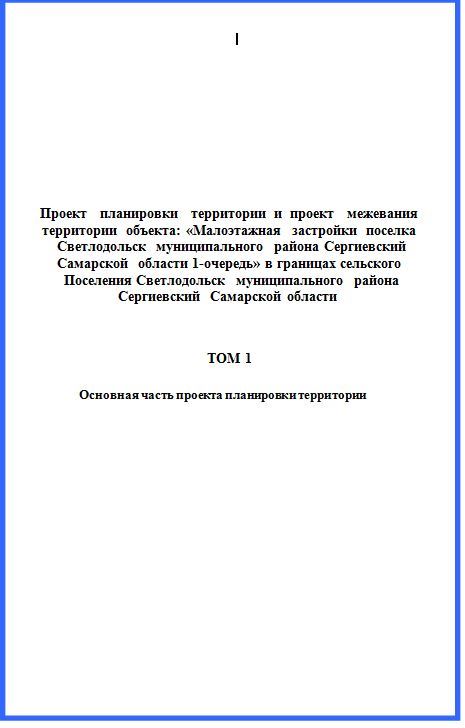 Основная (утверждаемая) часть проекта  планировки территорииСостав  Том№1:А.  ГРАФИЧЕСКИЕ  МАТЕРИАЛЫ1. Чертеж планировки территории. М 1:2000                                                                                                                                                        2. Чертеж красных линий.  М 1:2000                                                                                                                                                                         Б.  ПОЯСНИТЕЛЬНАЯ  ЗАПИСКА  ОСНОВНОЙ  (УТВЕРЖДАЕМОЙ)  ЧАСТИ1. Общая часть                                                                                                                                                                                                                                               2.  Положения  о  характеристиках  планируемого  развития  территории                                                                                                                                                                                2.1  Характеристика  существующего  использования   территории                                                                                                                          2.2  Характеристика   планируемого  развития  территории                                                                                                                                                                   2.3  Характеристика  функционального использования территории   и  развития  территории  по  плотности  и   иным параметрам   жилой  застройки                                                                                                                                                                           2.4  Характеристика  развития  систем  социального   обслуживания                                                                                                                 2.5  Характеристика развития систем транспортного  обслуживания                                                                                                           2.6. Вертикальная  планировка  и  инженерная  подготовка   проектируемой   территории                                                                          2.7  Инженерно-техническое  обеспечение  территории                                                                                                                                                                                  1. Общая часть Подготовка документации по планировке территории осуществляется в целях обеспечения устойчивого развития территории поселения, выделения элементов планировочной структуры, установления границ земельных участков, предназначенных для строительства и размещения объектов капитального строительства, определения характеристик и очередности планируемого развития территории.Проект   планировки   территории  и  проект   межевания  территории  объекта: «Малоэтажная  застройка  поселка  Светлодольск  муниципального  района Сергиевский, Самарской области 1-очередь» в границах сельского  поселения  Светлодольск  муниципального  района Сергиевский  Самарской области,  выполнен  на  основании:1.  Постановление  администрации  сельского поселения   Светлодольск   муниципального района Сергиевский Самарской  области  от  25.10.2019  года  № 48а «О подготовке проекта планировки   территории  и проекта межевания территории объекта: «Малоэтажная  застройки  поселка  Светлодольск  муниципального  района Сергиевский  Самарской области 1- очередь» в границах сельского поселения  Светлодольск  муниципального  района Сергиевский  Самарской области.  2. Задания  на  подготовку  проекта планировки  территории и проекта межевания территории объекта: «Малоэтажная  застройка  поселка  Светлодольск  муниципального   района  Сергиевский  Самарской области 1- очередь» в границах  кадастровых   кварталов  63:31:1010001,  63:31:1010002  сельского  поселения   Светлодольск   муниципального  района  Сергиевский  Самарской  области.  3. Карты  функциональных зон  поселка  Светлодольск  муниципального района Сергиевский Самарской  области  (с изменениями);4.  Генерального  плана  сельского  поселения  Светлодольск   муниципального района  Сергиевский  Самарской  области    (с изменениями);5. Правил  землепользования  и  застройки  сельского  поселения  Светлодольск  муниципального  района  Сергиевский Самарской  области    (В редакции решения собрания представителей сельского поселения  Светлодольск  муниципального района  Сергиевский  Самарской области  от  10.08.2018 г. № 20);                                             Проект разработан в соответствии с требованиями нормативно-регламентирующих документов:  Региональные нормативы градостроительного проектирования Самарской области. (Утверждены приказом Министерства строительства и жилищно-коммунального хозяйства Самарской области от 25 декабря 20013 года  № 496-п  СНиП 11-04-2003 Инструкция о порядке разработки, согласования, экспертизы и утверждения градостроительной документации.СП  30-102-99  «Планировка  и  застройка  территорий  малоэтажного  жилищного строительства»,СП 42.13330.2016 Градостроительство. Планировка и застройка городских и сельских поселений. Актуализированная редакция. СНиП 2.07.01 – 89* СанПиН 2.2.1/2.1.1.1200-03 «Санитарно – защитные зоны и санитарная классификация предприятий, сооружений и иных объектов».СП 30-102-99 «Планировка и застройка территорий малоэтажного жилищного строительства.»Градостроительный кодекс Российской Федерации от 29 декабря 2004 года    № 191-ФЗ;  Федеральный закон от 29 декабря 2004 года N 191-ФЗ «О введении в действие Градостроительного кодекса Российской Федерации»;Земельный кодекс Российской Федерации от25 октября 2001 года  № 137-ФЗ;Федеральный  закон от 25 октября 2001 года N 137-ФЗ «О введении в действие Земельного кодекса Российской Федерации»; Воздушный  кодекс Российской Федерации от 19 марта 1997 года  N 60-ФЗ; Водный  кодекс  Российской Федерации от 3 июня 2006 года N 74-ФЗ; Федеральный  закон  от 25 июня 2002 года N 73-ФЗ «Об объектах культурного наследия (памятниках истории и культуры) народов Российской Федерации»; РДС 30-201-98 «Система нормативных документов в строительстве. Руководящий документ. Инструкция о порядке проектирования и установления красных линий в городах и других поселениях Российской Федерации»; Исходные данные: Топографическая  подоснова  масштаба  1:2000  на  электронном  носителе.
 Технические решения, принятые в проектной документации, соответствуют требованиям экологических, санитарно-гигиенических,  противопожарных и других  норм, действующих  на  территории Российской Федерации, и обеспечивают  безопасную  для  жизни  и  здоровья людей эксплуатацию объекта при соблюдении  предусмотренных  проектной  документацией  мероприятий. 2.  ПОЛОЖЕНИЯ  О  ХАРАКТЕРИСТИКАХ   ПЛАНИРУЕМОГО РАЗВИТИЯ   ТЕРРИТОРИИ2.1  Характеристика  существующего  использования  территории Посёлок  Светлодольск  расположен  в  северо-восточной  части  сельского  поселения  Светлодольск.  Земли в границах  территории  проекта  планировки   территории   поселка  Светлодольск   муниципального   района   Сергиевский  Самарской  области,  относится  к категории  земель  населенных  пунктов.Проектируемая   территория  находится  в  пределах  территориальной зоны - жилая застройка (Ж),  включающая  подзоны:  индивидуальные и блокированные жилые дома (Ж-1)Границами территории проекта планировки  являются:  - с северо-восточной, северо-западной стороны: сельскохозяйственные угодья; - с южной стороны: автомобильная дорога федерального значения.На проектируемой территории находятся недостроенные многоквартирные   дома  и  инженерные сети электроснабжения  и  газопровода. Территория  проекта  планировки  не  входит  в  границы  особо охраняемых  природных,  исторических  территорий.  2. 2. Характеристика  планируемого  развития  территории Задача архитектурно - планировочного решения  проекта планировки территории  заключается в выявлении зоны, пригодной для дальнейшей застройки в улучшении её благоустройства и озеленения. Создания комфортной инфраструктуры данной территории, и её самодостаточности по функциональному назначению     Данный  проект  является  регулятивным  архитектурно-планировочным  документом,  определяющий  основные  направления  развития поселка в соответствии с Правилами землепользования и застройки сельского поселения  Светлодольск  муниципального района Сергиевский  Самарской  области.  Застройка  проектируемой  территории регулируется градостроительным регламентом  территориальной  зоны  жилой  застройки (Ж).Основными  направлениями территориального развития территории являются:• развитие жилой застройки за счет строительства  малоэтажных  домов с приусадебными участками; •создание новых пешеходных транзитов, обеспечивающую взаимосвязь с  объектами  обслуживания; • организация  транспортного  движения  и  объектов   для  временного и  постоянного  хранения  автомобилей; • обеспечение  проектируемой  территории всеми необходимыми объектами социальной  и инженерной инфраструктуры.Зона планируемого размещения индивидуальной жилой застройки занимает  территорию,  площадью -77,8 га  и  включает  384  жилых  домов с  приусадебными  участками и три недостроенных многоквартирных дома. Индивидуальные  жилые дома располагаются  с отступом  от красных  линий - 5 м.        Архитектурно-планировочное решение проектируемой территории  организовано небольшими  кварталами, что позволяет организовать удобную транспортную связь и  максимально эффективно использовать территорию. Согласно  нормативным  документам   на   территориях  малоэтажной  застройки  расстояние  от  окон  жилых  комнат  до стен  соседнего дома  и хозяйственных  построек,  расположенных на соседних земельных участках, принимается  не  менее 6 метров. Мусороудаление  с  территорий малоэтажных жилых застроек планируется  проводить  путем  вывоза  бытового  мусора от площадок с  контейнерами, расстояние  от  которых  до границ участков жилых домов, озелененных  площадок,  детского сада  устанавливается  не  менее 50 м, но не более 100 м. Ограждения участков, выходящих на проезжую часть, должны быть решены в едином стиле в отрезке одного условного квартала.  Для создания комфортных условий проживания  территория  зонирована  на  жилые  зоны с участками  и  зону отдыха (с детскими, спортивными площадками.)                                    Объекты  социальной  инфраструктуры  представлены  в  необходимом минимуме:  детский  сад,  предприятия  бытового  обслуживания,  почта, аптека,  магазины  для  повседневного  спроса. Проектируемая  застройка  подключается  к существующим инженерным сетям  и  транспортной  инфраструктуре.Проектом установлены красные линии, которые обозначают планируемые границы территорий общего пользования, границы земельных участков, на которых расположены линейные объекты. Разбивочный  чертеж красных  линий  проектируемой  территории  выполнен  в  соответствии  с Инструкцией  о  порядке  проектирования  и  установления  красных  линий   в городах  и  других  поселениях  Российской  Федерации (РДС-30-201-98) см. лист 2 основной части проекта планировки. На рассматриваемой территории выделена основная  зона, которая отражена в таблице «Баланс  территории проекта планировки».БАЛАНС ТЕРРИТОРИИ ПРОЕКТА ПЛАНИРОВКИ2.3  Характеристика  функционального  использования  территории и развития территории по плотности и иным параметрам   жилой застройки          В поселке  Светлодольск  в  существующих границах имеются свободные территории для развития нового жилищного строительства.  Предельные размеры (максимальные и минимальные) предоставления земельных участков гражданам для  малоэтажного  жилищного строительства на территории сельского поселения Светлодольск муниципального района Сергиевский составляет площадью от 1000 до 1500 м2,  а  для  многодетных  семей площадь участков составляет от 800 до 1000 м2.Так как в сельской малоэтажной  жилой застройке, расчётные показатели жилищной обеспеченности не нормируются, для расчёта общей  площади  проектируемого жилищного фонда условно принята общая площадь индивидуального жилого дома на одну семью 200 кв.м. Состав семьи на перспективное строительство принято – 3 человека.Разнообразие жилой застройки достигается путем применения индивидуальных  проектов  жилых  домов и созданием определенного ритма  при  их  размещении, соблюдения красных линий застройки. Определение места размещения объектов капитального строительства согласно предложенным планировочным решениям, а также детализация их технико-экономических показателей осуществляется на стадии проектирования таких объектов с учетом нормативных требований и ограничений, установленных градостроительными  нормами  и  правилами,  законодательными актами в области пожарной безопасности, обеспечения санитарно-эпидемиологического благополучия населения, природоохранным законодательством и т.п.ХАРАКТЕРИСТИКА  РАЗВИТИЯ  ТЕРРИТОРИИ  ПО  ПЛОТНОСТИ  И  ПАРАМЕТРАМ ЖИЛОЙ  ЗАСТРОЙКИ2.4  Характеристика   развития  систем  социального  обслуживания Для  обеспечения  населения  в  планируемой  части  сельского поселка Светлодольск  всеми видами  учреждений  культурно-бытового назначения в проекте  планировки  был  произведен  расчет  данных учреждений .  Согласно  расчетам,  для  населения  микрорайона,  которое  будет составлять 1353 чел. требуется: Объекты социально-бытового  обслуживания  размещены  с учетом радиусов  обслуживания  согласно СП 42.13330.2016 Актуализированная редакция СНиП 2.07.01-89 «Градостроительство. Планировка и застройка городских и сельских поселений». Расчетом предусмотрено размещение организаций  повседневного  использования,  приближенных  к потребителю по радиусу их доступности (от 500 м до 1500 м).  Строительство обозначенных объектов позволит повысить уровень комфорта проживания населения проектируемой территории. К каждому общественному зданию сформированы удобные подходы и подъезды, территории благоустроены и озеленены, предусмотрено необходимое количество мест для временного хранения автомобилей.Многие  объекты  социальной  инфраструктуры сосредоточены  за  пределами  земельного  отвода  проекта планировки и  имеют  доступный  радиус  обслуживания:  ЦРБ, дом культуры, филиал Почта России ОПС, Центр социального обеспечения граждан муниципального района Сергиевский,  библиотека, магазины, спортивный зал, кафе, администрация  муниципального района,  общеобразовательная школа на 320 мест. При школе функционирует интернат. В настоящее время в школе обучаются 134 учащихся. Объекты федерального  и  регионального  значения  на  данной территории отсутствуют. 2.5   Характеристика   развития  систем  транспортного     обслуживанияГенеральным планом сельского  поселения  Светлодольск   муниципального района  Сергиевский  Самарской  области   намечена основная улично-дорожная сеть, обеспечивающие транспортную доступность и связь между  жилыми и общественными   кварталами.  В целом улично-дорожная сеть с.п.Светлодольск характеризуется низкой степенью благоустройства.Проектом планировки предусмотрено размещение  улиц местного значения и хозяйственных  проездов.  Система улично-дорожной сети проектируемой территории состоит из проездов  шириной 6,0 - 10.5 м.  Вдоль проездов размещены  асфальтобетонные тротуары 1.5 м, отделенные от проезжей части бортовым камнем. При разбивке жилых участков большая их часть закольцовывается дорожной сетью исходя из противопожарных нормативов.      Проектные решения представлены на чертеже «Схема организации улично-дорожной сети».  Для обеспечения доступности движения маломобильных групп населения в местах пересечения пешеходных путей с проезжей частью улицы и съездов высота бортового камня не должна превышать 4 см согласно СП 59.13330.2016 «Доступность зданий сооружений для маломобильных групп населения». Автомобильные стоянкиНаселение рассматриваемого жилого квартала в проектируемом жилом фонде на расчетный срок составит 1353 чел., при уровне автомобилизации  на 1000 чел. – 300 легковых автомобилей («Региональных нормативов градостроительного  проектирования Самарской области»,СП 42.13330.2016. Свод правил. Градостроительство. Планировка и застройка городских и сельских поселений. Актуализированная редакция СНиП 2.07.01-89*), число автомобилей составит – 406. Для общественных зданий предусматриваются гостевые стоянки для временного хранения автомобилей, вместимость которых определяется проектной документацией исходя из технико-экономических показателей таких объектов и в соответствии с нормативно-технической документацией, региональными и местными нормативами градостроительного проектирования.  Автостоянки  для  хранения  легковых  автомобилей  предусмотрены   при пешеходной  доступности  не  более  800 м. Хранение  личного транспорта преимущественно  осуществляется  на  приусадебных участках.Основные технико-экономические показатели транспортной инфраструктуры 2.6. Вертикальная планировка и инженерная подготовка проектируемой  территории  Для освоения проектируемой  территории под капитальную застройку и прокладки улиц, необходим  комплекс инженерных мероприятий. По инженерно-геологическим условиям проектируемая территория п. Светлодольск рассечена  многочисленными оврагами.  Рельеф участка   неспокойный и имеет  уклон  в юго-восточном  направлении. Рассматриваемая территория поселка  имеет  неблагоприятный фактор,  через часть  территории  поселка  проходят отроги оврага, которые  усложняют  освоение территории под капитальную застройку. В комплекс мероприятий по инженерной подготовке проектируемой территории входят:–  расчистка территории:  вырубка зеленых насаждений, очистка площадки от кустарников;– срезка плодородного грунта с учетом последующего его использования для озеленения;– вертикальная планировка поверхности земли, обеспечивающая наиболее целесообразные  и  экономичные  условия  для вертикальной  посадки  зданий и сооружений на местности, отвод дождевых и талых вод, создание  необходимы х продольных  уклонов по улицам и дорогам,  а  также  для прокладки  инженерных  сетей;- засыпка  оврага.При осуществлении вертикальной планировки  по возможности сохраняется  естественный  рельеф.Схема вертикальной планировки осуществлена методом красных точек, нанесенных на геодезическую подоснову.   Схема  вертикальной  планировки  и  инженерной   подготовки   территории   выполнена   на съемке  в   М 1:2000. 2.7. Инженерно-техническое обеспечение территории                            Развитие  инженерной инфраструктуры  включает строительство новых инженерных сетей и сооружений, организацию  санитарно-защитных  зон этих объектов. Инженерное обеспечение включает в себя:1.Водоснабжение;2.Водоотведение;3.Теплоснабжение; 4.Газоснабжение;5.Электроснабжение;6.Связь.ВОДОСНАБЖЕНИЕпосёлок Светлодольск а/цЦентрализованное водоснабжение посёлка обеспечивается водозабором подземных вод, расположенным к югу от посёлка. Водозабор состоит из 3-х скважин, оборудованных насосами ЭЦВ6-16-110 и 2-х водонапорных башен. Дебит скважин 16 м3/ час, мощностью 70080м3/год.По уличным тупиковым сетям водопровода из труб различных материалов и диаметров (ф50 -200мм), вода подаётся потребителям хозпитьевые цели, пожаротушение и полив.Пожаротушение осуществляется из пожарных гидрантов (4шт) на сети.Протяженность сетей водопровода . Износ 100%.Согласно СТП Муниципального района Сергиевский ведётся реконструкция системы водоснабжения. ВОДООТВЕДЕНИЕБытовая канализацияВо всех населенных пунктах сельского поселения Светлодольск централизованное  канализование  отсутствует.Стоки от застройки направляются в выгребные ямы и надворные уборные, с последующим вывозом спецавтотранспортом на очистки сооружения с. Сергиевск, либо в места, отведенные службой санитарного надзора.Дождевая канализацияОтвод дождевых и талых вод с территории всех населённых пунктов сельского поселения Светлодольск осуществляется по рельефу местности, в пониженные места.ТЕПЛОСНАБЖЕНИЕ  село Светлодольск а/цЦентрализованным теплоснабжением в селе обеспечивается два объекта. Источниками теплоснабжения служат  отопительные модули, сведения о которых приведены в таблице № 13. ГАЗОСНАБЖЕНИЕ посёлок Светлодольск а/ц Источником газоснабжения сетевым природным газом посёлка является АГРС №111, расположенная в пос. Суходол.По газопроводу высокого давления газ поступает в ГРП №8 села с регуляторами РДГ-50В/30 – 2 шт., РДНК-1000 производительностью 900 м3/час и в ШГРП, где снижается до низкого давления.По газопроводам низкого давления ф50-, общей протяженностью , газ подаётся потребителям на хозбытовые цели и в качестве топлива для теплоисточников. ЭЛЕКТРОСВЯЗЬТелефонную связь в сельском поселении Светлодольск обеспечивают АТС. ЭЛЕКТРОСНАБЖЕНИЕИсточником электроснабжения сельского поселения Светлодольск  (н.п.Светлодольск),  является головная подстанция ПС  «Серноводская» напряжением 110/35/6кВ, принадлежащая Самарскому ПО Филиала ОАО «МРСК ВОЛГИ»  «Самарские распределительные сети», расположенная в н.п. Суходол-плодосовхоз и ПС «Серноводская» напряжением 220/110/10Кв, расположенная в п.Суходол и принадлежащая ЗАО»ФСК». Распределение электроэнергии по потребителям осуществляется по фидерам  напряжением 10кВ и 6Кв. Питание потребителей выполнено от распределительных подстанций напряжением 10/0,4кВ и 6/0,4кВ по сетям 0,4кв. Балансовая принадлежность фидеров 10кв и 6кВ и подстанций ЗАО «ССК»и ОАО «МРСК ВОЛГИ». Для строительства  новых  объектов  расчеты  инженерных  сетей  и сооружений выполняются по заданию на  проектирование. ТЕРРИТОРИИ, ПОДВЕРЖЕННЫЕ ВОЗДЕЙСТВИЮ ЧРЕЗВЫЧАЙНЫХ СИТУАЦИЙ ПРИРОДНОГО И ТЕХНОГЕННОГО ХАРАКТЕРАК территориям, подверженным воздействию чрезвычайных ситуаций природного характера в границах проектирования, относятся зоны проявления опасных природных процессов. Согласно «Временному положению об условиях хозяйственной деятельности на территориях, находящихся в зонах периодического затопления и подтопления паводками» - утвержденного Постановлением Главы администрации Самарской области от 06.04.95 г. № 118, на паводкоопасных территориях категорически запрещается размещение новых объектов, которые могут создать потенциальную угрозу загрязнения водоемов, ухудшение экологической и санитарно-эпидемиологической обстановки в период затопления.Самарской области от 06.04.2009 №46-ГД  «Об охране окружающей среды и природопользовании в Самарской области» необходимо обеспечить:соблюдение норм качества водной среды и донных отложений и сохранение биологических ресурсов внутренних водоемов при разведке и разработке месторождений полезных ископаемых под этими водными объектами;соблюдение норм экологической безопасности при размещении (складировании, хранении) попутно добываемых, временно не используемых полезных ископаемых, вскрышных пород, отходов горного и перерабатывающего производств, а также норм других вредных воздействий, оказываемых недропользователями на окружающую среду, как в границах горного отвода, так и за его пределами;выполнение за счет собственных средств работ по рекультивации временно занимаемых и нарушаемых земель в результате разработки месторождении полезных ископаемых открытым или подземным способом, геологоразведочных или иных работ;биологический этап рекультивации в сроки, предусмотренные проектом и утвержденные в установленном порядке, для нарушенных в результате разработки месторождении полезных ископаемых, геологоразведочных или иных работ земель, требующих восстановления плодородия почв для сельскохозяйственных, лесохозяйственных и иных целей;экологические интересы населения, обязательства по осуществлению которых должны быть включены в основные условия конкурсов (аукционов) на получение права пользования недрами, проводимыми в соответствии с федеральным законодательством, с объемом финансирования не менее 3 % от стоимости реализации добытого минерального сырья.Согласно письму Управления по недропользованию по Самарской области (Самаранедра) от 17.02.2010 г следует:Согласно статье 25 Закону Российской Федерации от 3 марта 1995г. №27-ФЗ  «О недрах» - проектирование и строительство населенных пунктов, промышленных комплексов и других хозяйственных объектов разрешается только после получения заключения федерального органа управления государственным фондом недр или его территориального органа об отсутствии полезных ископаемых в недрах под участком предстоящего строительства.При проектировании застройки в пределах площадей залегания полезных ископаемых необходимо получить разрешение недропользователя. В соответствии со статьей 7  Закона Российской Федерации от 3 марта 1995г. №27-ФЗ  «О недрах» - любая деятельность, связанная с пользованием недрами в границах горного отвода, может осуществляться только с согласия пользователя недр, которому он предоставлен.ГРАФИЧЕСКИЕ МАТЕРИАЛЫ.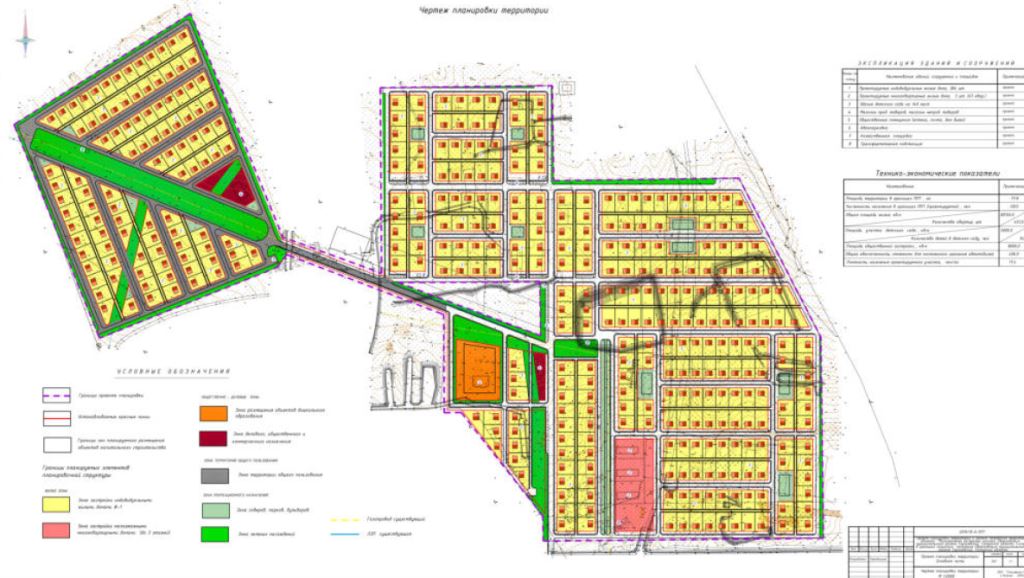 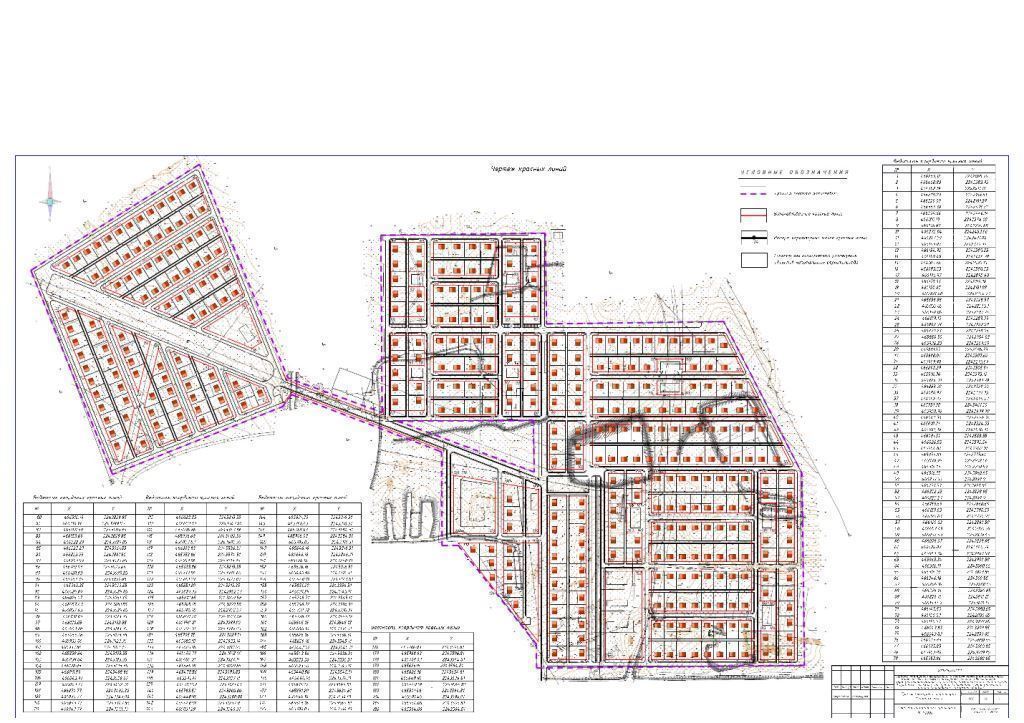 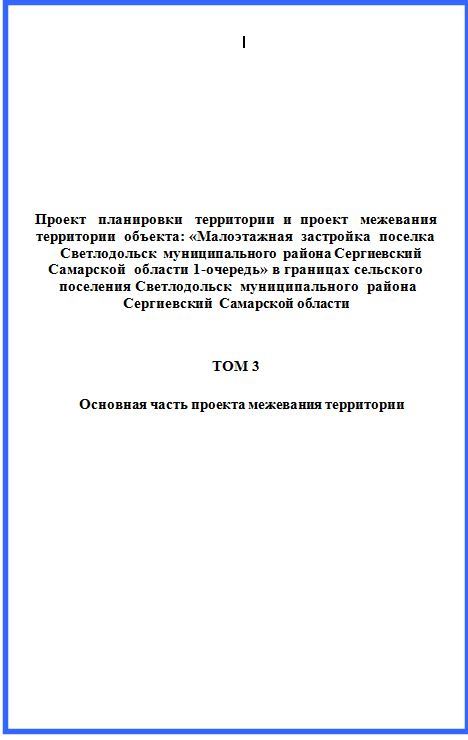 Содержание тома 3Основная частьРаздел 1.  Графические  материалы. (приложение)а) Чертеж  межевания территории  М 1:2000              б) Чертеж  межевания территории  М 1:2000              	  Раздел 2         1.Перечень и сведения о площади образуемых земельных участков, в том числе возможные способы их образования.                                                          2.  Перечень и сведения о площади образуемых земельных участков, которые будут отнесены к территориям общего пользования или имуществу общего пользования, в том числе в отношении которых предполагаются резервирование и (или) изъятие для государственных или муниципальных.                      3.  Вид разрешенного   использования земельных участков.                     4.Каталоги координат образованных участков                                     1.Перечень и сведения о площади образуемых земельных участков, в том числе возможные способы их образования. Проект   планировки   территории  и  проект   межевания территории  объекта: «Малоэтажная  застройка  поселка Светлодольск  муниципального  района Сергиевский  Самарской  области 1-очередь» в границах сельского  поселения Светлодольск  муниципального  района                          Сергиевский  Самарской области разработан ООО «Специфика» , территория в отношении которой  разработан проект  в административном  отношении  расположен  в    границах    находится в кадастровых кварталов 63:31:1010002 и    63:31:1010001. Посёлок  Светлодольск  расположен  в  северо-восточной  части  сельского  поселения  Светлодольск.  Земли в границах  территории  проекта  планировки   территории   поселка  Светлодольск   муниципального   района   Сергиевский  Самарской  области,  относится  к категории  земель  населенных  пунктов. Проектируемая   территория  находится  в  пределах  территориальной зоны - жилая застройка (Ж),  включающая  подзоны:  индивидуальные и блокированные жилые дома (Ж-1)Границами территории проекта планировки  являются: - с северо-восточной, северо-западной стороны: сельскохозяйственные угодья;- с южной стороны: автомобильная дорога федерального значения.На проектируемой территории находятся недостроенные многоквартирные   дома  и  инженерные сети электроснабжения  и  газопровода.Территория  проекта  планировки  не  входит  в  границы  особо охраняемых  природных,  исторических  территорий.  Проектом межевания предусмотрено образование 393 земельных участков образуемы из государственной собственности2. Перечень и сведения о площади образуемых земельных участков, которые будут отнесены к территориям общего пользования или имуществу общего пользования, в том числе в отношении которых предполагаются резервирование и (или) изъятие для государственных или муниципальных.3. Вид разрешенного   использования образуемых земельных участков. 4. Каталоги координат образованных участков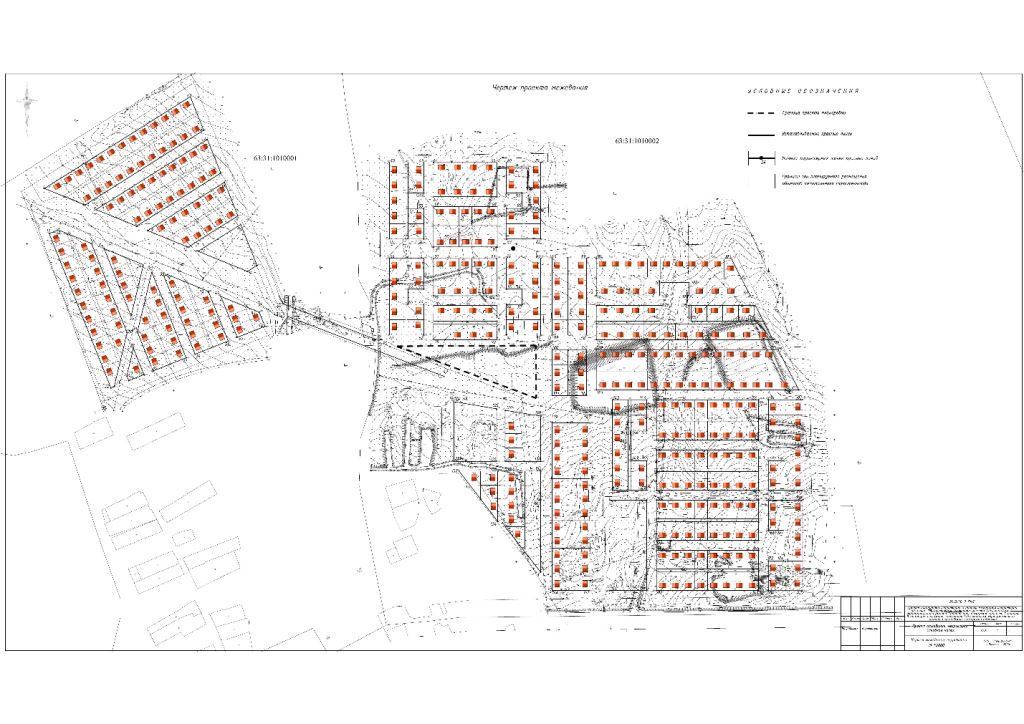 АДМИНИСТРАЦИЯМУНИЦИПАЛЬНОГО РАЙОНА СЕРГИЕВСКИЙСАМАРСКОЙ ОБЛАСТИПОСТАНОВЛЕНИЕ11 декабря  2019г.                                                                                                                                                                                                          №1646Об утверждении изменений в проект планировки территории и проект межевания территории объекта АО «Самаранефтегаз» 5169П «Сбор нефти и газа со скважин №№ 600, 603, 607 Радаевского месторождения» в границах  сельского поселения Красносельское и  сельского поселения  Елшанка муниципального района Сергиевский Самарской  областиВ соответствии со статьями 41 – 43, 45 Градостроительного кодекса Российской Федерации, учитывая Протокол публичных слушаний по проекту планировки территории и проекту межевания территории, находящейся в границах сельского поселения Красносельское и сельского поселения Елшанка муниципального района Сергиевский Самарской области; Заключение о результатах публичных слушаний по соответствующим изменениям в проект планировки территории и проект межевания территории от 09.12.2019 года; руководствуясь Федеральным законом от 06.10.2003 г. №131-ФЗ «Об общих принципах организации местного самоуправлении в РФ», Администрация муниципального района Сергиевский Самарской области  ПОСТАНОВЛЯЕТ: 1. Утвердить изменения в проект планировки территории и проект межевания территории объекта АО «Самаранефтегаз» 5169П «Сбор нефти и газа со скважин №№ 600, 603, 607 Радаевского месторождения» в границах  сельского поселения Красносельское и  сельского поселения  Елшанка муниципального района Сергиевский Самарской  области (прилагаются).2. Опубликовать настоящее Постановление в газете «Сергиевский вестник» и разместить на сайте Администрации муниципального района Сергиевский по адресу: http://sergievsk.ru/ в информационно-телекоммуникационной сети Интернет.3. Настоящее Постановление вступает в силу со дня его официального опубликования.4. Контроль за выполнением настоящего постановления возложить на Заместителя Главы муниципального района Сергиевский  Чернова А.Е.Глава муниципального района СергиевскийА.А.Веселов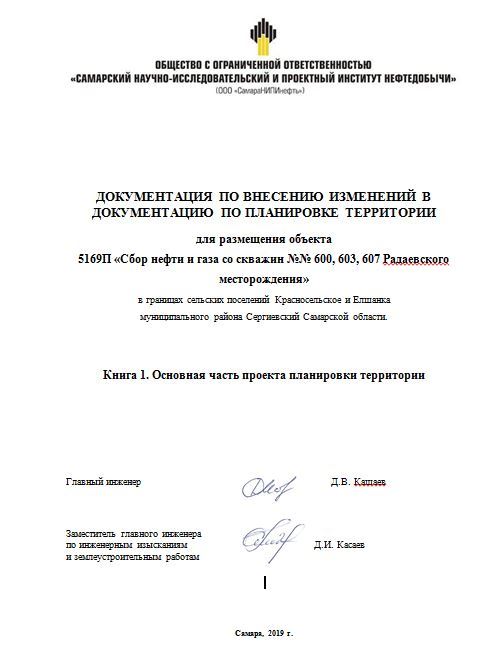 Основная часть проекта планировки территорииИсходно-разрешительная документацияДокументация по внесению изменений в документацию по планировке территории (проект межевания территории) подготовлена в связи со следующими изменениями:•	перенесена СКЗ и линия анодного заземления (расположение и длина);•	перенесены КТП и станции управления скв. №№600, 603;•	изменены трассы ВЛскв. №№ 600, 603 (длина и расположение, кол-во опор);•	изменён подъезд к сооружениям скв. № 603 (к новой площадке КТП);•	изменён временный отвод скв. № 600;•	изменилось расположение шкафа КИПиАскв. № 600.Ранее подготовленная документация по планировке территории была утверждена Постановлением от 12.04.2019г. №481 Администрацией муниципального района Сергиевский Самарской области «Об утверждении проекта планировки территории и проекта межевания территории объекта АО «Самаранефтегаз»: 5169П «Сбор нефти и газа со скважин №№ 600, 603, 607 Радаевского месторождения» в границах сельского поселения Елшанка и сельского поселения Красносельское муниципального района Сергиевский Самарской области.Проектная документация на объект 5169П «Сбор нефти и газа со скважин №№ 600, 603, 607 Радаевского месторождения» разработана на основании:•	Технического задания на выполнение проекта планировки территории проектирование объекта5169П «Сбор нефти и газа со скважин №№ 600, 603, 607 Радаевского месторождения»в границах сельских поселений Красносельское и Елшанка муниципального района Сергиевский Самарской области, утверждённого Заместителем генерального директора по развитию производства АО «Самаранефтегаз» О.В. Гладуновым в 2018 г.;•	Материалов инженерных изысканий, выполненных ООО «СамараНИПИнефть» в 2018г.Документация по планировке территории подготовлена на основании следующих документов:•	Постановление администрации муниципального района Сергиевский Самарской области№ 214 от 14.02.2019г . о подготовке проекта планировки территории и проекта межевания территории для проектирования и строительства объекта АО «Самаранефтегаз»: 5169П «Сбор нефти и газа со скважин №№ 600, 603, 607 Радаевского месторождения» в границах сельских поселений Красносельское и Елшанка муниципального района Сергиевский Самарской области;•	Схема территориального планирования муниципального района Сергиевский Самарской области;•	Карты градостроительного зонирования сельских поселений Красносельское и Елшанка муниципального района Сергиевский Самарской области;•	Градостроительный кодекс Российской Федерации от 29.12.2004 № 190-ФЗ;•	Земельный кодекс Российской Федерации от 25.10.2001 № 136-ФЗ;•	Постановление Правительства РФ от 16 февраля 2008 года № 87 «О составе разделов проектной документации и требованиях к их содержанию»;•	Постановление Правительства РФ от 12.05.2017 № 564 «Об утверждении Положения о составе и содержании проектов планировки территории, предусматривающих размещение одного или нескольких линейных объектов».Заказчик – АО «Самаранефтегаз».  Раздел 1 «Проект планировки территории. Графическая часть»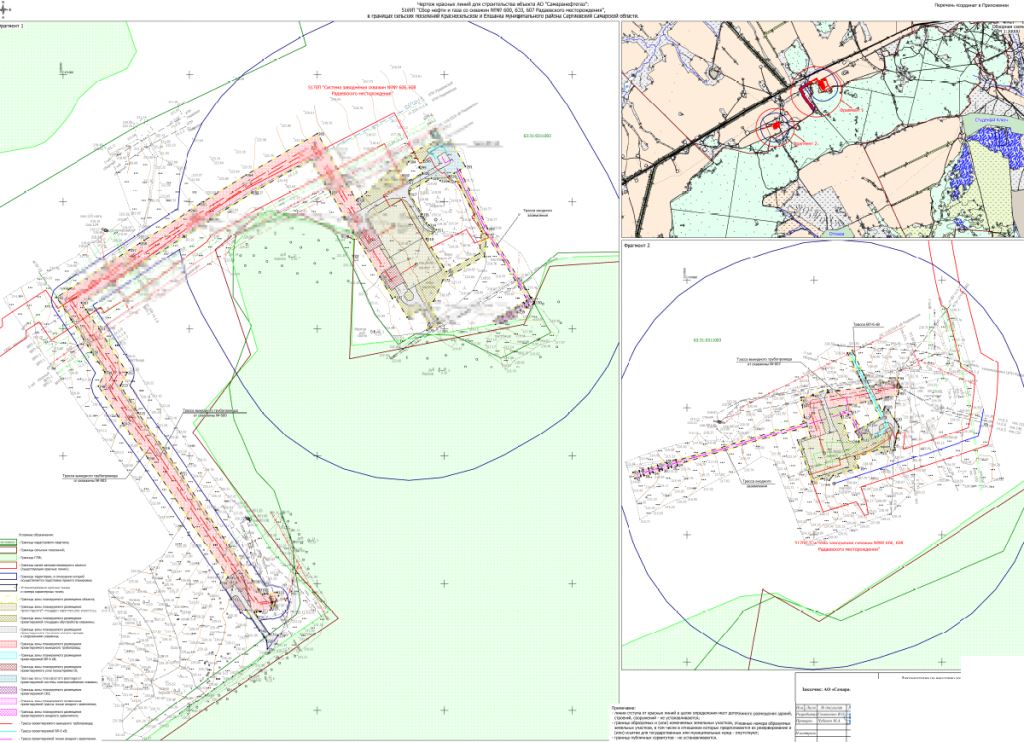 Раздел 2 «Положение о размещении линейных объектов»2.1 Наименование, основные характеристики и назначение планируемых для размещения линейных объектов2.1.1Наименование объекта5169П «Сбор нефти и газа со скважин №№ 600, 603, 607 Радаевского месторождения»2.1.2 Основные характеристики и назначение планируемых для размещения линейных объектовНастоящей проектной документацией предусматривается прокладка:выкидных трубопроводов DN 80 от проектируемых скважин №№ 600, 603 до АГЗУ-16;выкидного трубопровода DN 80 от проектируемой скважины № 607 до АГЗУ-19.Трасса выкидного трубопровода от скважины № 600, протяжённостью 1331,15 м следует до проектируемой АГЗУ-16 в общем юго-западном направлении по пастбищным землям. Рельеф по трассе равнинный, с небольшим перепадом высот от 219,94 до 231,70.Трасса выкидного трубопровода от скважины № 603, протяжённостью 1277,3 м следует до проектируемой АГЗУ-16 в общем юго-западном направлении по пастбищным землям. Рельеф по трассе равнинный, с небольшим перепадом высот от 219,98 до 231,70.Трасса выкидного трубопровода от скважины № 607, протяжённостью 224,8 м следует до проектируемой АГЗУ-19 в общем северо-восточном направлении по пастбищным землям. Рельеф по трассе равнинный, с небольшим перепадом высот от 227,09 до 231,56.Проектом предусматривается:строительство ответвления ВЛ-6 кВ от ф-8 РУ №10 ВЛ-10 кВ ПС 110/35/6 кВ «Радаевская» для электроснабжения скважин №№600, 603, 607.На ВЛ-6 кВ подвешивается сталеалюминиевый провод АС 70/11.Заходы на КТП выполняются проводом СИП-3 (1х70).Трасса ВЛ-6 кВ, протяжённостью 76,3м, следует от точки подключения ЛЭП 6 кВ фидера Ф-8 РУ-6 кВ до скважины № 600, 603 в общем северо-западном направлении по пастбищным землям. Рельеф по трассе равнинный, с небольшим перепадом высот.Трасса ВЛ-6 кВ, протяжённостью 152,7 м, следует от точки подключения ЛЭП 6 кВ фидера Ф-8 РУ-6 кВ до скважины № 607 в общем северо-западном направлении по пастбищным землям. Рельеф по трассе равнинный, с небольшим перепадом высот.Трасса анодного заземления скважин № 600, 603 протяжённостью 339,2 м, следует в общем восточном направлении по пастбищным землям. По трассе пересечения с подземными коммуникациями нет. Рельеф по трассе равнинный, с небольшим перепадом высот.Трасса анодного заземления скважины № 607 протяжённостью 426,2 м, следует в общем восточном направлении по пастбищным землям. По трассе пересечения с подземными коммуникациями нет. Рельеф по трассе равнинный, с небольшим перепадом высот.Подключение ГАЗ к СКЗ выполняется кабелем ВВГ 2х25.Подключение СКЗ к выкидным трубопроводам выполняется кабелем ВВГ 2х35.На основании Федерального закона от 22 июля 2008 г. № 123-ФЗ "Технический регламент о требованиях пожарной безопасности" к зданиям и сооружениям предусмотрен подъезд для пожарной техники.Конструкция подъездов разработана в соответствии с требованиями ст.98 п.6 ФЗ  №123 и представляет спланированную поверхность, в увязке с существующим рельефом, шириной 6,5 м; укреплённую грунтощебнем; имеющую серповидный профиль, который обеспечивает естественный отвод поверхностных вод.Ширина проезжей части 4,5м, ширина обочин 1.0м. Поперечный уклон проезжей части 40‰ обочин 60‰. Дорожная одежда из грунтощебня толщиной 25 см. Заложение откосов 1:1,5. Минимальный радиус кривых в плане 15 м. Радиус на примыкании 15 м по оси. Принятая расчётная скорость движения транспорта 15 км/ч.Подъезд до проектного противопожарного проезда осуществляется по существующей полевой автодороге c грунтовым покрытие, шириной 3,5 м, имеющей невыраженную интенсивность движения. Примыкание выполнено в одном уровне в соответствии с нормативами СП37.13330.2012, п.7.6 Пересечения и примыкания. Радиус на примыкании принят 15 м по оси проектируемого автопроезда.Подъезд до проектного противопожарного проезда осуществляется по существующей полевой дороге.Подъезд к площадке скважины № 603 предусматривается через скважину № 600.Таблица 2.1.2.1 - Ведомость инженерных коммуникаций, дорог, водотоков, пересекаемых трассой2.2 Перечень субъектов Российской Федерации, перечень муниципальных районов, городских округов в составе субъектов Российской Федерации, перечень поселений, населённых пунктов, внутригородских территорий городов федерального значения, на территориях которых устанавливаются зоны планируемого размещения линейных объектовВ административном отношении изысканный объект расположен в Сергиевском районе Самарской области.Ближайшие к району работ насаленные пункты:•	с. Ровный, расположенное в 6,0 км на северо-запад от площадки скважины №600, в 6,0 км на северо-запад от скважины №603, в 6,1 км на северо-запад от площадки скважины №607;•	с. Мамыково, расположенное в 3,2 км на север от площадки скважины № 600, в 3,1 км на север от площадки скважины № 603, в 4,1 км на север от площадки скважины  №607;•	с. Студёный Ключ, расположенное в 3,6 км на восток от площадки скважины  № 600, в 3,6 км на восток от площадки скважины №603, в 4,7 км на восток от площадки скважины №607.Дорожная сеть района работ представлена автодорогой Чекалино-Сергиевск (М-32), проходящей в 0,4 км к северо-западу от площадки скважины № 600, в 0,3 км к северо-западу от площадки скважины № 603, в 0,7 км к северо-западу от площадки скважины 
№ 607, подъездными автодорогами к указанным выше населённым пунктам, а также сетью полевых дорог.Гидрография представлена рекой Сок, протекающей южнее района работ.Местность района работ открытая.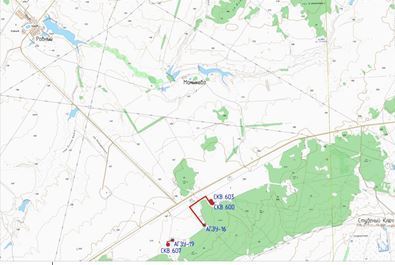 Рисунок 2.2.1 – Обзорная схема района работ2.3 Перечень координат характерных точек границ зон планируемого размещения линейных объектовТаблица 2.3.1 - Перечень координат характерных точек границ зон планируемого размещения линейных объектов совпадает с перечнем координат проектируемых красных линийВ виду того, что линейный объект располагается в зоне СХ1, предельные параметры разрешённого строительства, максимальный процент застройки, минимальные отступы от границ земельных участков в целях определения мест допустимого размещения объектов на такие объекты отсутствуют.Информация о необходимости осуществления мероприятий по защите сохраняемых объектов капитального строительства, объектов культурного наследия от возможного негативного воздействия в связи с размещением линейных объектов отсутствует в связи с отсутствием таких объектов.2.4 Перечень координат характерных точек границ зон планируемого размещения линейных объектов, подлежащих переносу (переустройству) из зон планируемого размещения объектаСогласно имеющимся сведениям в границах зон планируемого размещения линейного объекта 5169П «Сбор нефти и газа со скважин №№ 600, 603, 607 Радаевского месторождения» отсутствуют границы зон планируемого размещения линейных объектов, подлежащих переносу (переустройству).2.5 Предельные параметры разрешённого строительства, реконструкции объектов капитального строительства, входящих в состав линейных объектов в границах зон их планируемого размещенияПланировочные решения генерального плана проектируемых площадок разработаны с учётом технологической схемы, подхода трасс инженерных коммуникаций, существующих и ранее запроектированных сооружений и инженерных коммуникаций, рельефа местности, наиболее рационального использования земельного участка, а также санитарно-гигиенических и противопожарных норм.Расстояния между зданиями и сооружениями приняты в соответствии с требованиями противопожарных и санитарных норм:Федеральные нормы и правила в области промышленной безопасности «Правила безопасности в нефтяной и газовой промышленности» от 18.12.2013;ППБО-85 «Правила пожарной безопасности в нефтяной и газовой промышленности»;ПУЭ «Правила устройства электроустановок»;СП 231.1311500.2015 «Обустройство нефтяных и газовых месторождений»;СП 18.13330.2011 «Генеральные планы промышленных предприятий».Основные показатели приведены в таблице 2.5.1.Таблица 2.5.1 - Основные показатели по проектуС целью защиты прилегающей территории от аварийного разлива нефти вокруг нефтяных скважин №№ 600, 603, 607 устраивается оградительный вал высотой 1,00 м. Откосы обвалования укрепляются посевом многолетних трав по плодородному слою  h = 0,15 м. Съезды через обвалование проектируемой скважины устраиваются со щебёночным покрытием слоем 0,20 м.Проектируемые нефтяные скважины №№ 600, 603- имеют совместное обвалование.Благоустройство площадок скважин №№ 600, 603, 607, площадки узла пуска ОУ, площадки узла приёма ОУ включает в себя устройство:•	грунто-щебёночного подъезда к скважинам №№ 600, 603, 607, к дренажным ёмкостям, к трансформаторным подстанциям со станцией управления;•	щебёночных пешеходных дорожек шириной 1 м к площадкам: к узлу пуска и приёма ОУ от скважин №№ 600, 603, к шкафу КИПиА от скважин №№ 600 и 607.На площадке нефтяных скважин №№ 600, 603, 607, принята вертикальная планировка сплошного типа. Отвод поверхностных вод - открытый по естественному и спланированному рельефу, в сторону естественного понижения за пределы площадок.На площадке узла приёма ОУ принята вертикальная планировка выборочного типа. Отвод поверхностных вод - открытый по естественному и спланированному рельефу в сторону естественного понижения за пределы площадок.При подготовке территории производится срезка плодородного грунта согласно ГОСТ 17.5.3.06-85 «Охрана природы. Земли. Требования к определению норм снятия плодородного слоя почвы при производстве земляных работ» и замена его на участках насыпи. Отвод поверхностных вод - открытый по естественному и спланированному рельефу в сторону естественного понижения за пределы площадок.Инженерные коммуникации по проектируемым площадкам предусматривается прокладывать подземным и надземным способами. Технологические трубопроводы прокладываются надземно и подземно, трубопроводы канализации - подземно. Подземным способом прокладываются электрические кабели и кабели КИПиА. Кабель связи прокладывается на тросе. ВЛ прокладываются на опорах. Расстояния между инженерными коммуникациями принимаются минимально допустимые в соответствии со 
СП 18.13330.2011 и ПУЭ.В виду того, что линейный объект располагается в зоне СХ1, предельные параметры разрешённого строительства, максимальный процент застройки, минимальные отступы от границ земельных участков в целях определения мест допустимого размещения объектов на такие объекты отсутствуют.Минимальная площадь земельного участка для зоны Сх1 «Зона сельскохозяйственных угодий» устанавливается для соответствующих территориальных зон, расположенных в границах населённого пункта.Требования к архитектурным решениям объектов капитального строительства, входящих в состав линейных объектов, в границах каждой зоны планируемого размещения таких объектов, расположенной в границах территории исторического поселения федерального или регионального значения:- требования к цветовому решению внешнего облика таких объектов – отсутствуют;- требования к строительным материалам, определяющим внешний облик таких объектов – отсутствуют;- требования к объёмно-пространственным, архитектурно-стилистическим и иным характеристикам таких объектов, влияющим на их внешний облик и (или) на композицию, а также на силуэт застройки исторического поселения – отсутствуют.2.6. Информация о необходимости осуществления мероприятий по защите сохраняемых объектов капитального строительства (здание, строение, сооружение, объекты, строительство которых не завершено), существующих и строящихся на момент подготовки проекта планировки территории, а также объектов капитального строительства, планируемых к строительству в соответствии с ранее утверждённой документацией по планировке территории, от возможного негативного воздействия в связи с размещением линейных объектовОбъекты производственного назначения, линейные объекты, аварии на которых могут привести к возникновению чрезвычайной ситуации на проектируемых сооружениях, не выявлены.Кроме того, на объекте при его эксплуатации в целях предупреждения развития аварии и локализации выбросов (сбросов) опасных веществ предусматриваются такие мероприятия, как разработка плана ликвидации (локализации) аварий, прохождение персоналом учебно-тренировочных занятий по освоению навыков и отработке действий и операций при различных аварийных ситуациях. Устройства по ограничению, локализации и дальнейшей ликвидации аварийных ситуаций предусматриваются в плане ликвидации (локализации) аварий.Объект строительства 5169П «Сбор нефти и газа со скважин №№ 600, 603, 607 Радаевского месторождения» пересекает объекты капитального строительства, планируемые к строительству в соответствии с ранее утверждённой документацией по планировке территории.Таблица 2.6.1 - Ведомость пересечения границ зон планируемого размещения линейного объекта с объектом строительства 5170П «Система заводнения скважин №№ 606, 608Радаевского месторождения»2.7. Информация о необходимости осуществления мероприятий по сохранению объектов культурного наследия от возможного негативного воздействия в связи с размещением линейных объектовРазработка мероприятий по сохранению объектов культурного наследия не предусмотрена, так как, иззаключения № 43/5497 от 05.12.2018г. Управления государственной охраны объектов культурного наследия Самарской области, рассмотревшего «Акт государственной историко-культурной экспертизы» - документации, содержащей результаты исследований, в соответствии с которыми определяется наличие или отсутствие объектов, обладающих признаками объекта культурного наследия, на земельном участке, отводимом под объект 5169П «Сбор нефти и газасо скважин №№ 600, 603, 607 Радаевского месторождения» в границах сельских поселений Красносельское и Елшанка муниципального района Сергиевский Самарской области» от 29.10.2018 г., подготовленный экспертом Н.В. Лебедевой (далее — Акт), приложения к Акту и обращение, направленные письмом ООО «Промтехпроект-А» от 31.10.2018  №01/666 с просьбой подготовить заключение о возможности проведения земляных работ на указанном объекте, следует следующее:В соответствии с Актом объекты культурного наследия, включённые в реестр, выявленные объекты культурного наследия либо объекты, обладающие признаками объекта культурного наследия на земельном участке, отводимом для проведения работ по объекту АО «Самаранефтегаз»: 5169П «Сбор нефти и газа со скважин №№ 600, 603, 607 Радаевского месторождения» в границах сельских поселений Красносельское и Елшанка муниципального района Сергиевский Самарской области, отсутствуют и возможно проведение землеустроительных, земляных, строительных, мелиоративных, хозяйственных и иных работ на вышеназванном земельном участке.Испрашиваемый земельный участок расположен вне зон охраны и защитных зон объектов культурного наследия.В соответствии со ст.З2 Федерального закона № 73-ФЗ от 25.06.2002 «Об объектах культурного наследия (памятниках истории и культуры) народов Российской Федерации заключение историко-культурной экспертизы является основанием для принятия соответствующим органом охраны объектов культурного наследия решения о возможности проведения землеустроительных, земляных, строительных, мелиоративных, хозяйственных и иных работ.На основании вышеизложенного, управление государственной охраны объектов культурного наследия Самарской области считает возможным проведение землеустроительных, земляных, строительных, мелиоративных, хозяйственных и иных работ по объекту АО «Самаранефтегаз»: 5169П «Сбор нефти и газа со скважин №№ 600, 603, 607 Радаевского месторождения» в границах сельских поселений Красносельское и Елшанка муниципального района Сергиевский Самарской области.2.8 . Информация о необходимости осуществления мероприятий по охране окружающей средыПри производстве строительно-монтажных работ необходимо выполнять все требования Федерального закона от 10.01.2002 № 7-ФЗ (ред. от 29.07.2017) «Об охране окружающей среды». Для уменьшения воздействия на окружающую природную среду все строительно-монтажные работы производить только в пределах полосы отвода земли.Отвод земли оформить с землепользователем и землевладельцем в соответствии с требованиями Законодательства.Назначить приказом ответственного за соблюдением требований природоохранного законодательства.Оборудовать места производства работ табличкой с указанием ответственного лица за экологическую безопасность.В период строительства в проекте предусмотрен ряд организационно-технических мероприятий, включающих три основных раздела:охрана почвенно-растительного слоя и животного мира;охрана водоёмов от загрязнения сточными водами и мусором;охрана атмосферного воздуха от загрязнения.Мероприятия по охране атмосферного воздухаПринятые в проектной документации технические решения направлены на максимальное использование поступающего сырья, снижение технологических потерь, экономию топливно-энергетических ресурсов. С целью максимального сокращения выбросов загрязняющих веществ, которые неизбежны при эксплуатации нефтепромыслового оборудования, в проектной документации предусмотрены следующие мероприятия:принято стандартное или стойкое к сульфидно-коррозионному растрескиванию (СКР) материальное исполнение трубопровода;применение защиты трубопровода и оборудования от почвенной коррозии изоляцией усиленного типа;применение труб и деталей трубопровода с увеличенной толщиной стенки трубы выше расчётной;защита от атмосферной коррозии наружной поверхности надземных участков трубопровода и арматуры лакокрасочными материалами;использование минимально необходимого количества фланцевых соединений. Все трубопроводы выполнены на сварке, предусмотрен 100 % контроль сварных соединений неразрушающими методами контроля;автоматическое отключение электродвигателя погружных насосов при отклонениях давления в выкидном трубопроводе выше и ниже установленных пределов;контроль давления в трубопроводе;автоматическое закрытие задвижек при понижении давления нефти в нефтепроводе;аварийную сигнализацию заклинивания задвижек;контроль уровня нефти в подземных дренажных ёмкостях.В соответствии с «Рекомендациями по основным вопросам воздухоохранной деятельности» мероприятия по регулированию выбросов не разработаны, так как выбросы загрязняющих веществ от проектируемого объекта создают на границе ближайшей жилой застройки приземные концентрации менее 0,05 ПДКм.р.Воздействие на атмосферный воздух на этапе эксплуатации проектируемого объектаВ валовых выбросах учтены неорганизованные выбросы при регламентированном режиме работы оборудования.Источниками выделения загрязняющих веществ являютсянеплотности арматуры и фланцевых соединений технологического оборудования на площадках проектируемых сооружений.На период эксплуатации  выделены следующие неорганизованные источники выбросов:ИЗА № 6001 – площадка скважины № 600;ИЗА № 6002 – площадка скважины № 603;ИЗА № 6003 – площадка узла подключения выкидного трубопровода от скважин  № 600, 603 к существующей измерительной установке АГЗУ;ИЗА № 6004 – площадка скважины № 607;ИЗА № 6004 – площадка узла подключения выкидного трубопровода от скважины № 607 к существующей измерительной установке АГЗУ-19;Основные загрязняющие вещества: метан, углеводороды предельные С1-С10, бензол, ксилол, толуол.Выбросы загрязняющих веществ в атмосферу при регламентированном режиме работы проектируемого объекта представлены в таблице 2.8.1.Таблица 2.8.1 - Перечень загрязняющих веществ, выбрасываемых в атмосферный воздух при эксплуатации проектируемого объектаВ период эксплуатации расчётные точки РТ1, РТ2 приняты на границе СЗЗ, расчётная точка РТ3 принята на границе ближайшей жилой зоне с. Мамыково.Для расчёта рассеивания в период эксплуатации задана расчётная площадка размером 2000 х 5000 м с шагом расчётной сетки 250 м.Результаты расчёта рассеивания загрязняющих веществ в атмосферном воздухе в период эксплуатации объекта представлены в таблицах 2.8.2.Таблица 2.8.2 - Результаты расчёта рассеивания загрязняющих веществ в атмосферном воздухе в период эксплуатации проектируемого объекта (на границе жилой зоны)Анализ результатов расчётов рассеивания при эксплуатации проектируемых сооружений показал, что при регламентированном режиме работы максимальные приземные концентрации на границе на границе жилой зоны, на границе  СЗЗ не превышают гигиенических нормативов.Мероприятия по охране и рациональному использованию земельных ресурсов и почвенного покроваС целью защиты почв от загрязнения при проведении строительно-монтажных работ проектной документацией предусмотрены следующие мероприятия:перед началом строительно-монтажных работ после оформления отвода земельных участков выполняются работы по подготовке территории. Инженерная подготовка земельного участка заключается в снятии и хранение во временных отвалах плодородного слоя почвы, отводе дождевых вод по спланированной территории за пределы площадки;для минимизации воздействия выполнение строительных работ, передвижение транспортной и строительной техники, складирование материалов и отходов осуществляется на специально организуемых площадках в пределах полосы отвода земель;соблюдение чистоты на стройплощадке, разделение отходов производства и потребления; вывоз отходов по мере  заполнения контейнеров;в целях сохранения плодородного слоя почвы на площадях временного отвода предусматривается комплекс мероприятий технического и биологического этапов рекультивации.Мероприятия по рациональному использованию и охране вод и водных биоресурсов на пересекаемых линейным объектом реках и иных водных объектахМероприятия по охране и рациональному использованию водных ресурсов включают в себя комплекс мероприятий, направленных на сохранение качественного состояния подземных и поверхностных вод для использования в народном хозяйстве.Согласно Водному кодексу, в границах водоохранных зон допускается проектирование, размещение, строительство, реконструкция, ввод в эксплуатацию, эксплуатация хозяйственных и иных объектов при условии оборудования таких объектов сооружениями, обеспечивающими охрану объектов от загрязнения, засорения и истощения вод.В границах водоохранных зон запрещается:использование сточных вод для удобрения почв;размещение кладбищ, скотомогильников, мест захоронения отходов производства и потребления, радиоактивных, химических, взрывчатых, токсичных, отравляющих и ядовитых веществ;осуществление авиационных мер по борьбе с вредителями и болезнями растений;движение и стоянка транспортных средств (кроме специальных транспортных средств), за исключением их движения по дорогам и стоянки на дорогах и в специально оборудованных местах, имеющих твёрдое покрытие.В прибрежных защитных полосах, наряду с установленными выше ограничениями, запрещается:распашка земель;размещение отвалов размываемых грунтов;выпас сельскохозяйственных животных и организация для них летних лагерей, ванн.С целью охраны вод и водных ресурсов в период строительства проектом предусмотрены следующие мероприятия:площадки стоянки, заправки спецтехники и автотранспорта, площадки складирования мусора и отходов, площадка бытовых помещений расположены вне водоохранных зон водных объектов;в пределах прибрежных защитных зон рек и водоёмов запрещается устраивать отвалы грунта;хозяйственно бытовые сточные воды собираются в накопительные ёмкости и вывозятся по договору, заключённому подрядной организацией на очистные сооружения;после окончания строительства предусмотрена разборка всех временных сооружений, очистка стройплощадки,  рекультивация  нарушенных земель.Мероприятия по рациональному использованию общераспространённых полезных ископаемых, используемых в строительствеВ процессе строительства проектируемых сооружений для устройства подстилающих оснований используется песок. Проектной документацией определены оптимально минимальные объёмы песка.Разработка новых карьеров песка проектной документацией не предусматривается.Мероприятия по охране окружающей среды при обращении с отходами производства и потребленияПорядок обращения с отходами в периоды строительства и эксплуатации проектируемых объектов подробно описан в п. 2.7. Предусмотренные решения обеспечат безопасность обращения с отходами на производственных площадках, а также позволят предотвратить поступление загрязняющих веществ с мест накопления отходов в природную среду.Для снижения негативного воздействия на окружающую среду при обращении с отходами в период строительства необходимо проведение комплекса организационно-технических мероприятий:очистка строительных площадок и территории, прилегающей к ним от отходов и строительного мусора;организация мест накопления отходов в соответствии с требованиями природоохранного законодательства и требованиями, установленными 
АО «Самаранефтегаз»;накопление отходов на специально устроенных площадках раздельно по видам и классам опасности с учётом агрегатного состояния, консистенции и дальнейшего их направления;маркировка контейнеров для накопления отходов («ТКО», «Ветошь» и др.);своевременный вывоз образующихся и накопленных отходов к местам их размещения, обезвреживаний, переработки и др.;своевременное заключение договоров на транспортирование и передачу отходов сторонним организациям, имеющих лицензии на соответствующий вид обращения с отходами, и полигонами отходов, внесёнными в ГРОРО;своевременное обучение рабочего персонала в соответствии с документацией по специально разработанным программам, назначение лиц, ответственных за производственный контроль в области обращения с отходами, разработка соответствующих должностных инструкций;регулярное проведение инструктажа с лицами, ответственными за производственный контроль в области обращения с отходами, по соблюдению требований природоохранного законодательства РФ в области обращения с отходами, технике безопасности при обращении с опасными отходами;отслеживание изменений природоохранного законодательства, в том числе в части обращения с отходами;организация взаимодействия с органами охраны окружающей природной среды и санитарно-эпидемического надзора по всем вопросам обращения с отходами;соблюдение технических условий эксплуатации оборудования и механизмов, проведение профилактических работ, позволяющих устранить предпосылки сверхнормативного накопления производственных отходов;организация надлежащего учёта отходов и обеспечение своевременных платежей за размещение отходов.Для снижения негативного воздействия на окружающую среду при обращении с отходами, образующимися на месторождении, необходимо проведение комплекса организационно-технических мероприятий:своевременная корректировка нормативно-разрешительной документации по обращению с отходами (ПНООЛР, лимиты на размещение);соблюдение требования природоохранного законодательства РФ и регламентов АО «Самаранефтегаз» в части обращения с отходами;своевременное заключение или продление договоров на передачу и транспортирование отходов с мест накопления отходов;соблюдение экологического принципа о приоритетности переработки отходов над размещением;своевременное обучение вновь поступившего в штат персонала правилам безопасности, охраны  труда и обращения с отходами;соблюдение технических условий эксплуатации оборудования и механизмов, проведение  профилактических работ, позволяющих устранить предпосылки сверхнормативного накопления производственных отходов;своевременное подача форм статотчетности в части образования отходов, внесение платежей за негативное воздействие на окружающую среду при обращении с отходами.Мероприятия по охране недрВоздействие на геологическую среду при строительстве проектируемого объекта обусловлено следующими факторами:фильтрацией загрязняющих веществ с поверхности при загрязнении грунтов почвенного покрова;интенсификацией экзогенных процессов при строительстве проектируемых сооружений.Важнейшими задачами охраны геологической среды являются своевременное обнаружение и ликвидация утечек нефтепродуктов из трубопроводов, обнаружение загрязнений в поверхностных и подземных водах.Индикаторами загрязнения служат антропогенные органические и неорганические соединения, повышенное содержание хлоридов, сульфатов, изменение окисляемости, наличие нефтепродуктов.Воздействие процессов строительства проектируемого объекта на геологическую среду связано с воздействием поверхностных загрязняющих веществ на различные гидрогеологические горизонты.С целью своевременного обнаружения и принятия мер по локализации очагов загрязнения рекомендуется вести мониторинг подземных и поверхностных вод.Эксплуатация проектируемых сооружений не оказывает негативного влияния на качество подземных вод. Учитывая интенсивную антропогенную нагрузку на территорию, рекомендуется использовать существующую наблюдательную сеть для экологического контроля за состоянием подземных вод с учётом всех источников возможного загрязнения объектов нефтяной структуры.Наряду с производством режимных наблюдений рекомендуется выполнять ряд мероприятий, направленных на предупреждение или сведение возможности загрязнения подземных и поверхностных вод до минимума. При этом предусматривается:получение регулярной и достаточной информации о состоянии оборудования и инженерных коммуникаций;своевременное реагирование на все отклонения технического состояния оборудования от нормального;размещение технологических сооружений на площадках с твёрдым покрытием;сбор производственно-дождевых стоков в подземную ёмкость.Осуществление перечисленных природоохранных мероприятий по защите недр позволит обеспечить экологическую устойчивость геологической среды при обустройстве и эксплуатации данного объекта.На недропользователей возлагается обязанность приводить участки земли и другие природные объекты, нарушенные при пользовании недрами, в состояние, пригодное для их дальнейшего использования.Мероприятия по охране объектов растительного и животного мира и среды их обитанияДля обеспечения рационального использования и охраны почвенно-растительного слоя проектной документацией предусмотрено:последовательная рекультивация нарушенных земель по мере выполнения работ;защита почвы во время строительства от ветровой и водной эрозии путём трамбовки и планировки грунта при засыпке траншей;жёсткийконтроль за регламентом работ и недопущение аварийных ситуаций, быстрое устранение и ликвидация последствий (в случае невозможности предотвращения);на участках работ вблизи водных объектов для предотвращения попадания в них углеводородного сырья (при возможных аварийных ситуациях) рекомендуется сооружение задерживающих валов из минерального грунта.С целью минимизации отрицательных воздействий на территорию при строительстве объекта необходимо максимально использовать существующие подъездные дороги, складские площадки и др.При засыпке трубопровода пространство под трубой и по её сторонам будет заполняться рыхлым материалом. Операции по засыпке будут проводиться так, чтобы свести к минимуму возможность нанесения дополнительных повреждений растительности. Грунт, который не поместится в траншее, будет сдвинут поверх траншеи для компенсации будущего оседания. По окончании засыпки траншеи, трасса и другие участки строительства будут очищены от мусора и строительных отходов. При необходимости, поверхность трассы будет спланирована, а все нарушенные поверхности будут восстановлены до исходного (или близко к исходному) состояния.При производстве работ в непосредственной близости от лесных насаждений в пожароопасный сезон (т.е. в период с момента схода снегового покрова в лесных насаждениях до наступления устойчивой дождливой осенней погоды или образования снегового покрова) должен быть обеспечен контроль за соблюдение правил противопожарной безопасности. В частности должно быть запрещено:разведение костров в лесных насаждениях, лесосеках с оставленными порубочными остатками, в местах с подсохшей травой, а также под кронами деревьев;заправка горючим топливных баков двигателей внутреннего сгорания при работе двигателя, использование машин с неисправной системой питания двигателя, а также курение или пользование открытым огнём вблизи машин, заправляемых горючим;бросать горящие спички, окурки и горячую золу из курительных трубок;оставлять промасленные или пропитанные бензином, керосином или иными горючими веществами обтирочный материал в не предусмотренных специально для этого местах;выжигание травы на лесных полянах, прогалинах, лугах и стерни на полях, непосредственно примыкающих к лесам, к защитным и озеленительным лесонасаждениям.Что касается дикой фауны, то выявленные в районе строительных работ представители животного мира (а это в основном, синантропные виды) хорошо приспособлены к проживанию в условиях антропогенного воздействия. Эти виды настолько жизнеспособны, что на них не скажется влияние строительства, численность их стабильна.С целью охраны обитающих здесь видов в период гнездования и вывода потомства на рассматриваемой территории необходимо ограничить перемещение техники и бесконтрольные проезды по территории.В целях охраны животных и особенно редких их видов в районе проектируемой деятельности целесообразно провести инвентаризацию животных, установить места их обитания и кормёжки.Это позволит сохранить существующие места обитания животных и в последующий период эксплуатации сооружений.2.9. Информация о необходимости осуществления мероприятий по защите территории от чрезвычайных ситуаций природного и техногенного характера, в том числе по обеспечению пожарной безопасности и гражданской оборонеРешения по исключению разгерметизации оборудования и предупреждению аварийных выбросов опасных веществВ целях снижения опасности производства, предотвращения аварийных ситуаций и сокращения ущерба от произошедших аварий в проекте предусмотрен комплекс технических мероприятий:применение оборудования, обеспечивающего надёжную работу в течение их расчётного срока службы, с учётом заданных условий эксплуатации (расчётное давление, минимальная и максимальная расчётная температура), состава и характера среды (коррозионная активность, взрывоопасность, токсичность и др.) и влияния окружающей среды;оснащение оборудования необходимыми защитными устройствами, средствами регулирования и блокировками, обеспечивающими безопасную эксплуатацию, возможность проведения ремонтных работ и принятие оперативных мер по предотвращению аварийных ситуаций или локализации аварии;оснащение оборудования, в зависимости от назначения, приборами для измерения давления и температуры, предохранительными устройствами, указателями уровня жидкости, а также запорной и запорно-регулирующей арматурой;контроль и измерение технологических параметров на выходе скважины;материальное исполнение оборудования и трубопроводов соответствует коррозионным свойствам среды;применение конструкций и материалов, соответствующих природно-климатическим и геологическим условия района строительства;применяются трубы и детали трубопроводов с толщиной стенки трубы выше расчётной;использовано минимальное количество фланцевых соединений;герметизация оборудования с использованием сварочного способа соединений, минимизацией фланцевых соединений;аварийная сигнализация об отклонениях технологических параметров от допустимых значений при возможных аварийных ситуациях;автоматический контроль параметров работы оборудования, средства сигнализации и автоматические блокировки;автоматическое отключение электродвигателя погружного насоса при отклонениях давления выше и ниже допустимых значений;материальное исполнение трубопроводов принято из стали повышенной коррозионной стойкости, класс прочности КП360;рабочее давление трубопровода принято с учётом возможного повышения давления из-за парафиноотложения (уменьшения пропускной способности трубы);трубопроводы укладываются на глубину не менее 1,0 м до верхней образующей трубы;установка запорной арматуры на выкидном трубопроводе в обвязке устья скважины, герметичностью затвора класса А;контроль сварных стыков;установка в технологической обвязке устья скважины штуцера для периодической пропарки выкидной линии;для очистки трубопроводов от скважин №№ 600, 603 от грязепарафиноотложений предусмотрена установка узлов пуска и приёма ОУ;для обеспечения внутритрубной деэмульсации нефти, защиты трубопроводов и оборудования от отложения солей, парафинов предусмотрен ввод ингибитора коррозии;промывка и очистка внутренней полости трубопровода по окончании строительно-монтажных работ;испытание трубопровода на прочность и герметичность гидравлическим способом;установка по трассе трубопровода опознавательных знаков;увеличение глубины залегания трубопроводов на участках переходов через полевые и подъездные автодороги. Глубина заложения трубопровода в месте пересечения не менее 1,7 м от верха покрытия дороги до верхней образующей трубы;защита трубопровода от внутренней и почвенной коррозии;в зоне перехода надземного участка трубопровода в подземный надземный участок покрывается антикоррозионной изоляцией усиленного типа на высоту 0,3 м;защита от атмосферной коррозии наружной поверхности трубопроводов, арматуры и металлоконструкций;электрохимзащита трубопроводов;защита от прямых ударов молнии и заземление.Состав рекомендуемого комплекса организационных мероприятий:соблюдение технологических режимов эксплуатации сооружений;соблюдение периодичности планово-предупредительных ремонтов и регламента по эксплуатации и контролю технического состояния оборудования, труб и арматуры;постоянный контроль за герметичностью трубопроводов, фланцевых соединений и затворов запорной арматуры;поддержание в постоянной готовности и исправности оборудования, специальных устройств и приспособлений для пожаротушения и ликвидации возможных аварий, а также проведение обучения обслуживающего персонала правилам работы с этими устройствами;проведение на предприятии периодических учений по ликвидации возможных аварийных ситуаций;поддержание в высокой готовности к ликвидации возможных аварийных ситуаций всех подразделений предприятия, ответственных за проведение такого рода работ, путём поддержания на должном уровне технического оснащения.Решения, направленные на предупреждение развития аварии и локализацию выбросов (сбросов) опасных веществНа случай возникновения на проектируемом объекте аварийной ситуации и возможности её дальнейшего развития в проектной документации предусматривается ряд мероприятий по исключению или ограничению и уменьшению масштабов развития аварии. В этих целях в проектной документации приняты следующие технические решения:для обеспечения безопасности работы во взрывоопасных установках предусматривается электрооборудование, соответствующее по исполнению классу зоны, группе и категории взрывоопасной смеси;размещение сооружений с учётом категории по взрывопожароопасности, с обеспечением необходимых по нормам разрывов;расстояния между зданиями и сооружениями приняты в соответствии с требованиями противопожарных и санитарных норм;автоматическое отключение электродвигателя погружного насоса при отклонении давления в выкидном трубопроводе выше и ниже установленных пределов;автоматизация технологического процесса, обеспечивающая дистанционное управление и контроль за процессами из диспетчерского пункта;вокруг скважины устраивается оградительный вал высотой 1,00 м;сбор проливов с приустьевых площадок скважин, камер пуска и приёма ОУ в подземные ёмкости;установка запорной арматуры, класса герметичности затвора «А».Кроме того, на объекте при его эксплуатации в целях предупреждения развития аварии и локализации выбросов (сбросов) опасных веществ предусматриваются такие мероприятия, как разработка плана ликвидации (локализации) аварий, прохождение персоналом учебно-тренировочных занятий по освоению навыков и отработке действий и операций при различных аварийных ситуациях. Устройства по ограничению, локализации и дальнейшей ликвидации аварийных ситуаций предусматриваются в плане ликвидации (локализации) аварий.Решения по обеспечению взрывопожаробезопасностиВ целях обеспечения взрывопожарной безопасности, предусмотрен комплекс мероприятий, включающий в себя:планировочные решения генерального плана разработаны с учётом технологической схемы, подхода трасс электросетей, рельефа местности, наиболее рационального использования земельного участка, существующих сооружений, а также санитарных и противопожарных норм;расстояния между зданиями и сооружениями приняты в соответствии с требованиями противопожарных и санитарных норм;для обеспечения безопасности работы во взрывоопасных установках предусматривается электрооборудование, соответствующее по исполнению классу зоны, группе и категории взрывоопасной смеси;приборы, эксплуатирующиеся во взрывоопасных зонах, имеют взрывобезопасное исполнение со степенью взрывозащиты согласно классу взрывоопасной зоны;применение оборудования, обеспечивающего надёжную работу в течение его расчётного срока службы, с учётом заданных условий эксплуатации (расчётное давление, минимальная и максимальная расчётная температура), состава и характера среды (коррозионная активность, взрывоопасность, токсичность и др.) и влияния окружающей среды;оснащение оборудования необходимыми защитными устройствами, средствами регулирования и блокировками, обеспечивающими безопасную эксплуатацию, возможность проведения ремонтных работ и принятие оперативных мер по предотвращению аварийных ситуаций или локализации аварии;оснащение оборудования, в зависимости от назначения, приборами для измерения давления и температуры, предохранительными устройствами, указателями уровня жидкости, а также запорной и запорно-регулирующей арматурой;ёмкость производственно-дождевых стоков и дренажная ёмкость оборудуются воздушниками с огнепреградителем;молниезащита, защита от вторичных проявлений молнии и защита от статического электричества;применение кабельной продукции, не распространяющей горение при групповой прокладке, с низким дымо- и газовыделением;применение оборудования в шкафном и блочном исполнении;для сбора продукции скважин принята напорная однотрубная герметизированная система сбора нефти и газа;оснащение проектируемых сооружений системой автоматизации и телемеханизации, Для обеспечения безопасной эксплуатации системы сбора и транспорта продукции скважины предусматривается автоматическое и дистанционное управление технологическим процессом;оснащение объекта первичными средствами пожаротушения;содержание первичных средств пожаротушения в исправном состоянии и готовых к применению;содержание пожарных проездов и подъездов в состоянии, обеспечивающем беспрепятственный проезд пожарной техники к проектируемым объектам;сбор утечек и разливов нефти при нарушении технологического режима и дождевых сточных вод, которые могут оказаться загрязнёнными нефтью, в специальную подземную дренажную ёмкость;освобождение трубопроводов от нефти во время ремонтных работ;персонал обучается безопасным приёмам и методам работы на опасном производстве, предусматривается проведение инструктажей по технике безопасности, пожарной безопасности и охране труда;все работники допускаются к работе только после прохождения противопожарного инструктажа, а при изменении специфики работы проходят дополнительное обучение по предупреждению и тушению возможных пожаров в порядке, установленном руководителем;правила применения на территории объекта открытого огня, проезда транспорта, допустимость курения и проведение временных пожароопасных работ устанавливаются общими объектовыми инструкциями о мерах пожарной безопасности;предусматривается своевременная очистка территории объекта от горючих отходов, мусора, тары;производство работ по эксплуатации и обслуживанию объекта в строгом соответствии с инструкциями, определяющими основные положения по эксплуатации, инструкциями по технике безопасности, эксплуатации и ремонту оборудования, составленными с учётом местных условий для всех видов работ, утверждёнными соответствующими службами.При эксплуатации проектируемых сооружений необходимо строгое соблюдение следующих требований пожарной безопасности:запрещается использование противопожарного инвентаря и первичных средств пожаротушения для других нужд, не связанных с их прямым назначением;запрещается загромождение дорог, проездов, проходов с площадок и выходов из помещений;запрещается курение и разведение открытого огня на территории устья скважины;запрещается обогрев трубопроводов, заполненных горючими и токсичными веществами, открытым пламенем;запрещается движение автотранспорта и спецтехники по территории объектов системы сбора, где возможно образование взрывоопасной смеси, без оборудования выхлопной трубы двигателя искрогасителем;запрещается производство каких-либо работ при обнаружении утечек газа и нефти, немедленно принимаются меры по их ликвидации.Производство огневых работ предусматривается осуществлять по наряду-допуску на проведение данного вида работ. Места производства работ, установки сварочных аппаратов должны быть очищены от горючих материалов в радиусе 5 м. Расстояние от сварочных аппаратов и баллонов с пропаном и кислородом до места производства работ должно быть не менее 10 м. Баллоны с пропаном и кислородом должны находиться в вертикальном положении, надёжно закрепляться не ближе 5 м друг от друга. К выполнению сварки допускаются лица, прошедшие обучение, инструктаж и проверку знаний требований безопасности, имеющие квалификационную группу по электробезопасности не ниже II и имеющие соответствующие удостоверения. Огневые работы на взрывоопасных и взрывопожароопасных объектах должны проводиться только в дневное время (за исключением аварийных случаев).Работы по монтажу оборудования и трубопроводов должны производиться в соответствии с утверждённой проектно-сметной и рабочей документацией, проектом производства работ и документацией заводов-изготовителей.Территория объекта должна своевременно очищаться от горючих отходов, мусора, тары. Горючие отходы и мусор следует собирать на специально выделенных площадках в контейнеры или ящики, а затем вывозить.Классификация проектируемых сооружений по взрывоопасности и пожароопасности приведена в таблице 2.9.1.Таблица 2.9.1Степень огнестойкости зданий, сооружений, класс функциональной, конструктивной пожарной опасности и класс пожарной опасности строительных конструкций приведены в таблице 2.9.2.Таблица 2.9.2Согласно п. 7.4.5 СП 231.1311500.2015 «Обустройство нефтяных и газовых месторождений. Требования пожарной безопасности» тушение пожара на проектируемых сооружениях предусматривается осуществлять первичными средствами и мобильными средствами пожаротушения. Для размещения первичных средств пожаротушения, немеханизированного пожарного инструмента и инвентаря на территории проектируемых сооружений предусматривается установка пожарных щитов.Ближайшим ведомственным подразделением пожарной охраны к проектируемым сооружениям является ПЧ-175 ООО «РН–Пожарная безопасность», которая дислоцируется в п.г.т.Суходол. Тушение пожара до прибытия дежурного караула пожарной части осуществляется первичными средствами пожаротушения.К решениям по обеспечению взрывопожаробезопасности также относятся мероприятия, указанные в п. 3.7.1 «Решения по исключению разгерметизации оборудования и предупреждению аварийных выбросов опасных веществ» и п. 3.7.2 «Решения, направленные на предупреждение развития аварии и локализацию выбросов (сбросов) опасных веществ».Перечень мероприятий по гражданской оборонеСведения об отнесении проектируемого объекта к категории по гражданской оборонеВ соответствии с положениями постановления Правительства Российской Федерации от 16.08.2016 г. № 804 «Правила отнесения организаций к категориям по гражданской обороне в зависимости от роли в экономике государства или влияния на безопасность населения» проектируемые сооружения входят в состав АО «Самаранефтегаз» отнесённого к I категории по гражданской обороне.Территория Сергиевского района Самарской области, на которой располагаются проектируемые сооружения, не отнесена к группе по ГО.Решения по управлению гражданской обороной проектируемого объекта, системам оповещения персонала об опасностях, возникающих при ведении военных действий или вследствие этих действийОбщее руководство гражданской обороной в АО «Самаранефтегаз» осуществляет генеральный директор. Управление гражданской обороной на территории проектируемых сооружений осуществляют начальники ЦДНГ-1, ЦЭРТ-1. Для обеспечения управления гражданской обороной и производством будет использоваться:ведомственная сеть связи;производственно-технологическая связь;телефонная и сотовая связь;радиорелейная связь;базовые и носимые радиостанции;посыльные пешим порядком и на автомобилях.Для оповещения персонала проектируемых сооружений по сигналам гражданской обороны предусматривается использовать существующую систему оповещения 
АО «Самаранефтегаз», которая разработана в соответствии с требованиями «Положения о системах оповещения гражданской обороны», введённым в действие совместным Приказом МЧС РФ, Государственного комитета РФ Министерством информационных технологий и связи РФ и Министерством культуры и массовых коммуникаций РФ № 422/90/376 от 25.07.2006 г и систему централизованного оповещения Самарской области и районную систему оповещения Сергиевского района.На территории Самарской области информирования населения по сигналам ГО возложено на Главное управление МЧС России по Самарской области и осуществляется через оперативные дежурные смены органов повседневного управления: ФКУ «Центр управления в кризисных ситуациях Главного управления МЧС России по Самарской области» и Единые дежурно-диспетчерские службы муниципальных образований Самарской области.ГУ МЧС России по Самарской области подаётся предупредительный сигнал «Внимание! Всем!» и производиться трансляция сигналов оповещения гражданской обороны по средствам сетей телевизионного и радиовещания, электросирен, телефонной сети связи общего пользования, сотовой связи, смс-оповещения, информационно-телекоммуникационной сети «Интернет». При получении сигналов гражданской обороны администрация муниципального района Сергиевский, также начинает транслировать сигналы гражданской обороны.В ЦИТС АО «Самаранефтегаз» сигналы ГО (распоряжения) и информация поступает от дежурного по администрации Октябрьского района г.о. Самара, оперативного дежурного ЦУКС (ГУ МЧС России по Самарской области), дежурного ЕДДС муниципального района Сергиевский по средствам телефонной связи, электронным сообщением по компьютерной сети.При получении сигнала ГО (распоряжения) и информации начальником смены ЦИТС АО «Самаранефтегаз» по линии оперативных дежурных ЦУКС (по Самарской области), администрации Октябрьского р-на г.о. Самара, ЕДДС Сергиевского муниципального района через аппаратуру оповещения или по телефону:прослушивает сообщение и записывает его в журнал приёма (передачи) сигналов ГО;убеждается в достоверности полученного сигнала от источника, сообщившего сигнал по телефону немедленно после получения сигнала.После подтверждения сигнала ГО (распоряжения) и информации начальник смены ЦИТС информируем генерального директора АО «Самаранефтегаз» или должностное лицо его замещающего и по его указанию осуществляется полное или частичное оповещение персонала рабочей смены производственных объектов Общества.Оповещение персонала осуществляется оперативным дежурным дежурно-диспетчерской службы (ДДС) по средствам ведомственной сети связи, производственно-технологической связи, телефонной связи, сотовой связи, радиорелейной связи, рассылки электронных сообщений по компьютерной сети, по следующей схеме:доведение информации и сигналов ГО по спискам оповещения №№ 1, 2, 3, 4, 5, 6, 7, 8;дежурного диспетчера ЦЛАП-АСФ, дежурного диспетчера  ООО «РН-Охрана-Самара», доведение информации и сигналов ГО до дежурного диспетчера ООО «РН-Пожарная безопасность»;доведение информации и сигналов ГО до директора СЦУКС  ПАО «НК «Роснефть», оперативного дежурного СЦУКС ПАО «НК «Роснефть»;доведение информации и сигналов ГО диспетчером РИТС СГМ, до диспетчеров ЦДНГ-1, ЦЭРТ-1;доведение информации и сигналов ГО диспетчерами ЦДНГ-1, ЦЭРТ-1 до дежурного оператора УПСВ «Радаевка»;доведение информации и сигналов ГО дежурным оператором УПСВ до обслуживающего персонала находящегося на территории проектируемого объекта по средствам радиосвязи и сотовой связи.Доведение сигналов ГО (распоряжений) и информации в АО «Самаранефтегаз» осуществляется по линии дежурно-диспетчерских служб производственных объектов с использованием каналов телефонной, радиорелейной связи, корпоративной компьютерной сети. Персонал рабочей смены производственных объектов оповещается по объектовым средствам оповещения.Оповещение обслуживающего персонала находящегося на территории УПСВ «Радаевка»(место постоянного присутствия персонала) будет осуществляться дежурным оператором УПСВ с использованием существующих средств связи.Оповещение персонала находящегося на территории месторождения осуществляется по средствам сотовой связи. Обслуживающий персонал обеспечен сотовым телефоном, c использованием которого, он оповещается во время выездов на объект проектирования. Организация сотовой связи осуществляется через существующую сеть оператора GSM/GPRS-связи ПАО «Мегафон».В АО «Самаранефтегаз» разработаны инструкции и схемы оповещения персонала по сигналам ГО. Обязанности по организации и доведению сигналов ГО до персонала проектируемых сооружений возлагаются на дежурных диспетчеров ЦИТС, РИТС СГМ, ЦДНГ-1, ЦЭРТ-1, дежурного оператора УПСВ.Схема оповещения по сигналам ГО выполнена в соответствии с «Положением о системах оповещения населения», утверждённым совместным приказом Министров МЧС РФ, Мининформтехнологий РФ и Минкультуры РФ от 25.07.2006 № 422/90/376 и ЛНД ПАО «НК «Роснефть» Инструкции Компании «Порядок оповещения по сигналам гражданской обороны» № П3-11.04 И-01111. Схема оповещения по сигналам ГО приведена на рисунке 2.9.1.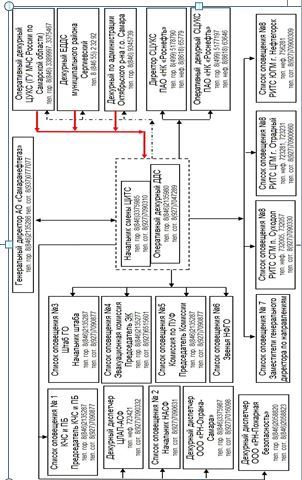 Рисунок 2.9.1 - Принципиальная схема оповещения по сигналам ГОМероприятия по световой и другим видам маскировки проектируемого объектаВ КТП предусматривается внутреннее и наружное освещение. На территории проектируемых сооружений постоянный обслуживающий персонал отсутствует, в связи с этим в КТП внутреннее и наружное освещение постоянно отключено. Включение освещения осуществляется только при периодическом обслуживании КТП и ремонтных работах.Световая маскировка в соответствии с СП 165.1325800.2014 предусматривается в двух режимах: частичного затемнения и ложного освещения. При введении режима частичного (полного) затемнения в момент нахождения обслуживающего персонала на площадке КТП осуществляются следующие мероприятия по светомаскировки:•	в режиме частичного затемнения освещённость в КТП снижается путём выключения рабочего освещения и включением ремонтного освещения. Для ремонтного освещения в КТП предусмотрена установка понижающего трансформатора 220/36 В;•	в режиме ложного освещения производится отключение наружного и внутреннего освещения КТП. Режим ложного освещения вводится по сигналу «Воздушная тревога» и отменяется по сигналу «Отбой воздушной тревоги». Переход с режима частичного затемнения на режим ложного освещения осуществляется не более чем за 3 мин.Решения по обеспечению безаварийной остановки технологических процессов при угрозе воздействия или воздействии по проектируемому объекту поражающих факторов современных средств пораженияБезаварийная остановка технологического процесса добычи нефти и газа на существующих и проектируемых скважинах по сигналам ГО проводится диспетчером центра сбора и обработки информации (ЦСОИ) «Суходол» путём отключения с АРМ оператора насосного электрооборудования с помощью соответствующих кнопок на щите контроля и управления, после чего оператор контролирует остановку насосного оборудования. Далее оператором по добыче нефти и газа, линейным трубопроводчиком закрываются по месту минимально необходимое количество промежуточных задвижек на трубопроводах для обеспечения минимальной опасности объекта в целом.Мероприятия по повышению эффективности защиты производственных фондов проектируемого объекта при воздействии по ним современных средств пораженияМероприятия по повышению эффективности защиты производственных фондов проектируемых сооружений, при воздействии по ним современных средств поражения (в том числе от вторичных поражающих факторов) включают:•	размещение технологического оборудования с учётом категории по взрывопожароопасности, с обеспечением необходимых по нормам проходов и с учётом требуемых противопожарных разрывов;•	дистанционный контроль и управление объектами из диспетчерского пункта;•	подземная прокладка трубопроводов на глубине не менее 1,0 м;•	заглубление дренажных ёмкостей;•	подготовка оборудования к безаварийной остановке;•	поддержание в постоянной готовности сил и средства пожаротушения.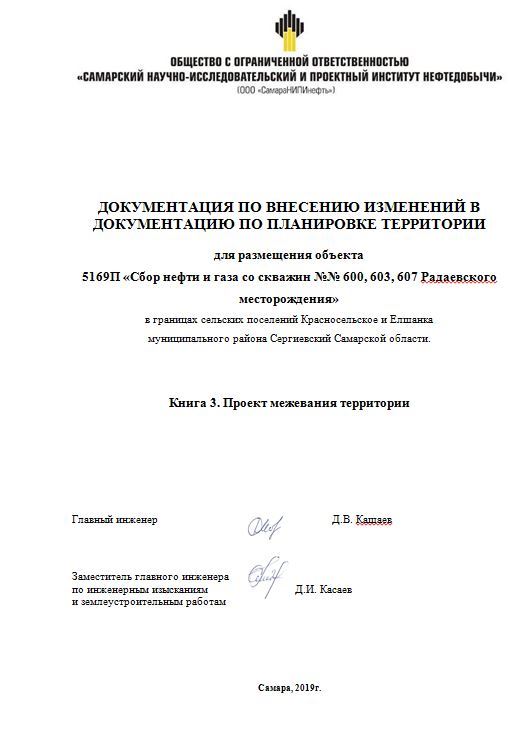 Основная часть проекта межевания территорииРаздел 1 «Проект межевания территории. Графическая часть»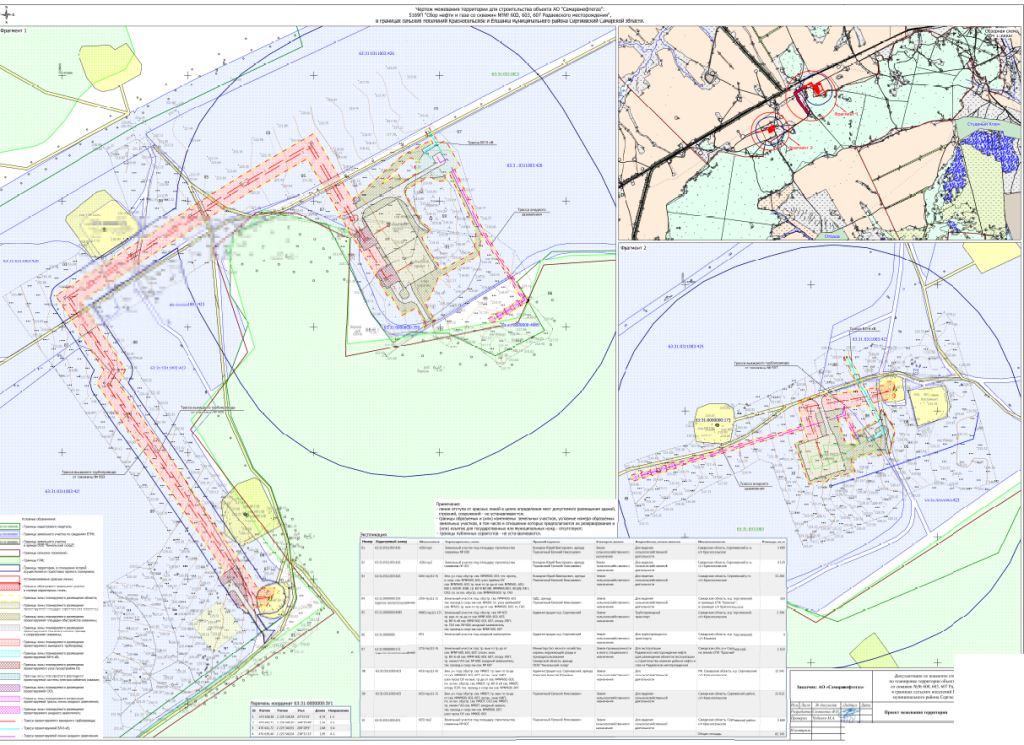 Раздел 2 «Текстовые материалы»2.1 Исходно-разрешительная документация.Основанием для разработки проекта межевания территории служит:1. Договор на выполнение работ с ООО «СамараНИПИнефть»;2. Материалы инженерных изысканий;3. «Градостроительный кодекс РФ» №190-ФЗ от 29.12.2004 г. (в редакции 2015 г.);4. Постановление Правительства РФ №77 от 15.02.2011 г.;5. «Земельный кодекс РФ» №136-ФЗ от 25.10.2001 г. (в редакции 2015 г.);6. Сведения государственного кадастрового учёта;7. Топографическая съёмка территории;8. Правила землепользования и застройки сельских поселений Красносельское и Елшанка муниципального района Сергиевский Самарской области.2.2 Основание для выполнения проекта межевания.Документация по внесению изменений в документацию по планировке территории (проект межевания территории) подготовлена в связи со следующими изменениями:перенесена СКЗ и линия анодного заземления (расположение и длина);перенесены КТП и станции управления скв. №№ 600, 603;изменены трассы ВЛскв. №№ 600, 603 (длина и расположение, кол-во опор);изменён подъезд к сооружениям скв. № 603 (к новой площадке КТП);изменён временный отвод скв. № 600;изменилось расположение шкафа КИПиАскв. № 600.Ранее подготовленная документация по планировке территории была утверждена Постановлением от 12.04.2019г. №481 Администрацией муниципального района Сергиевский Самарской области «Об утверждении проекта планировки территории и проекта межевания территории объекта АО «Самаранефтегаз»: 5169П «Сбор нефти и газа со скважин №№ 600, 603, 607 Радаевского месторождения» в границах сельского поселения Елшанка и сельского поселения Красносельское муниципального района Сергиевский Самарской области.Проект межевания территории разрабатывается в соответствии с проектом планировки территории в целях установления границ земельных участков, предназначенных для строительства и размещения объекта АО «Самаранефтегаз»5169П «Сбор нефти и газа со скважин №№ 600, 603, 607 Радаевского месторождения»согласнотехническому заданию на выполнение проекта планировки территории и проекта межевания территории объекта5169П «Сбор нефти и газа со скважин №№ 600, 603, 607 Радаевского месторождения» в границах сельских поселений Красносельское и Елшанка муниципального района Сергиевский Самарской области.2.3 Цели и задачи выполнения проекта межевания территорииПодготовка проекта межевания территории осуществляется в целях определения местоположения границ земельных участков, которые образованы из земель, государственная собственность на которые не разграничена.При подготовке проекта межевания территории определение местоположения границ образуемых земельных участков осуществляется в соответствии с градостроительными регламентами и нормами отвода земельных участков для конкретных видов деятельности, установленными в соответствии с федеральными законами, техническими регламентами.Сформированные земельные участки должны обеспечить:возможность полноценной реализации прав на формируемые земельные участки, включая возможность полноценного использования в соответствии с назначением, и эксплуатационными качествами;возможность долгосрочного использования земельного участка.Структура землепользования в пределах территории межевания, сформированная в результате межевания должна обеспечить условия для наиболее эффективного использования и развития этой территории.В процессе межевания устанавливаются границы земельных участков необходимых для размещения объекта АО «Самаранефтегаз».Проектом межевания границ отображены:границы образуемых и изменяемых земельных участков и их частей;красные линии, утверждённые в составе проекта планировки территории.2.4 Выводы по проектуНастоящим проектом выполнено формирование границ образуемых земельных участков и их частей.Настоящий проект обеспечивает равные права и возможности правообладателей земельных участков в соответствии с действующим законодательством. Сформированные границы земельных участков позволяют обеспечить необходимые условия для строительства и размещения объекта АО «Самаранефтегаз»5169П «Сбор нефти и газа со скважин №№ 600, 603, 607 Радаевского месторождения» общей площадью –81145кв.м.Земельный участок образуется в соответствии с абзацем 9 части 1 статьи 15 Закона Самарской области от 11.03.2005 № 94-ГД «О земле», а именно: минимальный размер образуемого нового неделимого земельного участка из земель сельскохозяйственного назначения в целях недропользования устанавливается равным размеру, необходимому для проведения работ при разработке месторождений полезных ископаемых. Формирование данного земельного участка осуществляется с целью реализации проектных решений, необходимых для проведения работ при разработке месторождений полезных ископаемых АО «Самаранефтегаз» на основании лицензии на пользование недрами, то есть для недропользования.Земельные участки под строительство объекта образованы с учётом ранее поставленных на государственный кадастровый учёт земельных участков. Проект межевания выполняется с учётом сохранения ранее образованных земельных участков, зарегистрированных в ГКН.Проект межевания территории является неотъемлемой частью проекта планировки территории. Каталоги координат и дирекционных углов образуемых земельных участков являются приложением к чертежу межевания.Проект межевания территории является основанием для установления границ земельных участков на местности, закрепления их межевыми знаками и регистрации в установленном порядке.По объекту строительства АО «Самаранефтегаз» 5169П «Сбор нефти и газа со скважин №№ 600, 603, 607 Радаевского месторождения» не планируется образование земельных участков, которые будут отнесены к территориям общего пользования.Постановлением Правительства РФ от 3 декабря 2014г. № 1300 утверждён перечень видов объектов, размещение которых может осуществляться на землях или земельных участках, находящихся в государственной или муниципальной собственности, без предоставления земельных участков и установления сервитутов, а также возможные способы их образования.Экспликация по образованным и изменяемым земельным участкам представлена графической части проекта межевания территории.Каталог координат образуемых и изменяемых земельных участков и их частей представлен в таблице №2.4.1Таблица 2.4.1 - Каталог координат образуемых и изменяемых земельных участков и их частейАДМИНИСТРАЦИЯМУНИЦИПАЛЬНОГО РАЙОНА СЕРГИЕВСКИЙСАМАРСКОЙ ОБЛАСТИПОСТАНОВЛЕНИЕ11 декабря  2019г.                                                                                                                                                                                                              №1642О внесении изменений в Приложение №1 к постановлению администрации муниципального района Сергиевский № 1759 от 30.12.2015 года «Об утверждении муниципальной программы «Дети муниципального района Сергиевский на 2016 – 2020 годы»В соответствии с Федеральным законом от 06.10.2003 г. №131-ФЗ «Об общих принципах организации местного самоуправления в Российской Федерации», руководствуясь Уставом муниципального района Сергиевский, в целях уточнения порядка и объемов финансирования, администрация муниципального района СергиевскийПОСТАНОВЛЯЕТ: 1. Внести в Приложение №1 к постановлению администрации муниципального района Сергиевский №1759 от 30.12.2015 года «Об утверждении муниципальной программы «Дети муниципального района Сергиевский на 2016 – 2020 годы» (далее - Программа) изменения следующего содержания:1.1. В паспорте Программы «Объемы и источники финансирования программных мероприятий» изложить в следующей редакции: «Реализация Программы осуществляется за счет средств областного, местного бюджетов. Общий объем финансирования Программы за счет средств областного, местного бюджетов составляет 11944,63640 тыс. рублей, из них 5893,46556 тыс. рублей из местного бюджета, 6051,17084 тыс. рублей из областного бюджета. 2016 год – 2982,488 тыс. рублей, из них 1530,0 тыс.рублей из местного бюджета, 1452,488 тыс. рублей из областного бюджета, 2017 год – 2458,9 тыс. рублей, из них 1188,0 тыс. рублей из местного бюджета, 1270,9 тыс. рублей из областного бюджета, 2018 год – 1374,5 тыс. рублей, из них 1100,0 тыс.рублей из местного бюджета, 274,5 тыс. рублей из областного бюджета, 2019 год – 3810,36556 тыс. рублей, из них 1059,46556 тыс. рублей из местного бюджета, 2750,9 тыс. рублей из областного бюджета, 2020 год – 1318,38284 тыс. рублей, из них 1016,0 тыс. рублей из местного бюджета,  302,38284 тыс. рублей из областного бюджета».1.2. Абзац 2 раздела 5 Программы изложить в следующей редакции: «Общий объем финансирования Программы за счет средств областного, местного бюджетов составляет 11944,63640 тыс. рублей, из них 5893,46556 тыс. рублей из местного бюджета, 6051,17084 тыс. рублей из областного бюджета. 2016 год – 2982,488 тыс. рублей, из них 1530,0 тыс.рублей из местного бюджета, 1452,488 тыс. рублей из областного бюджета, 2017 год – 2458,9 тыс. рублей, из них 1188,0 тыс. рублей из местного бюджета, 1270,9 тыс. рублей из областного бюджета, 2018 год – 1374,5 тыс. рублей, из них 1100,0 тыс.рублей из местного бюджета, 274,5 тыс. рублей из областного бюджета, 2019 год – 3810,36556 тыс. рублей, из них 1059,46556 тыс. рублей из местного бюджета, 2750,9 тыс. рублей из областного бюджета, 2020 год – 1318,38284 тыс. рублей, из них 1016,0 тыс. рублей из местного бюджета,  302,38284 тыс. рублей из областного бюджета».1.3. Приложения №1-2 к Программе «Дети муниципального района Сергиевский на 2016 – 2020 годы» изложить в редакции согласно Приложениям №1-2 к настоящему постановлению.2.Опубликовать настоящее постановление в газете «Сергиевский вестник».3. Настоящее постановление вступает в законную силу со дня его официального опубликования.4. Контроль за выполнением настоящего постановления возложить на заместителя Главы муниципального района Сергиевский Зеленину С.Н.Глава  муниципального района Сергиевский                                                   А.А ВеселовПриложение №1 к Постановлению администрации муниципального района Сергиевский №1642  от 11.12. 2019г.*) Общий объем финансового обеспечения Программы, а так же объем бюджетных ассигнований местного бюджета будут уточнены после утверждения Решения о бюджете на очереднй финансовый год и плановый период.Приложение №2 к Постановлению администрации муниципального района Сергиевский №1642  от 11.12. 2019г.Объемы финансирования из областного, местного бюджетов мероприятий муниципальной программы «Дети муниципального района Сергиевский на 2016-2020 годы» в разрезе исполнителей*) Общий объем финансового обеспечения Программы, а также объем бюджетных ассигнований местного бюджета будут уточнены после утверждения Решения о бюджете на очередной финансовый год и плановый период.АДМИНИСТРАЦИЯМУНИЦИПАЛЬНОГО РАЙОНА СЕРГИЕВСКИЙСАМАРСКОЙ ОБЛАСТИПОСТАНОВЛЕНИЕ11 декабря  2019г.                                                                                                                                                                                                              №1643О внесении изменений в Приложение к постановлению администрации муниципального района Сергиевский № 1363 от 15.11.2017г. «Об утверждении муниципальной программы «Защита населения и территорий от чрезвычайных ситуаций природного и техно-генного характера, обеспечение пожарной безопасности на территории муниципального района Сергиевский на 2018-2020 гг.»В соответствии с Федеральным законом Российской Федерации от 06.10.2003 №131-ФЗ «Об общих принципах организации местного само-управления в Российской Федерации», Федеральным законом от 21.12.1994 №68-ФЗ «О защите населения и территорий от чрезвычайных ситуаций при-родного и техногенного характера», Уставом муниципального района Сергиевский, в целях уточнения объемов финансирования проводимых программных мероприятий, администрация муниципального района СергиевскийПОСТАНОВЛЯЕТ:1. Внести изменения в Приложение к постановлению администрации муниципального района Сергиевский № 1363 от 15.11.2017г. «Об утверждении муниципальной программы «Защита населения и территорий от чрезвычайных ситуаций природного и техногенного характера, обеспечение пожарной безопасности на территории муниципального района Сергиевский на 2018-2020гг» (далее - Программа) следующего содержания:1.1. В паспорте Программы позицию «Объемы и источники финансирования Программы» «Всего: 11377,71943  тыс.руб., в том числе по годам: 2018 г.-4242,97381  тыс.руб.;  2019 г. – 5634,74562 тыс.руб.; 2020 г.- 1500,00000 тыс.руб.»  заменить словами  «Всего: 13638,17016 тыс.руб., в том числе по годам: 2018 г.-4242,97381  тыс.руб.;  2019 г. – 4482,42172 тыс.руб.; 2020 г.- 4912,77463 тыс.руб.».1.2. В разделе 5  Программы « Объемы и источники финансирования Программы »  слова «Объем расходов на реализацию  Программы составит на 2018-2020 гг. –11377,71943 тыс.руб., в том числе по годам: 2018 г.-4242,97381  тыс.руб;  2019 г. –5634,74562  тыс.руб.; 2020 г.- 1500,00000 тыс.руб.»  заменить словами  «Объем расходов на реализацию  Программы составит на 2018-2020 гг. –13638,17016 тыс.руб., в том числе по годам: 2018 г.-4242,97381  тыс.руб;  2019 г. –4482,42172  тыс.руб.; 2020 г.- 4912,77463 тыс.руб.».1.3. Приложение №1 к Программе изложить в редакции согласно Приложению №1 к настоящему постановлению.2. Опубликовать настоящее постановление в газете «Сергиевский вест-ник».3. Настоящее постановление вступает в силу со дня его официального опубликования.4. Контроль за выполнением настоящего постановления возложить на заместителя Главы муниципального района Сергиевский Заболотина С.Г.Глава муниципального района СергиевскийА.А.ВеселовПриложение №1 к Постановлению администрации муниципального района Сергиевский №1643 от 11.12. 2019г.Перечень программных мероприятий с указанием сроков их реализации, источников финансирования(*) Общий объем финансового обеспечения Программы, а также объем бюджетных ассигнований местного бюджета будут уточнены после утверждения Решения о бюджете на очередной финансовый год и плановый период.  АДМИНИСТРАЦИЯМУНИЦИПАЛЬНОГО РАЙОНА СЕРГИЕВСКИЙСАМАРСКОЙ ОБЛАСТИПОСТАНОВЛЕНИЕ11 декабря  2019г.                                                                                                                                                                                                              №1644О внесении изменений в Приложение к постановлению администрации муниципального района Сергиевский № 967  от 27.08.2018г.  «Об утверждении муниципальной программы  «Профилактика геморрагической лихорадки с почечным синдромом, клещевого вирусного энцефалита и клещевого боррелиоза  на территории муниципального района Сергиевский на 2019-2021 гг.»В соответствии с Федеральным законом Российской Федерации от 6.10.2013 г. № 131-ФЗ «Об общих принципах местного самоуправления в Российской Федерации», Федеральным законом Российской Федерации от 30.03.1999 г. №52-ФЗ «О санитарно-биологическом благополучии населения», санитарно-эпидемиологическими правилами СП 3.1.7.2614-10 «Профилактика геморрагической лихорадки с почечным синдромом», Уставом муниципального района Сергиевский, в целях уточнения объемов финансирования проводимых программных мероприятий, администрация муниципального района СергиевскийПОСТАНОВЛЯЕТ:1. Внести изменения в Приложение к постановлению администрации муниципального района Сергиевский № 967  от 27.08.2018г.  «Об утверждении муниципальной программы  «Профилактика геморрагической лихорадки с почечным синдромом, клещевого вирусного энцефалита и клещевого боррелиоза  на территории муниципального района Сергиевский на 2019-2021 гг» (далее - Программа) следующего содержания:1.1. В паспорте Программы позицию «Объёмы и источники финансирования муниципальной программы » слова «Общий объем финансирования муниципальной программы составит– 4888,27441  тыс. руб., в том числе по годам: 2019 г- 1885,72265  тыс.руб.; 2020 г-1501,27588  тыс.руб.; 2021г- 1501,27588  тыс.руб.»  заменить словами «Общий объем финансирования муниципальной программы составит– 5132,58436  тыс. руб., в том числе по годам: 2019 г- 1885,72265  тыс.руб.; 2020 г-1745,58583  тыс.руб.; 2021г- 1501,27588  тыс.руб.».1.2. В разделе V Программы «Обоснование ресурсного обеспечения Программы» слова  «Общий объем финансирования муниципальной про-граммы составит– 4888,27441  тыс. руб., в том числе по годам: 2019 г- 1885,72265  тыс.руб.; 2020 г-1501,27588  тыс.руб.; 2021г- 1501,27588  тыс.руб.»  заменить словами «Общий объем финансирования муниципальной программы составит– 5132,58436  тыс. руб., в том числе по годам: 2019 г- 1885,72265  тыс.руб.; 2020 г-1745,58583  тыс.руб.; 2021г- 1501,27588  тыс.руб.».1.3. Приложение №1 к Программе изложить в редакции согласно Приложению №1 к настоящему постановлению.2. Опубликовать настоящее постановление в газете «Сергиевский вест-ник».3. Настоящее постановление вступает в силу со дня его официального опубликования.4. Контроль за выполнением настоящего постановления возложить на заместителя Главы муниципального района Сергиевский Заболотина С.Г.Глава муниципального района СергиевскийА.А.ВеселовПриложение №1 к Постановлению администрации муниципального района Сергиевский №1644 от 11.12. 2019г.Перечень программных мероприятий с указанием сроков их реализации, источников финансирования(*) Общий объем финансового обеспечения Программы, а также объем бюджетных ассигнований местного бюджета будут уточнены после утверждения Решения о бюджете на очередной финансовый год и плановый период.  АДМИНИСТРАЦИЯМУНИЦИПАЛЬНОГО РАЙОНА СЕРГИЕВСКИЙСАМАРСКОЙ ОБЛАСТИПОСТАНОВЛЕНИЕ11 декабря  2019г.                                                                                                                                                                                                              №1645О внесении изменений в постановление  администрации муниципального района  Сергиевский № 1322 от 02.10.2019 года«Об утверждении муниципальной программы «Развитие физической культуры и спорта  муниципального района Сергиевский Самарской области на 2020-2023 годы»В соответствии с Бюджетным кодексом Российской Федерации, Федеральным законом Российской Федерации от 06 октября 2003 года № 131-ФЗ «Об общих принципах организации местного самоуправления в Российской Федерации», Уставом муниципального района Сергиевский, в целях уточнения объемов финансирования районной программы «Развитие физической культуры и спорта муниципального района Сергиевский Самарской области на 2020-2023 годы», администрация муниципального района СергиевскийПОСТАНОВЛЯЕТ:1.Внести изменения в постановление администрации муниципального района Сергиевский № 1322 от 02.10.2019 года «Об утверждении муниципальной программы «Развитие физической культуры и спорта муниципального района Сергиевский Самарской области на 2020-2023 годы» (далее –Программа) следующего содержания:1.1. В паспорте Программы позицию: «Объемы финансирования» изложить в следующей редакции: «Объемы финансирования: 1.2. Абзац 2 раздела 6 Программы изложить в следующей редакции:Объем и источники финансирования мероприятий Программы:Средства местного бюджетав сумме 104 034,61845 тыс. рублей:   	  в 2020 году – 33 301,91745 тыс. рублей;	 в 2021 году – 23 577,56700 тыс. рублей;в 2022 году – 23 577,56700 тыс. рублей;в 2023 году – 23 577,56700 тыс. рублей.Внебюджетные средствав сумме 0,00 тыс. рублей:в 2020 году – 0,00 тыс. рублей;в 2021 году – 0,00 тыс. рублей;  в 2022 году – 0,00 тыс. рублей;в 2023 году – 0,00 тыс. рублей.1.3. Приложение № 1 к Программе изложить в редакции согласно приложению № 1 к настоящему постановлению1.4. Приложение № 2 к Программе изложить в редакции согласно приложению № 2 к настоящему постановлению1.5. Приложение № 3 к Программе изложить в редакции согласно приложению № 3  к настоящему постановлению1.6. Приложение № 4 к Программе изложить в редакции согласно приложению № 4  к настоящему постановлению2. Опубликовать настоящее постановление в газете «Сергиевский вестник».3. Настоящее постановление вступает в силу с 01.01.2020 года.4. Контроль за выполнением настоящего постановления возложить на заместителя Главы муниципального района Сергиевский – С.Н. Зеленину.  Глава муниципального района Сергиевский                                                                       А.А.ВеселовПриложение №1 к Постановлению администрации муниципального района Сергиевский №1645  от 11.12. 2019г.Приложение №2 к Постановлению администрации муниципального района Сергиевский №1645  от 11.12. 2019г.ПОРЯДОК ПРЕДОСТАВЛЕНИЯ СУБСИДИИ ИЗ МЕСТНОГО БЮДЖЕТА НА ОСУЩЕСТВЛЕНИЕ КОМПЛЕКСА МЕР НА ОРГАНИЗАЦИЮ И ПРОВЕДЕНИЕ СПОРТИВНО-МАССОВЫХ МЕРОПРИЯТИЙ И УЧАСТИЯ В НИХНастоящий Порядок определяет механизм предоставления расходования субсидии из местного бюджета муниципальным учреждениям на осуществление комплекса мер на организацию и проведение спортивно-массовых мероприятий и участия в них. Предоставление субсидии осуществляется главным распорядителем бюджетных средств в отношении учреждений, подведомственных ему как  органу, осуществляющему функции и полномочия учредителя (далее – учредитель),  в соответствии со сводной бюджетной росписью местного бюджета на текущий финансовый год в пределах лимитов бюджетных обязательств по предоставлению субсидий, определенных учредителю в установленном порядке.Объем субсидии определяется  учредителем в отношении учреждения, на основании финансово-экономического обоснования, составляемого учреждением (расчеты, подтверждающие объем субсидии и ее целевое назначение) в пределах средств, предусмотренных на проведения данного мероприятия.Субсидия предоставляются при условиях: -	надлежащего выполнения муниципального задания на оказание муниципальной услуги (выполнение работы), сформированного в установленном порядке; - отсутствия у учреждения просроченной кредиторской задолженности; -	заключения между учредителем и учреждением соглашения о порядке и условиях предоставления субсидии (далее - соглашение) по форме согласно приложению № 1 к настоящему порядку. Перечисление субсидии осуществляется учредителем на отдельный лицевой счет, открытый учреждению в Управлении финансами администрации муниципального района Сергиевский.В случае невыполнения и (или) нарушения условий, установленных соглашением, перечисление субсидии по решению учредителя приостанавливается до устранения нарушений.Учредитель вправе вносить изменения в соглашение путем заключения дополнительных соглашений в пределах бюджетных ассигнований, предусмотренных ему в  бюджете муниципального района Сергиевский  в случае: -	увеличения или уменьшения общего объема ассигнований, предусмотренных учредителю в  бюджете муниципального района Сергиевский; -	выявления дополнительной потребности учреждения в финансировании при наличии соответствующих расчетов и обоснований в пределах общего объема бюджетных ассигнований, предусмотренных учредителю в  бюджете муниципального района Сергиевский;- выявления необходимости перераспределения объемов субсидии между учреждениями; -	выявления невозможности осуществления расходов на предусмотренные цели в полном объеме.Субсидия расходуется учреждениями на осуществление комплекса мер на организацию и проведение спортивно-массовых мероприятий и участия в них.Условиями расходования субсидии учреждениями  являются:-	использование субсидии в сроки, предусмотренные соглашением;	-представление учредителю отчета об исполнении условий расходования субсидии и достижении значения показателя эффективности использования субсидии по форме, установленной соглашением, с приложением подтверждающих первичных документов (бухгалтерской, статистической и иной отчетности). Порядок и периодичность представления отчета об использовании субсидии устанавливается учредителем в соглашении; -	достижение значений показателей  эффективности использования субсидии.Показателем эффективности использования субсидии является:•	ориентировочное количество участников физкультурно-оздоровительных мероприятий, в том числе учащихся (обучающихся, воспитанников и студентов), женщин, инвалидов. 2020 год –  44,0 % к среднегодовой численности населения, 2021 год – 47 % к среднегодовой численности населения; 2022 год – 50% к среднегодовой численности населения, 2023 год – 53% к среднегодовой численности населения•	количество спортивно-массовых мероприятий проводимых на территории муниципального района Сергиевский,Доля использованной  субсидии в общем размере субсидии – 100 процентов.Непредставление или несвоевременное представление отчета учреждением является основанием для приостановления предоставления ему субсидии.Не использованные в текущем финансовом году остатки средств субсидии, предоставленной учреждениям из бюджета муниципального района Сергиевский, подлежат перечислению в  бюджет муниципального района в порядке, установленном Управлением финансами администрации муниципального района Сергиевский.Контроль за целевым использованием субсидии осуществляет учредитель.В случае установления факта нецелевого использования указанной субсидии она подлежит взысканию в бюджет муниципального района Сергиевский в соответствии с бюджетным законодательством Российской Федерации.Нормы расходов разработаны для расходов на организацию и проведение физкультурных и спортивных мероприятий, в том числе официальных физкультурных и спортивных мероприятий (далее-мероприятия) и участие в них, а так же на компенсацию произведенных на мероприятия расходов, проводимых на территории Самарской области и за её пределами. Возмещение расходов на организацию и проведение физкультурных и спортивных мероприятий, в том числе официальных физкультурных и спортивных мероприятий и участие в них, производится за счёт средств муниципальной программы «Развитие физической культуры и спорта муниципального района Сергиевский» на основании распоряжения Администрации муниципального района Сергиевский о выделении финансовых средств.Объем финансовых средств определяется Администрацией муниципального района Сергиевский на основании предоставленных организацией документов в пределах утверждённых нормативов.К нормам расходов на организацию и проведение мероприятий, и участие в них, а так же на компенсацию произведенных на мероприятие расходов относятся:Оплата проезда участника мероприятия;Оплата проживания участника мероприятия;Расходы на обеспечение питанием участников мероприятия;Расходы на приобретение памятных призов для награждения победителей и призёров мероприятия;Расходы на приобретение медалей, дипломов и грамот для награждения участников мероприятия;Расходы на приобретение сувенирной продукции;Оплата услуг автотранспорта для организации и проведения мероприятия;Оплата стартового взноса за участие в спортивном мероприятии, в том числе официальном спортивном мероприятии;Расходы на оформление визы;Оплата работы спортивного судьи на мероприятии;Административно-управленческие расходы;Оплата страхования жизни и здоровья участника мероприятия от несчастного случая;изготовление бланочной продукции;Расходы на экипировку участника мероприятия.Обоснование необходимости заявленных расходов на организацию и проведение мероприятия, а так же на компенсацию произведенных на мероприятие расходов осуществляется организацией на основании сметы, представляемой к каждому мероприятию. Под участником спортивного мероприятия, в том числе официального спортивного мероприятия, следует понимать спортсмена, тренера- представителя, тренера-врача, тренера-массажиста, спортивного судью, а так же иного специалиста, предусмотренного правилами, положением и другим документом, регламентирующим организацию и проведение спортивного мероприятия, в том числе официального спортивного мероприятия.Под участником физкультурного мероприятия, в том числе официального физкультурного мероприятия, следует понимать участника физкультурного мероприятия и иные категории граждан в соответствии с положением и другим документом, регламентирующим организацию и проведение физкультурного мероприятия, в том числе официального физкультурного мероприятия.Расходы на оплату проезда участника мероприятия.Расходы на оплату проезда участника мероприятия включают в себя:Оплату стоимости проезда к месту проведения мероприятия и обратно в размере фактических расходов, подтвержденных проездными документами (включая страховой взнос на обязательное личное страхование пассажиров на транспорте, оплату услуг по оформлению проездных документов, предоставлению в поездах постельных принадлежностей), но не выше стоимости проезда:Железнодорожным транспортом – в купейном вагоне скорого фирменного поезда;Воздушным транспортом – в салоне экономического класса;Автомобильным транспортом – в автомобильном транспорте общего пользования (кроме такси).При наличии документов (билетов), подтверждающих расходы, оплату стоимости проезда автомобильным транспортом общего пользования (кроме такси) к железнодорожной станции, аэропорту и автовокзалу.Оплату стоимости провоза багажа (спортивного инвентаря и спортивной формы) в размере документально подтвержденных расходов.При документальном подтверждении пребывания участника мероприятия в месте проведения мероприятия (при наличии документов, удостоверяющих регистрацию по месту пребывания, копии протокола мероприятия и т.д.) оплату стоимости проезда на основании договоров (соглашений), заключенных организацией в связи с проездом участников мероприятия к месту проведения мероприятия и обратно, но не выше минимальной стоимости проезда по кротчайшему маршруту следования к месту проведения мероприятия и обратно, подтвержденной справкой транспортной организации, осуществляющей регулярные перевозки пассажиров и багажа транспортом общего пользования:При наличии железнодорожного сообщения – по тарифу плацкартного вагона пассажирского поезда;При наличии только воздушного сообщения – по тарифу на перевозку воздушным транспортом в салоне экономического класса;При наличии только автомобильного сообщения – по тарифу автобуса общего типа.Расходы на получение соответствующей справки компенсации не подлежат.Расходы на оплату проживания участника мероприятия.-------------------------------Примечание.  При участии в мероприятиях, проходящих за пределами Российской Федерации, расходы в иностранной валюте на проживание участника мероприятия устанавливаются в соответствии с приказом Министерства финансов Российской федерации от 02.08.2004г. № 64н «Об установлении предельных норм возмещения расходов по найму жилого помещения в иностранной валюте при служебных командировках на территории иностранных государств работников организаций, финансируемых за счёт средств федерального бюджета» по курсу ЦБ РФ на момент оплаты проживания.Расходы на обеспечение питанием участника мероприятия----------------------------При отсутствии возможности обеспечения организованного питания в местах проведения мероприятия по безналичному расчету участнику мероприятия разрешается выдавать по ведомости наличные деньги по установленным выше нормам.Обеспечение питанием участника мероприятия производится в дни его участия в мероприятии, включая день прохождения мандатной комиссии, опробования спортивных снарядов, контрольных тренировок, квалификационного отбора.При проведении мероприятия с выездом более чем на 1 сутки участнику выдаются денежные средства (суточные) за время нахождения в пути, когда он не обеспечивается питанием, в размере 100 рублей.При проведении мероприятия спортивный судья обеспечивается питанием, или оплачивается его работа в соответствии с расходами на оплату работы спортивного судьи.При участии  в мероприятии, проходящим за пределами Российской Федерации, участнику мероприятия устанавливаются суточные в иностранной валюте в размерах, установленных постановлением Правительства Российской Федерации от 26.12.2005 № 812 «о размере и порядке выплаты суточных в иностранной валюте и надбавок к суточным в иностранной валюте при служебных командировках на территории иностранных государств работников организаций, финансируемых за счёт средств Федерального бюджета», по курсу ЦБ РФ на дату утверждения авансового отчета. Процентные надбавки к нормам суточных в иностранной валюте не учитываются при определении объема субсидий.Расходы на приобретение памятных призов для награждения победителей и призёров мероприятия (без учета стоимости медалей, дипломов, грамот)Расходы на награждение победителей и призеров спортивно-массовых мероприятий.Расходы на приобретение медалей, дипломов и грамотдля награждения участников мероприятия.Расходы на приобретение сувенирной продукцииРасходы на оплату услуг автотранспорта для организации и проведения мероприятия на территории Самарской областиРасходы, связанные с оплатой стартового взноса на участие в спортивном мероприятии, в том числе официально спортивном мероприятии, устанавливаются в размере, указанном в вызове, в правилах, положении и (или) другом регламентирующем документе. При участии в спортивном мероприятии, в том числе официальном спортивном мероприятии, проходящем за пределами Российской Федерации, расходы в иностранной валюте на оплату стартового взноса на участие в таком мероприятии устанавливаются по курсу ЦБ РФ на дату внесения стартового взноса.Расходы на экипировку участника спортивного мероприятия:Спортивного – не более 50 000 руб.;Физкультурного – не более 15 000 руб..Денежные средства, направленные на осуществление расходов, связанных с организацией и проведением спортивных и физкультурных мероприятий выплачиваются, в соответствии с предоставленной сметой отдельно по каждому участнику физкультурных или спортивных мероприятий или в полном объеме доверенному лицу (тренеру, сопровождающему или иному уполномоченному лицу) на лицевой счет в банке, либо банковскую карту.Приложение №3 к Постановлению администрации муниципального района Сергиевский №1645  от 11.12. 2019г.ПОРЯДОК ПРЕДОСТАВЛЕНИЯ ПРЕМИИАДМИНИСТРАЦИИ МУНИЦИПАЛЬНОГО РАЙОНА СЕРГИЕВСКИЙ  СПОРТСМЕНАМ И ИХ ТРЕНЕРАМ, РУКОВОДИТЕЛЯМ ПРЕДПРИЯТИЙ И ОРГАНИЗАЦИЙ,  УЧИТЕЛЯМ ФИЗИЧЕСКОЙ КУЛЬТУРЫ ОБЩЕОБРАЗОВАТЕЛЬНЫХ УЧРЕЖДЕНИЙ1.Премии назначаются гражданам Российской Федерации, являющимся спортсменами муниципального района Сергиевский, по итогам календарного года, занявшие призовые места.2. Премии за календарный год  устанавливаются спортсменам и тренерам, учителям, педагогам дополнительного образования в размере:- за первое место в размере – до 5 000 рублей, за второе место – до 3 000  рублей, за третье место – до 2 000 рублей, за 4-27 место – до 1 000 руб.Лучшим спортсменам, тренерам Сергиевского муниципального района ежегодная денежная премия по итогам выступлений в Чемпионате, Первенстве России, областной спартакиаде муниципальных районов Самарской области, в размере до 10 000  рублей.3. Право выдвижения кандидатур на назначение премий предоставлено комиссии по выдвижению кандидатур на назначение премий спортсменам муниципального района Сергиевский и их тренерам на основании протоколов соревнований по видам спорта.4. Руководители предприятий и организаций муниципального района Сергиевский, внёсшим  большой вклад за развитие физической культуры и спорта, награждаются памятными подарками, стоимостью не более 3 000 руб.5. Финансирование производится за счёт средств муниципальной программы «Развитие физической культуры и спорта муниципального района Сергиевский на 2020-2023 годы», раздел 2 Стимулирование развития спорта, пункт № 2.1 Премия администрации муниципального района Сергиевский спортсменам, тренерам, руководителям, учителям физкультуры6. Выплаты поощрений осуществляются путём перечисления денежных средств на лицевые счета получателей либо их представителей.Приложение №4 к Постановлению администрации муниципального района Сергиевский №1645  от 11.12. 2019г.ПОРЯДОКОПЛАТЫ РАБОТЫ ТРЕНЕРОВ, ИНСТРУКТОРОВ,ПРЕМИРОВАНИЕ СПОРТСМЕНОВ И ОПЛАТА СУДЕЙСТВА1. Оплата назначается гражданам Российской Федерации, работающих по договорам возмездного оказания услуг.2. Спортсмены муниципального района Сергиевский принимают на себя обязательства выступать в составе сборных команд муниципального района Сергиевский по видам спорта в областной спартакиаде среди муниципальных районов Самарской области, в региональных турнирах и других чемпионатах: Оплата выигрыша за игру выплачивается на основании протоколов соревнований по видам спорта и составляет не более 2000 руб., ничья не более 1000 руб.3. Судейский корпус принимает на себя обязательства обслуживать Первенства и Чемпионаты  муниципального района Сергиевский по видам спорта, областные спартакиады, товарищеские встречи т.д. Оплата за одну игру выплачивается на основании протоколов соревнований по видам спорта и не должна превышать 600 руб.4. Оплата инструкторов по месту жительства установлена фиксированной суммой 4 026 руб. ежемесячно. В их обязанности входит: сдача планов, отчёты спортивно-массовых мероприятий каждый месяц, организация и проведение спортивно-массовых мероприятий на территории городских и сельских поселений, а так же участие во всех спортивных мероприятиях, проводимых на территории муниципального района Сергиевский.5. Оплата тренеров производится по установленным ставкам (от 5 000 руб. до 20 000 руб.). Тренер, получающий заработную плату от 10 000 руб. до 20 000 руб., обеспечивает подготовку и участие команды по виду спорта во всероссийских, международных, областных и районных соревнованиях; формирует состав команды; разрабатывает комплексные программы и текущие планы подготовки команды и обеспечивает их выполнение, организует и проводит учебно-тренировочную работу со спортсменами команды. Тренер обеспечивает физическую, техническую, тактическую и морально-волевую подготовку спортсмена; осуществляет отбор перспективных спортсменов; разрабатывает и контролирует выполнение индивидуальных планов подготовки спортсменов; проводит учебно-тренировочные сборы. Тренер должен знать: методические и нормативные документы, определяющие развитие вида спорта; современную методику обучения и тренировки спортсменов.Тренер, администратор, получающий заработную плату от 5 000 руб. до 9 000 руб., обязан: подготовить сборные команды муниципального района к участию в областных и республиканских соревнованиях, составить заявочные листы на участие в соревнованиях, предоставить планы работ и отчётов ежемесячно, разработать положения соревнований, организовать и провести спортивно-массовых мероприятий на территории района. Осуществляет разработку мероприятий и планирование деятельности по отдельным направлениям развития физической культуры и спорта, разрабатывает методические и нормативные документы по реализации указанных мероприятий; организует контроль, проверку, учет и анализ проведения спортивных мероприятий.6. Финансирование производится за счёт средств муниципальной программы «Развитие физической культуры и спорта муниципального района Сергиевский на 2020-2023 годы», раздел 2 «Стимулирование развития спорта», пункт № 2.2 Оплата работы тренеров, инструкторов, премирование спортсменов, оплата судейства.7. Выплаты поощрений осуществляются путём перечисления денежных средств на лицевые счета получателей либо их представителей.АДМИНИСТРАЦИЯМУНИЦИПАЛЬНОГО РАЙОНА СЕРГИЕВСКИЙСАМАРСКОЙ ОБЛАСТИПОСТАНОВЛЕНИЕ12 декабря  2019г.                                                                                                                                                                                                              №1648О внесении изменений в постановление администрации муниципального района Сергиевский № 700 от 29.05.2019г. «О создании постоянно действующей комиссии по определению мест размещения контейнерных площадок для сбора твердых коммунальных отходов на территории муниципального района Сергиевский Самарской области»В соответствии с Федеральным законом от 06.10.2003г. № 131-ФЗ «Об общих принципах организации местного самоуправлении в Российской Федерации», Федеральным законом от 24.06.1998г. № 89-ФЗ «Об отходах производства и потребления», Постановлением Правительства Российской Федерации от 31.08.2018г. № 1039 «Об утверждении Правил обустройства мест (площадок) накопления твердых коммунальных отходов и ведения их реестра», Уставом  муниципального района Сергиевский,  в  связи с уточнением состава комиссии администрация муниципального района Сергиевский  ПОСТАНОВЛЯЕТ: 1. Внести изменения в постановление  администрации муниципального района Сергиевский № 700 от 29.05.2019г. «О создании постоянно действующей комиссии по определению мест размещения контейнерных площадок для сбора твердых коммунальных отходов на территории муниципального района Сергиевский Самарской области» (далее- постановление) следующего содержания:  1.1. Приложение № 2 изложить в новой редакции согласно Приложению №1 к настоящему постановлению.2.   Опубликовать настоящее постановление в газете «Сергиевский вестник» и разместить  на официальном сайте муниципального района Сергиевский в сети Интернет.3. Настоящее постановление вступает в силу со дня  его официального опубликования.4. Контроль за выполнением настоящего постановления возложить на заместителя Главы муниципального района Сергиевский Савельева С.А.Глава муниципального района Сергиевский                                                                       А.А.ВеселовПриложение №1 к Постановлению администрации муниципального района Сергиевский №1648  от 12.12. 2019г.СОСТАВпостоянно действующей Комиссии по определению мест размещения контейнерных площадок для сбора твердых коммунальных отходов на территории муниципального района Сергиевский Самарской областиПредседатель Комиссии:          Савельев Сергей Анатольевич    	                                                                     заместитель Главы муниципального  района Сергиевский; Заместитель председателя Комиссии:		Тупик Галина Ивановна	начальник промышленно-коммунального отдела администрации муниципального  района Сергиевский;	Секретарь Комиссии:		Кузнецова Ольга Петровна	       ведущий специалист промышленно-коммунального отдела администрации муниципального  района Сергиевский;	Члены Комиссии:     Коновалов Сергей Иванович	      заместитель руководителя МКУ «Управление заказчика-застройщика, архитектуры и градостроительства»  муниципального района Сергиевский; 	Абрамова Наталья Анатольевна	      руководитель Комитета по управлению муниципальным имуществом муниципального района Сергиевский;	Стрельцова Ирина Петровна	     начальник отдела экологии, природных ресурсов и земельного контроля   Контрольного управления администрации муниципального района Сергиевский;	Глава сельского (городского) поселения муниципального района Сергиевский	(по согласованию)  	Богданов  Андрей Александрович	директор ООО «Автотранссервис»                                                                                                 (по согласованию)	Представитель ООО «ЭкоСтройРесурс»	(по согласованию)АДМИНИСТРАЦИЯМУНИЦИПАЛЬНОГО РАЙОНА СЕРГИЕВСКИЙСАМАРСКОЙ ОБЛАСТИПОСТАНОВЛЕНИЕ13 декабря  2019г.                                                                                                                                                                                                              №1662Об утверждении муниципальной программы «Экологическая программа территории                                                                               муниципального района Сергиевский на 2020-2023 годы»В соответствии с Федеральным законом Российской Федерации от 06.10.2003г № 131-ФЗ «Об общих принципах организации местного самоуправления в РФ», руководствуясь Уставом муниципального района Сергиевский, и в целях обеспечения экологической безопасности жителей муниципального района Сергиевский,  сохранения стабильности  экологической обстановки в районе, администрация муниципального района Сергиевский,ПОСТАНОВЛЯЕТ:1.Утвердить муниципальную программу «Экологическая программа территории муниципального района Сергиевский на 2020 – 2023 годы» согласно Приложению к настоящему постановлению.2.  Установить, что расходные обязательства, возникающие в результате  принятия настоящего постановления, исполняются за счет средств бюджета   муниципального района Сергиевский, в пределах общего объема бюджетных   ассигнований, предусмотренных в установленном порядке администрации  муниципального района Сергиевский как главному распорядителю средств  бюджета муниципального района Сергиевский на соответствующий   финансовый год.  3. Опубликовать настоящее постановление в газете «Сергиевский вестник».4. Настоящее Постановление вступает в силу с 1 января  2020 года.5. Контроль за  выполнением настоящего постановления возложить на заместителя Главы муниципального района Сергиевский Чернова А.Е.Глава муниципального района Сергиевский                                              А.А. Веселов Приложение №1 к Постановлению администрации муниципального района Сергиевский №1662  от 13.12. 2019г.МУНИЦИПАЛЬНАЯ   ПРОГРАММА«Экологическая программа территории муниципального района Сергиевскийна 2020-2023 годы»ПАСПОРТМУНИЦИПАЛЬНОЙ ПРОГРАММЫ«ЭКОЛОГИЧЕСКАЯ ПРОГРАММА ТЕРРИТОРИИ МУНИЦИПАЛЬНОГО РАЙОНА СЕРГИЕВСКИЙ НА 2020-2023 ГОДЫ»(*) Общий объем финансового обеспечения Программы, а также объем бюджетных ассигнований местного бюджета будут уточнены после утверждения Решения о бюджете на очередной финансовый год и плановый период. 
Содержание проблемы, анализ причин ее возникновения и обоснование необходимости ее решения программными методами. Технико-экономическое (социально-экономическое) обоснование.Проблемы устойчивого социально-экономического развития муниципального района Сергиевский и экологически безопасной жизнедеятельности его жителей на современном этапе тесно связаны с решением вопросов сохранения и восстановления окружающей природной среды.Важнейшую роль в решении задачи обеспечения условий устойчивого развития района выполняют территории природного комплекса – сохранившиеся лесные и парковые зоны, водные ландшафты  рек, овражные комплексы, природоохранные, рекреационные зоны, особо охраняемые природные территории и др.  В общей структуре территории муниципального района Сергиевский эти элементы занимают около 60% площади и являются основой природно-экологического каркаса. В целях стабилизации и улучшения экологической обстановки необходим планомерный и поэтапный подход к реализации планируемых мероприятий, который может быть достигнут только за счет программного планирования, при финансировании программных мероприятий в необходимом и полном объеме.Настоящей Программой за период ее реализации 2020-2023 годы предусматривается создание механизмов, обеспечивающих улучшение экологической обстановки в районе, сохранение и реабилитацию окружающей природной среды  для обеспечения здоровья и благоприятных условий жизнедеятельности населения, а также обеспечения экологической безопасности. Многолетняя эксплуатация нефтяных месторождений, разработка новых месторождений, высокая автомобилизации ведет к нарастанию экологической нагрузки на территорию муниципального района Сергиевский.Необходимо решить еще одну важную задачу, уделив ей существенное внимание в рамках настоящей Программы. Это задача по повышению экологической культуры и грамотности населения.В районе ведется работа по формированию нормативно-правовой базы в целях создания благоприятной экологической обстановки. В частности, принят  нормативный акт:- Решение Собрания Представителей муниципального района Сергиевский № 24 от 29.06.2016г.  «Об утверждении Положения о порядке сноса зеленых насаждений и оплате компенсационной стоимости зеленых насаждений на территории муниципального района Сергиевский».   Процесс улучшения экологической обстановки в районе, сохранения и реабилитации окружающей природной среды  для обеспечения здоровья и благоприятных условий жизнедеятельности населения, обеспечения экологической безопасности – это сложная комплексная задача, охватывающая практически все виды и формы человеческой деятельности, затрагивающая интересы всех слоев общества. Решение такого рода задач требует достаточно длительного времени, эффективного взаимодействия всех заинтересованных в ее решении сторон. Именно для решения такого рода задач, требующих интеграции усилий всего общества, служит муниципальный подход. В его основу положен принцип ориентации совокупности выполняемых различными исполнителями действий на достижение общей цели.  Сохранение и восстановление природной среды  для социально-экономического развития района, является задачей, решение которой требует муниципального подхода, поскольку для ее решения необходимы:- решение ряда проблем, значительная часть которых имеет межведомственный характер;- интеграция усилий различных организаций и ведомств;- достаточно длительный период времени;- достаточно большие финансовые и человеческие ресурсы.Учитывая вышеизложенное, наилучшей формой решения задачи сохранения благоприятной экологической обстановки на территории муниципального района Сергиевский  представляется настоящая муниципальная целевая программа «Экологическая программа территории муниципального района Сергиевский на 2020 - 2023 годы». Оптимальный период ее реализации – 2020-2023 годы.  На успешное выполнение Программы и достижение поставленных целей могут повлиять следующие внешние факторы и риски:экономические риски, связанные с необходимыми значительными вложениями средств в создание благоприятной экологической обстановки, что ставит выполнение Программы в зависимость от бюджетной обеспеченности района, общей экономической ситуации в стране и в регионе, благоприятного инвестиционного климата и т.д.;риски, связанные с «человеческим фактором».Минимизация организационных рисков связана главным образом с эффективной координацией выполнения мероприятий Программы. Обеспечение выполнения Программы необходимыми для достижения результатов ресурсами возможно при условии последовательного выполнения финансовых обязательств, зафиксированных в Программе.Эффективность использования средств муниципального района на создание благоприятной экологической обстановки в числе прочего будет зависеть от согласованного решения общесистемных проблем на областном уровне.Цели и задачи программыЦелью Программы является обеспечение экологической безопасности жителей муниципального района Сергиевский,  сохранение стабильности  экологической обстановки в районе  для создания благоприятных условий жизнедеятельности населения.Для достижения целей данной Программы необходимо решить следующие задачи:снижение выбросов загрязняющих веществ в атмосферу от всех видов источников;осуществление комплекса мероприятий по снижению негативного влияния автотранспорта на окружающую среду и здоровье населения;проведение комплекса работ по охране водных объектов муниципального района Сергиевский и рациональному их использованию;повышение уровня и безопасности функционирования водохозяйственных систем и гидротехнических сооружений;снижение ущерба от вредного воздействия сточных вод;предотвращение деградации и сохранение природных комплексов;проведение мероприятий по благоустройству и озеленению муниципального района Сергиевский;развитие и функционирование системы экологического воспитания, культуры и просвещения населения муниципального района Сергиевский;     -   обеспечение соблюдения требований природоохранного    законодательства.Перечень основных мероприятий программыДля достижения цели, поставленной перед настоящей Программой, в соответствии с задачами необходимо выполнить следующие мероприятия по охране, восстановлению и развитию окружающей природной среды района:- развитие правового обеспечения;-инвентаризация (таксация) и создание базы данных зеленых насаждений, произрастающих на территории муниципального района Сергиевский;- восстановление и обустройство существующих зеленых зон на территории района;- создание новых озелененных зон на территории района;- создание благоприятной экологической обстановки;- организация мероприятий по охране окружающей среды, очистке территории и поддержания чистоты и благоустройства в весенний и осенний периоды, уборка водоохранных зон;- проведение работы по локальной очистке питьевой воды, ремонту родников и колодцев, обустройству и оформлению артезианских скважин.-формирование особо охраняемых территорий местного значения;          - проведение работ и мероприятий по экологическому воспитанию, культуре и просвещению населения;- информационное обеспечение.                     РЕСУРСНОЕ ОБЕСПЕЧЕНИЕ ПРОГРАММЫФинансовое обеспечение реализации мероприятий Программы основывается на принципах и нормах действующего законодательства.Механизм реализации Программы предусматривает использование средств бюджета муниципального района Сергиевский  по статье «Охрана окружающей среды».Важнейшую роль в Программе играют национальные проекты, а также инвестиционные проекты, осуществляемые за счет собственных средств участников. Бесприбыльные социально-экологические проекты, работы общего назначения финансируются в основном за счет средств  бюджета района.План основных мероприятий и объем финансовых потребностей Программы приведены в Приложении №1 к Программе.Общий объем финансирования Программы за счет средств бюджета муниципального района Сергиевский составляет 5 595,0 тыс. рублей, в том числе:в 2020 году – 1 135,0 тыс. рублей;в 2021 году – 1 430,0 тыс. рублей;в 2022 году – 1 430,0 тыс. рублей.в 2023 году – 1 600,0 тыс. рублей.Распределение средств бюджета муниципального района Сергиевский на реализацию мероприятий Программы в разрезе исполнителей представлено в приложении №1 к настоящей Программе "Природоохранные мероприятия к муниципальной программе "Экологическая программа территории муниципального района Сергиевский на 2020-2023 годы".В ходе реализации Программы мероприятия, объемы и источники финансирования подлежат ежегодной корректировке на основе анализа полученных результатов с учетом реальных возможностей бюджета муниципального района Сергиевский.  Проведение мероприятий требует значительных средств из различных источников, включая средства инвесторов, предприятий и организаций. Программа является частью реализации Федеральных и Областных программ.  Организация и проведение мероприятий согласно пунктов 3,4 Приложения 1 к настоящей программе "Природоохранные мероприятия к муниципальной программе "Экологическая программа территории муниципального района Сергиевский на 2020-2023 годы" осуществляются в рамках утвержденных  положений проведения конкурсов, смотров. Награждение победителей по итогам конкурсов проводится в соответствии с порядком назначения и выплаты премии администрацией муниципального района Сергиевский победителям муниципальных экологических конкурсов, активным участникам экологических и природоохранных акций, экологических карнавалов   согласно приложения  № 2 к Программе.       ОЦЕНКА ЭФФЕКТИВНОСТИ РЕАЛИЗАЦИИ ПРОГРАММЫЭффективность достижения целей и решения задач настоящей Программы с точки зрения социально-экономического эффекта должны обеспечить:улучшение качества жизни и здоровья населения муниципального района Сергиевский (социальная составляющая);снижение воздействия негативных факторов на окружающую природную среду района, улучшение качества жизни населения (экологическая составляющая);сокращение экономических потерь, которые несет общество при загрязнении окружающей природной среды (экономическая составляющая);повышение уровня экологической безопасности;создание инфраструктуры для привлечения инвестиций.В качестве основных результатов реализации Программы применяются:- количество деревьев, кустарников высаженных в рамках восстановительного озеленения;- количество ликвидированных аварийных деревьев; - К2 – коэффициент развития системы экологического воспитания, культуры и просвещения.где Д – количество населения, охваченных мероприятиями по экологическому воспитанию, культуре и просвещению, Е – количество жителей муниципального района Сергиевский.Перечень целевых индикаторов (показателей),характеризующих ежегодный ход и итоги реализации ПрограммыРешение задач в рамках реализации Программы будет определяться достижением целевых индикаторов (показателей), представленных в таблице                                                                                                                                                                                                                     Таблица 1Эффективность затрат, направляемых на реализацию муниципальной экологической программы муниципального района Сергиевский на 2020-2023 гг., выражается в стоимостной оценке предотвращаемых потерь здоровья населения и ресурсов (природных, трудовых, материальных и финансовых, потерь качества продукции), а также предотвращенного ущерба окружающей природной среде района, достигаемых путем осознанного улучшения качества окружающей природной среды.Реализация данной Программы будет содействовать повышению экологической безопасности населения муниципального района Сергиевский и качества его жизни. ОРГАНИЗАЦИЯ УПРАВЛЕНИЯ ПРОГРАММОЙ И КОНТРОЛЬ ЗА ХОДОМ ЕЕ РЕАЛИЗАЦИИОрганизационную схему управления Программой осуществляет отдел экологии, природных ресурсов и земельного контроля Контрольного управления администрации муниципального района Сергиевский.Система управления реализацией мероприятий Программы должна гарантировать достижение поставленных целей и эффективность проведения каждого из мероприятий.В задачи заказчика Программы входят: - осуществление функций по технической координации разработки и реализации мероприятий Программы;- согласование конкурсной и проектной документации отраслевых мероприятий Программы. Реализация Программы осуществляется при активном участии структурных подразделений администрации муниципального района Сергиевский.Приложение 1 к муниципальной программе                                                    «Экологическая программа территории муниципального                                                                               района Сергиевский на 2020-2023 г.»Природоохранные  мероприятия к муниципальной программе "Экологическая программа территории муниципального района Сергиевский на 2020-2023 годы"Приложение 2 к муниципальной программе                                                    «Экологическая программа территории муниципального                                                                               района Сергиевский на 2020-2023 г.»Порядок назначения и выплаты премии администрацией муниципального района Сергиевский победителям муниципальных экологических конкурсов, активным участникам экологических и природоохранных акций, экологических карнавалов.1. Премии назначаются гражданам Российской Федерации, являющимися победителями районных и муниципальных экологических конкурсов, акций и региональных карнавалов. Премия является единовременной выплатой, предоставляемой в целях стимулирования распространения экологических знаний, способствующих формированию экологического сознания и экологической культуры, а также экологического воспитания и развития творческого потенциала подрастающего поколения, распространения положительного практического опыта образовательной и воспитательной работы в сфере экологии.2. Премия присуждается распоряжением администрации муниципального района Сергиевский.3. Для присуждения премии претенденты на присуждение премии представляют в отдел экологии, природных ресурсов и земельного контроля Контрольного управления администрации  муниципального района Сергиевский не позднее пяти дней после подведения итогов муниципальных конкурсов, следующие документы: копия ИНН;копия страхового свидетельства государственного пенсионного страхования;реквизиты кредитной организации с указанием номера лицевого счёта лица, претендующего на присуждение премии;копия паспорта.4. Премии победителям районного конкурса  детских творческих работ на экологическую тематику «Чистый взгляд на родную природу» устанавливаются в размере:- за первое место -  3000 рублей,  - за второе место - 2000 рублей, - за третье место – 1000 рублей. 5. Активные участники муниципального конкурса на Лучшее проведение акции «Дни защиты от экологической опасности» на территории муниципального района Сергиевский среди предприятий, организаций, образовательных учреждений, учреждений культуры и предпринимателей награждаются ценными подарками эквивалентными сумме: -за активное участие - 5000 рублей.   6. Победители муниципального конкурса по озеленению территории муниципального района Сергиевский «Сергиевск в цвету» награждаются  денежными премиями   в размере: - за первое место – 8000 рублей, - за второе место – 5000 рублей,                 - за третье место – 3000 рублей, или ценными подарками эквивалентными суммам премий за первое, второе и третье место.7. Выплата премии производится за счет средств местного бюджета в пределах общего объема бюджетных ассигнований, предусмотренных на реализацию муниципальной программы «Экологическая программа территории муниципального района Сергиевский на 2020 – 2023 годы», на соответствующий финансовый год согласно пунктам  3, 4  Приложения 1 Природоохранные  мероприятия к муниципальной программе "Экологическая программа территории муниципального района  Сергиевский на 2020-2023 годы".8. Выплаты поощрений осуществляются путем  перечисления денежных средств на лицевые счета получателей либо их представителей. Ценные  подарки вручаются победителям на церемонии награждения конкурса.АДМИНИСТРАЦИЯМУНИЦИПАЛЬНОГО РАЙОНА СЕРГИЕВСКИЙСАМАРСКОЙ ОБЛАСТИПОСТАНОВЛЕНИЕ13 декабря  2019г.                                                                                                                                                                                                              №1663«Об утверждении Перечней нормативных правовых актов или их отдельных частей, содержащих обязательные требования,  оценка соблюдения которых является предметом муниципального контроля»В соответствии со ст.8.2 Федерального закона от 26.12.2008 № 294-ФЗ «О защите прав юридических лиц и индивидуальных предпринимателей при осуществлении государственного контроля (надзора) и муниципального контроля», Постановлением Правительства Российской Федерации от 26.12.2018 № 1680 «Об утверждении общих требований к организации и осуществлению органами государственного контроля (надзора), органами муниципального контроля мероприятий по профилактике нарушений обязательных требований, требований, установленных муниципальными правовыми актами»,   Администрация муниципального района СергиевскийПОСТАНОВЛЯЕТ:1. Утвердить Перечень нормативных правовых актов или их отдельных частей, содержащих обязательные требования,  оценка соблюдения которых является предметом муниципального земельного контроля (приложение №1). 2. Утвердить Перечень нормативных правовых актов или их отдельных частей, содержащих обязательные требования,  оценка соблюдения которых является предметом муниципального жилищного контроля (приложение №2).3. Утвердить Перечень нормативных правовых актов или их отдельных частей, содержащих обязательные требования,  оценка соблюдения которых является предметом муниципального контроля за сохранностью автомобильных дорог местного значения вне границ населенных пунктов поселений в границах муниципального района Сергиевский Самарской области (приложение №3). 4. Должностным лицам Контрольного управления, уполномоченным на осуществление муниципального контроля, обеспечить мониторинг и актуализацию на постоянной основе утвержденных Перечней нормативных правовых актов или их отдельных частей, содержащих обязательные требования,  оценка соблюдения которых является предметом муниципального контроля. 5. Организационному управлению администрации муниципального района Сергиевский (Пикало М.А.) разместить настоящее постановление на официальном сайте Администрации муниципального района Сергиевский  Самарской области.6. Опубликовать настоящее постановление в газете «Сергиевский вестник».7. Настоящее постановление вступает в силу со дня его официального опубликования.8. Контроль за выполнением настоящего постановления возложить на  руководителя Контрольного управления администрации муниципального района Сергиевский   Андреева А.А.Глава  муниципального района Сергиевский                                           А.А. ВеселовПриложение №1 к Постановлению администрации муниципального района Сергиевский №1663  от 13.12. 2019г.Перечень нормативных правовых актов или их отдельных частей, содержащих обязательные требования,  оценка соблюдения которых является предметом муниципального земельного контроляПриложение №2 к Постановлению администрации муниципального района Сергиевский №1663  от 13.12. 2019г.Перечень нормативных правовых актов или их отдельных частей, содержащих обязательные требования,  оценка соблюдения которых является предметом муниципального жилищного контроляПриложение №3 к Постановлению администрации муниципального района Сергиевский №1663  от 13.12. 2019г.Перечень нормативных правовых актов или их отдельных частей, содержащих обязательные требования,  оценка соблюдения которых является предметом муниципального контроля за сохранностью автомобильных дорог местного значения вне границ населенных пунктов поселений в границах муниципального района Сергиевский Самарской областиАДМИНИСТРАЦИЯГОРОДСКОГО ПОСЕЛЕНИЯ СУХОДОЛМУНИЦИПАЛЬНОГО РАЙОНА СЕРГИЕВСКИЙСАМАРСКОЙ ОБЛАСТИПОСТАНОВЛЕНИЕ09 декабря  2019г.                                                                                                                                                                                                              №51Об утверждении положения о проведении конкурса в городском поселении Суходол на лучшее новогоднее оформление фасадов зданий и прилегающих к ним территорий «Новогодняя фантазия»      В соответствии с Федеральным законом от 06.10.2003 N 131-ФЗ "Об общих принципах организации местного самоуправления в Российской Федерации" (ред. от 02.08.2019), в целях улучшения художественно-эстетического вида городского поселения Суходол, создания праздничного образа в преддверии новогодних и рождественских праздников, совершенствования новогоднего оформления фасадов зданий и прилегающих территорий ПОСТАНОВЛЯЮ:1. Провести конкурс в городском поселении Суходол на лучшее новогоднее оформление фасадов зданий и прилегающих к ним территорий «Новогодняя фантазия». 2. Утвердить положение о проведении  конкурса в городском поселении Суходол на лучшее новогоднее оформление фасадов зданий и прилегающих к ним территорий  «Новогодняя фантазия» согласно приложению № 1.3. Создать комиссию по подведению итогов конкурса в составе согласно приложению № 2.4. Постановление вступает в силу со дня его официального опубликования в газете "Сергиевский вестник".3. Контроль за выполнением постановления возложить на заместителя главы городского поселения Суходол С.А.Даньшину.Глава городского поселения Суходол                                                    муниципального района Сергиевский Самарской областиВ.В.СапрыкинПриложение № 1к постановлению Администрации  городского поселения Суходол от 09.12.2019 N 51ПОЛОЖЕНИЕо конкурсе на лучшее новогоднее оформление фасадов зданий и прилегающих к ним территорий «Новогодняя фантазия».1. Общие положения1.1. Настоящее Положение о проведении ежегодного конкурса  в городском поселении Суходол лучшее новогоднее оформление фасадов зданий и прилегающих к ним территорий «Новогодняя фантазия»  (далее - конкурс) определяет порядок проведения конкурса и условия участия в нем.1.2. Целью проведения конкурса является создание праздничной новогодней атмосферы для жителей и гостей городского поселения Суходол, улучшение внешнего облика территории городского поселения Суходол в предновогодние, новогодние и рождественские дни, повышение эстетического и художественного уровня оформления фасадов, благоустройство и украшение прилегающих территорий.1.3. В конкурсе могут принимать участие индивидуальные предприниматели и организации всех форм собственности, жители частных и многоквартирных домов  и физические лица.1.4. Конкурс проводится ежегодно.2. Порядок проведения конкурса2.1. Для участия в конкурсе подаются заявки в администрацию городского поселения Суходол по форме согласно приложению № 1  к настоящему Положению.2.2. Заявки подаются в срок с 15 декабря по 27 декабря.2.3. Лица, подавшие заявку на участие в конкурсе, должны оформить свои объекты в соответствии с тематикой конкурса.2.4. Конкурс на лучшее новогоднее оформление фасадов зданий и прилегающих к ним территорий «Новогодняя фантазия»  проводится в следующих номинациях: 2.4.1«Лучшее новогоднее оформление фасада здания и прилегающей территории предприятия или учреждения»;2.4.2. «Лучшее новогоднее оформление фасада и прилегающей территории  индивидуального жилого дома».2.4.3. «Лучшее новогоднее оформление фасада и прилегающей территории многоквартирного дома».2.5. Для победителей конкурса в каждой номинации устанавливается одно призовое место.2.6. Конкурс проводится  с 15 по 29 декабря текущего года.  Во всех номинациях рекомендуется художественное и световое оформление фасада здания, входных зон, окон, устройство праздничной иллюминации, сооружение снежных или ледовых скульптур, наличие оформленной ёлки или оформление произрастающих рядом хвойных деревьев, санитарное содержание территории.2.7. Конкурс  проводится силами администрации городского поселения Суходол. 2.8. Критерии оценки.Конкурсный объект оценивается по пятибалльной системе. Основными критериями при подведении итогов конкурса лучшее новогоднее оформление фасадов зданий и прилегающих к ним территорий «Новогодняя фантазия» являются:2.8.1. Оформление фасадов:- внешнее техническое состояние и содержание конкурсного объекта;-наличие наибольшего количества различных праздничных светотехнических элементов и иных средств новогоднего и рождественского оформления фасадов конкурсных объектов;- художественная выразительность, оригинальность в оформлении фасадов.- наличие гармонии цветового решения в оформлении;2.8.2. Оформление прилегающей территории:-наличие тематического новогоднего и рождественского оформления на прилегающей территории.2.9. Для подведения итогов конкурса создается комиссия, состоящая из специалистов администрации городского поселения Суходол, представителей общественных организаций городского поселения Суходол. Конкурсная комиссия осуществляет проверку состояния конкурсного объекта, подводит итоги  и  определяет победителей конкурса.3. Подведение итогов конкурса3.1. Дата подведения итогов конкурса - 30 декабря.3.2. Победители конкурса определяются конкурсной комиссией.3.3. Итоги конкурса объявляются в торжественной обстановке. Награждение проводит Глава городского поселения Суходол.3.4. Победители конкурса по каждой номинации награждаются  дипломами  Главы  городского поселения и памятными подарками.Глава городского поселения Суходол муниципального района Сергиевский Самарской областиВ.В.СапрыкинПриложение № 1 к Положению о  конкурсе  лучшее новогоднее оформление фасадов зданий и прилегающих  к ним территорий «Новогодняя фантазия»ЗАЯВКАна участие в  конкурселучшее новогоднее оформление фасадов зданий иприлегающих к ним территорий «Новогодняя фантазия»________________________________________________________________________________________________________________________Полное наименование организации (Ф.И.О. индивидуального предпринимателя)Руководитель ____________________________________________________________________________________________________________(Ф.И.О., должность)Юридический адрес ______________________________________________________________________________________________________Фактический адрес расположения объекта________________________________________________________________________________________________________________________Тел.:______________________________Факс:________________________________________________________________________________E-mail: _________________________________________________________________________________________________________________Наименование объекта___________________________________________________________________________________________________________________________________________________________________________________________________________________________Сфера деятельности ______________________________________________________________________________________________________Укажите номинацию (только одну), в которой участвуете:1.Лучшее новогоднее оформление фасада здания и прилегающей территории предприятий и учреждений.2.Лучшее новогоднее оформление фасада и прилегающей территории индивидуального жилого дома.3.Лучшее новогоднее оформление фасада и прилегающей территории  многоквартирного дома.Руководитель___________________________________________________________________________________________________________(Ф.И.О.) (подпись)"______" декабря 20____годаМ.П.Приложение № 2 к Постановлением администрации  городского поселения Суходол от 09.12.2019 г.  № 51     Состав комиссии по проведению конкурса лучшее новогоднее оформление фасадов зданий и прилегающих к ним территорий «Новогодняя фантазия» в  городском поселении Суходол:Председатель комиссии В.В.Сапрыкин  - глава городского поселения Суходол;Члены комиссии: С.А.Даньшина – заместитель Главы городского поселения Суходол,С.И.Баранов – председатель Собрания представителей городского поселения Суходол,Е.В. Ананко – ведущий специалист администрации городского поселения Суходол,С.Е. Служаева – заведующая Суходольским ДК «Нефтяник»;секретарь комиссии: Е.В.Визгалина - ведущий специалист администрации городского поселения Суходол. №№П/ПНАИМЕНОВАНИЕПЛОЩАДЬ, М2%1Зона жилой застройки (Ж)778000,0100ТЕХНИКО-ЭКОНОМИЧЕСКИЕ ПОКАЗАТЕЛИ ПО ЖИЛОЙ ЗАСТРОЙКЕ ТЕРРИТОРИИ ТЕХНИКО-ЭКОНОМИЧЕСКИЕ ПОКАЗАТЕЛИ ПО ЖИЛОЙ ЗАСТРОЙКЕ ТЕРРИТОРИИ Общая площадь квартир жилых зданий 80150,00 м2Количество квартир451 шт.Ориентировочное количество населения      1353 чел.Количество автопарковок, машино-мест 406 маш./местПлотность населения17.4 чел./гаПлотность жилого фонда (брутто)1030 м2/гаКоэффициент плотности застройки0,9%№НаименованиеЕд. изм.По норме на 1 тыс. чел.Всего по норме на р/срокНовое стр-во№ п/пППТ1234567 1.Дошкольные образовательные организациимест5570%детей дошкольноговозраста(чел.)75140№3 2.Аптекакв.мобщей площадипо заданию--№5 3.Магазины продовольственныхтоваров, непродовольственныхтоваровм2 торг/плна 1000чел.180/200244/271406,0№4 4.Отделение  связиоперац.окно на 1000 чел.не менее 1 объекта22№5 5.Предприятия  бытового обслуживаниярабочее местона 1000 чел.91212№5НаименованиепоказателейНаименованиепоказателейЕдиницаИзм.СовременноесостояниеСостояние нарасчетный срок                                 1                                 1                                 1234Транспортная инфраструктураТранспортная инфраструктураТранспортная инфраструктураТранспортная инфраструктураТранспортная инфраструктураТранспортная инфраструктураТранспортная инфраструктураТранспортная инфраструктураПротяженность  улично – дорожной  сети                       Протяженность  улично – дорожной  сети                       км16.8816.88 Улицы и  проезды местного значения  Улицы и  проезды местного значения  Улицы и  проезды местного значения  Улицы и  проезды местного значения км      16.8816.88 Расчетное количество машино-мест            Расчетное количество машино-мест            Расчетное количество машино-мест            Расчетное количество машино-мест           маш.-мест        406406Обозначение образуемого земельного участкаМестоположениеПлощадь кв.м.Разрешенное использование земельного участка проектируемоеПримечание:ЗУ393поселок Светлодольск  муниципального  района Сергиевский  Самарской области369506 кв.мземельные участки (территории) общегопользованияПредполагается к изъятию для муниципальных нуждОбозначение участка в проектеАдресПлощадьКатегорияРазрешенное использование:ЗУ1поселок Светлодольск  муниципального  района Сергиевский  Самарской области871 кв.мЗемли населенных пунктовИндивидуальное жилищное строительство:ЗУ2поселок Светлодольск  муниципального  района Сергиевский  Самарской области867 кв.мЗемли населенных пунктовИндивидуальное жилищное строительство:ЗУ3поселок Светлодольск  муниципального  района Сергиевский  Самарской области867 кв.мЗемли населенных пунктовИндивидуальное жилищное строительство:ЗУ4поселок Светлодольск  муниципального  района Сергиевский  Самарской области867 кв.мЗемли населенных пунктовИндивидуальное жилищное строительство:ЗУ5поселок Светлодольск  муниципального  района Сергиевский  Самарской области867 кв.мЗемли населенных пунктовИндивидуальное жилищное строительство:ЗУ6поселок Светлодольск  муниципального  района Сергиевский  Самарской области867 кв.мЗемли населенных пунктовИндивидуальное жилищное строительство:ЗУ7поселок Светлодольск  муниципального  района Сергиевский  Самарской области867 кв.мЗемли населенных пунктовИндивидуальное жилищное строительство:ЗУ8поселок Светлодольск  муниципального  района Сергиевский  Самарской области867 кв.мЗемли населенных пунктовИндивидуальное жилищное строительство:ЗУ9поселок Светлодольск  муниципального  района Сергиевский  Самарской области867 кв.мЗемли населенных пунктовИндивидуальное жилищное строительство:ЗУ10поселок Светлодольск  муниципального  района Сергиевский  Самарской области867 кв.мЗемли населенных пунктовИндивидуальное жилищное строительство:ЗУ11поселок Светлодольск  муниципального  района Сергиевский  Самарской области867 кв.мЗемли населенных пунктовИндивидуальное жилищное строительство:ЗУ12поселок Светлодольск  муниципального  района Сергиевский  Самарской области867 кв.мЗемли населенных пунктовИндивидуальное жилищное строительство:ЗУ13поселок Светлодольск  муниципального  района Сергиевский  Самарской области831 кв.мЗемли населенных пунктовИндивидуальное жилищное строительство:ЗУ14поселок Светлодольск  муниципального  района Сергиевский  Самарской области1035 кв.мЗемли населенных пунктовИндивидуальное жилищное строительство:ЗУ15поселок Светлодольск  муниципального  района Сергиевский  Самарской области867 кв.мЗемли населенных пунктовИндивидуальное жилищное строительство:ЗУ16поселок Светлодольск  муниципального  района Сергиевский  Самарской области867 кв.мЗемли населенных пунктовИндивидуальное жилищное строительство:ЗУ17поселок Светлодольск  муниципального  района Сергиевский  Самарской области867 кв.мЗемли населенных пунктовИндивидуальное жилищное строительство:ЗУ18поселок Светлодольск  муниципального  района Сергиевский  Самарской области867 кв.мЗемли населенных пунктовИндивидуальное жилищное строительство:ЗУ19поселок Светлодольск  муниципального  района Сергиевский  Самарской области867 кв.мЗемли населенных пунктовИндивидуальное жилищное строительство:ЗУ20поселок Светлодольск  муниципального  района Сергиевский  Самарской области867 кв.мЗемли населенных пунктовИндивидуальное жилищное строительство:ЗУ21поселок Светлодольск  муниципального  района Сергиевский  Самарской области867 кв.мЗемли населенных пунктовИндивидуальное жилищное строительство:ЗУ22поселок Светлодольск  муниципального  района Сергиевский  Самарской области867 кв.мЗемли населенных пунктовИндивидуальное жилищное строительство:ЗУ23поселок Светлодольск  муниципального  района Сергиевский  Самарской области867 кв.мЗемли населенных пунктовИндивидуальное жилищное строительство:ЗУ24поселок Светлодольск  муниципального  района Сергиевский  Самарской области866 кв.мЗемли населенных пунктовИндивидуальное жилищное строительство:ЗУ25поселок Светлодольск  муниципального  района Сергиевский  Самарской области356 кв.мЗемли населенных пунктовИндивидуальное жилищное строительство:ЗУ26поселок Светлодольск  муниципального  района Сергиевский  Самарской области962 кв.мЗемли населенных пунктовИндивидуальное жилищное строительство:ЗУ27поселок Светлодольск  муниципального  района Сергиевский  Самарской области834 кв.мЗемли населенных пунктовИндивидуальное жилищное строительство:ЗУ28поселок Светлодольск  муниципального  района Сергиевский  Самарской области834 кв.мЗемли населенных пунктовИндивидуальное жилищное строительство:ЗУ29поселок Светлодольск  муниципального  района Сергиевский  Самарской области834 кв.мЗемли населенных пунктовИндивидуальное жилищное строительство:ЗУ30поселок Светлодольск  муниципального  района Сергиевский  Самарской области834 кв.мЗемли населенных пунктовИндивидуальное жилищное строительство:ЗУ31поселок Светлодольск  муниципального  района Сергиевский  Самарской области834 кв.мЗемли населенных пунктовИндивидуальное жилищное строительство:ЗУ32поселок Светлодольск  муниципального  района Сергиевский  Самарской области834 кв.мЗемли населенных пунктовИндивидуальное жилищное строительство:ЗУ33поселок Светлодольск  муниципального  района Сергиевский  Самарской области834 кв.мЗемли населенных пунктовИндивидуальное жилищное строительство:ЗУ34поселок Светлодольск  муниципального  района Сергиевский  Самарской области834 кв.мЗемли населенных пунктовИндивидуальное жилищное строительство:ЗУ35поселок Светлодольск  муниципального  района Сергиевский  Самарской области832 кв.мЗемли населенных пунктовИндивидуальное жилищное строительство:ЗУ36поселок Светлодольск  муниципального  района Сергиевский  Самарской области969 кв.мЗемли населенных пунктовИндивидуальное жилищное строительство:ЗУ37поселок Светлодольск  муниципального  района Сергиевский  Самарской области867 кв.мЗемли населенных пунктовИндивидуальное жилищное строительство:ЗУ38поселок Светлодольск  муниципального  района Сергиевский  Самарской области867 кв.мЗемли населенных пунктовИндивидуальное жилищное строительство:ЗУ39поселок Светлодольск  муниципального  района Сергиевский  Самарской области867 кв.мЗемли населенных пунктовИндивидуальное жилищное строительство:ЗУ40поселок Светлодольск  муниципального  района Сергиевский  Самарской области867 кв.мЗемли населенных пунктовИндивидуальное жилищное строительство:ЗУ41поселок Светлодольск  муниципального  района Сергиевский  Самарской области867 кв.мЗемли населенных пунктовИндивидуальное жилищное строительство:ЗУ42поселок Светлодольск  муниципального  района Сергиевский  Самарской области867 кв.мЗемли населенных пунктовИндивидуальное жилищное строительство:ЗУ43поселок Светлодольск  муниципального  района Сергиевский  Самарской области1114 кв.мЗемли населенных пунктовИндивидуальное жилищное строительство:ЗУ44поселок Светлодольск  муниципального  района Сергиевский  Самарской области859 кв.мЗемли населенных пунктовИндивидуальное жилищное строительство:ЗУ45поселок Светлодольск  муниципального  района Сергиевский  Самарской области967 кв.мЗемли населенных пунктовИндивидуальное жилищное строительство:ЗУ46поселок Светлодольск  муниципального  района Сергиевский  Самарской области967 кв.мЗемли населенных пунктовИндивидуальное жилищное строительство:ЗУ47поселок Светлодольск  муниципального  района Сергиевский  Самарской области967 кв.мЗемли населенных пунктовИндивидуальное жилищное строительство:ЗУ48поселок Светлодольск  муниципального  района Сергиевский  Самарской области967 кв.мЗемли населенных пунктовИндивидуальное жилищное строительство:ЗУ49поселок Светлодольск  муниципального  района Сергиевский  Самарской области961 кв.мЗемли населенных пунктовИндивидуальное жилищное строительство:ЗУ50поселок Светлодольск  муниципального  района Сергиевский  Самарской области968 кв.мЗемли населенных пунктовИндивидуальное жилищное строительство:ЗУ51поселок Светлодольск  муниципального  района Сергиевский  Самарской области867 кв.мЗемли населенных пунктовИндивидуальное жилищное строительство:ЗУ52поселок Светлодольск  муниципального  района Сергиевский  Самарской области867 кв.мЗемли населенных пунктовИндивидуальное жилищное строительство:ЗУ53поселок Светлодольск  муниципального  района Сергиевский  Самарской области867 кв.мЗемли населенных пунктовИндивидуальное жилищное строительство:ЗУ54поселок Светлодольск  муниципального  района Сергиевский  Самарской области940 кв.мЗемли населенных пунктовИндивидуальное жилищное строительство:ЗУ55поселок Светлодольск  муниципального  района Сергиевский  Самарской области5573кв.мЗемли населенных пунктовМагазины:ЗУ56поселок Светлодольск  муниципального  района Сергиевский  Самарской области880 кв.мЗемли населенных пунктовИндивидуальное жилищное строительство:ЗУ57поселок Светлодольск  муниципального  района Сергиевский  Самарской области984кв.мЗемли населенных пунктовИндивидуальное жилищное строительство:ЗУ58поселок Светлодольск  муниципального  района Сергиевский  Самарской области984кв.мЗемли населенных пунктовИндивидуальное жилищное строительство:ЗУ59поселок Светлодольск  муниципального  района Сергиевский  Самарской области982 кв.мЗемли населенных пунктовИндивидуальное жилищное строительство:ЗУ60поселок Светлодольск  муниципального  района Сергиевский  Самарской области984 кв.мЗемли населенных пунктовИндивидуальное жилищное строительство:ЗУ61поселок Светлодольск  муниципального  района Сергиевский  Самарской области982 кв.мЗемли населенных пунктовИндивидуальное жилищное строительство:ЗУ62поселок Светлодольск  муниципального  района Сергиевский  Самарской области983 кв.мЗемли населенных пунктовИндивидуальное жилищное строительство:ЗУ63поселок Светлодольск  муниципального  района Сергиевский  Самарской области982 кв.мЗемли населенных пунктовИндивидуальное жилищное строительство:ЗУ64поселок Светлодольск  муниципального  района Сергиевский  Самарской области983 кв.мЗемли населенных пунктовИндивидуальное жилищное строительство:ЗУ65поселок Светлодольск  муниципального  района Сергиевский  Самарской области982 кв.мЗемли населенных пунктовИндивидуальное жилищное строительство:ЗУ66поселок Светлодольск  муниципального  района Сергиевский  Самарской области1035 кв.мЗемли населенных пунктовИндивидуальное жилищное строительство:ЗУ67поселок Светлодольск  муниципального  района Сергиевский  Самарской области1000 кв.мЗемли населенных пунктовИндивидуальное жилищное строительство:ЗУ68поселок Светлодольск  муниципального  района Сергиевский  Самарской области984 кв.мЗемли населенных пунктовИндивидуальное жилищное строительство:ЗУ69поселок Светлодольск  муниципального  района Сергиевский  Самарской области982 кв.мЗемли населенных пунктовИндивидуальное жилищное строительство:ЗУ70поселок Светлодольск  муниципального  района Сергиевский  Самарской области984 кв.мЗемли населенных пунктовИндивидуальное жилищное строительство:ЗУ71поселок Светлодольск  муниципального  района Сергиевский  Самарской области984 кв.мЗемли населенных пунктовИндивидуальное жилищное строительство:ЗУ72поселок Светлодольск  муниципального  района Сергиевский  Самарской области982 кв.мЗемли населенных пунктовИндивидуальное жилищное строительство:ЗУ73поселок Светлодольск  муниципального  района Сергиевский  Самарской области984 кв.мЗемли населенных пунктовИндивидуальное жилищное строительство:ЗУ74поселок Светлодольск  муниципального  района Сергиевский  Самарской области971 кв.мЗемли населенных пунктовИндивидуальное жилищное строительство:ЗУ75поселок Светлодольск  муниципального  района Сергиевский  Самарской области1144 кв.мЗемли населенных пунктовИндивидуальное жилищное строительство:ЗУ76поселок Светлодольск  муниципального  района Сергиевский  Самарской области999 кв.мЗемли населенных пунктовИндивидуальное жилищное строительство:ЗУ77поселок Светлодольск  муниципального  района Сергиевский  Самарской области866 кв.мЗемли населенных пунктовИндивидуальное жилищное строительство:ЗУ78поселок Светлодольск  муниципального  района Сергиевский  Самарской области867 кв.мЗемли населенных пунктовИндивидуальное жилищное строительство:ЗУ79поселок Светлодольск  муниципального  района Сергиевский  Самарской области895 кв.мЗемли населенных пунктовИндивидуальное жилищное строительство:ЗУ80поселок Светлодольск  муниципального  района Сергиевский  Самарской области845 кв.мЗемли населенных пунктовИндивидуальное жилищное строительство:ЗУ81поселок Светлодольск  муниципального  района Сергиевский  Самарской области934кв.мЗемли населенных пунктовИндивидуальное жилищное строительство:ЗУ82поселок Светлодольск  муниципального  района Сергиевский  Самарской области934кв.мЗемли населенных пунктовИндивидуальное жилищное строительство:ЗУ83поселок Светлодольск  муниципального  района Сергиевский  Самарской области934кв.мЗемли населенных пунктовИндивидуальное жилищное строительство:ЗУ84поселок Светлодольск  муниципального  района Сергиевский  Самарской области632кв.мЗемли населенных пунктовИндивидуальное жилищное строительство:ЗУ85поселок Светлодольск  муниципального  района Сергиевский  Самарской области837 кв.мЗемли населенных пунктовИндивидуальное жилищное строительство:ЗУ86поселок Светлодольск  муниципального  района Сергиевский  Самарской области834кв.мЗемли населенных пунктовИндивидуальное жилищное строительство:ЗУ87поселок Светлодольск  муниципального  района Сергиевский  Самарской области834кв.мЗемли населенных пунктовИндивидуальное жилищное строительство:ЗУ88поселок Светлодольск  муниципального  района Сергиевский  Самарской области834кв.мЗемли населенных пунктовИндивидуальное жилищное строительство:ЗУ89поселок Светлодольск  муниципального  района Сергиевский  Самарской области834кв.мЗемли населенных пунктовИндивидуальное жилищное строительство:ЗУ90поселок Светлодольск  муниципального  района Сергиевский  Самарской области834кв.мЗемли населенных пунктовИндивидуальное жилищное строительство:ЗУ91поселок Светлодольск  муниципального  района Сергиевский  Самарской области921 кв.мЗемли населенных пунктовИндивидуальное жилищное строительство:ЗУ92поселок Светлодольск  муниципального  района Сергиевский  Самарской области900кв.мЗемли населенных пунктовИндивидуальное жилищное строительство:ЗУ93поселок Светлодольск  муниципального  района Сергиевский  Самарской области900кв.мЗемли населенных пунктовИндивидуальное жилищное строительство:ЗУ94поселок Светлодольск  муниципального  района Сергиевский  Самарской области900кв.мЗемли населенных пунктовИндивидуальное жилищное строительство:ЗУ95поселок Светлодольск  муниципального  района Сергиевский  Самарской области900кв.мЗемли населенных пунктовИндивидуальное жилищное строительство:ЗУ96поселок Светлодольск  муниципального  района Сергиевский  Самарской области900кв.мЗемли населенных пунктовИндивидуальное жилищное строительство:ЗУ97поселок Светлодольск  муниципального  района Сергиевский  Самарской области538 кв.мЗемли населенных пунктовИндивидуальное жилищное строительство:ЗУ98поселок Светлодольск  муниципального  района Сергиевский  Самарской области945 кв.мЗемли населенных пунктовИндивидуальное жилищное строительство:ЗУ99поселок Светлодольск  муниципального  района Сергиевский  Самарской области900кв.мЗемли населенных пунктовИндивидуальное жилищное строительство:ЗУ100поселок Светлодольск  муниципального  района Сергиевский  Самарской области899 кв.мЗемли населенных пунктовИндивидуальное жилищное строительство:ЗУ101поселок Светлодольск  муниципального  района Сергиевский  Самарской области900кв.мЗемли населенных пунктовИндивидуальное жилищное строительство:ЗУ102поселок Светлодольск  муниципального  района Сергиевский  Самарской области936 кв.мЗемли населенных пунктовИндивидуальное жилищное строительство:ЗУ103поселок Светлодольск  муниципального  района Сергиевский  Самарской области834 кв.мЗемли населенных пунктовИндивидуальное жилищное строительство:ЗУ104поселок Светлодольск  муниципального  района Сергиевский  Самарской области911 кв.мЗемли населенных пунктовИндивидуальное жилищное строительство:ЗУ105поселок Светлодольск  муниципального  района Сергиевский  Самарской области962 кв.мЗемли населенных пунктовИндивидуальное жилищное строительство:ЗУ106поселок Светлодольск  муниципального  района Сергиевский  Самарской области1003 кв.мЗемли населенных пунктовИндивидуальное жилищное строительство:ЗУ107поселок Светлодольск  муниципального  района Сергиевский  Самарской области1003 кв.мЗемли населенных пунктовИндивидуальное жилищное строительство:ЗУ108поселок Светлодольск  муниципального  района Сергиевский  Самарской области1003 кв.мЗемли населенных пунктовИндивидуальное жилищное строительство:ЗУ109поселок Светлодольск  муниципального  района Сергиевский  Самарской области1003 кв.мЗемли населенных пунктовИндивидуальное жилищное строительство:ЗУ110поселок Светлодольск  муниципального  района Сергиевский  Самарской области1003 кв.мЗемли населенных пунктовИндивидуальное жилищное строительство:ЗУ111поселок Светлодольск  муниципального  района Сергиевский  Самарской области1002кв.мЗемли населенных пунктовИндивидуальное жилищное строительство:ЗУ112поселок Светлодольск  муниципального  района Сергиевский  Самарской области1002кв.мЗемли населенных пунктовИндивидуальное жилищное строительство:ЗУ113поселок Светлодольск  муниципального  района Сергиевский  Самарской области1002кв.мЗемли населенных пунктовИндивидуальное жилищное строительство:ЗУ114поселок Светлодольск  муниципального  района Сергиевский  Самарской области1002кв.мЗемли населенных пунктовИндивидуальное жилищное строительство:ЗУ115поселок Светлодольск  муниципального  района Сергиевский  Самарской области1036кв.мЗемли населенных пунктовИндивидуальное жилищное строительство:ЗУ116поселок Светлодольск  муниципального  района Сергиевский  Самарской области1036кв.мЗемли населенных пунктовИндивидуальное жилищное строительство:ЗУ117поселок Светлодольск  муниципального  района Сергиевский  Самарской области1036кв.мЗемли населенных пунктовИндивидуальное жилищное строительство:ЗУ118поселок Светлодольск  муниципального  района Сергиевский  Самарской области1036кв.мЗемли населенных пунктовИндивидуальное жилищное строительство:ЗУ119поселок Светлодольск  муниципального  района Сергиевский  Самарской области1034кв.мЗемли населенных пунктовИндивидуальное жилищное строительство:ЗУ120поселок Светлодольск  муниципального  района Сергиевский  Самарской области1034кв.мЗемли населенных пунктовИндивидуальное жилищное строительство:ЗУ121поселок Светлодольск  муниципального  района Сергиевский  Самарской области1034кв.мЗемли населенных пунктовИндивидуальное жилищное строительство:ЗУ122поселок Светлодольск  муниципального  района Сергиевский  Самарской области1035кв.мЗемли населенных пунктовИндивидуальное жилищное строительство:ЗУ123поселок Светлодольск  муниципального  района Сергиевский  Самарской области1000кв.мЗемли населенных пунктовИндивидуальное жилищное строительство:ЗУ124поселок Светлодольск  муниципального  района Сергиевский  Самарской области1000кв.мЗемли населенных пунктовИндивидуальное жилищное строительство:ЗУ125поселок Светлодольск  муниципального  района Сергиевский  Самарской области1000кв.мЗемли населенных пунктовИндивидуальное жилищное строительство:ЗУ126поселок Светлодольск  муниципального  района Сергиевский  Самарской области1000кв.мЗемли населенных пунктовИндивидуальное жилищное строительство:ЗУ127поселок Светлодольск  муниципального  района Сергиевский  Самарской области1000кв.мЗемли населенных пунктовИндивидуальное жилищное строительство:ЗУ128поселок Светлодольск  муниципального  района Сергиевский  Самарской области1000кв.мЗемли населенных пунктовИндивидуальное жилищное строительство:ЗУ129поселок Светлодольск  муниципального  района Сергиевский  Самарской области1000кв.мЗемли населенных пунктовИндивидуальное жилищное строительство:ЗУ130поселок Светлодольск  муниципального  района Сергиевский  Самарской области1000кв.мЗемли населенных пунктовИндивидуальное жилищное строительство:ЗУ131поселок Светлодольск  муниципального  района Сергиевский  Самарской области1000кв.мЗемли населенных пунктовИндивидуальное жилищное строительство:ЗУ132поселок Светлодольск  муниципального  района Сергиевский  Самарской области1002кв.мЗемли населенных пунктовИндивидуальное жилищное строительство:ЗУ133поселок Светлодольск  муниципального  района Сергиевский  Самарской области930кв.мЗемли населенных пунктовИндивидуальное жилищное строительство:ЗУ134поселок Светлодольск  муниципального  района Сергиевский  Самарской области1073кв.мЗемли населенных пунктовИндивидуальное жилищное строительство:ЗУ135поселок Светлодольск  муниципального  района Сергиевский  Самарской области1002кв.мЗемли населенных пунктовИндивидуальное жилищное строительство:ЗУ136поселок Светлодольск  муниципального  района Сергиевский  Самарской области1002кв.мЗемли населенных пунктовИндивидуальное жилищное строительство:ЗУ137поселок Светлодольск  муниципального  района Сергиевский  Самарской области930кв.мЗемли населенных пунктовИндивидуальное жилищное строительство:ЗУ138поселок Светлодольск  муниципального  района Сергиевский  Самарской области1073кв.мЗемли населенных пунктовИндивидуальное жилищное строительство:ЗУ139поселок Светлодольск  муниципального  района Сергиевский  Самарской области1002кв.мЗемли населенных пунктовИндивидуальное жилищное строительство:ЗУ140поселок Светлодольск  муниципального  района Сергиевский  Самарской области1002кв.мЗемли населенных пунктовИндивидуальное жилищное строительство:ЗУ141поселок Светлодольск  муниципального  района Сергиевский  Самарской области1002кв.мЗемли населенных пунктовИндивидуальное жилищное строительство:ЗУ142поселок Светлодольск  муниципального  района Сергиевский  Самарской области1002кв.мЗемли населенных пунктовИндивидуальное жилищное строительство:ЗУ143поселок Светлодольск  муниципального  района Сергиевский  Самарской области1002кв.мЗемли населенных пунктовИндивидуальное жилищное строительство:ЗУ144поселок Светлодольск  муниципального  района Сергиевский  Самарской области1004кв.мЗемли населенных пунктовИндивидуальное жилищное строительство:ЗУ145поселок Светлодольск  муниципального  района Сергиевский  Самарской области1004кв.мЗемли населенных пунктовИндивидуальное жилищное строительство:ЗУ146поселок Светлодольск  муниципального  района Сергиевский  Самарской области1002кв.мЗемли населенных пунктовИндивидуальное жилищное строительство:ЗУ147поселок Светлодольск  муниципального  района Сергиевский  Самарской области1033кв.мЗемли населенных пунктовИндивидуальное жилищное строительство:ЗУ148поселок Светлодольск  муниципального  района Сергиевский  Самарской области1029кв.мЗемли населенных пунктовИндивидуальное жилищное строительство:ЗУ149поселок Светлодольск  муниципального  района Сергиевский  Самарской области1037кв.мЗемли населенных пунктовИндивидуальное жилищное строительство:ЗУ150поселок Светлодольск  муниципального  района Сергиевский  Самарской области1033кв.мЗемли населенных пунктовИндивидуальное жилищное строительство:ЗУ151поселок Светлодольск  муниципального  района Сергиевский  Самарской области998кв.мЗемли населенных пунктовИндивидуальное жилищное строительство:ЗУ152поселок Светлодольск  муниципального  района Сергиевский  Самарской области1000кв.мЗемли населенных пунктовИндивидуальное жилищное строительство:ЗУ153поселок Светлодольск  муниципального  района Сергиевский  Самарской области998 кв.мЗемли населенных пунктовИндивидуальное жилищное строительство:ЗУ154поселок Светлодольск  муниципального  района Сергиевский  Самарской области1001кв.мЗемли населенных пунктовИндивидуальное жилищное строительство:ЗУ155поселок Светлодольск  муниципального  района Сергиевский  Самарской области944 кв.мЗемли населенных пунктовИндивидуальное жилищное строительство:ЗУ156поселок Светлодольск  муниципального  района Сергиевский  Самарской области1034кв.мЗемли населенных пунктовИндивидуальное жилищное строительство:ЗУ157поселок Светлодольск  муниципального  района Сергиевский  Самарской области1034кв.мЗемли населенных пунктовИндивидуальное жилищное строительство:ЗУ158поселок Светлодольск  муниципального  района Сергиевский  Самарской области1034кв.мЗемли населенных пунктовИндивидуальное жилищное строительство:ЗУ159поселок Светлодольск  муниципального  района Сергиевский  Самарской области1034кв.мЗемли населенных пунктовИндивидуальное жилищное строительство:ЗУ160поселок Светлодольск  муниципального  района Сергиевский  Самарской области1030кв.мЗемли населенных пунктовИндивидуальное жилищное строительство:ЗУ161поселок Светлодольск  муниципального  района Сергиевский  Самарской области1030кв.мЗемли населенных пунктовИндивидуальное жилищное строительство:ЗУ162поселок Светлодольск  муниципального  района Сергиевский  Самарской области1030кв.мЗемли населенных пунктовИндивидуальное жилищное строительство:ЗУ163поселок Светлодольск  муниципального  района Сергиевский  Самарской области1030кв.мЗемли населенных пунктовИндивидуальное жилищное строительство:ЗУ164поселок Светлодольск  муниципального  района Сергиевский  Самарской области1032кв.мЗемли населенных пунктовИндивидуальное жилищное строительство:ЗУ165поселок Светлодольск  муниципального  района Сергиевский  Самарской области1032кв.мЗемли населенных пунктовИндивидуальное жилищное строительство:ЗУ166поселок Светлодольск  муниципального  района Сергиевский  Самарской области1032кв.мЗемли населенных пунктовИндивидуальное жилищное строительство:ЗУ167поселок Светлодольск  муниципального  района Сергиевский  Самарской области1032кв.мЗемли населенных пунктовИндивидуальное жилищное строительство:ЗУ168поселок Светлодольск  муниципального  района Сергиевский  Самарской области1002кв.мЗемли населенных пунктовИндивидуальное жилищное строительство:ЗУ169поселок Светлодольск  муниципального  района Сергиевский  Самарской области1002кв.мЗемли населенных пунктовИндивидуальное жилищное строительство:ЗУ170поселок Светлодольск  муниципального  района Сергиевский  Самарской области1004кв.мЗемли населенных пунктовИндивидуальное жилищное строительство:ЗУ171поселок Светлодольск  муниципального  района Сергиевский  Самарской области1004кв.мЗемли населенных пунктовИндивидуальное жилищное строительство:ЗУ172поселок Светлодольск  муниципального  района Сергиевский  Самарской области1002кв.мЗемли населенных пунктовИндивидуальное жилищное строительство:ЗУ173поселок Светлодольск  муниципального  района Сергиевский  Самарской области1000кв.мЗемли населенных пунктовИндивидуальное жилищное строительство:ЗУ174поселок Светлодольск  муниципального  района Сергиевский  Самарской области1005кв.мЗемли населенных пунктовИндивидуальное жилищное строительство:ЗУ175поселок Светлодольск  муниципального  района Сергиевский  Самарской области1004кв.мЗемли населенных пунктовИндивидуальное жилищное строительство:ЗУ176поселок Светлодольск  муниципального  района Сергиевский  Самарской области1004кв.мЗемли населенных пунктовИндивидуальное жилищное строительство:ЗУ177поселок Светлодольск  муниципального  района Сергиевский  Самарской области1004кв.мЗемли населенных пунктовИндивидуальное жилищное строительство:ЗУ178поселок Светлодольск  муниципального  района Сергиевский  Самарской области1002кв.мЗемли населенных пунктовИндивидуальное жилищное строительство:ЗУ179поселок Светлодольск  муниципального  района Сергиевский  Самарской области1004кв.мЗемли населенных пунктовИндивидуальное жилищное строительство:ЗУ180поселок Светлодольск  муниципального  района Сергиевский  Самарской области1004кв.мЗемли населенных пунктовИндивидуальное жилищное строительство:ЗУ181поселок Светлодольск  муниципального  района Сергиевский  Самарской области1004кв.мЗемли населенных пунктовИндивидуальное жилищное строительство:ЗУ182поселок Светлодольск  муниципального  района Сергиевский  Самарской области1004кв.мЗемли населенных пунктовИндивидуальное жилищное строительство:ЗУ183поселок Светлодольск  муниципального  района Сергиевский  Самарской области1000кв.мЗемли населенных пунктовИндивидуальное жилищное строительство:ЗУ184поселок Светлодольск  муниципального  района Сергиевский  Самарской области1005кв.мЗемли населенных пунктовИндивидуальное жилищное строительство:ЗУ185поселок Светлодольск  муниципального  района Сергиевский  Самарской области1004кв.мЗемли населенных пунктовИндивидуальное жилищное строительство:ЗУ186поселок Светлодольск  муниципального  района Сергиевский  Самарской области1004кв.мЗемли населенных пунктовИндивидуальное жилищное строительство:ЗУ187поселок Светлодольск  муниципального  района Сергиевский  Самарской области999кв.мЗемли населенных пунктовИндивидуальное жилищное строительство:ЗУ188поселок Светлодольск  муниципального  района Сергиевский  Самарской области999кв.мЗемли населенных пунктовИндивидуальное жилищное строительство:ЗУ189поселок Светлодольск  муниципального  района Сергиевский  Самарской области1001кв.мЗемли населенных пунктовИндивидуальное жилищное строительство:ЗУ190поселок Светлодольск  муниципального  района Сергиевский  Самарской области1002кв.мЗемли населенных пунктовИндивидуальное жилищное строительство:ЗУ191поселок Светлодольск  муниципального  района Сергиевский  Самарской области999кв.мЗемли населенных пунктовИндивидуальное жилищное строительство:ЗУ192поселок Светлодольск  муниципального  района Сергиевский  Самарской области1000кв.мЗемли населенных пунктовИндивидуальное жилищное строительство:ЗУ193поселок Светлодольск  муниципального  района Сергиевский  Самарской области999кв.мЗемли населенных пунктовИндивидуальное жилищное строительство:ЗУ194поселок Светлодольск  муниципального  района Сергиевский  Самарской области1002кв.мЗемли населенных пунктовИндивидуальное жилищное строительство:ЗУ195поселок Светлодольск  муниципального  района Сергиевский  Самарской области999кв.мЗемли населенных пунктовИндивидуальное жилищное строительство:ЗУ196поселок Светлодольск  муниципального  района Сергиевский  Самарской области1000в.мЗемли населенных пунктовИндивидуальное жилищное строительство:ЗУ197поселок Светлодольск  муниципального  района Сергиевский  Самарской области921кв.мЗемли населенных пунктовИндивидуальное жилищное строительство:ЗУ198поселок Светлодольск  муниципального  района Сергиевский  Самарской области1029кв.мЗемли населенных пунктовИндивидуальное жилищное строительство:ЗУ199поселок Светлодольск  муниципального  района Сергиевский  Самарской области1029кв.мЗемли населенных пунктовИндивидуальное жилищное строительство:ЗУ198поселок Светлодольск  муниципального  района Сергиевский  Самарской области1038кв.мЗемли населенных пунктовИндивидуальное жилищное строительство:ЗУ200поселок Светлодольск  муниципального  района Сергиевский  Самарской области1034кв.мЗемли населенных пунктовИндивидуальное жилищное строительство:ЗУ201поселок Светлодольск  муниципального  района Сергиевский  Самарской области1038кв.мЗемли населенных пунктовИндивидуальное жилищное строительство:ЗУ202поселок Светлодольск  муниципального  района Сергиевский  Самарской области1034кв.мЗемли населенных пунктовИндивидуальное жилищное строительство:ЗУ203поселок Светлодольск  муниципального  района Сергиевский  Самарской области1034кв.мЗемли населенных пунктовИндивидуальное жилищное строительство:ЗУ204поселок Светлодольск  муниципального  района Сергиевский  Самарской области1034кв.мЗемли населенных пунктовИндивидуальное жилищное строительство:ЗУ205поселок Светлодольск  муниципального  района Сергиевский  Самарской области500кв.мЗемли населенных пунктовИндивидуальное жилищное строительство:ЗУ206поселок Светлодольск  муниципального  района Сергиевский  Самарской области1034кв.мЗемли населенных пунктовИндивидуальное жилищное строительство:ЗУ207поселок Светлодольск  муниципального  района Сергиевский  Самарской области1034кв.мЗемли населенных пунктовИндивидуальное жилищное строительство:ЗУ208поселок Светлодольск  муниципального  района Сергиевский  Самарской области1034кв.мЗемли населенных пунктовИндивидуальное жилищное строительство:ЗУ209поселок Светлодольск  муниципального  района Сергиевский  Самарской области1034кв.мЗемли населенных пунктовИндивидуальное жилищное строительство:ЗУ210поселок Светлодольск  муниципального  района Сергиевский  Самарской области1034кв.мЗемли населенных пунктовИндивидуальное жилищное строительство:ЗУ211поселок Светлодольск  муниципального  района Сергиевский  Самарской области1032кв.мЗемли населенных пунктовИндивидуальное жилищное строительство:ЗУ212поселок Светлодольск  муниципального  района Сергиевский  Самарской области1034кв.мЗемли населенных пунктовИндивидуальное жилищное строительство:ЗУ210поселок Светлодольск  муниципального  района Сергиевский  Самарской области1034кв.мЗемли населенных пунктовИндивидуальное жилищное строительство:ЗУ214поселок Светлодольск  муниципального  района Сергиевский  Самарской области332кв.мЗемли населенных пунктовИндивидуальное жилищное строительство:ЗУ215поселок Светлодольск  муниципального  района Сергиевский  Самарской области1034кв.мЗемли населенных пунктовИндивидуальное жилищное строительство:ЗУ216поселок Светлодольск  муниципального  района Сергиевский  Самарской области1034кв.мЗемли населенных пунктовИндивидуальное жилищное строительство:ЗУ217поселок Светлодольск  муниципального  района Сергиевский  Самарской области1034кв.мЗемли населенных пунктовИндивидуальное жилищное строительство:ЗУ218поселок Светлодольск  муниципального  района Сергиевский  Самарской области1034кв.мЗемли населенных пунктовИндивидуальное жилищное строительство:ЗУ219поселок Светлодольск  муниципального  района Сергиевский  Самарской области1038кв.мЗемли населенных пунктовИндивидуальное жилищное строительство:ЗУ220поселок Светлодольск  муниципального  района Сергиевский  Самарской области1034кв.мЗемли населенных пунктовИндивидуальное жилищное строительство:ЗУ221поселок Светлодольск  муниципального  района Сергиевский  Самарской области1034кв.мЗемли населенных пунктовИндивидуальное жилищное строительство:ЗУ222поселок Светлодольск  муниципального  района Сергиевский  Самарской области1034кв.мЗемли населенных пунктовИндивидуальное жилищное строительство:ЗУ223поселок Светлодольск  муниципального  района Сергиевский  Самарской области1034кв.мЗемли населенных пунктовИндивидуальное жилищное строительство:ЗУ224поселок Светлодольск  муниципального  района Сергиевский  Самарской области1034кв.мЗемли населенных пунктовИндивидуальное жилищное строительство:ЗУ225поселок Светлодольск  муниципального  района Сергиевский  Самарской области947кв.мЗемли населенных пунктовИндивидуальное жилищное строительство:ЗУ226поселок Светлодольск  муниципального  района Сергиевский  Самарской области1004кв.мЗемли населенных пунктовИндивидуальное жилищное строительство:ЗУ227поселок Светлодольск  муниципального  района Сергиевский  Самарской области1002кв.мЗемли населенных пунктовИндивидуальное жилищное строительство:ЗУ228поселок Светлодольск  муниципального  района Сергиевский  Самарской области1004кв.мЗемли населенных пунктовИндивидуальное жилищное строительство:ЗУ229поселок Светлодольск  муниципального  района Сергиевский  Самарской области1004кв.мЗемли населенных пунктовИндивидуальное жилищное строительство:ЗУ230поселок Светлодольск  муниципального  района Сергиевский  Самарской области1002кв.мЗемли населенных пунктовИндивидуальное жилищное строительство:ЗУ231поселок Светлодольск  муниципального  района Сергиевский  Самарской области1004кв.мЗемли населенных пунктовИндивидуальное жилищное строительство:ЗУ232поселок Светлодольск  муниципального  района Сергиевский  Самарской области1000кв.мЗемли населенных пунктовИндивидуальное жилищное строительство:ЗУ233поселок Светлодольск  муниципального  района Сергиевский  Самарской области1000кв.мЗемли населенных пунктовИндивидуальное жилищное строительство:ЗУ234поселок Светлодольск  муниципального  района Сергиевский  Самарской области1000кв.мЗемли населенных пунктовИндивидуальное жилищное строительство:ЗУ235поселок Светлодольск  муниципального  района Сергиевский  Самарской области1000кв.мЗемли населенных пунктовИндивидуальное жилищное строительство:ЗУ236поселок Светлодольск  муниципального  района Сергиевский  Самарской области1000кв.мЗемли населенных пунктовИндивидуальное жилищное строительство:ЗУ237поселок Светлодольск  муниципального  района Сергиевский  Самарской области1000кв.мЗемли населенных пунктовИндивидуальное жилищное строительство:ЗУ238поселок Светлодольск  муниципального  района Сергиевский  Самарской области1000кв.мЗемли населенных пунктовИндивидуальное жилищное строительство:ЗУ239поселок Светлодольск  муниципального  района Сергиевский  Самарской области1000кв.мЗемли населенных пунктовИндивидуальное жилищное строительство:ЗУ240поселок Светлодольск  муниципального  района Сергиевский  Самарской области1000кв.мЗемли населенных пунктовИндивидуальное жилищное строительство:ЗУ241поселок Светлодольск  муниципального  района Сергиевский  Самарской области1000кв.мЗемли населенных пунктовИндивидуальное жилищное строительство:ЗУ242поселок Светлодольск  муниципального  района Сергиевский  Самарской области1000кв.мЗемли населенных пунктовИндивидуальное жилищное строительство:ЗУ243поселок Светлодольск  муниципального  района Сергиевский  Самарской области1000кв.мЗемли населенных пунктовИндивидуальное жилищное строительство:ЗУ244поселок Светлодольск  муниципального  района Сергиевский  Самарской области1000кв.мЗемли населенных пунктовИндивидуальное жилищное строительство:ЗУ245поселок Светлодольск  муниципального  района Сергиевский  Самарской области1000кв.мЗемли населенных пунктовИндивидуальное жилищное строительство:ЗУ246поселок Светлодольск  муниципального  района Сергиевский  Самарской области601кв.мЗемли населенных пунктовИндивидуальное жилищное строительство:ЗУ247поселок Светлодольск  муниципального  района Сергиевский  Самарской области1473кв.мЗемли населенных пунктовИндивидуальное жилищное строительство:ЗУ248поселок Светлодольск  муниципального  района Сергиевский  Самарской области1000кв.мЗемли населенных пунктовИндивидуальное жилищное строительство:ЗУ249поселок Светлодольск  муниципального  района Сергиевский  Самарской области1000кв.мЗемли населенных пунктовИндивидуальное жилищное строительство:ЗУ250поселок Светлодольск  муниципального  района Сергиевский  Самарской области1000кв.мЗемли населенных пунктовИндивидуальное жилищное строительство:ЗУ251поселок Светлодольск  муниципального  района Сергиевский  Самарской области1000кв.мЗемли населенных пунктовИндивидуальное жилищное строительство:ЗУ252поселок Светлодольск  муниципального  района Сергиевский  Самарской области1000кв.мЗемли населенных пунктовИндивидуальное жилищное строительство:ЗУ253поселок Светлодольск  муниципального  района Сергиевский  Самарской области1000кв.мЗемли населенных пунктовИндивидуальное жилищное строительство:ЗУ254поселок Светлодольск  муниципального  района Сергиевский  Самарской области1000кв.мЗемли населенных пунктовИндивидуальное жилищное строительство:ЗУ250поселок Светлодольск  муниципального  района Сергиевский  Самарской области1000кв.мЗемли населенных пунктовИндивидуальное жилищное строительство:ЗУ255поселок Светлодольск  муниципального  района Сергиевский  Самарской области1000кв.мЗемли населенных пунктовИндивидуальное жилищное строительство:ЗУ256поселок Светлодольск  муниципального  района Сергиевский  Самарской области1000кв.мЗемли населенных пунктовИндивидуальное жилищное строительство:ЗУ257поселок Светлодольск  муниципального  района Сергиевский  Самарской области1000кв.мЗемли населенных пунктовИндивидуальное жилищное строительство:ЗУ258поселок Светлодольск  муниципального  района Сергиевский  Самарской области1000кв.мЗемли населенных пунктовИндивидуальное жилищное строительство:ЗУ259поселок Светлодольск  муниципального  района Сергиевский  Самарской области1000кв.мЗемли населенных пунктовИндивидуальное жилищное строительство:ЗУ260поселок Светлодольск  муниципального  района Сергиевский  Самарской области1000кв.мЗемли населенных пунктовИндивидуальное жилищное строительство:ЗУ261поселок Светлодольск  муниципального  района Сергиевский  Самарской области1000кв.мЗемли населенных пунктовИндивидуальное жилищное строительство:ЗУ262поселок Светлодольск  муниципального  района Сергиевский  Самарской области1004кв.мЗемли населенных пунктовИндивидуальное жилищное строительство:ЗУ263поселок Светлодольск  муниципального  района Сергиевский  Самарской области1002кв.мЗемли населенных пунктовИндивидуальное жилищное строительство:ЗУ264поселок Светлодольск  муниципального  района Сергиевский  Самарской области1002кв.мЗемли населенных пунктовИндивидуальное жилищное строительство:ЗУ265поселок Светлодольск  муниципального  района Сергиевский  Самарской области1002кв.мЗемли населенных пунктовИндивидуальное жилищное строительство:ЗУ266поселок Светлодольск  муниципального  района Сергиевский  Самарской области1002кв.мЗемли населенных пунктовИндивидуальное жилищное строительство:ЗУ267поселок Светлодольск  муниципального  района Сергиевский  Самарской области914кв.мЗемли населенных пунктовИндивидуальное жилищное строительство:ЗУ268поселок Светлодольск  муниципального  района Сергиевский  Самарской области1004кв.мЗемли населенных пунктовИндивидуальное жилищное строительство:ЗУ269поселок Светлодольск  муниципального  района Сергиевский  Самарской области1002кв.мЗемли населенных пунктовИндивидуальное жилищное строительство:ЗУ270поселок Светлодольск  муниципального  района Сергиевский  Самарской области1002кв.мЗемли населенных пунктовИндивидуальное жилищное строительство:ЗУ271поселок Светлодольск  муниципального  района Сергиевский  Самарской области914кв.мЗемли населенных пунктовИндивидуальное жилищное строительство:ЗУ272поселок Светлодольск  муниципального  района Сергиевский  Самарской области1000кв.мЗемли населенных пунктовИндивидуальное жилищное строительство:ЗУ273поселок Светлодольск  муниципального  района Сергиевский  Самарской области1000кв.мЗемли населенных пунктовИндивидуальное жилищное строительство:ЗУ274поселок Светлодольск  муниципального  района Сергиевский  Самарской области1000кв.мЗемли населенных пунктовИндивидуальное жилищное строительство:ЗУ275поселок Светлодольск  муниципального  района Сергиевский  Самарской области1000кв.мЗемли населенных пунктовИндивидуальное жилищное строительство:ЗУ276поселок Светлодольск  муниципального  района Сергиевский  Самарской области1000кв.мЗемли населенных пунктовИндивидуальное жилищное строительство:ЗУ277поселок Светлодольск  муниципального  района Сергиевский  Самарской области1000кв.мЗемли населенных пунктовИндивидуальное жилищное строительство:ЗУ278поселок Светлодольск  муниципального  района Сергиевский  Самарской области1000кв.мЗемли населенных пунктовИндивидуальное жилищное строительство:ЗУ279поселок Светлодольск  муниципального  района Сергиевский  Самарской области1000кв.мЗемли населенных пунктовИндивидуальное жилищное строительство:ЗУ280поселок Светлодольск  муниципального  района Сергиевский  Самарской области1000кв.мЗемли населенных пунктовИндивидуальное жилищное строительство:ЗУ281поселок Светлодольск  муниципального  района Сергиевский  Самарской области1000кв.мЗемли населенных пунктовИндивидуальное жилищное строительство:ЗУ282поселок Светлодольск  муниципального  района Сергиевский  Самарской области1000кв.мЗемли населенных пунктовИндивидуальное жилищное строительство:ЗУ283поселок Светлодольск  муниципального  района Сергиевский  Самарской области1000кв.мЗемли населенных пунктовИндивидуальное жилищное строительство:ЗУ284поселок Светлодольск  муниципального  района Сергиевский  Самарской области1000кв.мЗемли населенных пунктовИндивидуальное жилищное строительство:ЗУ285поселок Светлодольск  муниципального  района Сергиевский  Самарской области1000кв.мЗемли населенных пунктовИндивидуальное жилищное строительство:ЗУ286поселок Светлодольск  муниципального  района Сергиевский  Самарской области1000кв.мЗемли населенных пунктовИндивидуальное жилищное строительство:ЗУ287поселок Светлодольск  муниципального  района Сергиевский  Самарской области1000кв.мЗемли населенных пунктовИндивидуальное жилищное строительство:ЗУ288поселок Светлодольск  муниципального  района Сергиевский  Самарской области1000кв.мЗемли населенных пунктовИндивидуальное жилищное строительство:ЗУ289поселок Светлодольск  муниципального  района Сергиевский  Самарской области1000кв.мЗемли населенных пунктовИндивидуальное жилищное строительство:ЗУ290поселок Светлодольск  муниципального  района Сергиевский  Самарской области1000кв.мЗемли населенных пунктовИндивидуальное жилищное строительство:ЗУ291поселок Светлодольск  муниципального  района Сергиевский  Самарской области1000кв.мЗемли населенных пунктовИндивидуальное жилищное строительство:ЗУ292поселок Светлодольск  муниципального  района Сергиевский  Самарской области1000кв.мЗемли населенных пунктовИндивидуальное жилищное строительство:ЗУ293поселок Светлодольск  муниципального  района Сергиевский  Самарской области1000кв.мЗемли населенных пунктовИндивидуальное жилищное строительство:ЗУ294поселок Светлодольск  муниципального  района Сергиевский  Самарской области1000кв.мЗемли населенных пунктовИндивидуальное жилищное строительство:ЗУ295поселок Светлодольск  муниципального  района Сергиевский  Самарской области999кв.мЗемли населенных пунктовИндивидуальное жилищное строительство:ЗУ296поселок Светлодольск  муниципального  района Сергиевский  Самарской области998кв.мЗемли населенных пунктовИндивидуальное жилищное строительство:ЗУ297поселок Светлодольск  муниципального  района Сергиевский  Самарской области998кв.мЗемли населенных пунктовИндивидуальное жилищное строительство:ЗУ298поселок Светлодольск  муниципального  района Сергиевский  Самарской области999кв.мЗемли населенных пунктовИндивидуальное жилищное строительство:ЗУ299поселок Светлодольск  муниципального  района Сергиевский  Самарской области999кв.мЗемли населенных пунктовИндивидуальное жилищное строительство:ЗУ300поселок Светлодольск  муниципального  района Сергиевский  Самарской области999кв.мЗемли населенных пунктовИндивидуальное жилищное строительство:ЗУ301поселок Светлодольск  муниципального  района Сергиевский  Самарской области999кв.мЗемли населенных пунктовИндивидуальное жилищное строительство:ЗУ303поселок Светлодольск  муниципального  района Сергиевский  Самарской области999кв.мЗемли населенных пунктовИндивидуальное жилищное строительство:ЗУ303поселок Светлодольск  муниципального  района Сергиевский  Самарской области999кв.мЗемли населенных пунктовИндивидуальное жилищное строительство:ЗУ304поселок Светлодольск  муниципального  района Сергиевский  Самарской области1002кв.мЗемли населенных пунктовИндивидуальное жилищное строительство:ЗУ305поселок Светлодольск  муниципального  района Сергиевский  Самарской области1001кв.мЗемли населенных пунктовИндивидуальное жилищное строительство:ЗУ306поселок Светлодольск  муниципального  района Сергиевский  Самарской области1002кв.мЗемли населенных пунктовИндивидуальное жилищное строительство:ЗУ307поселок Светлодольск  муниципального  района Сергиевский  Самарской области916кв.мЗемли населенных пунктовИндивидуальное жилищное строительство:ЗУ308поселок Светлодольск  муниципального  района Сергиевский  Самарской области1002кв.мЗемли населенных пунктовИндивидуальное жилищное строительство:ЗУ309поселок Светлодольск  муниципального  района Сергиевский  Самарской области1002кв.мЗемли населенных пунктовИндивидуальное жилищное строительство:ЗУ311поселок Светлодольск  муниципального  района Сергиевский  Самарской области1002кв.мЗемли населенных пунктовИндивидуальное жилищное строительство:ЗУ312поселок Светлодольск  муниципального  района Сергиевский  Самарской области1002кв.мЗемли населенных пунктовИндивидуальное жилищное строительство:ЗУ313поселок Светлодольск  муниципального  района Сергиевский  Самарской области914кв.мЗемли населенных пунктовИндивидуальное жилищное строительство:ЗУ314поселок Светлодольск  муниципального  района Сергиевский  Самарской области1000кв.мЗемли населенных пунктовИндивидуальное жилищное строительство:ЗУ315поселок Светлодольск  муниципального  района Сергиевский  Самарской области1000кв.мЗемли населенных пунктовИндивидуальное жилищное строительство:ЗУ316поселок Светлодольск  муниципального  района Сергиевский  Самарской области1000кв.мЗемли населенных пунктовИндивидуальное жилищное строительство:ЗУ317поселок Светлодольск  муниципального  района Сергиевский  Самарской области1000кв.мЗемли населенных пунктовИндивидуальное жилищное строительство:ЗУ318поселок Светлодольск  муниципального  района Сергиевский  Самарской области1000кв.мЗемли населенных пунктовИндивидуальное жилищное строительство:ЗУ319поселок Светлодольск  муниципального  района Сергиевский  Самарской области1000кв.мЗемли населенных пунктовИндивидуальное жилищное строительство:ЗУ320поселок Светлодольск  муниципального  района Сергиевский  Самарской области1000кв.мЗемли населенных пунктовИндивидуальное жилищное строительство:ЗУ321поселок Светлодольск  муниципального  района Сергиевский  Самарской области1000кв.мЗемли населенных пунктовИндивидуальное жилищное строительство:ЗУ322поселок Светлодольск  муниципального  района Сергиевский  Самарской области1000кв.мЗемли населенных пунктовИндивидуальное жилищное строительство:ЗУ323поселок Светлодольск  муниципального  района Сергиевский  Самарской области1000кв.мЗемли населенных пунктовИндивидуальное жилищное строительство:ЗУ324поселок Светлодольск  муниципального  района Сергиевский  Самарской области1000кв.мЗемли населенных пунктовИндивидуальное жилищное строительство:ЗУ325поселок Светлодольск  муниципального  района Сергиевский  Самарской области1000кв.мЗемли населенных пунктовИндивидуальное жилищное строительство:ЗУ326поселок Светлодольск  муниципального  района Сергиевский  Самарской области1000кв.мЗемли населенных пунктовИндивидуальное жилищное строительство:ЗУ327поселок Светлодольск  муниципального  района Сергиевский  Самарской области1000кв.мЗемли населенных пунктовИндивидуальное жилищное строительство:ЗУ328поселок Светлодольск  муниципального  района Сергиевский  Самарской области1000кв.мЗемли населенных пунктовИндивидуальное жилищное строительство:ЗУ329поселок Светлодольск  муниципального  района Сергиевский  Самарской области1000кв.мЗемли населенных пунктовИндивидуальное жилищное строительство:ЗУ330поселок Светлодольск  муниципального  района Сергиевский  Самарской области999кв.мЗемли населенных пунктовИндивидуальное жилищное строительство:ЗУ331поселок Светлодольск  муниципального  района Сергиевский  Самарской области1000кв.мЗемли населенных пунктовИндивидуальное жилищное строительство:ЗУ332поселок Светлодольск  муниципального  района Сергиевский  Самарской области1000кв.мЗемли населенных пунктовИндивидуальное жилищное строительство:ЗУ333поселок Светлодольск  муниципального  района Сергиевский  Самарской области1000кв.мЗемли населенных пунктовИндивидуальное жилищное строительство:ЗУ334поселок Светлодольск  муниципального  района Сергиевский  Самарской области1000кв.мЗемли населенных пунктовИндивидуальное жилищное строительство:ЗУ335поселок Светлодольск  муниципального  района Сергиевский  Самарской области1000кв.мЗемли населенных пунктовИндивидуальное жилищное строительство:ЗУ336поселок Светлодольск  муниципального  района Сергиевский  Самарской области1000кв.мЗемли населенных пунктовИндивидуальное жилищное строительство:ЗУ337поселок Светлодольск  муниципального  района Сергиевский  Самарской области1000кв.мЗемли населенных пунктовИндивидуальное жилищное строительство:ЗУ338поселок Светлодольск  муниципального  района Сергиевский  Самарской области1000кв.мЗемли населенных пунктовИндивидуальное жилищное строительство:ЗУ339поселок Светлодольск  муниципального  района Сергиевский  Самарской области1000кв.мЗемли населенных пунктовИндивидуальное жилищное строительство:ЗУ340поселок Светлодольск  муниципального  района Сергиевский  Самарской области1000кв.мЗемли населенных пунктовИндивидуальное жилищное строительство:ЗУ341поселок Светлодольск  муниципального  района Сергиевский  Самарской области1000кв.мЗемли населенных пунктовИндивидуальное жилищное строительство:ЗУ342поселок Светлодольск  муниципального  района Сергиевский  Самарской области1000кв.мЗемли населенных пунктовИндивидуальное жилищное строительство:ЗУ343поселок Светлодольск  муниципального  района Сергиевский  Самарской области1000кв.мЗемли населенных пунктовИндивидуальное жилищное строительство:ЗУ344поселок Светлодольск  муниципального  района Сергиевский  Самарской области999кв.мЗемли населенных пунктовИндивидуальное жилищное строительство:ЗУ345поселок Светлодольск  муниципального  района Сергиевский  Самарской области999кв.мЗемли населенных пунктовИндивидуальное жилищное строительство:ЗУ346поселок Светлодольск  муниципального  района Сергиевский  Самарской области986кв.мЗемли населенных пунктовИндивидуальное жилищное строительство:ЗУ347поселок Светлодольск  муниципального  района Сергиевский  Самарской области1002кв.мЗемли населенных пунктовИндивидуальное жилищное строительство:ЗУ347поселок Светлодольск  муниципального  района Сергиевский  Самарской области1002кв.мЗемли населенных пунктовИндивидуальное жилищное строительство:ЗУ348поселок Светлодольск  муниципального  района Сергиевский  Самарской области1002кв.мЗемли населенных пунктовИндивидуальное жилищное строительство:ЗУ349поселок Светлодольск  муниципального  района Сергиевский  Самарской области934кв.мЗемли населенных пунктовИндивидуальное жилищное строительство:ЗУ350поселок Светлодольск  муниципального  района Сергиевский  Самарской области986кв.мЗемли населенных пунктовИндивидуальное жилищное строительство:ЗУ351поселок Светлодольск  муниципального  района Сергиевский  Самарской области1002кв.мЗемли населенных пунктовИндивидуальное жилищное строительство:ЗУ352поселок Светлодольск  муниципального  района Сергиевский  Самарской области1002кв.мЗемли населенных пунктовИндивидуальное жилищное строительство:ЗУ353поселок Светлодольск  муниципального  района Сергиевский  Самарской области1002кв.мЗемли населенных пунктовИндивидуальное жилищное строительство:ЗУ354поселок Светлодольск  муниципального  района Сергиевский  Самарской области1002кв.мЗемли населенных пунктовИндивидуальное жилищное строительство:ЗУ355поселок Светлодольск  муниципального  района Сергиевский  Самарской области934кв.мЗемли населенных пунктовИндивидуальное жилищное строительство:ЗУ356поселок Светлодольск  муниципального  района Сергиевский  Самарской области1005кв.мЗемли населенных пунктовИндивидуальное жилищное строительство:ЗУ357поселок Светлодольск  муниципального  района Сергиевский  Самарской области1003кв.мЗемли населенных пунктовИндивидуальное жилищное строительство:ЗУ358поселок Светлодольск  муниципального  района Сергиевский  Самарской области1001кв.мЗемли населенных пунктовИндивидуальное жилищное строительство:ЗУ359поселок Светлодольск  муниципального  района Сергиевский  Самарской области1005кв.мЗемли населенных пунктовИндивидуальное жилищное строительство:ЗУ360поселок Светлодольск  муниципального  района Сергиевский  Самарской области1002кв.мЗемли населенных пунктовИндивидуальное жилищное строительство:ЗУ361поселок Светлодольск  муниципального  района Сергиевский  Самарской области1000кв.мЗемли населенных пунктовИндивидуальное жилищное строительство:ЗУ362поселок Светлодольск  муниципального  района Сергиевский  Самарской области1004кв.мЗемли населенных пунктовИндивидуальное жилищное строительство:ЗУ363поселок Светлодольск  муниципального  района Сергиевский  Самарской области1002кв.мЗемли населенных пунктовИндивидуальное жилищное строительство:ЗУ364поселок Светлодольск  муниципального  района Сергиевский  Самарской области1002кв.мЗемли населенных пунктовИндивидуальное жилищное строительство:ЗУ365поселок Светлодольск  муниципального  района Сергиевский  Самарской области1002кв.мЗемли населенных пунктовИндивидуальное жилищное строительство:ЗУ366поселок Светлодольск  муниципального  района Сергиевский  Самарской области1042кв.мЗемли населенных пунктовИндивидуальное жилищное строительство:ЗУ367поселок Светлодольск  муниципального  района Сергиевский  Самарской области1021кв.мЗемли населенных пунктовИндивидуальное жилищное строительство:ЗУ368поселок Светлодольск  муниципального  района Сергиевский  Самарской области1005кв.мЗемли населенных пунктовИндивидуальное жилищное строительство:ЗУ369поселок Светлодольск  муниципального  района Сергиевский  Самарской области1003кв.мЗемли населенных пунктовИндивидуальное жилищное строительство:ЗУ370поселок Светлодольск  муниципального  района Сергиевский  Самарской области1000кв.мЗемли населенных пунктовИндивидуальное жилищное строительство:ЗУ371поселок Светлодольск  муниципального  района Сергиевский  Самарской области1005кв.мЗемли населенных пунктовИндивидуальное жилищное строительство:ЗУ372поселок Светлодольск  муниципального  района Сергиевский  Самарской области1003кв.мЗемли населенных пунктовИндивидуальное жилищное строительство:ЗУ373поселок Светлодольск  муниципального  района Сергиевский  Самарской области1000кв.мЗемли населенных пунктовИндивидуальное жилищное строительство:ЗУ374поселок Светлодольск  муниципального  района Сергиевский  Самарской области1004кв.мЗемли населенных пунктовИндивидуальное жилищное строительство:ЗУ375поселок Светлодольск  муниципального  района Сергиевский  Самарской области1003кв.мЗемли населенных пунктовИндивидуальное жилищное строительство:ЗУ376поселок Светлодольск  муниципального  района Сергиевский  Самарской области1003кв.мЗемли населенных пунктовИндивидуальное жилищное строительство:ЗУ377поселок Светлодольск  муниципального  района Сергиевский  Самарской области1003кв.мЗемли населенных пунктовИндивидуальное жилищное строительство:ЗУ378поселок Светлодольск  муниципального  района Сергиевский  Самарской области1043кв.мЗемли населенных пунктовИндивидуальное жилищное строительство:ЗУ379поселок Светлодольск  муниципального  района Сергиевский  Самарской области1022кв.мЗемли населенных пунктовИндивидуальное жилищное строительство:ЗУ380поселок Светлодольск  муниципального  района Сергиевский  Самарской области1007кв.мЗемли населенных пунктовИндивидуальное жилищное строительство:ЗУ382поселок Светлодольск  муниципального  района Сергиевский  Самарской области1240кв.мЗемли населенных пунктовИндивидуальное жилищное строительство:ЗУ383поселок Светлодольск  муниципального  района Сергиевский  Самарской области812кв.мЗемли населенных пунктовИндивидуальное жилищное строительство:ЗУ384поселок Светлодольск  муниципального  района Сергиевский  Самарской области1141в.мЗемли населенных пунктовИндивидуальное жилищное строительство:ЗУ385поселок Светлодольск  муниципального  района Сергиевский  Самарской области1144в.мЗемли населенных пунктовИндивидуальное жилищное строительство:ЗУ386поселок Светлодольск  муниципального  района Сергиевский  Самарской области1142в.мЗемли населенных пунктовИндивидуальное жилищное строительство:ЗУ387поселок Светлодольск  муниципального  района Сергиевский  Самарской области1144в.мЗемли населенных пунктовИндивидуальное жилищное строительство:ЗУ388поселок Светлодольск  муниципального  района Сергиевский  Самарской области1023в.мЗемли населенных пунктовИндивидуальное жилищное строительство:ЗУ389поселок Светлодольск  муниципального  района Сергиевский  Самарской области10024в.мЗемли населенных пунктовДошкольное, начальное и среднее общее образование:ЗУ390поселок Светлодольск  муниципального  района Сергиевский  Самарской области1061в.мЗемли населенных пунктовИндивидуальное жилищное строительство:ЗУ391поселок Светлодольск  муниципального  района Сергиевский  Самарской области1027в.мЗемли населенных пунктовИндивидуальное жилищное строительство:ЗУ392поселок Светлодольск  муниципального  района Сергиевский  Самарской области1398кв.мЗемли населенных пунктовИндивидуальное жилищное строительство:ЗУ1Номера характерных точекXY1466263,122242085,942466283,402242118,123466255,162242135,864466247,602242123,871466263,122242085,94:ЗУ2Номера характерных точекXY2466283,402242118,125466297,262242140,116466269,022242157,853466255,162242135,862466283,402242118,12:ЗУ3Номера характерных точекXY5466297,262242140,117466311,132242162,118466282,892242179,856466269,022242157,855466297,262242140,11:ЗУ4Номера характерных точекXY7466311,132242162,119466324,992242184,1010466296,752242201,848466282,892242179,857466311,132242162,11:ЗУ5Номера характерных точекXY9466324,992242184,1011466338,852242206,1012466310,612242223,8410466296,752242201,849466324,992242184,10:ЗУ6Номера характерных точекXY11466338,852242206,1013466352,722242228,1014466324,482242245,8312466310,612242223,8411466338,852242206,10:ЗУ7Номера характерных точекXY13466352,722242228,1015466366,582242250,0916466338,342242267,8314466324,482242245,8313466352,722242228,10:ЗУ8Номера характерных точекXY15466366,582242250,0917466380,452242272,0918466352,212242289,8316466338,342242267,8315466366,582242250,09:ЗУ9Номера характерных точекXY17466380,452242272,0919466394,312242294,0820466366,072242311,8218466352,212242289,8317466380,452242272,09:ЗУ10Номера характерных точекXY19466394,312242294,0821466408,172242316,0722466379,942242333,8220466366,072242311,8219466394,312242294,08:ЗУ11Номера характерных точекXY21466408,172242316,0723466422,042242338,0724466393,802242355,8122466379,942242333,8221466408,172242316,07:ЗУ12Номера характерных точекXY23466422,042242338,0725466435,852242360,1026466407,662242377,8124466393,802242355,8123466422,042242338,07:ЗУ13Номера характерных точекXY25466435,852242360,1027466450,832242383,7528466419,342242396,3326466407,662242377,8125466435,852242360,10:ЗУ14Номера характерных точекXY29466395,492242369,7530466413,672242398,6031466382,192242411,1832466367,262242387,4929466395,492242369,75:ЗУ15Номера характерных точекXY33466381,632242347,7629466395,492242369,7532466367,262242387,4934466353,392242365,5033466381,632242347,76:ЗУ16Номера характерных точекXY35466367,762242325,7633466381,632242347,7634466353,392242365,5036466339,532242343,5035466367,762242325,76:ЗУ17Номера характерных точекXY37466353,902242303,7735466367,762242325,7636466339,532242343,5038466325,672242321,5137466353,902242303,77:ЗУ18Номера характерных точекXY39466340,042242281,7737466353,902242303,7738466325,672242321,5140466311,802242299,5139466340,042242281,77:ЗУ19Номера характерных точекXY41466326,172242259,7839466340,042242281,7740466311,802242299,5142466297,942242277,5141466326,172242259,78:ЗУ20Номера характерных точекXY43466312,312242237,7841466326,172242259,7842466297,942242277,5144466284,082242255,5243466312,312242237,78:ЗУ21Номера характерных точекXY45466298,452242215,7943466312,312242237,7844466284,082242255,5246466270,212242233,5245466298,452242215,79:ЗУ22Номера характерных точекXY47466284,582242193,7945466298,452242215,7946466270,212242233,5248466256,342242211,5347466284,582242193,79:ЗУ23Номера характерных точекXY49466270,722242171,8047466284,582242193,7948466256,342242211,5350466242,482242189,5349466270,722242171,80:ЗУ24Номера характерных точекXY51466256,852242149,8049466270,722242171,8050466242,482242189,5352466229,292242168,6153466230,122242166,5951466256,852242149,80:ЗУ25Номера характерных точекXY54466244,812242130,6951466256,852242149,8053466230,122242166,5954466244,812242130,69:ЗУ26Номера характерных точекXY55466220,002242191,3756466241,732242225,8457466213,492242243,5858466204,472242229,2755466220,002242191,37:ЗУ27Номера характерных точекXY56466241,732242225,8459466255,062242246,9960466226,822242264,7357466213,492242243,5856466241,732242225,84:ЗУ28Номера характерных точекXY59466255,062242246,9961466268,392242268,1462466240,152242285,8860466226,822242264,7359466255,062242246,99:ЗУ29Номера характерных точекXY61466268,392242268,1463466281,722242289,2964466253,482242307,0362466240,152242285,8861466268,392242268,14:ЗУ30Номера характерных точекXY63466281,722242289,2965466295,052242310,4466466266,812242328,1764466253,482242307,0363466281,722242289,29:ЗУ31Номера характерных точекXY65466295,052242310,4467466308,382242331,5968466280,142242349,3366466266,812242328,1765466295,052242310,44:ЗУ32Номера характерных точекXY67466308,382242331,5969466321,712242352,7470466293,472242370,4768466280,142242349,3367466308,382242331,59:ЗУ33Номера характерных точекXY69466321,712242352,7471466335,042242373,8872466306,802242391,6270466293,472242370,4769466321,712242352,74:ЗУ34Номера характерных точекXY71466335,042242373,8873466348,372242395,0374466320,142242412,7772466306,802242391,6271466335,042242373,88:ЗУ35Номера характерных точекXY73466348,372242395,0375466363,302242418,7276466331,812242431,3074466320,142242412,7773466348,372242395,03:ЗУ36Номера характерных точекXY77466309,042242406,4178466326,152242433,5679466294,662242446,1480466280,802242424,1577466309,042242406,41:ЗУ37Номера характерных точекXY81466295,172242384,4177466309,042242406,4180466280,802242424,1582466266,932242402,1581466295,172242384,41:ЗУ38Номера характерных точекXY83466281,312242362,4281466295,172242384,4182466266,932242402,1584466253,072242380,1683466281,312242362,42:ЗУ39Номера характерных точекXY85466267,442242340,4283466281,312242362,4284466253,072242380,1686466239,212242358,1685466267,442242340,42:ЗУ40Номера характерных точекXY87466253,582242318,4385466267,442242340,4286466239,212242358,1688466225,352242336,1787466253,582242318,43:ЗУ41Номера характерных точекXY89466239,722242296,4387466253,582242318,4388466225,352242336,1790466211,482242314,1789466239,722242296,43:ЗУ42Номера характерных точекXY91466225,852242274,4489466239,722242296,4390466211,482242314,1792466197,622242292,1891466225,852242274,44:ЗУ43Номера характерных точекXY93466201,682242236,0991466225,852242274,4492466197,622242292,1894466186,172242274,0193466201,682242236,09:ЗУ44Номера характерных точекXY95466260,472242429,2896466275,842242453,6697466244,352242466,2498466232,242242447,0295466260,472242429,28:ЗУ45Номера характерных точекXY99466245,012242404,7595466260,472242429,2898466232,242242447,02100466216,782242422,4999466245,012242404,75:ЗУ46Номера характерных точекXY101466229,552242380,2299466245,012242404,75100466216,782242422,49102466201,312242397,96101466229,552242380,22:ЗУ47Номера характерных точекXY103466214,082242355,68101466229,552242380,22102466201,312242397,96104466185,852242373,42103466214,082242355,68:ЗУ48Номера характерных точекXY105466198,622242331,15103466214,082242355,68104466185,852242373,42106466170,392242348,89105466198,622242331,15:ЗУ49Номера характерных точекXY107466176,892242296,68105466198,622242331,15106466170,392242348,89108466161,382242334,60107466176,892242296,68:ЗУ50Номера характерных точекXY109466221,572242441,35110466238,692242468,50111466207,202242481,08112466193,342242459,09109466221,572242441,35:ЗУ51Номера характерных точекXY113466207,712242419,36109466221,572242441,35112466193,342242459,09114466179,472242437,09113466207,712242419,36:ЗУ52Номера характерных точекXY115466193,852242397,36113466207,712242419,36114466179,472242437,09116466165,612242415,10115466193,852242397,36:ЗУ53Номера характерных точекXY117466179,992242375,37115466193,852242397,36116466165,612242415,10118466151,742242393,10117466179,992242375,37:ЗУ54Номера характерных точекXY119466158,592242341,42117466179,992242375,37118466151,742242393,10120466143,072242379,34119466158,592242341,42:ЗУ55Номера характерных точекXY121466134,722242399,83122466189,482242486,70123466105,882242520,15124466093,532242500,55121466134,722242399,83:ЗУ56Номера характерных точекXY125466170,972242095,48126466178,412242114,10127466171,402242131,23128466156,462242137,20129466144,102242106,22125466170,972242095,48:ЗУ57Номера характерных точекXY129466144,102242106,22128466156,462242137,20130466129,072242148,14131466116,712242117,17129466144,102242106,22:ЗУ58Номера характерных точекXY131466116,712242117,17130466129,072242148,14132466101,682242159,09133466089,312242128,12131466116,712242117,17:ЗУ59Номера характерных точекXY133466089,312242128,12132466101,682242159,09134466074,342242170,02135466061,982242139,05133466089,312242128,12:ЗУ60Номера характерных точекXY135466061,982242139,05134466074,342242170,02136466046,942242180,97137466034,582242150,00135466061,982242139,05:ЗУ61Номера характерных точекXY137466034,582242150,00136466046,942242180,97138466019,602242191,89139466007,242242160,93137466034,582242150,00:ЗУ62Номера характерных точекXY139466007,242242160,93138466019,602242191,89140465992,212242202,84141465979,852242171,88139466007,242242160,93:ЗУ63Номера характерных точекXY141465979,852242171,88140465992,212242202,84142465964,872242213,77143465952,512242182,81141465979,852242171,88:ЗУ64Номера характерных точекXY143465952,512242182,81142465964,872242213,77144465937,472242224,72145465925,122242193,76143465952,512242182,81:ЗУ65Номера характерных точекXY145465925,122242193,76144465937,472242224,72146465910,132242235,65147465897,772242204,69145465925,122242193,76:ЗУ66Номера характерных точекXY147465897,772242204,69146465910,132242235,65148465902,122242238,85149465858,382242228,37150465855,652242221,53147465897,772242204,69:ЗУ67Номера характерных точекXY151466168,242242138,94152466150,652242181,89153466137,782242187,03154466125,422242156,06151466168,242242138,94:ЗУ68Номера характерных точекXY154466125,422242156,06153466137,782242187,03155466110,392242197,98156466098,032242167,00154466125,422242156,06:ЗУ69Номера характерных точекXY156466098,032242167,00155466110,392242197,98157466083,052242208,91158466070,682242177,94156466098,032242167,00:ЗУ70Номера характерных точекXY158466070,682242177,94157466083,052242208,91159466055,662242219,86160466043,292242188,88158466070,682242177,94:ЗУ71Номера характерных точекXY160466043,292242188,88159466055,662242219,86161466028,262242230,81162466015,902242199,83160466043,292242188,88:ЗУ72Номера характерных точекXY162466015,902242199,83161466028,262242230,81163466000,922242241,73164465988,562242210,76162466015,902242199,83:ЗУ73Номера характерных точекXY164465988,562242210,76163466000,922242241,73165465973,532242252,68166465961,172242221,71164465988,562242210,76:ЗУ74Номера характерных точекXY166465961,172242221,71165465973,532242252,68167465968,402242254,73168465912,222242241,27166465961,172242221,71:ЗУ75Номера характерных точекXY169465936,232242267,59170465882,592242289,03171465870,232242258,06172465880,302242254,03169465936,232242267,59:ЗУ76Номера характерных точекXY173466140,092242207,80174466122,512242250,59175466109,592242255,76176466097,242242224,83173466140,092242207,80:ЗУ77Номера характерных точекXY176466097,242242224,83175466109,592242255,76177466085,442242265,41178466073,092242234,47176466097,242242224,83:ЗУ78Номера характерных точекXY178466073,092242234,47177466085,442242265,41179466061,292242275,06180466048,932242244,11178466073,092242234,47:ЗУ79Номера характерных точекXY180466048,932242244,11179466061,292242275,06181466058,272242276,27182466002,092242262,81180466048,932242244,11:ЗУ80Номера характерных точекXY183466025,622242289,32184465980,372242307,40185465968,012242276,43186465969,902242275,67183466025,622242289,32:ЗУ81Номера характерных точекXY185465968,012242276,43184465980,372242307,40187465954,372242317,79188465942,012242286,82185465968,012242276,43:ЗУ82Номера характерных точекXY188465942,012242286,82187465954,372242317,79189465928,372242328,19190465916,012242297,21188465942,012242286,82:ЗУ83Номера характерных точекXY190465916,012242297,21189465928,372242328,19191465902,372242338,57192465890,012242307,60190465916,012242297,21:ЗУ84Номера характерных точекXY193466119,342242258,33194466107,192242287,99195466068,382242278,69193466119,342242258,33:ЗУ85Номера характерных точекXY196466092,402242305,07197466046,962242323,16198466034,602242292,20199466035,812242291,71196466092,402242305,07:ЗУ86Номера характерных точекXY198466034,602242292,20197466046,962242323,16200466020,962242333,56201466008,602242302,59198466034,602242292,20:ЗУ87Номера характерных точекXY201466008,602242302,59200466020,962242333,56202465994,962242343,95203465982,602242312,98201466008,602242302,59:ЗУ88Номера характерных точекXY203465982,602242312,98202465994,962242343,95204465968,962242354,34205465956,602242323,37203465982,602242312,98:ЗУ89Номера характерных точекXY205465956,602242323,37204465968,962242354,34206465942,962242364,73207465930,602242333,76205465956,602242323,37:ЗУ90Номера характерных точекXY207465930,602242333,76206465942,962242364,73208465916,962242375,12209465904,602242344,16207465930,602242333,76:ЗУ91Номера характерных точекXY210466084,002242329,90211466086,982242337,35212466073,622242369,96213466062,082242374,58214466049,712242343,61210466084,002242329,90:ЗУ92Номера характерных точекXY214466049,712242343,61213466062,082242374,58215466037,012242384,60216466024,642242353,63214466049,712242343,61:ЗУ93Номера характерных точекXY216466024,642242353,63215466037,012242384,60217466011,932242394,62218465999,572242363,65216466024,642242353,63:ЗУ94Номера характерных точекXY218465999,572242363,65217466011,932242394,62219465986,862242404,64220465974,502242373,67218465999,572242363,65:ЗУ95Номера характерных точекXY220465974,502242373,67219465986,862242404,64221465961,812242414,65222465949,452242383,68220465974,502242373,67:ЗУ96Номера характерных точекXY222465949,452242383,68221465961,812242414,65223465936,772242424,67224465924,382242393,70222465949,452242383,68:ЗУ97Номера характерных точекXY225466070,462242377,69226466052,872242420,63227466040,502242389,67225466070,462242377,69:ЗУ98Номера характерных точекXY227466040,502242389,67226466052,872242420,63228466026,552242431,15229466014,182242400,18227466040,502242389,67:ЗУ99Номера характерных точекXY229466014,182242400,18228466026,552242431,15230466001,482242441,17231465989,112242410,20229466014,182242400,18:ЗУ100Номера характерных точекXY231465989,112242410,20230466001,482242441,17232465976,452242451,18233465964,082242420,21231465989,112242410,20:ЗУ101Номера характерных точекXY233465964,082242420,21232465976,452242451,18234465951,352242461,14235465938,992242430,23233465964,082242420,21:ЗУ102Номера характерных точекXY236466042,342242446,34237466022,292242495,30238466016,492242497,62239466002,402242462,32236466042,342242446,34:ЗУ103Номера характерных точекXY239466002,402242462,32238466016,492242497,62240465995,132242506,15241465981,042242470,87239466002,402242462,32:ЗУ104Номера характерных точекXY241465981,042242470,87240465995,132242506,15242465972,872242515,05243465958,762242479,78241465981,042242470,87:ЗУ105Номера характерных точекXY237466022,292242495,30244466010,312242524,55245465981,382242536,31242465972,872242515,05240465995,132242506,15238466016,492242497,62237466022,292242495,30:ЗУ106Номера характерных точекXY246466316,132242790,59247466316,132242822,65248466284,832242822,65249466284,832242790,59246466316,132242790,59:ЗУ107Номера характерных точекXY249466284,832242790,59248466284,832242822,65250466253,532242822,65251466253,532242790,59249466284,832242790,59:ЗУ108Номера характерных точекXY251466253,532242790,59250466253,532242822,65252466222,232242822,65253466222,232242790,59251466253,532242790,59:ЗУ109Номера характерных точекXY253466222,232242790,59252466222,232242822,65254466190,932242822,65255466190,932242790,59253466222,232242790,59:ЗУ110Номера характерных точекXY255466190,932242790,59254466190,932242822,65256466159,632242822,65257466159,632242790,59255466190,932242790,59:ЗУ111Номера характерных точекXY258466190,932242828,65259466190,932242860,65260466159,632242860,65261466159,632242828,65258466190,932242828,65:ЗУ112Номера характерных точекXY262466222,232242828,65263466222,232242860,65259466190,932242860,65258466190,932242828,65262466222,232242828,65:ЗУ113Номера характерных точекXY264466284,832242828,65265466284,832242860,65266466253,532242860,65267466253,532242828,65264466284,832242828,65:ЗУ114Номера характерных точекXY268466316,132242828,65269466316,132242860,65265466284,832242860,65264466284,832242828,65268466316,132242828,65:ЗУ115Номера характерных точекXY270466316,192242880,65271466316,192242912,95272466284,132242912,95273466284,132242880,65270466316,192242880,65:ЗУ116Номера характерных точекXY271466316,192242912,95274466316,192242945,25275466284,132242945,25272466284,132242912,95271466316,192242912,95:ЗУ117Номера характерных точекXY274466316,192242945,25276466316,192242977,55277466284,132242977,55275466284,132242945,25274466316,192242945,25:ЗУ118Номера характерных точекXY276466316,192242977,55278466316,192243009,85279466284,132243009,85277466284,132242977,55276466316,192242977,55:ЗУ119Номера характерных точекXY280466278,162242880,65281466278,162242912,95282466246,162242912,95283466246,162242880,65280466278,162242880,65:ЗУ120Номера характерных точекXY281466278,162242912,95284466278,162242945,25285466246,162242945,25282466246,162242912,95281466278,162242912,95:ЗУ121Номера характерных точекXY284466278,162242945,25286466278,162242977,55287466246,162242977,55285466246,162242945,25284466278,162242945,25:ЗУ122Номера характерных точекXY286466278,162242977,55288466278,162243009,85289466246,102243009,85287466246,162242977,55286466278,162242977,55:ЗУ123Номера характерных точекXY290466226,162242880,65291466226,162242906,75292466187,862242906,75293466187,862242880,65290466226,162242880,65:ЗУ124Номера характерных точекXY291466226,162242906,75294466226,162242932,85295466187,862242932,85292466187,862242906,75291466226,162242906,75:ЗУ125Номера характерных точекXY294466226,162242932,85296466226,162242958,95297466187,862242958,95295466187,862242932,85294466226,162242932,85:ЗУ126Номера характерных точекXY296466226,162242958,95298466226,162242985,05299466187,862242985,05297466187,862242958,95296466226,162242958,95:ЗУ127Номера характерных точекXY298466226,162242985,05300466226,102243011,21301466187,862243011,15299466187,862242985,05298466226,162242985,05:ЗУ128Номера характерных точекXY302466181,892242880,65303466181,892242906,75304466143,592242906,75305466143,592242880,65302466181,892242880,65:ЗУ129Номера характерных точекXY303466181,892242906,75306466181,892242932,79307466143,592242932,79304466143,592242906,75303466181,892242906,75:ЗУ130Номера характерных точекXY306466181,892242932,79308466181,892242958,89309466143,592242958,89307466143,592242932,79306466181,892242932,79:ЗУ131Номера характерных точекXY308466181,892242958,89310466181,892242984,99311466143,592242984,99309466143,592242958,89308466181,892242958,89:ЗУ132Номера характерных точекXY310466181,892242984,99312466181,892243011,15313466143,592243011,15311466143,592242984,99310466181,892242984,99:ЗУ133Номера характерных точекXY314466316,192243029,85315466316,192243061,85316466287,132243061,85317466287,132243029,85314466316,192243029,85:ЗУ134Номера характерных точекXY317466287,132243029,85316466287,132243061,85318466253,592243061,85319466253,592243029,85317466287,132243029,85:ЗУ135Номера характерных точекXY320466222,292243029,85321466222,292243061,85322466190,992243061,85323466190,992243029,85320466222,292243029,85:ЗУ136Номера характерных точекXY323466190,992243029,85322466190,992243061,85324466159,692243061,85325466159,692243029,85323466190,992243029,85:ЗУ137Номера характерных точекXY326466316,192243067,85327466316,192243099,85328466287,132243099,85329466287,132243067,85326466316,192243067,85:ЗУ138Номера характерных точекXY329466287,132243067,85328466287,132243099,85330466253,592243099,85331466253,592243067,85329466287,132243067,85:ЗУ139Номера характерных точекXY331466253,592243067,85330466253,592243099,85332466222,292243099,85333466222,292243067,85331466253,592243067,85:ЗУ140Номера характерных точекXY333466222,292243067,85332466222,292243099,85334466190,992243099,85335466190,992243067,85333466222,292243067,85:ЗУ141Номера характерных точекXY335466190,992243067,85334466190,992243099,85336466159,692243099,85337466159,692243067,85335466190,992243067,85:ЗУ142Номера характерных точекXY338466120,032242790,59339466120,032242822,59340466088,732242822,59341466088,732242790,59338466120,032242790,59:ЗУ143Номера характерных точекXY341466088,732242790,59340466088,732242822,59342466057,432242822,59343466057,432242790,59341466088,732242790,59:ЗУ144Номера характерных точекXY343466057,432242790,59342466057,432242822,59344466026,072242822,59345466026,072242790,59343466057,432242790,59:ЗУ145Номера характерных точекXY345466026,072242790,59344466026,072242822,59346465994,712242822,59347465994,712242790,59345466026,072242790,59:ЗУ146Номера характерных точекXY347465994,712242790,59346465994,712242822,59348465963,412242822,59349465963,412242790,59347465994,712242790,59:ЗУ147Номера характерных точекXY350466120,032242827,59351466120,032242860,59352466088,732242860,59353466088,732242827,59350466120,032242827,59:ЗУ148Номера характерных точекXY353466088,732242827,59352466088,732242860,59354466057,552242860,59355466057,552242827,59353466088,732242827,59:ЗУ149Номера характерных точекXY356466026,132242827,59357466026,132242860,59358465994,712242860,59359465994,712242827,59356466026,132242827,59:ЗУ150Номера характерных точекXY359465994,712242827,59358465994,712242860,59360465963,412242860,59361465963,412242827,59359465994,712242827,59:ЗУ151Номера характерных точекXY362466120,032242880,65363466120,032242906,75364466081,792242906,75365466081,792242880,65362466120,032242880,65:ЗУ152Номера характерных точекXY363466120,032242906,75366466120,032242932,89367466081,792242932,89364466081,792242906,75363466120,032242906,75:ЗУ153Номера характерных точекXY366466120,032242932,89368466120,032242958,99369466081,792242958,99367466081,792242932,89366466120,032242932,89:ЗУ154Номера характерных точекXY368466120,032242958,99370466120,032242985,16371466081,792242985,16369466081,792242958,99368466120,032242958,99:ЗУ155Номера характерных точекXY370466120,032242985,16372466120,032243009,85373466081,792243009,85371466081,792242985,16370466120,032242985,16:ЗУ156Номера характерных точекXY374466075,832242880,65375466075,832242912,95376466043,832242912,95377466043,832242880,65374466075,832242880,65:ЗУ157Номера характерных точекXY375466075,832242912,95378466075,832242945,25379466043,832242945,25376466043,832242912,95375466075,832242912,95:ЗУ158Номера характерных точекXY378466075,832242945,25380466075,832242977,55381466043,832242977,55379466043,832242945,25378466075,832242945,25:ЗУ159Номера характерных точекXY380466075,832242977,55382466075,832243009,85383466043,832243009,85381466043,832242977,55380466075,832242977,55:ЗУ160Номера характерных точекXY384466023,892242880,65385466023,892242912,95386465991,832242912,95387465991,832242880,65384466023,892242880,65:ЗУ161Номера характерных точекXY385466023,892242912,95388466023,892242945,25389465991,832242945,25386465991,832242912,95385466023,892242912,95:ЗУ162Номера характерных точекXY388466023,892242945,25390466023,892242977,55391465991,832242977,55389465991,832242945,25388466023,892242945,25:ЗУ163Номера характерных точекXY390466023,892242977,55392466023,892243009,85393465991,832243009,85391465991,832242977,55390466023,892242977,55:ЗУ164Номера характерных точекXY394465985,862242880,65395465985,862242912,95396465953,922242912,95397465953,922242880,65394465985,862242880,65:ЗУ165Номера характерных точекXY395465985,862242912,95398465985,862242945,25399465953,922242945,25396465953,922242912,95395465985,862242912,95:ЗУ166Номера характерных точекXY398465985,862242945,25400465985,862242977,55401465953,922242977,55399465953,922242945,25398465985,862242945,25:ЗУ167Номера характерных точекXY400465985,862242977,55402465985,862243009,85403465953,922243009,85401465953,922242977,55400465985,862242977,55:ЗУ168Номера характерных точекXY404466120,032243029,85405466120,032243061,85406466088,732243061,85407466088,732243029,85404466120,032243029,85:ЗУ169Номера характерных точекXY407466088,732243029,85406466088,732243061,85408466057,432243061,85409466057,432243029,85407466088,732243029,85:ЗУ170Номера характерных точекXY410466026,072243029,85411466026,072243061,85412465994,712243061,85413465994,712243029,85410466026,072243029,85:ЗУ171Номера характерных точекXY413465994,712243029,85412465994,712243061,85414465963,352243061,85415465963,352243029,85413465994,712243029,85:ЗУ172Номера характерных точекXY416466120,032243067,85417466120,032243099,85418466088,732243099,85419466088,732243067,85416466120,032243067,85:ЗУ173Номера характерных точекXY419466088,732243067,85418466088,732243099,85420466057,492243099,85421466057,492243067,85419466088,732243067,85:ЗУ174Номера характерных точекXY421466057,492243067,85420466057,492243099,85422466026,072243099,85423466026,072243067,85421466057,492243067,85:ЗУ175Номера характерных точекXY423466026,072243067,85422466026,072243099,85424465994,712243099,85425465994,712243067,85423466026,072243067,85:ЗУ176Номера характерных точекXY425465994,712243067,85424465994,712243099,85426465963,352243099,85427465963,352243067,85425465994,712243067,85:ЗУ177Номера характерных точекXY428466120,032243123,35429466120,032243155,35430466088,672243155,35431466088,672243123,35428466120,032243123,35:ЗУ178Номера характерных точекXY431466088,672243123,35430466088,672243155,35432466057,372243155,35433466057,372243123,35431466088,672243123,35:ЗУ179Номера характерных точекXY433466057,372243123,35432466057,372243155,35434466026,012243155,35435466026,012243123,35433466057,372243123,35:ЗУ180Номера характерных точекXY435466026,012243123,35434466026,012243155,35436465994,652243155,35437465994,652243123,35435466026,012243123,35:ЗУ181Номера характерных точекXY437465994,652243123,35436465994,652243155,35438465963,282243155,35439465963,282243123,35437465994,652243123,35:ЗУ182Номера характерных точекXY440466120,032243161,35441466120,032243193,35442466088,672243193,35443466088,672243161,35440466120,032243161,35:ЗУ183Номера характерных точекXY443466088,672243161,35442466088,672243193,35444466057,432243193,35445466057,432243161,35443466088,672243161,35:ЗУ184Номера характерных точекXY445466057,432243161,35444466057,432243193,35446466026,012243193,35447466026,012243161,35445466057,432243161,35:ЗУ185Номера характерных точекXY447466026,012243161,35446466026,012243193,35448465994,652243193,35449465994,652243161,35447466026,012243161,35:ЗУ186Номера характерных точекXY449465994,652243161,35448465994,652243193,35450465963,282243193,35451465963,282243161,35449465994,652243161,35:ЗУ187Номера характерных точекXY452466120,032243213,35453466120,032243239,45454466081,742243239,45455466081,742243213,35452466120,032243213,35:ЗУ188Номера характерных точекXY453466120,032243239,45456466120,022243265,55457466081,742243265,55454466081,742243239,45453466120,032243239,45:ЗУ189Номера характерных точекXY456466120,022243265,55458466120,022243291,69459466081,742243291,69457466081,742243265,55456466120,022243265,55:ЗУ190Номера характерных точекXY458466120,022243291,69460466120,022243317,86461466081,742243317,86459466081,742243291,69458466120,022243291,69:ЗУ191Номера характерных точекXY460466120,022243317,86462466120,012243343,96463466081,742243343,96461466081,742243317,86460466120,022243317,86:ЗУ192Номера характерных точекXY462466120,012243343,96464466120,012243370,10465466081,742243370,10463466081,742243343,96462466120,012243343,96:ЗУ193Номера характерных точекXY464466120,012243370,10466466120,002243396,20467466081,742243396,20465466081,742243370,10464466120,012243370,10:ЗУ194Номера характерных точекXY466466120,002243396,20468466120,002243422,38469466081,742243422,38467466081,742243396,20466466120,002243396,20:ЗУ195Номера характерных точекXY468466120,002243422,38470466120,002243448,48471466081,742243448,48469466081,742243422,38468466120,002243422,38:ЗУ196Номера характерных точекXY470466120,002243448,48472466119,992243474,61473466081,742243474,61471466081,742243448,48470466120,002243448,48:ЗУ197Номера характерных точекXY472466119,992243474,61474466119,992243488,86475466081,742243508,54473466081,742243474,61472466119,992243474,61:ЗУ198Номера характерных точекXY476466075,772243213,35477466075,772243245,50478466043,772243245,50479466043,772243213,35476466075,772243213,35:ЗУ199Номера характерных точекXY477466075,772243245,50480466075,772243277,95481466043,772243277,95478466043,772243245,50477466075,772243245,50:ЗУ200Номера характерных точекXY480466075,772243277,95482466075,772243310,25483466043,772243310,25481466043,772243277,95480466075,772243277,95:ЗУ201Номера характерных точекXY482466075,772243310,25484466075,772243342,70485466043,772243342,70483466043,772243310,25482466075,772243310,25:ЗУ202Номера характерных точекXY486466075,772243407,30487466075,772243439,60488466043,772243439,60489466043,772243407,30486466075,772243407,30:ЗУ203Номера характерных точекXY487466075,772243439,60490466075,772243471,90491466043,772243471,90488466043,772243439,60487466075,772243439,60:ЗУ204Номера характерных точекXY490466075,772243471,90492466075,772243504,20493466043,772243504,20491466043,772243471,90490466075,772243471,90:ЗУ205Номера характерных точекXY492466075,772243504,20494466075,772243511,61495466043,772243528,07493466043,772243504,20492466075,772243504,20:ЗУ206Номера характерных точекXY496466023,832243213,35497466023,832243245,65498465991,832243245,65499465991,832243213,35496466023,832243213,35:ЗУ207Номера характерных точекXY497466023,832243245,65500466023,832243277,95501465991,832243277,95498465991,832243245,65497466023,832243245,65:ЗУ208Номера характерных точекXY500466023,832243277,95502466023,832243310,25503465991,832243310,25501465991,832243277,95500466023,832243277,95:ЗУ209Номера характерных точекXY502466023,832243310,25504466023,832243342,49505465991,832243342,49503465991,832243310,25502466023,832243310,25:ЗУ210Номера характерных точекXY506466023,832243407,03507466023,832243439,33508465991,832243439,33509465991,832243407,03506466023,832243407,03:ЗУ211Номера характерных точекXY507466023,832243439,33510466023,832243471,56511465991,832243471,56508465991,832243439,33507466023,832243439,33:ЗУ212Номера характерных точекXY510466023,832243471,56512466023,832243503,86513465991,832243503,86511465991,832243471,56510466023,832243471,56:ЗУ213Номера характерных точекXY512466023,832243503,86514466023,832243536,16515465991,832243536,16513465991,832243503,86512466023,832243503,86:ЗУ214Номера характерных точекXY514466023,832243536,16516466023,832243538,32517465991,832243554,78515465991,832243536,16514466023,832243536,16:ЗУ215Номера характерных точекXY518465985,862243213,35519465985,862243245,65520465953,862243245,65521465953,862243213,35518465985,862243213,35:ЗУ216Номера характерных точекXY519465985,862243245,65522465985,862243277,95523465953,862243277,95520465953,862243245,65519465985,862243245,65:ЗУ217Номера характерных точекXY522465985,862243277,95524465985,862243310,25525465953,862243310,25523465953,862243277,95522465985,862243277,95:ЗУ218Номера характерных точекXY524465985,862243310,25526465985,862243342,55527465953,862243342,55525465953,862243310,25524465985,862243310,25:ЗУ219Номера характерных точекXY526465985,862243342,55528465985,862243375,00529465953,862243375,00527465953,862243342,55526465985,862243342,55:ЗУ220Номера характерных точекXY528465985,862243375,00530465985,862243407,30531465953,862243407,30529465953,862243375,00528465985,862243375,00:ЗУ221Номера характерных точекXY530465985,862243407,30532465985,862243439,60533465953,862243439,60531465953,862243407,30530465985,862243407,30:ЗУ222Номера характерных точекXY532465985,862243439,60534465985,862243471,90535465953,862243471,90533465953,862243439,60532465985,862243439,60:ЗУ223Номера характерных точекXY534465985,862243471,90536465985,862243504,20537465953,862243504,20535465953,862243471,90534465985,862243471,90:ЗУ224Номера характерных точекXY536465985,862243504,20538465985,862243536,50539465953,862243536,50537465953,862243504,20536465985,862243504,20:ЗУ225Номера характерных точекXY538465985,862243536,50540465985,862243557,85541465953,862243574,31539465953,862243536,50538465985,862243536,50:ЗУ226Номера характерных точекXY542465933,862243123,35543465933,862243155,35544465902,502243155,35545465902,502243123,35542465933,862243123,35:ЗУ227Номера характерных точекXY545465902,502243123,35544465902,502243155,35546465871,202243155,35547465871,202243123,35545465902,502243123,35:ЗУ228Номера характерных точекXY547465871,202243123,35546465871,202243155,35548465839,842243155,35549465839,842243123,35547465871,202243123,35:ЗУ229Номера характерных точекXY550465933,862243161,35551465933,862243193,35552465902,502243193,35553465902,502243161,35550465933,862243161,35:ЗУ230Номера характерных точекXY553465902,502243161,35552465902,502243193,35554465871,202243193,35555465871,202243161,35553465902,502243161,35:ЗУ231Номера характерных точекXY555465871,202243161,35554465871,202243193,35556465839,842243193,35557465839,842243161,35555465871,202243161,35:ЗУ232Номера характерных точекXY558465933,862243213,35559465933,862243239,45560465895,562243239,45561465895,562243213,35558465933,862243213,35:ЗУ233Номера характерных точекXY559465933,862243239,45562465933,862243265,55563465895,562243265,55560465895,562243239,45559465933,862243239,45:ЗУ234Номера характерных точекXY562465933,862243265,55564465933,862243291,65565465895,562243291,65563465895,562243265,55562465933,862243265,55:ЗУ235Номера характерных точекXY564465933,862243291,65566465933,862243317,75567465895,562243317,75565465895,562243291,65564465933,862243291,65:ЗУ236Номера характерных точекXY566465933,862243317,75568465933,862243343,85569465895,562243343,85567465895,562243317,75566465933,862243317,75:ЗУ237Номера характерных точекXY568465933,862243343,85570465933,862243369,95571465895,562243369,95569465895,562243343,85568465933,862243343,85:ЗУ238Номера характерных точекXY570465933,862243369,95572465933,862243396,05573465895,562243396,05571465895,562243369,95570465933,862243369,95:ЗУ239Номера характерных точекXY572465933,862243396,05574465933,862243422,15575465895,562243422,15573465895,562243396,05572465933,862243396,05:ЗУ240Номера характерных точекXY574465933,862243422,15576465933,862243448,25577465895,562243448,25575465895,562243422,15574465933,862243422,15:ЗУ241Номера характерных точекXY576465933,862243448,25578465933,862243474,35579465895,562243474,35577465895,562243448,25576465933,862243448,25:ЗУ242Номера характерных точекXY578465933,862243474,35580465933,862243500,45581465895,562243500,45579465895,562243474,35578465933,862243474,35:ЗУ243Номера характерных точекXY580465933,862243500,45582465933,862243526,55583465895,562243526,55581465895,562243500,45580465933,862243500,45:ЗУ244Номера характерных точекXY582465933,862243526,55584465933,862243552,65585465895,562243552,65583465895,562243526,55582465933,862243526,55:ЗУ245Номера характерных точекXY584465933,862243552,65586465933,862243578,75587465895,562243578,75585465895,562243552,65584465933,862243552,65:ЗУ246Номера характерных точекXY586465933,862243578,75588465933,862243584,60589465895,562243604,30587465895,562243578,75586465933,862243578,75:ЗУ247Номера характерных точекXY590465889,592243578,75591465889,592243607,37592465851,292243627,07593465851,292243578,75590465889,592243578,75:ЗУ248Номера характерных точекXY594465889,592243552,65590465889,592243578,75593465851,292243578,75595465851,292243552,65594465889,592243552,65:ЗУ249Номера характерных точекXY596465889,592243526,55594465889,592243552,65595465851,292243552,65597465851,292243526,55596465889,592243526,55:ЗУ250Номера характерных точекXY598465889,592243500,45596465889,592243526,55597465851,292243526,55599465851,292243500,45598465889,592243500,45:ЗУ251Номера характерных точекXY600465889,592243474,35598465889,592243500,45599465851,292243500,45601465851,292243474,35600465889,592243474,35:ЗУ252Номера характерных точекXY602465889,592243448,25600465889,592243474,35601465851,292243474,35603465851,292243448,25602465889,592243448,25:ЗУ253Номера характерных точекXY604465889,592243422,15602465889,592243448,25603465851,292243448,25605465851,292243422,15604465889,592243422,15:ЗУ254Номера характерных точекXY606465889,592243396,05604465889,592243422,15605465851,292243422,15607465851,292243396,05606465889,592243396,05:ЗУ255Номера характерных точекXY608465889,592243369,95606465889,592243396,05607465851,292243396,05609465851,292243369,95608465889,592243369,95:ЗУ256Номера характерных точекXY610465889,592243343,85608465889,592243369,95609465851,292243369,95611465851,292243343,85610465889,592243343,85:ЗУ257Номера характерных точекXY612465889,592243317,75610465889,592243343,85611465851,292243343,85613465851,292243317,75612465889,592243317,75:ЗУ258Номера характерных точекXY614465889,592243291,65612465889,592243317,75613465851,292243317,75615465851,292243291,65614465889,592243291,65:ЗУ259Номера характерных точекXY616465889,592243265,55614465889,592243291,65615465851,292243291,65617465851,292243265,55616465889,592243265,55:ЗУ260Номера характерных точекXY618465889,592243239,45616465889,592243265,55617465851,292243265,55619465851,292243239,45618465889,592243239,45:ЗУ261Номера характерных точекXY620465889,592243213,35618465889,592243239,45619465851,292243239,45621465851,292243213,35620465889,592243213,35:ЗУ262Номера характерных точекXY622465831,292243246,31623465831,292243278,31624465799,932243278,31625465799,932243246,31622465831,292243246,311465514,742242792,371465513,472242792,781465514,352242795,481465517,012242794,611465518,322242798,601465506,812242802,351465503,982242793,661465514,072242790,34:ЗУ263Номера характерных точекXY625465799,932243246,31624465799,932243278,31626465768,632243278,31627465768,632243246,31625465799,932243246,31:ЗУ264Номера характерных точекXY627465768,632243246,31626465768,632243278,31628465737,332243278,31629465737,332243246,31627465768,632243246,31:ЗУ265Номера характерных точекXY629465737,332243246,31628465737,332243278,31630465706,032243278,31631465706,032243246,31629465737,332243246,31:ЗУ266Номера характерных точекXY631465706,032243246,31630465706,032243278,31632465674,732243278,31633465674,732243246,31631465706,032243246,31:ЗУ267Номера характерных точекXY633465674,732243246,31632465674,732243278,31634465646,162243278,31635465646,162243246,31633465674,732243246,31:ЗУ268Номера характерных точекXY636465831,292243284,31637465831,292243316,31638465799,932243316,31639465799,932243284,31636465831,292243284,31:ЗУ269Номера характерных точекXY639465799,932243284,31638465799,932243316,31640465768,632243316,31641465768,632243284,31639465799,932243284,31:ЗУ270Номера характерных точекXY642465706,032243284,31643465706,032243316,31644465674,732243316,31645465674,732243284,31642465706,032243284,31:ЗУ271Номера характерных точекXY645465674,732243284,31644465674,732243316,31646465646,162243316,31647465646,162243284,31645465674,732243284,31:ЗУ272Номера характерных точекXY648465831,292243336,31649465831,292243362,41650465792,992243362,41651465792,992243336,31648465831,292243336,31:ЗУ273Номера характерных точекXY649465831,292243362,41652465831,292243388,51653465792,992243388,51650465792,992243362,41649465831,292243362,41:ЗУ274Номера характерных точекXY652465831,292243388,51654465831,292243414,61655465792,992243414,61653465792,992243388,51652465831,292243388,51:ЗУ275Номера характерных точекXY654465831,292243414,61656465831,292243440,71657465792,992243440,71655465792,992243414,61654465831,292243414,61:ЗУ276Номера характерных точекXY656465831,292243440,71658465831,292243466,81659465792,992243466,81657465792,992243440,71656465831,292243440,71:ЗУ277Номера характерных точекXY658465831,292243466,81660465831,292243492,91661465792,992243492,91659465792,992243466,81658465831,292243466,81:ЗУ278Номера характерных точекXY660465831,292243492,91662465831,292243519,01663465792,992243519,01661465792,992243492,91660465831,292243492,91:ЗУ279Номера характерных точекXY662465831,292243519,01664465831,292243545,11665465792,992243545,11663465792,992243519,01662465831,292243519,01:ЗУ280Номера характерных точекXY666465787,032243336,31667465787,032243362,41668465748,732243362,41669465748,732243336,31666465787,032243336,31:ЗУ281Номера характерных точекXY667465787,032243362,41670465787,032243388,51671465748,732243388,51668465748,732243362,41667465787,032243362,41:ЗУ282Номера характерных точекXY670465787,032243388,51672465787,032243414,61673465748,732243414,61671465748,732243388,51670465787,032243388,51:ЗУ283Номера характерных точекXY672465787,032243414,61674465787,032243440,71675465748,732243440,71673465748,732243414,61672465787,032243414,61:ЗУ284Номера характерных точекXY674465787,032243440,71676465787,032243466,81677465748,732243466,81675465748,732243440,71674465787,032243440,71:ЗУ285Номера характерных точекXY676465787,032243466,81678465787,032243492,91679465748,732243492,91677465748,732243466,81676465787,032243466,81:ЗУ286Номера характерных точекXY678465787,032243492,91680465787,032243519,01681465748,732243519,01679465748,732243492,91678465787,032243492,91:ЗУ287Номера характерных точекXY680465787,032243519,01682465787,032243545,11683465748,732243545,11681465748,732243519,01680465787,032243519,01:ЗУ288Номера характерных точекXY684465728,732243336,31685465728,732243362,41686465690,432243362,41687465690,432243336,31684465728,732243336,31:ЗУ289Номера характерных точекXY685465728,732243362,41688465728,732243388,51689465690,432243388,51686465690,432243362,41685465728,732243362,41:ЗУ290Номера характерных точекXY688465728,732243388,51690465728,732243414,61691465690,432243414,61689465690,432243388,51688465728,732243388,51:ЗУ291Номера характерных точекXY690465728,732243414,61692465728,732243440,71693465690,432243440,71691465690,432243414,61690465728,732243414,61:ЗУ292Номера характерных точекXY692465728,732243440,71694465728,732243466,81695465690,432243466,81693465690,432243440,71692465728,732243440,71:ЗУ293Номера характерных точекXY694465728,732243466,81696465728,732243492,91697465690,432243492,91695465690,432243466,81694465728,732243466,81:ЗУ294Номера характерных точекXY696465728,732243492,91698465728,732243519,01699465690,432243519,01697465690,432243492,91696465728,732243492,91:ЗУ295Номера характерных точекXY698465728,732243519,01700465728,652243545,12701465690,432243545,12699465690,432243519,01698465728,732243519,01:ЗУ296Номера характерных точекXY702465684,432243336,31703465684,432243362,41704465646,202243362,41705465646,162243336,31702465684,432243336,31:ЗУ297Номера характерных точекXY703465684,432243362,41706465684,462243388,51707465646,162243388,51704465646,202243362,41703465684,432243362,41:ЗУ298Номера характерных точекXY706465684,462243388,51708465684,432243414,61709465646,162243414,61707465646,162243388,51706465684,462243388,51:ЗУ299Номера характерных точекXY708465684,432243414,61710465684,432243440,71711465646,162243440,71709465646,162243414,61708465684,432243414,61:ЗУ300Номера характерных точекXY710465684,432243440,71712465684,432243466,81713465646,162243466,81711465646,162243440,71710465684,432243440,71:ЗУ301Номера характерных точекXY712465684,432243466,81714465684,432243492,91715465646,162243492,91713465646,162243466,81712465684,432243466,81:ЗУ302Номера характерных точекXY714465684,432243492,91716465684,432243519,01717465646,162243519,01715465646,162243492,91714465684,432243492,91:ЗУ303Номера характерных точекXY716465684,432243519,01718465684,432243545,12719465646,162243545,12717465646,162243519,01716465684,432243519,01:ЗУ304Номера характерных точекXY720465831,292243564,81721465831,292243596,69722465799,932243596,81723465799,932243564,81720465831,292243564,81:ЗУ305Номера характерных точекXY723465799,932243564,81722465799,932243596,81724465768,632243596,75725465768,632243564,81723465799,932243564,81:ЗУ306Номера характерных точекXY726465706,032243564,81727465706,032243596,81728465674,732243596,84729465674,732243564,81726465706,032243564,81:ЗУ307Номера характерных точекXY729465674,732243564,81730465674,732243596,75731465646,162243596,87732465646,162243564,81729465674,732243564,81:ЗУ308Номера характерных точекXY733465831,292243602,81734465831,292243634,81735465799,932243634,81736465799,932243602,81733465831,292243602,81:ЗУ309Номера характерных точекXY736465799,932243602,81735465799,932243634,81737465768,632243634,81738465768,632243602,81736465799,932243602,81:ЗУ310Номера характерных точекXY738465768,632243602,81737465768,632243634,81739465737,332243634,81740465737,332243602,81738465768,632243602,81:ЗУ311Номера характерных точекXY740465737,332243602,81739465737,332243634,81741465706,032243634,81742465706,032243602,81740465737,332243602,81:ЗУ312Номера характерных точекXY742465706,032243602,81741465706,032243634,81743465674,732243634,81744465674,732243602,81742465706,032243602,81:ЗУ313Номера характерных точекXY744465674,732243602,81743465674,732243634,81745465646,162243634,81746465646,162243602,81744465674,732243602,81:ЗУ314Номера характерных точекXY747465626,162243336,31748465626,162243362,41749465587,862243362,41750465587,862243336,31747465626,162243336,31:ЗУ315Номера характерных точекXY748465626,162243362,41751465626,162243388,51752465587,862243388,51749465587,862243362,41748465626,162243362,41:ЗУ316Номера характерных точекXY751465626,162243388,51753465626,162243414,61754465587,862243414,61752465587,862243388,51751465626,162243388,51:ЗУ317Номера характерных точекXY753465626,162243414,61755465626,162243440,71756465587,862243440,71754465587,862243414,61753465626,162243414,61:ЗУ318Номера характерных точекXY755465626,162243440,71757465626,162243466,81758465587,862243466,81756465587,862243440,71755465626,162243440,71:ЗУ319Номера характерных точекXY757465626,162243466,81759465626,162243492,91760465587,862243492,91758465587,862243466,81757465626,162243466,81:ЗУ320Номера характерных точекXY759465626,162243492,91761465626,162243519,01762465587,862243519,01760465587,862243492,91759465626,162243492,91:ЗУ321Номера характерных точекXY761465626,162243519,01763465626,162243545,11764465587,862243545,11762465587,862243519,01761465626,162243519,01:ЗУ322Номера характерных точекXY765465581,862243336,31766465581,862243362,41767465543,562243362,41768465543,562243336,31765465581,862243336,31:ЗУ323Номера характерных точекXY766465581,862243362,41769465581,862243388,51770465543,562243388,51767465543,562243362,41766465581,862243362,41:ЗУ324Номера характерных точекXY769465581,862243388,51771465581,862243414,61772465543,562243414,61770465543,562243388,51769465581,862243388,51:ЗУ325Номера характерных точекXY771465581,862243414,61773465581,862243440,71774465543,562243440,71772465543,562243414,61771465581,862243414,61:ЗУ326Номера характерных точекXY773465581,862243440,71775465581,862243466,81776465543,562243466,81774465543,562243440,71773465581,862243440,71:ЗУ327Номера характерных точекXY775465581,862243466,81777465581,862243492,91778465543,562243492,91776465543,562243466,81775465581,862243466,81:ЗУ328Номера характерных точекXY777465581,862243492,91779465581,862243519,01780465543,562243519,01778465543,562243492,91777465581,862243492,91:ЗУ329Номера характерных точекXY779465581,862243519,01781465581,862243545,11782465543,562243545,11780465543,562243519,01779465581,862243519,01:ЗУ330Номера характерных точекXY783465523,482243336,31784465523,562243362,41785465485,262243362,41786465485,262243336,31783465523,482243336,31:ЗУ331Номера характерных точекXY784465523,562243362,41787465523,562243388,51788465485,262243388,51785465485,262243362,41784465523,562243362,41:ЗУ332Номера характерных точекXY787465523,562243388,51789465523,562243414,61790465485,262243414,61788465485,262243388,51787465523,562243388,51:ЗУ333Номера характерных точекXY789465523,562243414,61791465523,562243440,71792465485,262243440,71790465485,262243414,61789465523,562243414,61:ЗУ334Номера характерных точекXY791465523,562243440,71793465523,562243466,81794465485,262243466,81792465485,262243440,71791465523,562243440,71:ЗУ335Номера характерных точекXY793465523,562243466,81795465523,562243492,91796465485,262243492,91794465485,262243466,81793465523,562243466,81:ЗУ336Номера характерных точекXY795465523,562243492,91797465523,562243519,01798465485,262243519,01796465485,262243492,91795465523,562243492,91:ЗУ337Номера характерных точекXY797465523,562243519,01799465523,562243545,11800465485,262243545,11798465485,262243519,01797465523,562243519,01:ЗУ338Номера характерных точекXY801465479,262243336,31802465479,262243362,41803465440,962243362,41804465440,962243336,31801465479,262243336,31:ЗУ339Номера характерных точекXY802465479,262243362,41805465479,262243388,51806465440,962243388,51803465440,962243362,41802465479,262243362,41:ЗУ340Номера характерных точекXY805465479,262243388,51807465479,262243414,61808465440,962243414,61806465440,962243388,51805465479,262243388,51:ЗУ341Номера характерных точекXY807465479,262243414,61809465479,262243440,71810465440,962243440,71808465440,962243414,61807465479,262243414,61:ЗУ342Номера характерных точекXY809465479,262243440,71811465479,262243466,81812465440,962243466,81810465440,962243440,71809465479,262243440,71:ЗУ343Номера характерных точекXY811465479,262243466,81813465479,262243492,91814465440,962243492,91812465440,962243466,81811465479,262243466,81:ЗУ344Номера характерных точекXY813465479,262243492,91815465479,262243519,01816465441,052243519,01814465440,962243492,91813465479,262243492,91:ЗУ345Номера характерных точекXY815465479,262243519,01817465479,262243545,11818465440,962243545,11816465441,052243519,01815465479,262243519,01:ЗУ346Номера характерных точекXY819465626,162243564,81820465626,162243596,81821465595,362243596,81822465595,362243564,81819465626,162243564,81:ЗУ347Номера характерных точекXY822465595,362243564,81821465595,362243596,81823465564,062243596,81824465564,062243564,81822465595,362243564,81:ЗУ348Номера характерных точекXY825465501,462243564,81826465501,462243596,81827465470,162243596,81828465470,162243564,81825465501,462243564,81:ЗУ349Номера характерных точекXY828465470,162243564,81827465470,162243596,81829465440,962243596,81830465440,962243564,81828465470,162243564,81:ЗУ350Номера характерных точекXY831465626,162243602,81832465626,162243634,81833465595,362243634,81834465595,362243602,81831465626,162243602,81:ЗУ351Номера характерных точекXY834465595,362243602,81833465595,362243634,81835465564,062243634,81836465564,062243602,81834465595,362243602,81:ЗУ352Номера характерных точекXY836465564,062243602,81835465564,062243634,81837465532,762243634,81838465532,762243602,81836465564,062243602,81:ЗУ353Номера характерных точекXY838465532,762243602,81837465532,762243634,81839465501,462243634,81840465501,462243602,81838465532,762243602,81:ЗУ354Номера характерных точекXY840465501,462243602,81839465501,462243634,81841465470,162243634,81842465470,162243602,81840465501,462243602,81:ЗУ355Номера характерных точекXY842465470,162243602,81841465470,162243634,81843465440,962243634,81844465440,962243602,81842465470,162243602,81:ЗУ356Номера характерных точекXY845465783,522243123,40846465783,522243158,72847465755,062243158,71848465755,062243123,40845465783,522243123,40:ЗУ357Номера характерных точекXY848465755,062243123,40847465755,062243158,71849465726,662243158,71850465726,662243123,40848465755,062243123,40:ЗУ358Номера характерных точекXY850465726,662243123,40849465726,662243158,71851465698,322243158,70852465698,322243123,40850465726,662243123,40:ЗУ359Номера характерных точекXY852465698,322243123,40851465698,322243158,70853465669,862243158,70854465669,862243123,40852465698,322243123,40:ЗУ360Номера характерных точекXY854465669,862243123,40853465669,862243158,70855465641,462243158,69856465641,462243123,40854465669,862243123,40:ЗУ361Номера характерных точекXY856465641,462243123,40855465641,462243158,69857465613,122243158,69858465613,122243123,40856465641,462243123,40:ЗУ362Номера характерных точекXY858465613,122243123,40857465613,122243158,69859465584,662243158,68860465584,662243123,40858465613,122243123,40:ЗУ363Номера характерных точекXY860465584,662243123,40859465584,662243158,68861465556,262243158,67862465556,262243123,40860465584,662243123,40:ЗУ364Номера характерных точекXY862465556,262243123,40861465556,262243158,67863465527,862243158,67864465527,862243123,40862465556,262243123,40:ЗУ365Номера характерных точекXY864465527,862243123,40863465527,862243158,67865465499,462243158,66866465499,462243123,40864465527,862243123,40:ЗУ366Номера характерных точекXY866465499,462243123,40865465499,462243158,66867465469,922243158,66868465469,922243123,40866465499,462243123,40:ЗУ367Номера характерных точекXY868465469,922243123,40867465469,922243158,66869465440,962243158,65870465440,962243123,40868465469,922243123,40:ЗУ368Номера характерных точекXY871465783,522243164,70872465783,522243200,00873465755,062243200,00874465755,062243164,70871465783,522243164,70:ЗУ369Номера характерных точекXY874465755,062243164,70873465755,062243200,00875465726,662243200,00876465726,662243164,70874465755,062243164,70:ЗУ370Номера характерных точекXY876465726,662243164,70875465726,662243200,00877465698,322243200,00878465698,322243164,70876465726,662243164,70:ЗУ371Номера характерных точекXY878465698,322243164,70877465698,322243200,00879465669,862243200,00880465669,862243164,70878465698,322243164,70:ЗУ372Номера характерных точекXY880465669,862243164,70879465669,862243200,00881465641,462243200,00882465641,462243164,70880465669,862243164,70:ЗУ373Номера характерных точекXY882465641,462243164,70881465641,462243200,00883465613,122243200,00884465613,122243164,70882465641,462243164,70:ЗУ374Номера характерных точекXY884465613,122243164,70883465613,122243200,00885465584,662243200,00886465584,662243164,70884465613,122243164,70:ЗУ375Номера характерных точекXY886465584,662243164,70885465584,662243200,00887465556,262243200,00888465556,262243164,70886465584,662243164,70:ЗУ376Номера характерных точекXY888465556,262243164,70887465556,262243200,00889465527,862243200,00890465527,862243164,70888465556,262243164,70:ЗУ377Номера характерных точекXY890465527,862243164,70889465527,862243200,00891465499,462243200,00892465499,462243164,70890465527,862243164,70:ЗУ378Номера характерных точекXY892465499,462243164,70891465499,462243200,00893465469,922243200,00894465469,922243164,70892465499,462243164,70:ЗУ379Номера характерных точекXY894465469,922243164,70893465469,922243200,00895465440,962243200,00896465440,962243164,70894465469,922243164,70:ЗУ380Номера характерных точекXY897465685,182242976,76898465685,182243012,06899465656,642243012,06900465656,642242976,76897465685,182242976,76:ЗУ381Номера характерных точекXY901465685,182242933,14897465685,182242976,76900465656,642242976,76902465628,312242976,76901465685,182242933,14:ЗУ382Номера характерных точекXY900465656,642242976,76899465656,642243012,06903465628,312243012,06902465628,312242976,76900465656,642242976,76:ЗУ383Номера характерных точекXY902465628,312242976,76903465628,312243012,06904465582,282243012,06902465628,312242976,76:ЗУ384Номера характерных точекXY905465685,182243027,11906465685,182243067,40907465656,852243067,40908465656,852243027,11905465685,182243027,11:ЗУ385Номера характерных точекXY908465656,852243027,11907465656,852243067,40909465628,452243067,40910465628,452243027,11908465656,852243027,11:ЗУ386Номера характерных точекXY910465628,452243027,11909465628,452243067,40911465600,112243067,40912465600,112243027,11910465628,452243027,11:ЗУ387Номера характерных точекXY912465600,112243027,11911465600,112243067,40913465571,712243067,40914465571,712243027,11912465600,112243027,11:ЗУ388Номера характерных точекXY914465571,712243027,11913465571,712243067,40915465526,532243067,40916465526,532243062,39914465571,712243027,11:ЗУ389Номера характерных точекXY917465827,332242922,27918465812,652243009,58919465705,182243009,58920465705,182242922,27917465827,332242922,27:ЗУ390Номера характерных точекXY921465732,722243027,10922465732,722243064,00923465705,172243067,27924465705,182243027,11921465732,722243027,10:ЗУ391Номера характерных точекXY925465761,922243027,09926465761,922243060,54922465732,722243064,00921465732,722243027,10925465761,922243027,09:ЗУ392Номера характерных точекXY927465809,702243027,08928465805,022243055,43926465761,922243060,54925465761,922243027,09927465809,702243027,08:ЗУ393Номера характерных точекXY929466256,772242038,36930466479,012242390,94931466031,492242575,69932465959,012242772,96933466330,362242770,43934466334,642243114,27935466144,642243116,80936466149,432243487,22937465831,262243650,87938465429,102243656,01939465423,412243096,03940465473,572243095,43941465680,432242932,22942465680,172242898,13943465876,552242897,08944465996,552242583,68945465971,382242564,80946465829,262242209,23929466256,772242038,36196466092,402242305,07197466046,962242323,16200466020,962242333,56202465994,962242343,95204465968,962242354,34206465942,962242364,73208465916,962242375,12209465904,602242344,16207465930,602242333,76205465956,602242323,37203465982,602242312,98201466008,602242302,59198466034,602242292,20199466035,812242291,71196466092,402242305,07210466084,002242329,90211466086,982242337,35212466073,622242369,96213466062,082242374,58215466037,012242384,60217466011,932242394,62219465986,862242404,64221465961,812242414,65223465936,772242424,67224465924,382242393,70222465949,452242383,68220465974,502242373,67218465999,572242363,65216466024,642242353,63214466049,712242343,61210466084,002242329,90225466070,462242377,69226466052,872242420,63228466026,552242431,15230466001,482242441,17232465976,452242451,18234465951,352242461,14235465938,992242430,23233465964,082242420,21231465989,112242410,20229466014,182242400,18227466040,502242389,67225466070,462242377,69236466042,342242446,34237466022,292242495,30244466010,312242524,55245465981,382242536,31242465972,872242515,05243465958,762242479,78241465981,042242470,87239466002,402242462,32236466042,342242446,34183466025,622242289,32184465980,372242307,40187465954,372242317,79189465928,372242328,19191465902,372242338,57192465890,012242307,60190465916,012242297,21188465942,012242286,82185465968,012242276,43186465969,902242275,67183466025,622242289,32169465936,232242267,59170465882,592242289,03171465870,232242258,06172465880,302242254,03169465936,232242267,59126466178,412242114,10127466171,402242131,23130466129,072242148,14132466101,682242159,09134466074,342242170,02136466046,942242180,97138466019,602242191,89140465992,212242202,84142465964,872242213,77144465937,472242224,72146465910,132242235,65148465902,122242238,85149465858,382242228,37150465855,652242221,53147465897,772242204,69145465925,122242193,76141465979,852242171,88131466116,712242117,17129466144,102242106,22125466170,972242095,48126466178,412242114,10147465897,772242204,69146465910,132242235,65148465902,122242238,85149465858,382242228,37150465855,652242221,53147465897,772242204,69151466168,242242138,94152466150,652242181,89153466137,782242187,03155466110,392242197,98157466083,052242208,91159466055,662242219,86161466028,262242230,81163466000,922242241,73165465973,532242252,68167465968,402242254,73168465912,222242241,27166465961,172242221,71164465988,562242210,76162466015,902242199,83160466043,292242188,88158466070,682242177,94156466098,032242167,00154466125,422242156,06151466168,242242138,94173466140,092242207,80174466122,512242250,59175466109,592242255,76177466085,442242265,41179466061,292242275,06181466058,272242276,27182466002,092242262,81180466048,932242244,11178466073,092242234,47176466097,242242224,83173466140,092242207,80193466119,342242258,33194466107,192242287,99195466068,382242278,69193466119,342242258,33121466134,722242399,83122466189,482242486,70123466105,882242520,15124466093,532242500,55121466134,722242399,83115466193,852242397,36113466207,712242419,36109466221,572242441,35110466238,692242468,50111466207,202242481,08112466193,342242459,09114466179,472242437,09116466165,612242415,10118466151,742242393,10120466143,072242379,34119466158,592242341,42117466179,992242375,37115466193,852242397,36101466229,552242380,2299466245,012242404,7595466260,472242429,2896466275,842242453,6697466244,352242466,2498466232,242242447,02100466216,782242422,49102466201,312242397,96104466185,852242373,42106466170,392242348,89108466161,382242334,60107466176,892242296,68105466198,622242331,15103466214,082242355,68101466229,552242380,2285466267,442242340,4283466281,312242362,4281466295,172242384,4177466309,042242406,4178466326,152242433,5679466294,662242446,1480466280,802242424,1582466266,932242402,1584466253,072242380,1686466239,212242358,1688466225,352242336,1790466211,482242314,1792466197,622242292,1894466186,172242274,0193466201,682242236,0991466225,852242274,4489466239,722242296,4387466253,582242318,4385466267,442242340,4265466295,052242310,4467466308,382242331,5969466321,712242352,7471466335,042242373,8873466348,372242395,0375466363,302242418,7276466331,812242431,3074466320,142242412,7772466306,802242391,6270466293,472242370,4768466280,142242349,3366466266,812242328,1764466253,482242307,0362466240,152242285,8860466226,822242264,7357466213,492242243,5858466204,472242229,2755466220,002242191,3756466241,732242225,8459466255,062242246,9961466268,392242268,1463466281,722242289,2965466295,052242310,4441466326,172242259,7839466340,042242281,7737466353,902242303,7735466367,762242325,7633466381,632242347,7629466395,492242369,7530466413,672242398,6031466382,192242411,1832466367,262242387,4934466353,392242365,5036466339,532242343,5038466325,672242321,5140466311,802242299,5142466297,942242277,5144466284,082242255,5246466270,212242233,5248466256,342242211,5350466242,482242189,5352466229,292242168,6153466230,122242166,5954466244,812242130,6951466256,852242149,8049466270,722242171,8047466284,582242193,7945466298,452242215,7943466312,312242237,7841466326,172242259,7813466352,722242228,1015466366,582242250,0917466380,452242272,0919466394,312242294,0821466408,172242316,0723466422,042242338,0725466435,852242360,1027466450,832242383,7528466419,342242396,3326466407,662242377,8124466393,802242355,8122466379,942242333,8220466366,072242311,8218466352,212242289,8316466338,342242267,8314466324,482242245,8312466310,612242223,8410466296,752242201,848466282,892242179,856466269,022242157,853466255,162242135,864466247,602242123,871466263,122242085,942466283,402242118,125466297,262242140,117466311,132242162,119466324,992242184,1011466338,852242206,1013466352,722242228,10356466026,132242827,59357466026,132242860,59358465994,712242860,59360465963,412242860,59361465963,412242827,59359465994,712242827,59356466026,132242827,59338466120,032242790,59339466120,032242822,59340466088,732242822,59342466057,432242822,59344466026,072242822,59346465994,712242822,59348465963,412242822,59349465963,412242790,59347465994,712242790,59345466026,072242790,59343466057,432242790,59341466088,732242790,59338466120,032242790,59350466120,032242827,59351466120,032242860,59352466088,732242860,59354466057,552242860,59355466057,552242827,59353466088,732242827,59350466120,032242827,59394465985,862242880,65402465985,862243009,85403465953,922243009,85397465953,922242880,65394465985,862242880,65384466023,892242880,65392466023,892243009,85393465991,832243009,85387465991,832242880,65384466023,892242880,65374466075,832242880,65382466075,832243009,85383466043,832243009,85377466043,832242880,65374466075,832242880,65362466120,032242880,65372466120,032243009,85373466081,792243009,85365466081,792242880,65362466120,032242880,65302466181,892242880,65312466181,892243011,15313466143,592243011,15305466143,592242880,65302466181,892242880,65262466222,232242828,65263466222,232242860,65260466159,632242860,65261466159,632242828,65262466222,232242828,65246466316,132242790,59247466316,132242822,65947466284,832242822,59250466253,532242822,65252466222,232242822,65254466190,932242822,65256466159,632242822,65257466159,632242790,59255466190,932242790,59253466222,232242790,59251466253,532242790,59249466284,832242790,59246466316,132242790,59290466226,162242880,65300466226,102243011,21301466187,862243011,15293466187,862242880,65290466226,162242880,65268466316,132242828,65269466316,132242860,65265466284,832242860,65266466253,532242860,65267466253,532242828,65264466284,832242828,65268466316,132242828,65280466278,162242880,65288466278,162243009,85289466246,102243009,85283466246,162242880,65280466278,162242880,65270466316,192242880,65278466316,192243009,85279466284,132243009,85273466284,132242880,65270466316,192242880,65314466316,192243029,85315466316,192243061,85318466253,592243061,85319466253,592243029,85314466316,192243029,85326466316,192243067,85327466316,192243099,85336466159,692243099,85337466159,692243067,85326466316,192243067,85320466222,292243029,85321466222,292243061,85324466159,692243061,85325466159,692243029,85320466222,292243029,85404466120,032243029,85405466120,032243061,85408466057,432243061,85409466057,432243029,85404466120,032243029,85416466120,032243067,85417466120,032243099,85426465963,352243099,85427465963,352243067,85416466120,032243067,85410466026,072243029,85411466026,072243061,85414465963,352243061,85415465963,352243029,85410466026,072243029,85428466120,032243123,35429466120,032243155,35438465963,282243155,35439465963,282243123,35428466120,032243123,35440466120,032243161,35441466120,032243193,35450465963,282243193,35451465963,282243161,35440466120,032243161,35452466120,032243213,35474466119,992243488,86475466081,742243508,54455466081,742243213,35452466120,032243213,35476466075,772243213,35484466075,772243342,70485466043,772243342,70479466043,772243213,35476466075,772243213,35486466075,772243407,30494466075,772243511,61495466043,772243528,07489466043,772243407,30486466075,772243407,30506466023,832243407,03516466023,832243538,32517465991,832243554,78509465991,832243407,03506466023,832243407,03496466023,832243213,35504466023,832243342,49505465991,832243342,49499465991,832243213,35496466023,832243213,35518465985,862243213,35540465985,862243557,85541465953,862243574,31521465953,862243213,35518465985,862243213,35558465933,862243213,35588465933,862243584,60589465895,562243604,30561465895,562243213,35558465933,862243213,35550465933,862243161,35551465933,862243193,35556465839,842243193,35557465839,842243161,35550465933,862243161,35542465933,862243123,35543465933,862243155,35548465839,842243155,35549465839,842243123,35542465933,862243123,35620465889,592243213,35591465889,592243607,37592465851,292243627,07621465851,292243213,35620465889,592243213,35622465831,292243246,31623465831,292243278,31634465646,162243278,31635465646,162243246,31622465831,292243246,31636465831,292243284,31637465831,292243316,31640465768,632243316,31641465768,632243284,31636465831,292243284,31642465706,032243284,31643465706,032243316,31646465646,162243316,31647465646,162243284,31642465706,032243284,31917465827,332242922,27918465812,652243009,58919465705,182243009,58920465705,182242922,27917465827,332242922,27927465809,702243027,08948465797,672243099,98949465705,182243099,98924465705,182243027,11927465809,702243027,08905465685,182243027,11950465685,182243099,85951465478,562243099,85914465571,712243027,11905465685,182243027,11901465685,182242933,14898465685,182243012,06904465582,282243012,06901465685,182242933,14952465633,122243230,50953465633,802243296,99954465626,162243297,07955465626,162243316,31956465440,962243316,31957465440,962243240,81958465497,892243240,81959465497,802243231,88952465633,122243230,50648465831,292243336,31664465831,292243545,11665465792,992243545,11651465792,992243336,31648465831,292243336,31720465831,292243564,81721465831,292243596,69724465768,632243596,75725465768,632243564,81720465831,292243564,81733465831,292243602,81734465831,292243634,81745465646,162243634,81746465646,162243602,81733465831,292243602,81726465706,032243564,81727465706,032243596,81731465646,162243596,87732465646,162243564,81726465706,032243564,81684465728,732243336,31700465728,652243545,12701465690,432243545,12687465690,432243336,31684465728,732243336,31666465787,032243336,31682465787,032243545,11683465748,732243545,11669465748,732243336,31666465787,032243336,31702465684,432243336,31718465684,432243545,12719465646,162243545,12705465646,162243336,31702465684,432243336,31747465626,162243336,31763465626,162243545,11764465587,862243545,11750465587,862243336,31747465626,162243336,31831465626,162243602,81832465626,162243634,81843465440,962243634,81844465440,962243602,81831465626,162243602,81819465626,162243564,81820465626,162243596,81823465564,062243596,81824465564,062243564,81819465626,162243564,81825465501,462243564,81826465501,462243596,81829465440,962243596,81830465440,962243564,81825465501,462243564,81765465581,862243336,31781465581,862243545,11782465543,562243545,11768465543,562243336,31765465581,862243336,31783465523,482243336,31799465523,562243545,11800465485,262243545,11786465485,262243336,31783465523,482243336,31801465479,262243336,31817465479,262243545,11818465440,962243545,11804465440,962243336,31801465479,262243336,31845465783,522243123,40846465783,522243158,72869465440,962243158,65870465440,962243123,40845465783,522243123,40871465783,522243164,70872465783,522243200,00895465440,962243200,00896465440,962243164,70871465783,522243164,70№ п/пНаименованиеЛистИсходно-разрешительная документация3Раздел 1 «Проект планировки территории. Графическая часть»Раздел 1 «Проект планировки территории. Графическая часть»Раздел 1 «Проект планировки территории. Графическая часть»Чертёж красных линий-Чертёж границ зон планируемого размещения линейных объектов-Раздел 2 «Положение о размещении линейных объектов»Раздел 2 «Положение о размещении линейных объектов»Раздел 2 «Положение о размещении линейных объектов»2.1Наименование, основные характеристики и назначение планируемых для размещения линейных объектов62.2Перечень субъектов Российской Федерации, перечень муниципальных районов, городских округов в составе субъектов Российской Федерации, перечень поселений, населённых пунктов, внутригородских территорий городов федерального значения, на территориях которых устанавливаются зоны планируемого размещения линейных объектов142.3Перечень координат характерных точек границ зон планируемого размещения линейных объектов152.4Перечень координат характерных точек границ зон планируемого размещения линейных объектов, подлежащих переносу (переустройству) из зон планируемого размещения объекта212.5Предельные параметры разрешённого строительства, реконструкции объектов капитального строительства, входящих в состав линейных объектов в границах зон их планируемого размещения222.6Информация о необходимости осуществления мероприятий по защите сохраняемых объектов капитального строительства (здание, строение, сооружение, объекты, строительство которых не завершено), существующих и строящихся на момент подготовки проекта планировки территории, а также объектов капитального строительства, планируемых к строительству в соответствии с ранее утверждённой документацией по планировке территории, от возможного негативного воздействия в связи с размещением линейных объектов252.7Информация о необходимости осуществления мероприятий по сохранению объектов культурного наследия от возможного негативного воздействия в связи с размещением линейных объектов282.8Информация о необходимости осуществления мероприятий по охране окружающей среды292.9Информация о необходимости осуществления мероприятий по защите территории от чрезвычайных ситуаций природного и техногенного характера, в том числе по обеспечению пожарной безопасности и гражданской обороне36№п/пПикетажное значение пересечения ПК+Наименование коммуникацииДиаметр трубы, ммГлубина до верха трубы, мУгол пересечения, градусВладелец коммуникацииАдрес владельца или № телефонаПримечаниеТрасса выкидного трубопровода от скважины 600Трасса выкидного трубопровода от скважины 600Трасса выкидного трубопровода от скважины 600Трасса выкидного трубопровода от скважины 600Трасса выкидного трубопровода от скважины 600Трасса выкидного трубопровода от скважины 600Трасса выкидного трубопровода от скважины 600Трасса выкидного трубопровода от скважины 600Трасса выкидного трубопровода от скважины 6002+9,2газопровод 1-й сборный – УПН Радаевская1591,487°Управление эксплуатации трубопроводов 
АО «Самаранефтегаз» ЦЭРТ-1п.Суходол
ул.Привокзальная д.28а т.89277091836вед.инжтехнол.Львов Д.Ю.-2+14,7водопровод1681,187°Управление эксплуатации трубопроводов 
АО «Самаранефтегаз» ЦЭРТ-1п. Суходол
ул.Привокзальная д.28а т.89277091836вед.инжтехнол.Львов Д.Ю.-2+19,4нефтепровод нед.890,688°Управление эксплуатации трубопроводов 
АО «Самаранефтегаз» ЦЭРТ-1п. Суходол
ул.Привокзальная д.28а т.89277091836вед.инжтехнол.Львов Д.Ю.-2+23,6ЛЭП 6 кВ. 3 пр. ф-8 РУ-6 кВ
№10 ПС 10/35/6 кВ Радаевская-7,787°Управление энергетики
АО «Самаранефтегаз» ЦЭЭ № 3п.Суходол
промзона т.89379805899глав.спецВарламов Д.Есближение с опорой 20 (21,1)2+33,8водопровод нед.891,588°Управление эксплуатации трубопроводов 
АО «Самаранефтегаз» ЦЭРТ-1п. Суходол
ул.Привокзальная д.28а т.89277091836вед.инжтехнол.Львов Д.Ю.-2+39,6водопровод нед.891,488°Управление эксплуатации трубопроводов 
АО «Самаранефтегаз» ЦЭРТ-1п. Суходол
ул.Привокзальная д.28а т.89277091836вед.инжтехнол.Львов Д.Ю.-2+72,2водопровод нед2191,887°Управление эксплуатации трубопроводов 
АО «Самаранефтегаз» ЦЭРТ-1п. Суходол
ул.Привокзальная д.28а т.89277091836вед.инжтехнол.Львов Д.Ю.-2+74,4водопровод2191,887°Управление эксплуатации трубопроводов 
АО «Самаранефтегаз» ЦЭРТ-1п. Суходол
ул.Привокзальная д.28а т.89277091836вед.инжтехнол.Львов Д.Ю.-6+27,3водопровод нед.891,883°Управление эксплуатации трубопроводов 
АО «Самаранефтегаз» ЦЭРТ-1п. Суходол
ул.Привокзальная д.28а т.89277091836вед.инжтехнол.Львов Д.Ю.-6+31,7водопровод нед.891,874°Управление эксплуатации трубопроводов 
АО «Самаранефтегаз» ЦЭРТ-1п. Суходол
ул.Привокзальная д.28а т.89277091836вед.инжтехнол.Львов Д.Ю.-6+34,0водопровод100183°Управление эксплуатации трубопроводов 
АО «Самаранефтегаз» ЦЭРТ-1п. Суходол
ул.Привокзальная д.28а т.89277091836вед.инжтехнол.Львов Д.Ю.-6+61,2ЛЭП 6 кВ. 3 пр. ф-8 РУ-6кВ
№10 ПС 10/35/6 кВ Радаевская-7,6882°Управление энергетики
АО «Самаранефтегаз» ЦЭЭ № 3п.Суходол
промзона т.89379805899глав.спецВарламов Д.Есближение с опорой 2 (16,9) 7+47,2водопровод2191,986°Управление эксплуатации трубопроводов 
АО «Самаранефтегаз» ЦЭРТ-1п. Суходол
ул.Привокзальная д.28а т.89277091836вед.инжтехнол.Львов Д.Ю.-7+61,8водопровод нед.2191,888°Управление эксплуатации трубопроводов 
АО «Самаранефтегаз» ЦЭРТ-1п. Суходол
ул.Привокзальная д.28а т.89277091836вед.инжтехнол.Львов Д.Ю.-7+68,2водопровод1681,183°Управление эксплуатации трубопроводов 
АО «Самаранефтегаз» ЦЭРТ-1п. Суходол
ул.Привокзальная д.28а т.89277091836вед.инжтехнол.Львов Д.Ю.-7+81,1водопровод нед.891,489°Управление эксплуатации трубопроводов 
АО «Самаранефтегаз» ЦЭРТ-1п. Суходол
ул.Привокзальная д.28а т.89277091836вед.инжтехнол.Львов Д.Ю.-7+90,4водопровод нед.891,588°Управление эксплуатации трубопроводов 
АО «Самаранефтегаз» ЦЭРТ-1п. Суходолул.Привокзальная д.28а т.89277091836вед.инжтехнол.Львов Д.Ю.-8+0,0ЛЭП 6 кВ. 3 пр. ф-8 РУ-6 кВ
№10 ПС 10/35/6 кВ Радаевская-8,188°Управление энергетики
АО «Самаранефтегаз» ЦЭЭ № 3п.Суходолпромзона т.89379805899глав.спецВарламов Д.Есближение с опорой 29 (21,8) 8+3,0водопровод нед.890,886°Управление эксплуатации трубопроводов 
АО «Самаранефтегаз» ЦЭРТ-1п. Суходол
ул.Привокзальная д.28а т.89277091836вед.инжтехнол.Львов Д.Ю.-8+8,2газопровод  1-й сборный – УПН Радаевская1590,588°Управление эксплуатации трубопроводов 
АО «Самаранефтегаз» ЦЭРТ-1п. Суходол
ул.Привокзальная д.28а т.89277091836вед.инжтехнол.Львов Д.Ю.-8+21,0водопровод114287°Управление эксплуатации трубопроводов 
АО «Самаранефтегаз» ЦЭРТ-1п. Суходол
ул.Привокзальная д.28а т.89277091836вед.инжтехнол.Львов Д.Ю.-8+24,2водопровод1141,688°Управление эксплуатации трубопроводов 
АО «Самаранефтегаз» ЦЭРТ-1п. Суходол
ул.Привокзальная д.28а т.89277091836вед.инжтехнол.Львов Д.Ю.-8+27,5водопровод1141,789°Управление эксплуатации трубопроводов 
АО «Самаранефтегаз» ЦЭРТ-1п. Суходол
ул.Привокзальная д.28а т.89277091836вед.инжтехнол.Львов Д.Ю.-8+87,0нефтепровод1591,1462°Управление эксплуатации трубопроводов 
АО «Самаранефтегаз» ЦЭРТ-1п. Суходол
ул.Привокзальная д.28а т.89277091836вед.инжтехнол.Львов Д.Ю.-8+88,2водопровод нед.891,361°Управление эксплуатации трубопроводов 
АО «Самаранефтегаз» ЦЭРТ-1п. Суходол
ул.Привокзальная д.28а т.89277091836вед.инжтехнол.Львов Д.Ю.-13+17,3нефтепровод1591,160°Управление эксплуатации трубопроводов 
АО «Самаранефтегаз» ЦЭРТ-1п. Суходол
ул.Привокзальная д.28а т.89277091836вед.инжтехнол.Львов Д.Ю.-Трасса выкидного трубопровода от скважины 603Трасса выкидного трубопровода от скважины 603Трасса выкидного трубопровода от скважины 603Трасса выкидного трубопровода от скважины 603Трасса выкидного трубопровода от скважины 603Трасса выкидного трубопровода от скважины 603Трасса выкидного трубопровода от скважины 603Трасса выкидного трубопровода от скважины 603Трасса выкидного трубопровода от скважины 6031+32,3газопровод 1-й сборный – УПН Радаевская1591,486°Управление эксплуатации трубопроводов 
АО «Самаранефтегаз» ЦЭРТ-1п. Суходол
ул.Привокзальная д.28а т.89277091836вед.инжтехнол.Львов Д.Ю.-1+37,8водопровод1681,189°Управление эксплуатации трубопроводов 
АО «Самаранефтегаз» ЦЭРТ-1п. Суходол
ул.Привокзальная д.28а т.89277091836вед.инжтехнол.Львов Д.Ю.-1+42,5нефтепровод нед.890,687°Управление эксплуатации трубопроводов 
АО «Самаранефтегаз» ЦЭРТ-1п.Суходол
ул.Привокзальная д.28а т.89277091836вед.инжтехнол.Львов Д.Ю.-1+46,8ЛЭП 6 кВ. 3 пр. ф-8 РУ-6 кВ
№10 ПС 10/35/6 кВ Радаевская--87°Управление энергетики
АО «Самаранефтегаз» ЦЭЭ № 3п.Суходолпромзона т.89379805899глав.спецВарламов Д.Есближение с опорой 19 (23,3) 1+56,9водопровод нед.891,588°Управление эксплуатации трубопроводов 
АО «Самаранефтегаз» ЦЭРТ-1п. Суходол
ул.Привокзальная д.28а т.89277091836вед.инжтехнол.Львов Д.Ю.-1+62,6водопровод нед.891,487°Управление эксплуатации трубопроводов 
АО «Самаранефтегаз» ЦЭРТ-1п. Суходол
ул.Привокзальная д.28а т.89277091836вед.инжтехнол.Львов Д.Ю.-1+95,3водопровод нед.2191,887°Управление эксплуатации трубопроводов 
АО «Самаранефтегаз» ЦЭРТ-1п. Суходол
ул.Привокзальная д.28а т.89277091836вед.инжтехнол.Львов Д.Ю.-1+97,5водопровод2191,987°Управление эксплуатации трубопроводов 
АО «Самаранефтегаз» ЦЭРТ-1п. Суходол
ул.Привокзальная д.28а т.89277091836вед.инжтехнол.Львов Д.Ю.-5+60,4водопровод нед.891,884°Управление эксплуатации трубопроводов 
АО «Самаранефтегаз» ЦЭРТ-1п. Суходол
ул.Привокзальная д.28а т.89277091836вед.инжтехнол.Львов Д.Ю.-5+64,8водопровод нед.891,884°Управление эксплуатации трубопроводов 
АО «Самаранефтегаз» ЦЭРТ-1п.Суходол
ул.Привокзальная д.28а т.89277091836вед.инжтехнол.Львов Д.Ю.-5+66,9водопровод100183°Управление эксплуатации трубопроводов 
АО «Самаранефтегаз» ЦЭРТ-1п. Суходол
ул.Привокзальная д.28а т.89277091836вед.инжтехнол.Львов Д.Ю.-5+94,0ЛЭП 6 кВ. 3 пр. ф-8 РУ-6 кВ
№10 ПС 10/35/6 кВ Радаевская--82°Управление энергетики
АО «Самаранефтегаз» ЦЭЭ № 3п.Суходолпромзона т.89379805899глав.спецВарламов Д.Есближение с опорой 2 (11,9) 6+91,1водопровод2191,987°Управление эксплуатации трубопроводов 
АО «Самаранефтегаз» ЦЭРТ-1п. Суходол
ул.Привокзальная д.28а т.89277091836вед.инжтехнол.Львов Д.Ю.-7+5,5водопровод нед.2191,888°Управление эксплуатации трубопроводов 
АО «Самаранефтегаз» ЦЭРТ-1п. Суходол
ул.Привокзальная д.28а т.89277091836вед.инжтехнол.Львов Д.Ю.-7+11,3водопровод1681,183°Управление эксплуатации трубопроводов 
АО «Самаранефтегаз» ЦЭРТ-1п. Суходол
ул.Привокзальная д.28а т.89277091836вед.инжтехнол.Львов Д.Ю.-7+24,6водопровод нед.891,789°Управление эксплуатации трубопроводов 
АО «Самаранефтегаз» ЦЭРТ-1п. Суходол
ул.Привокзальная д.28а т.89277091836вед.инжтехнол.Львов Д.Ю.-7+33,8водопровод нед.891,189°Управление эксплуатации трубопроводов 
АО «Самаранефтегаз» ЦЭРТ-1п.Суходол
ул.Привокзальная д.28а т.89277091836вед.инжтехнол.Львов Д.Ю.-7+43,4ЛЭП 6 кВ. 3 пр. ф-8 РУ-6 кВ
№10 ПС 10/35/6 кВ Радаевская--88°Управление энергетики
АО «Самаранефтегаз» ЦЭЭ № 3п.Суходолпромзона т.89379805899глав.спецВарламов Д.Есближение с опорой 30 (19,1) 7+46,9водопровод нед.890,886°Управление эксплуатации трубопроводов 
АО «Самаранефтегаз» ЦЭРТ-1п. Суходол
ул.Привокзальная д.28а т.89277091836вед.инжтехнол.Львов Д.Ю.-7+51,9газопровод 1-й сборный – УПН Радаевская1590,588°Управление эксплуатации трубопроводов 
АО «Самаранефтегаз» ЦЭРТ-1п. Суходол
ул.Привокзальная д.28а т.89277091836вед.инжтехнол.Львов Д.Ю.-7+64,1водопровод114286°Управление эксплуатации трубопроводов 
АО «Самаранефтегаз» ЦЭРТ-1п. Суходол
ул.Привокзальная д.28а т.89277091836вед.инжтехнол.Львов Д.Ю.-7+67,4водопровод1141,687°Управление эксплуатации трубопроводов 
АО «Самаранефтегаз» ЦЭРТ-1п. Суходол
ул.Привокзальная д.28а т.89277091836вед.инжтехнол.Львов Д.Ю.-7+70,9водопровод1141,288°Управление эксплуатации трубопроводов 
АО «Самаранефтегаз» ЦЭРТ-1п. Суходол
ул.Привокзальная д.28а т.89277091836вед.инжтехнол.Львов Д.Ю.-8+20,2нефтепровод1591,161°Управление эксплуатации трубопроводов 
АО «Самаранефтегаз» ЦЭРТ-1п. Суходол
ул.Привокзальная д.28а т.89277091836вед.инжтехнол.Львов Д.Ю.-8+21,3водопровод нед.891,361°Управление эксплуатации трубопроводов 
АО «Самаранефтегаз» ЦЭРТ-1п. Суходол
ул.Привокзальная д.28а т.89277091836вед.инжтехнол.Львов Д.Ю.-12+70,1нефтепровод1591,160°Управление эксплуатации трубопроводов 
АО «Самаранефтегаз» ЦЭРТ-1п. Суходол
ул.Привокзальная д.28а т.89277091836вед.инжтехнол.Львов Д.Ю.-Трасса выкидного трубопровода от скважины 607Трасса выкидного трубопровода от скважины 607Трасса выкидного трубопровода от скважины 607Трасса выкидного трубопровода от скважины 607Трасса выкидного трубопровода от скважины 607Трасса выкидного трубопровода от скважины 607Трасса выкидного трубопровода от скважины 607Трасса выкидного трубопровода от скважины 607Трасса выкидного трубопровода от скважины 6072+21,2нефтепровод1140,760°Управление эксплуатации трубопроводов 
АО «Самаранефтегаз» ЦЭРТ-1п. Суходол
ул.Привокзальная д.28а т.89277091836вед.инжтехнол.Львов Д.Ю.-Трасса ВЛ 6 кВ к скважинам 600Трасса ВЛ 6 кВ к скважинам 600Трасса ВЛ 6 кВ к скважинам 600Трасса ВЛ 6 кВ к скважинам 600Трасса ВЛ 6 кВ к скважинам 600Трасса ВЛ 6 кВ к скважинам 600Трасса ВЛ 6 кВ к скважинам 600Трасса ВЛ 6 кВ к скважинам 600Трасса ВЛ 6 кВ к скважинам 6000+2,8нефтепровод нед.890,685°Управление эксплуатации трубопроводов 
АО «Самаранефтегаз» ЦЭРТ-1п. Суходол
ул.Привокзальная д.28а т.89277091836вед.инжтехнол.Львов Д.Ю.-0+8,0водопровод1681,185°Управление эксплуатации трубопроводов 
АО «Самаранефтегаз» ЦЭРТ-1п. Суходол
ул.Привокзальная д.28а т.89277091836вед.инжтехнол.Львов Д.Ю.-0+15,5газопровод  1-й сборный – УПН Радаевская1591,485°Управление эксплуатации трубопроводов 
АО «Самаранефтегаз» ЦЭРТ-1п. Суходол
улПривокзальная д.28а т.89277091836вед.инжтехнол.Львов Д.Ю.-Трасса ВЛ 6 кВ к скважинам 603Трасса ВЛ 6 кВ к скважинам 603Трасса ВЛ 6 кВ к скважинам 603Трасса ВЛ 6 кВ к скважинам 603Трасса ВЛ 6 кВ к скважинам 603Трасса ВЛ 6 кВ к скважинам 603Трасса ВЛ 6 кВ к скважинам 603Трасса ВЛ 6 кВ к скважинам 603Трасса ВЛ 6 кВ к скважинам 603Пересечение с коммуникациями отсутствуетПересечение с коммуникациями отсутствуетПересечение с коммуникациями отсутствуетПересечение с коммуникациями отсутствуетПересечение с коммуникациями отсутствуетПересечение с коммуникациями отсутствуетПересечение с коммуникациями отсутствуетПересечение с коммуникациями отсутствуетПересечение с коммуникациями отсутствуетТрасса ВЛ 6 кВ к скважинам 607Трасса ВЛ 6 кВ к скважинам 607Трасса ВЛ 6 кВ к скважинам 607Трасса ВЛ 6 кВ к скважинам 607Трасса ВЛ 6 кВ к скважинам 607Трасса ВЛ 6 кВ к скважинам 607Трасса ВЛ 6 кВ к скважинам 607Трасса ВЛ 6 кВ к скважинам 607Трасса ВЛ 6 кВ к скважинам 6070+26,3нефтепровод1591,548°Управление эксплуатации трубопроводов 
АО «Самаранефтегаз» ЦЭРТ-1п. Суходол
ул.Привокзальная д.28а т.89277091836вед.инжтехнол.Львов Д.Ю.-0+48,3нефтепровод1140,766°Управление эксплуатации трубопроводов 
АО «Самаранефтегаз» ЦЭРТ-1п. Суходол
ул.Привокзальная д.28а т.89277091836вед.инжтехнол.Львов Д.Ю.-0+51,3нефтепровод1140,768°Управление эксплуатации трубопроводов 
АО «Самаранефтегаз» ЦЭРТ-1п. Суходол
ул.Привокзальная д.28а т.89277091836вед.инжтехнол.Львов Д.Ю.-0+64,6нефтепровод нед.890,774°Управление эксплуатации трубопроводов 
АО «Самаранефтегаз» ЦЭРТ-1п. Суходол
ул.Привокзальная д.28а т.89277091836вед.инжтехнол.Львов Д.Ю.-Трасса анодного заземления к скважинам 600, 603Трасса анодного заземления к скважинам 600, 603Трасса анодного заземления к скважинам 600, 603Трасса анодного заземления к скважинам 600, 603Трасса анодного заземления к скважинам 600, 603Трасса анодного заземления к скважинам 600, 603Трасса анодного заземления к скважинам 600, 603Трасса анодного заземления к скважинам 600, 603Трасса анодного заземления к скважинам 600, 6032+16,3кабель КЛТИ ЗКПБ 4х1.5х1.2 УПН Радаевская-0,988°Управление эксплуатации трубопроводов 
АО «Самаранефтегаз» ЦЭРТ-1п. Суходол
ул.Привокзальная д.28а т.89277091836вед.инжтехнол.Львов Д.Ю.-2+19,6нефтепровод частично демонтирован891,288°Управление эксплуатации трубопроводов 
АО «Самаранефтегаз» ЦЭРТ-1п. Суходол
ул.Привокзальная д.28а т.89277091836вед.инжтехнол.Львов Д.Ю.-Трасса анодного заземления к скважинам 607Трасса анодного заземления к скважинам 607Трасса анодного заземления к скважинам 607Трасса анодного заземления к скважинам 607Трасса анодного заземления к скважинам 607Трасса анодного заземления к скважинам 607Трасса анодного заземления к скважинам 607Трасса анодного заземления к скважинам 607Трасса анодного заземления к скважинам 607Пересечение с коммуникациями отсутствуетПересечение с коммуникациями отсутствуетПересечение с коммуникациями отсутствуетПересечение с коммуникациями отсутствуетПересечение с коммуникациями отсутствуетПересечение с коммуникациями отсутствуетПересечение с коммуникациями отсутствуетПересечение с коммуникациями отсутствуетПересечение с коммуникациями отсутствуетТрасса автодороги к скважинам 600, 603Трасса автодороги к скважинам 600, 603Трасса автодороги к скважинам 600, 603Трасса автодороги к скважинам 600, 603Трасса автодороги к скважинам 600, 603Трасса автодороги к скважинам 600, 603Трасса автодороги к скважинам 600, 603Трасса автодороги к скважинам 600, 603Трасса автодороги к скважинам 600, 603Пересечение с коммуникациями отсутствуетПересечение с коммуникациями отсутствуетПересечение с коммуникациями отсутствуетПересечение с коммуникациями отсутствуетПересечение с коммуникациями отсутствуетПересечение с коммуникациями отсутствуетПересечение с коммуникациями отсутствуетПересечение с коммуникациями отсутствуетПересечение с коммуникациями отсутствуетТрасса автодороги к скважинам 607Трасса автодороги к скважинам 607Трасса автодороги к скважинам 607Трасса автодороги к скважинам 607Трасса автодороги к скважинам 607Трасса автодороги к скважинам 607Трасса автодороги к скважинам 607Трасса автодороги к скважинам 607Трасса автодороги к скважинам 6070+12,2нефтепровод нед.890,780°Управление эксплуатации трубопроводов 
АО «Самаранефтегаз» ЦЭРТ-1п. Суходол
ул.Привокзальная д.28а т.89277091836вед.инжтехнол.Львов Д.Ю.-1+3,2нефтепровод нед.891,387°Управление эксплуатации трубопроводов 
АО «Самаранефтегаз» ЦЭРТ-1п. Суходол
ул.Привокзальная д.28а т.89277091836вед.инжтехнол.Львов Д.Ю.-№XYДирекционный уголДлинаНаправление1469770.472228133.26193°38'6"1.051-22469769.452228133.01180°6'22"4.452-33469765.002228133.00193°33'42"4.783-44469760.342228131.88196°35'27"8.734-55469751.982228129.39196°42'33"5.575-66469746.652228127.79190°34'39"1.626-77469745.062228127.49190°20'39"3.727-88469741.402228126.82179°2'26"3.948-99469737.462228126.89170°21'32"3.409-1010469734.112228127.46260°28'21"3.5010-1111469733.532228124.00259°45'30"8.9411-1212469731.942228115.20259°13'30"10.3812-1313469730.002228105.00303°32'15"7.4213-1414469734.102228098.82251°59'52"36.9614-1515469722.682228063.67161°43'25"19.3115-1616469704.342228069.72253°51'47"41.3516-1717469692.852228030.00219°43'49"10.1217-1818469685.072228023.53284°48'5"11.0418-1919469687.892228012.86251°20'52"17.1719-2020469682.402227996.59341°1'44"69.6020-2121469748.222227973.9672°54'53"21.6221-2222469754.572227994.63342°0'52"17.1522-2323469770.892227989.33253°24'25"213.2023-2424469710.002227785.01162°55'44"1.9724-2525469708.122227785.59252°49'16"9.9925-2626469705.172227776.05342°39'3"2.0726-2727469707.152227775.43253°26'15"5.0227-2828469705.722227770.62163°14'35"1.9728-2929469703.832227771.19253°34'30"10.0129-3030469701.002227761.59343°55'19"1.9430-3131469702.862227761.05253°26'7"5.0531-3232469701.422227756.21163°1'22"1.8932-3333469699.612227756.76253°23'49"10.0133-3434469696.752227747.17343°35'15"1.9034-3535469698.572227746.63253°22'49"5.0735-3636469697.122227741.77164°54'8"2.2236-3737469694.982227742.35254°53'44"9.9837-3838469692.382227732.71344°47'3"1.9538-3939469694.262227732.20253°28'16"4.9239-4040469692.862227727.48163°24'31"1.9940-4141469690.952227728.05253°21'23"9.9941-4242469688.092227718.48343°23'1"10.0142-4343469697.682227715.6273°25'30"9.9943-4444469700.532227725.20163°24'31"1.9944-4545469698.622227725.7773°22'49"5.0745-4646469700.072227730.63345°13'28"2.0446-4747469702.042227730.1174°54'29"9.9947-4848469704.642227739.75164°42'48"1.7848-4949469702.922227740.2273°21'40"4.8949-5050469704.322227744.91343°45'27"2.0950-5151469706.332227744.3273°18'5"9.9951-5252469709.202227753.89163°11'19"2.1152-5353469707.182227754.5073°19'36"5.0553-5454469708.632227759.34343°21'57"2.0554-5555469710.592227758.7673°33'42"10.0055-5656469713.422227768.35163°25'39"2.0256-5757469711.482227768.9373°28'16"4.9257-5858469712.882227773.65343°17'3"1.9258-5959469714.722227773.0972°45'59"9.9959-6060469717.692227782.64162°45'31"2.0360-6161469715.742227783.2473°24'30"213.1161-6262469776.602227987.48342°3'29"8.8162-6363469784.982227984.76350°7'28"19.2463-6464469803.932227981.46350°48'25"8.0664-6565469811.892227980.18350°48'34"4.2465-6666469816.072227979.50350°38'0"0.1066-6767469816.172227979.4880°10'23"0.5967-6868469816.272227980.0680°22'21"19.0268-6969469819.452227998.81339°59'22"1.6469-7070469820.992227998.2573°7'52"24.0270-7171469827.962228021.24163°43'51"1.3571-7272469826.662228021.62163°42'42"1.8272-7373469824.912228022.13213°27'33"1.8773-7474469823.352228021.1080°5'1"7.2074-7575469824.592228028.1980°5'50"48.8075-7676469832.982228076.2678°58'55"2.3076-7777469833.422228078.52333°29'36"11.4277-7878469843.642228073.43333°29'43"1.4478-7979469844.932228072.78333°35'7"3.9379-8080469848.452228071.03333°31'17"1.1380-8181469849.462228070.53333°32'32"40.6281-8282469885.832228052.4363°26'7"8.0582-8383469889.432228059.63153°37'30"41.9183-8484469851.882228078.25153°40'17"0.8484-8585469851.132228078.62153°23'22"3.9085-8686469847.642228080.37153°31'8"1.6786-8787469846.152228081.11153°22'45"12.4687-8888469835.012228086.7079°1'39"10.7788-8989469837.062228097.2776°21'14"7.3889-9090469838.802228104.4476°14'16"4.2590-9191469839.812228108.5776°14'16"9.3391-9292469842.032228117.6316°11'37"5.1892-9393469847.002228119.0889°10'54"13.3193-9494469847.192228132.38178°57'27"24.0394-9595469823.172228132.82196°3'50"2.4195-9696469820.852228132.15256°18'51"16.2396-9797469817.012228116.38256°17'55"3.1797-9898469816.262228113.30256°17'37"1.4898-9999469815.912228111.87256°19'57"6.1099-100100469814.472228105.94256°12'60"3.65100-101101469813.602228102.40259°3'17"4.69101-102102469812.712228097.79153°32'52"21.26102-103103469793.672228107.2623°59'22"4.57103-104104469797.842228109.1224°2'13"5.10104-105105469802.502228111.2080°20'20"2.92105-106106469802.992228114.0880°21'12"0.90106-107107469803.142228114.96165°40'17"5.53107-108108469797.782228116.33155°33'54"1.83108-109109469796.112228117.09146°10'58"15.96109-110110469782.852228125.97142°27'35"6.28110-111111469777.872228129.80150°48'28"3.91111-112112469774.462228131.71162°5'40"3.06112-113113469771.552228132.65150°31'44"1.24113-1114469784.622228102.83240°45'20"21.40114-115115469774.172228084.16240°45'37"14.31115-116116469767.182228071.67332°54'54"30.69116-117117469794.502228057.69350°9'16"10.71117-118118469805.052228055.8680°8'1"2.04118-119119469805.402228057.8880°5'34"23.08119-120120469809.372228080.6179°0'50"9.18120-121121469811.132228089.63153°31'42"29.61121-114122469750.112228074.75242°51'58"5.15122-123123469747.762228070.17269°57'40"14.77123-124124469747.752228055.39341°44'40"41.05124-125125469786.742228042.5373°25'2"11.25125-126126469789.952228053.31152°56'48"28.87126-127127469764.242228066.45240°54'7"2.30127-128128469763.112228064.43150°43'47"11.24128-129129469753.312228069.93123°33'14"5.79129-122130470641.722229340.91200°28'9"2.48130-131131470639.402229340.04238°31'23"1.95131-132132470638.382229338.38238°44'2"6.11132-133133470635.212229333.16328°38'31"2.11133-134134470637.012229332.06239°38'52"5.05134-135135470634.462229327.70149°40'21"1.99135-136136470632.742229328.71239°43'46"10.00136-137137470627.702229320.07329°28'5"2.00137-138138470629.422229319.06239°51'9"5.00138-139139470626.912229314.74149°36'48"2.01139-140140470625.182229315.75239°43'46"10.00140-141141470620.142229307.11329°36'48"2.01141-142142470621.872229306.10239°48'3"5.01142-143143470619.352229301.77150°1'17"2.00143-144144470617.622229302.77239°42'21"9.99144-145145470612.582229294.14329°45'26"2.01145-146146470614.322229293.12239°45'26"4.98146-147147470611.812229288.82149°36'48"2.01147-148148470610.082229289.83239°48'50"3.06148-149149470608.542229287.18260°22'9"7.41149-150150470607.302229279.87329°46'24"7.37150-151151470613.672229276.1659°42'21"9.99151-152152470618.712229284.79149°49'1"2.00152-153153470616.982229285.8059°45'26"4.98153-154154470619.492229290.10329°49'1"2.00154-155155470621.222229289.1059°45'19"9.99155-156156470626.252229297.73149°28'5"2.00156-157157470624.532229298.7459°44'59"5.02157-158158470627.062229303.08329°40'21"1.99158-159159470628.782229302.0759°43'46"10.00159-160160470633.822229310.71149°45'26"2.01160-161161470632.082229311.7359°42'21"5.00161-162162470634.602229316.04329°49'1"2.00162-163163470636.332229315.0359°46'45"10.00163-164164470641.362229323.67149°40'21"1.99164-165165470639.642229324.6859°57'56"4.94165-166166470642.112229328.95328°31'24"1.91166-167167470643.742229327.9558°31'41"1.99167-168168470644.782229329.65328°36'0"36.70168-169169470676.112229310.53328°34'29"85.07169-170170470748.712229266.17185°59'56"34.89170-171171470714.012229262.53239°56'24"74.82171-172172470676.532229197.77203°18'51"36.25172-173173470643.242229183.42239°41'52"9.02173-174174470638.692229175.64149°54'32"27.13174-175175470615.222229189.24116°53'22"6.90175-176176470612.102229195.39239°19'24"7.14176-177177470608.462229189.26236°58'37"19.64177-178178470597.752229172.799°4'24"11.77178-179179470609.382229174.65329°45'36"24.80179-180180470630.802229162.16239°40'7"25.47180-181181470617.942229140.17329°46'12"36.69181-182182470649.632229121.70240°26'40"4.99182-183183470647.172229117.36329°58'1"39.52183-184184470681.392229097.5834°6'60"0.34184-185185470681.672229097.77329°47'38"82.39185-186186470752.882229056.3290°0'0"1.11186-187187470753.992229056.32283°29'12"0.77187-188188470754.172229055.57329°45'40"20.30188-189189470771.702229045.35280°33'59"1.53189-190190470771.982229043.85320°41'43"5.22190-191191470776.022229040.5484°28'13"2.18191-192192470776.232229042.71329°45'47"45.56192-193193470815.592229019.77329°43'45"2.26193-194194470817.542229018.63329°50'5"3.45194-195195470820.522229016.90329°47'45"8.58195-196196470827.932229012.58329°46'24"45.31196-197197470867.082228989.77239°49'0"106.45197-198198470813.562228897.75237°50'4"75.90198-199199470773.152228833.50237°47'28"3.49199-200200470771.292228830.54237°33'25"3.02200-201201470769.672228828.00237°52'1"14.05201-202202470762.202228816.10237°6'23"112.12202-203203470701.312228721.95236°59'40"0.83203-204204470700.862228721.26236°44'16"7.82204-205205470696.562228714.72236°39'3"49.87205-206206470669.152228673.06236°41'28"51.65206-207207470640.782228629.89146°42'38"12.38207-208208470630.432228636.69146°53'26"1.03208-209209470629.572228637.25146°37'22"3.99209-210210470626.242228639.44146°46'34"30.26210-211211470600.922228656.02146°45'10"82.73211-212212470531.742228701.38206°40'22"21.91212-213213470512.162228691.54206°33'29"1.85213-214214470510.512228690.72146°42'47"50.40214-215215470468.392228718.38144°45'19"67.87215-216216470412.952228757.55145°53'19"49.07216-217217470372.322228785.07145°54'56"202.58217-218218470204.552228898.59146°2'27"17.75218-219219470189.832228908.51142°21'4"8.21219-220220470183.322228913.5282°17'9"3.06220-221221470183.732228916.5581°48'50"0.49221-222222470183.802228917.0482°18'9"20.31222-223223470186.532228937.17158°39'53"6.10223-224224470180.842228939.39212°43'15"21.20224-225225470163.012228927.93201°16'37"5.21225-226226470158.162228926.04262°23'51"14.36226-227227470156.262228911.80262°25'11"1.36227-228228470156.082228910.45262°24'26"5.53228-229229470155.352228904.97262°17'2"2.91229-230230470154.962228902.09145°55'9"8.20230-231231470148.172228906.69145°55'23"32.04231-232232470121.632228924.64145°47'29"2.89232-233233470119.242228926.2692°2'23"12.37233-234234470118.802228938.62140°29'9"0.23234-235235470118.622228938.77219°7'7"26.74235-236236470097.882228921.90307°3'3"0.55236-237237470098.212228921.46354°8'34"12.21237-238238470110.352228920.21326°1'34"6.66238-239239470115.872228916.49326°0'29"12.90239-240240470126.562228909.28325°59'45"39.24240-241241470159.092228887.34235°20'12"8.92241-242242470154.022228880.01325°21'6"26.78242-243243470176.052228864.78326°26'45"31.01243-244244470201.902228847.6456°24'21"14.70244-245245470210.032228859.88325°54'27"225.10245-246246470396.442228733.71324°44'50"68.09246-247247470452.042228694.41326°40'14"69.59247-248248470510.182228656.1726°23'45"23.97248-249249470531.662228666.83326°40'36"38.77249-250250470564.062228645.53326°39'50"24.42250-251251470584.462228632.11326°40'25"31.35251-252252470610.662228614.88326°37'22"3.99252-253253470613.992228612.69327°14'48"0.59253-254254470614.492228612.37326°39'14"41.22254-255255470648.922228589.7156°38'14"85.23255-256256470695.792228660.8956°36'25"52.70256-257257470724.802228704.8957°7'3"19.38257-258258470735.322228721.1757°3'38"8.30258-259259470739.832228728.1357°5'38"86.20259-260260470786.662228800.5057°57'39"18.38260-261261470796.422228816.0857°57'19"2.39261-262262470797.692228818.1157°50'2"4.17262-263263470799.912228821.6457°54'57"79.09263-264264470841.922228888.6559°47'41"128.91264-265265470906.772229000.06149°43'13"75.39265-266266470841.672229038.07149°41'29"8.99266-267267470833.902229042.61149°42'59"3.45267-268268470830.922229044.35149°42'24"2.22268-269269470829.002229045.47149°43'27"31.04269-270270470802.202229061.1260°27'18"2.33270-271271470803.352229063.15329°40'21"1.00271-272272470804.212229062.6559°54'17"8.02272-273273470808.232229069.58148°15'38"0.09273-274274470808.152229069.6347°50'45"93.59274-275275470870.962229139.0261°56'19"50.82275-276276470894.872229183.86146°45'44"6.17276-277277470889.712229187.2459°36'55"3.20277-278278470891.332229190.01327°17'54"11.70278-279279470901.172229183.69327°8'31"1.98279-280280470902.832229182.62327°1'27"3.58280-281281470905.832229180.67326°51'57"2.23281-282282470907.702229179.45327°7'32"2.04282-283283470909.412229178.34327°1'11"2.35283-284284470911.382229177.0657°52'9"8.12284-285285470915.702229183.94147°37'29"7.27285-286286470909.562229187.84147°38'32"3.58286-287287470906.542229189.75147°44'55"1.96287-288288470904.882229190.80147°17'23"17.08288-289289470890.512229200.0359°32'60"11.05289-290290470896.112229209.56150°18'2"47.15290-291291470855.152229232.92239°13'39"10.26291-292292470849.902229224.10154°42'54"101.49292-293293470758.132229267.45148°34'41"92.46293-294294470679.232229315.65148°34'51"36.70294-295295470647.912229334.7858°39'5"2.00295-296296470648.952229336.49148°35'25"7.31296-297297470642.712229340.30148°20'49"1.16297-130298470864.072229167.42214°2'5"12.26298-299299470853.912229160.56150°15'44"10.34299-300300470844.932229165.69240°15'11"28.83300-301301470830.622229140.66330°19'13"13.08301-302302470841.992229134.18240°19'7"30.46302-303303470826.902229107.7245°33'12"51.24303-304304470862.782229144.3061°25'57"11.52304-305305470868.292229154.42107°59'12"13.67305-298306470754.092229258.20185°59'59"35.12306-307307470719.162229254.53239°57'4"59.33307-308308470689.452229203.18326°58'32"8.45308-309309470696.532229198.58329°38'18"52.81309-310310470742.102229171.8846°53'20"20.97310-311311470756.442229187.19297°33'10"4.61311-312312470758.572229183.11302°52'31"4.61312-313313470761.072229179.24308°0'43"4.60313-314314470763.902229175.62312°52'46"4.62314-315315470767.042229172.24330°13'49"15.00315-316316470780.062229164.79329°0'36"37.14316-317317470811.902229145.67350°29'5"4.39317-318318470816.232229144.9420°46'34"0.53318-319319470816.732229145.1360°11'28"40.12319-320320470836.672229179.9487°24'44"7.75320-321321470837.022229187.69125°26'19"6.99321-322322470832.972229193.38105°24'49"7.00322-323323470831.112229200.1385°14'13"6.99323-324324470831.692229207.0967°41'27"5.27324-325325470833.692229211.97326°55'13"7.72325-326326470840.162229207.7559°17'13"8.60326-327327470844.562229215.14154°32'48"100.19327-306Наименование Ед. изм.КоличествоПлощадка скважин № 600; 603Площадь  освоения территориига0,8Площадь застройкига0,24Площадь территории в обвалованиига0,36Плотность застройки%23Площадь покрытия подъездам22700Площадка скважины № 607Площадь  освоения территориига0,53Площадь застройкига0,11Площадь территории в обвалованиига0,36Плотность застройки%21Площадь покрытия подъездам21575Узел  приёма  ОУ от скважины № 600;603Площадь  освоения территориига0,12Площадь застройкига0,014Плотность застройки%10Площадь покрытия подъездам21050№ п/пНаименование параметраЗначение предельных размеров земельных участков и предельных параметров разрешённого строительства, реконструкции объектов капитального строительства в территориальных зонахЗначение предельных размеров земельных участков и предельных параметров разрешённого строительства, реконструкции объектов капитального строительства в территориальных зонахЗначение предельных размеров земельных участков и предельных параметров разрешённого строительства, реконструкции объектов капитального строительства в территориальных зонахЗначение предельных размеров земельных участков и предельных параметров разрешённого строительства, реконструкции объектов капитального строительства в территориальных зонахЗначение предельных размеров земельных участков и предельных параметров разрешённого строительства, реконструкции объектов капитального строительства в территориальных зонахЗначение предельных размеров земельных участков и предельных параметров разрешённого строительства, реконструкции объектов капитального строительства в территориальных зонахЗначение предельных размеров земельных участков и предельных параметров разрешённого строительства, реконструкции объектов капитального строительства в территориальных зонахЗначение предельных размеров земельных участков и предельных параметров разрешённого строительства, реконструкции объектов капитального строительства в территориальных зонахЗначение предельных размеров земельных участков и предельных параметров разрешённого строительства, реконструкции объектов капитального строительства в территориальных зонахСх1Сх2Сх2-0Сх2-2Сх2-3Сх2-4Сх2-4Сх2-5Сх3Предельные (минимальные и (или) максимальные) размеры земельных участков, в том числе их площадьПредельные (минимальные и (или) максимальные) размеры земельных участков, в том числе их площадьПредельные (минимальные и (или) максимальные) размеры земельных участков, в том числе их площадьПредельные (минимальные и (или) максимальные) размеры земельных участков, в том числе их площадьПредельные (минимальные и (или) максимальные) размеры земельных участков, в том числе их площадьПредельные (минимальные и (или) максимальные) размеры земельных участков, в том числе их площадьПредельные (минимальные и (или) максимальные) размеры земельных участков, в том числе их площадьПредельные (минимальные и (или) максимальные) размеры земельных участков, в том числе их площадьПредельные (минимальные и (или) максимальные) размеры земельных участков, в том числе их площадьПредельные (минимальные и (или) максимальные) размеры земельных участков, в том числе их площадьМинимальная площадь земельного участка, кв.м10001000100010001000100010001000600Максимальная площадь земельного участка, кв.м---------Предельное количество этажей или предельная высота зданий, строений, сооруженийПредельное количество этажей или предельная высота зданий, строений, сооруженийПредельное количество этажей или предельная высота зданий, строений, сооруженийПредельное количество этажей или предельная высота зданий, строений, сооруженийПредельное количество этажей или предельная высота зданий, строений, сооруженийПредельное количество этажей или предельная высота зданий, строений, сооруженийПредельное количество этажей или предельная высота зданий, строений, сооруженийПредельное количество этажей или предельная высота зданий, строений, сооруженийПредельное количество этажей или предельная высота зданий, строений, сооруженийПредельное количество этажей или предельная высота зданий, строений, сооруженийПредельная высота зданий, строений, сооружений, м02020202020202010Минимальные отступы от границ земельных участков в целях определения мест допустимого размещения зданий, строений, сооружений, за пределами которых запрещено строительство зданий, строений, сооруженийМинимальные отступы от границ земельных участков в целях определения мест допустимого размещения зданий, строений, сооружений, за пределами которых запрещено строительство зданий, строений, сооруженийМинимальные отступы от границ земельных участков в целях определения мест допустимого размещения зданий, строений, сооружений, за пределами которых запрещено строительство зданий, строений, сооруженийМинимальные отступы от границ земельных участков в целях определения мест допустимого размещения зданий, строений, сооружений, за пределами которых запрещено строительство зданий, строений, сооруженийМинимальные отступы от границ земельных участков в целях определения мест допустимого размещения зданий, строений, сооружений, за пределами которых запрещено строительство зданий, строений, сооруженийМинимальные отступы от границ земельных участков в целях определения мест допустимого размещения зданий, строений, сооружений, за пределами которых запрещено строительство зданий, строений, сооруженийМинимальные отступы от границ земельных участков в целях определения мест допустимого размещения зданий, строений, сооружений, за пределами которых запрещено строительство зданий, строений, сооруженийМинимальные отступы от границ земельных участков в целях определения мест допустимого размещения зданий, строений, сооружений, за пределами которых запрещено строительство зданий, строений, сооруженийМинимальные отступы от границ земельных участков в целях определения мест допустимого размещения зданий, строений, сооружений, за пределами которых запрещено строительство зданий, строений, сооруженийМинимальные отступы от границ земельных участков в целях определения мест допустимого размещения зданий, строений, сооружений, за пределами которых запрещено строительство зданий, строений, сооруженийМинимальный отступ от границ земельных участков до зданий, строений, сооружений м-51555513Максимальный процент застройки  в границах земельного участка, определяемый как отношение суммарной площади земельного участка, которая может быть застроена, ко всей площади земельного участкаМаксимальный процент застройки  в границах земельного участка, определяемый как отношение суммарной площади земельного участка, которая может быть застроена, ко всей площади земельного участкаМаксимальный процент застройки  в границах земельного участка, определяемый как отношение суммарной площади земельного участка, которая может быть застроена, ко всей площади земельного участкаМаксимальный процент застройки  в границах земельного участка, определяемый как отношение суммарной площади земельного участка, которая может быть застроена, ко всей площади земельного участкаМаксимальный процент застройки  в границах земельного участка, определяемый как отношение суммарной площади земельного участка, которая может быть застроена, ко всей площади земельного участкаМаксимальный процент застройки  в границах земельного участка, определяемый как отношение суммарной площади земельного участка, которая может быть застроена, ко всей площади земельного участкаМаксимальный процент застройки  в границах земельного участка, определяемый как отношение суммарной площади земельного участка, которая может быть застроена, ко всей площади земельного участкаМаксимальный процент застройки  в границах земельного участка, определяемый как отношение суммарной площади земельного участка, которая может быть застроена, ко всей площади земельного участкаМаксимальный процент застройки  в границах земельного участка, определяемый как отношение суммарной площади земельного участка, которая может быть застроена, ко всей площади земельного участкаМаксимальный процент застройки  в границах земельного участка, определяемый как отношение суммарной площади земельного участка, которая может быть застроена, ко всей площади земельного участкаМаксимальный процент застройки в границах земельного участка при застройке земельных участков для садоводства и дачного хозяйства, %0-------40Максимальный процент застройки в границах земельного участка при размещении производственных объектов, %080808080508080-Максимальный процент застройки в границах земельного участка при размещении коммунально-складских объектов, %060606060606060-Максимальный процент застройки в границах земельного участка при размещении иных объектов, за исключением случаев, указанных в пунктах 5-7 настоящей таблицы %0-------40Иные показателиИные показателиИные показателиИные показателиИные показателиИные показателиИные показателиИные показателиИные показателиИные показателиМаксимальный размер санитарно-защитной зоны, м000010010050500Максимальная высота капитальных ограждений земельных участков, м022222221,5Максимальная площадь объектов капитального строительства, предназначенных для оказания гражданам медицинской помощи в стационарах (больницы, родильные дома, научно-медицинские учреждения и прочие объекты, обеспечивающие оказание услуги по лечению в стационаре), за исключением станций скорой помощи-0-------№XYДирекционный уголДлинаНаправление1470840.182229131.0260°19'26"3.641-22470841.992229134.18150°19'13"13.082-33470830.622229140.6660°15'11"28.833-44470844.932229165.69330°15'44"10.344-55470853.912229160.5634°2'37"11.085-66470863.092229166.7659°47'1"12.626-77470869.442229177.67153°16'58"17.017-88470854.252229185.31132°28'51"14.948-99470844.162229196.3358°14'2"3.639-1010470846.072229199.42141°50'57"16.8510-1111470832.812229209.83247°45'14"2.9611-1212470831.692229207.09265°14'13"6.9912-1313470831.112229200.13285°24'49"7.0013-1414470832.972229193.38305°26'19"6.9914-1515470837.022229187.69267°24'44"7.7515-1616470836.672229179.94240°11'28"40.1216-1717470816.732229145.13200°46'34"0.5317-1818470816.232229144.94170°29'5"4.3918-1919470811.902229145.67149°0'36"37.1419-2020470780.062229164.79150°13'49"15.0020-2121470767.042229172.24132°52'46"4.6221-2222470763.902229175.62128°0'43"4.6022-2323470761.072229179.24122°52'31"4.6123-2424470758.572229183.11117°33'10"4.6124-2525470756.442229187.19226°53'20"20.9725-2626470742.102229171.88149°39'6"15.4626-2727470728.762229179.70242°55'11"4.6127-2828470726.662229175.59329°51'34"5.7828-2929470731.662229172.68330°0'9"60.1329-3030470783.732229142.62329°57'32"22.3130-3131470803.052229131.45326°34'59"0.5431-3232470803.502229131.16238°32'60"20.7832-3333470792.652229113.43330°1'59"16.6133-3434470807.052229105.13270°54'22"1.9034-3535470807.082229103.232°39'1"1.9635-3636470809.042229103.323°42'4"1.0236-3737470810.062229103.3960°0'18"38.4137-3838470829.262229136.66332°42'47"12.2938-139470856.242229122.7547°51'11"21.9439-4040470870.962229139.0261°56'32"14.7840-4141470877.912229152.06152°42'30"11.9641-4242470867.282229157.55287°54'23"3.2942-4343470868.292229154.42241°25'57"11.5243-4444470862.782229144.30225°32'59"23.1844-4545470846.552229127.75332°42'57"10.9145-3946469761.462228132.15193°39'31"1.1546-4747469760.342228131.88196°35'27"8.7347-4848469751.982228129.39196°42'33"5.5748-4949469746.652228127.79190°34'39"1.6249-5050469745.062228127.49190°20'39"3.7250-5151469741.402228126.82179°2'26"3.9451-5252469737.462228126.89170°21'32"3.4052-5353469734.112228127.46260°28'21"3.5053-5454469733.532228124.00259°45'30"8.9454-5555469731.942228115.20259°13'30"10.3855-5656469730.002228105.00303°32'15"7.4256-5757469734.102228098.82251°59'52"36.9657-5858469722.682228063.67161°43'25"19.3158-5959469704.342228069.72253°51'47"41.3559-6060469692.852228030.00219°43'49"10.1260-6161469685.072228023.53284°48'5"11.0461-6262469687.892228012.86251°21'20"16.7162-6363469682.552227997.03339°53'51"12.2263-6464469694.022227992.8372°19'55"51.1164-6565469709.532228041.53342°57'9"7.3465-6666469716.552228039.3870°33'7"18.6366-6767469722.762228056.9470°33'47"33.7867-6868469734.002228088.8059°8'3"20.4168-6969469744.472228106.3259°8'16"14.8269-7070469752.072228119.04333°31'29"15.0170-7171469765.512228112.3563°27'14"3.9871-7272469767.292228115.9264°51'25"0.2872-7373469767.412228116.1763°34'26"3.7373-7474469769.072228119.51153°39'17"10.1774-7575469759.952228124.03153°21'60"8.3475-7676469752.502228127.7616°40'38"9.5476-7777469761.642228130.5096°13'40"1.6677-4678470779.342229246.18334°32'3"32.9078-7979470809.052229232.04151°13'49"32.7079-8080470780.382229247.78236°50'28"1.9080-7881470739.122229256.635°59'50"14.2981-8282470753.342229258.12147°1'23"4.3082-8383470749.732229260.4670°11'55"5.4683-8484470751.582229265.60152°21'20"4.7684-8585470747.362229267.81149°51'28"3.7185-8686470744.142229269.68249°24'32"0.6386-8787470743.922229269.09328°35'0"5.6087-8888470748.712229266.17185°57'43"6.1988-8989470742.542229265.53248°58'40"9.5489-8190470636.012228598.2056°42'29"83.6490-9191470681.922228668.1256°43'42"2.5291-9292470683.302228670.22146°24'18"10.1892-9393470674.822228675.8556°42'27"47.0893-9494470700.672228715.2156°41'50"2.7194-9595470702.162228717.4855°58'58"5.0195-9696470704.962228721.6349°59'22"0.1496-9797470705.052228721.7455°30'29"4.8097-9898470707.772228725.7054°14'37"4.9898-9999470710.682228729.7453°43'21"84.2799-100100470760.542228797.6754°4'57"5.49100-101101470763.762228802.1255°22'8"5.54101-102102470766.912228806.6856°7'22"5.45102-103103470769.952228811.2156°42'30"15.78103-104104470778.612228824.4056°43'58"6.36104-105105470782.102228829.7256°43'10"46.64105-106106470807.702228868.7157°39'6"10.92106-107107470813.542228877.9459°38'6"11.10107-108108470819.152228887.5161°48'48"10.97108-109109470824.332228897.1862°42'56"130.59109-110110470884.192229013.24149°43'30"36.03110-111111470853.082229031.41242°42'9"28.96111-112112470839.792229005.67329°46'32"31.58112-113113470867.082228989.77239°49'0"106.45113-114114470813.562228897.75237°50'4"75.90114-115115470773.152228833.50237°47'28"3.49115-116116470771.292228830.54237°33'25"3.02116-117117470769.672228828.00237°52'1"14.05117-118118470762.202228816.10237°6'23"112.12118-119119470701.312228721.95236°59'40"0.83119-120120470700.862228721.26236°44'16"7.82120-121121470696.562228714.72236°39'3"49.87121-122122470669.152228673.06236°41'28"51.65122-123123470640.782228629.89146°42'38"12.38123-124124470630.432228636.69146°53'26"1.03124-125125470629.572228637.25146°37'22"3.99125-126126470626.242228639.44146°45'1"5.19126-127127470621.902228642.29236°43'1"29.07127-128128470605.942228617.99326°38'21"5.64128-129129470610.662228614.88326°37'22"3.99129-130130470613.992228612.69327°14'48"0.59130-131131470614.492228612.37326°39'13"25.77131-90Загрязняющее веществоЗагрязняющее веществоИспользуемый критерийЗначение критерия мг/м3Класс опасностиСуммарный выброс веществаСуммарный выброс веществакоднаименованиеИспользуемый критерийЗначение критерия мг/м3Класс опасностиг/ст/год12345670410МетанОБУВ50,000000,01026930,3238460415Углеводороды предельные C1-C5ПДК м/р200,0000040,00885590,2792730416Углеводороды предельные C6-C10ПДК м/р50,0000030,02844170,8969370602БензолПДК м/р0,3000020,00009230,0029140616Диметилбензол (Ксилол)ПДК м/р0,2000030,00002910,0009100621Метилбензол (Толуол)ПДК м/р0,6000030,00005750,0119011052Метанол (Метиловый спирт)ПДК м/р1,0000030,00534360,168513Всего веществ:         7Всего веществ:         7Всего веществ:         7Всего веществ:         7Всего веществ:         70,05308941,684294в том числе твёрдых:   0в том числе твёрдых:   0в том числе твёрдых:   0в том числе твёрдых:   0в том числе твёрдых:   00,00000000,000000жидких/газообразных:  7жидких/газообразных:  7жидких/газообразных:  7жидких/газообразных:  7жидких/газообразных:  70,05308941,684294Загрязняющее веществоЗагрязняющее веществоРасчётные максимальные концентрации, в долях от ПДКм.р.Расчётные максимальные концентрации, в долях от ПДКм.р.Расчётные максимальные концентрации, в долях от ПДКм.р.Расчётные максимальные концентрации, в долях от ПДКм.р.коднаименованиеРасчётные максимальные концентрации, в долях от ПДКм.р.Расчётные максимальные концентрации, в долях от ПДКм.р.Расчётные максимальные концентрации, в долях от ПДКм.р.Расчётные максимальные концентрации, в долях от ПДКм.р.коднаименованиепроектируемое положениепроектируемое положениевклад проектируемых источниковвклад проектируемых источниковкоднаименованиена границе жилой зонына границе СЗЗна границе жилой зонына границе СЗЗ410Метанменее 0,01менее 0,01менее 0,01менее 0,01415Углеводороды С1-С5менее 0,01менее 0,01менее 0,01менее 0,01416Углеводороды С6-С10менее 0,01менее 0,01менее 0,01менее 0,01602Бензол0,030,03менее 0,01менее 0,01616Ксилол0,030,03менее 0,01менее 0,01621Толуол0,010,01менее 0,01менее 0,011052Метанолменее 0,01менее 0,01менее 0,01менее 0,01Наименование здания, сооруженияКатегория и группа взрывоопасной смеси по ПУЭ
(ГОСТ 30852.11-2002, 
ГОСТ 30852.5-2002)Класс взрывоопасной или пожароопасной зоны по 
№ ФЗ-123 (ПУЭ)Категория пожарной и взрывопожарной опасности по СП 12.13130.2009Устье нефтяной скважиныIIА-Т32 класс (В-1г)АНКамера пуска и приёма ОУIIА-Т32 класс (В-1г)АНДренажная ёмкость и ёмкость производственно-дождевых стоков с воздушникамиIIА-Т32 класс (В-1г)АНСтанция управления-П-IIIВНШкафы КИПиА-П-IIIВНКТП:--В- трансформаторный отсек-П-IВ1- отсек РУНН-П-IIаВ4- отсек УВН-П-IIаВ4Скважинная установка дозирования реагента (УДХ)IIА-Т32-й класс (В-1г)АННаименование зданияСтепень огнестойкостиКласс функциональной пожарной опасностиКласс пожарной опасности строительных конструкцийКласс конструктивной пожарной опасностиКТПIVФ5.1К0С0№ п/пНаименованиеЛистРаздел 1 «Проект межевания территории. Графическая часть»Раздел 1 «Проект межевания территории. Графическая часть»Раздел 1 «Проект межевания территории. Графическая часть»Чертёж межевания территории-Чертёж границ зон с особыми условиями использования территории-Раздел 2 «Текстовые материалы»Раздел 2 «Текстовые материалы»Раздел 2 «Текстовые материалы»2.1Исходно-разрешительная документация52.2Основание для выполнения проекта межевания52.3Цели и задачи выполнения проекта межевания территории52.4Выводы по проекту6Координаты образуемых частей земельныхучастков71Площадь: 3600кв.м.Площадь: 3600кв.м.Площадь: 3600кв.м.Площадь: 3600кв.м.Площадь: 3600кв.м.Площадь: 3600кв.м.1Кадастровый номер:Кадастровый номер:63:31:0311003:426/чзу163:31:0311003:426/чзу163:31:0311003:426/чзу163:31:0311003:426/чзу11Назначение:Назначение:Земельный участок под площадку строительства скважины № 600Земельный участок под площадку строительства скважины № 600Земельный участок под площадку строительства скважины № 600Земельный участок под площадку строительства скважины № 6001Собственник (правообладатель):Собственник (правообладатель):Комаров Юрий Викторович, аренда Пшеничный Евгений НиколаевичКомаров Юрий Викторович, аренда Пшеничный Евгений НиколаевичКомаров Юрий Викторович, аренда Пшеничный Евгений НиколаевичКомаров Юрий Викторович, аренда Пшеничный Евгений Николаевич1Категория земельКатегория земельЗемли сельскохозяйственного назначенияЗемли сельскохозяйственного назначенияЗемли сельскохозяйственного назначенияЗемли сельскохозяйственного назначения1Разрешённое использованиеРазрешённое использованиеДля ведения сельскохозяйственной деятельностиДля ведения сельскохозяйственной деятельностиДля ведения сельскохозяйственной деятельностиДля ведения сельскохозяйственной деятельности1№№ пунктаXYДирекционный уголДлина линии, мНаправление11470743.532229165.85149°58'35"59.981-212470691.602229195.86239°56'32"59.992-313470661.562229143.94329°55'51"60.003-414470713.482229113.8859°57'27"60.044-12Площадь: 4129кв.м.Площадь: 4129кв.м.Площадь: 4129кв.м.Площадь: 4129кв.м.Площадь: 4129кв.м.Площадь: 4129кв.м.2Кадастровый номер:Кадастровый номер:63:31:0311003:426/чзу263:31:0311003:426/чзу263:31:0311003:426/чзу263:31:0311003:426/чзу22Назначение:Назначение:Земельный участок под площадку строительства скважины № 603Земельный участок под площадку строительства скважины № 603Земельный участок под площадку строительства скважины № 603Земельный участок под площадку строительства скважины № 6032Собственник (правообладатель):Собственник (правообладатель):Комаров Юрий Викторович, аренда Пшеничный Евгений НиколаевичКомаров Юрий Викторович, аренда Пшеничный Евгений НиколаевичКомаров Юрий Викторович, аренда Пшеничный Евгений НиколаевичКомаров Юрий Викторович, аренда Пшеничный Евгений Николаевич2Категория земельКатегория земельЗемли сельскохозяйственного назначенияЗемли сельскохозяйственного назначенияЗемли сельскохозяйственного назначенияЗемли сельскохозяйственного назначения2Разрешённое использованиеРазрешённое использованиеДля ведения сельскохозяйственной деятельностиДля ведения сельскохозяйственной деятельностиДля ведения сельскохозяйственной деятельностиДля ведения сельскохозяйственной деятельности2№№ пунктаXYДирекционный уголДлина линии, мНаправление21470773.062229079.4760°0'39"60.031-222470803.072229131.47149°59'29"68.752-323470743.532229165.85239°57'27"60.043-424470713.482229113.88329°59'40"68.804-13Площадь:31266кв.м.Площадь:31266кв.м.Площадь:31266кв.м.Площадь:31266кв.м.Площадь:31266кв.м.Площадь:31266кв.м.3Кадастровый номер:Кадастровый номер:63:31:0311003:426/чзу3(1-4)63:31:0311003:426/чзу3(1-4)63:31:0311003:426/чзу3(1-4)63:31:0311003:426/чзу3(1-4)3Назначение:Назначение:Земельный участок под: обустройство скважин №№ 600, 603; технологический проезд к сооружениям скважин №№ 600, 603; узел приёма ОУ скважин №№ 600, 603; трассу выкидного трубопровода от скважин №№ 600, 603;контрольно-измерительный пункт; опознавательныйзнак; трассу ВЛ-6 кВ скважин №№ 600, 603; опору ЛЭП;станцию катодной защиты скважины № 600; площадку электротехнического обустройства скважин №№ 600, 603; трассу линии ГАЗЗемельный участок под: обустройство скважин №№ 600, 603; технологический проезд к сооружениям скважин №№ 600, 603; узел приёма ОУ скважин №№ 600, 603; трассу выкидного трубопровода от скважин №№ 600, 603;контрольно-измерительный пункт; опознавательныйзнак; трассу ВЛ-6 кВ скважин №№ 600, 603; опору ЛЭП;станцию катодной защиты скважины № 600; площадку электротехнического обустройства скважин №№ 600, 603; трассу линии ГАЗЗемельный участок под: обустройство скважин №№ 600, 603; технологический проезд к сооружениям скважин №№ 600, 603; узел приёма ОУ скважин №№ 600, 603; трассу выкидного трубопровода от скважин №№ 600, 603;контрольно-измерительный пункт; опознавательныйзнак; трассу ВЛ-6 кВ скважин №№ 600, 603; опору ЛЭП;станцию катодной защиты скважины № 600; площадку электротехнического обустройства скважин №№ 600, 603; трассу линии ГАЗЗемельный участок под: обустройство скважин №№ 600, 603; технологический проезд к сооружениям скважин №№ 600, 603; узел приёма ОУ скважин №№ 600, 603; трассу выкидного трубопровода от скважин №№ 600, 603;контрольно-измерительный пункт; опознавательныйзнак; трассу ВЛ-6 кВ скважин №№ 600, 603; опору ЛЭП;станцию катодной защиты скважины № 600; площадку электротехнического обустройства скважин №№ 600, 603; трассу линии ГАЗ3Собственник (правообладатель):Собственник (правообладатель):Комаров Юрий Викторович, аренда Пшеничный Евгений НиколаевичКомаров Юрий Викторович, аренда Пшеничный Евгений НиколаевичКомаров Юрий Викторович, аренда Пшеничный Евгений НиколаевичКомаров Юрий Викторович, аренда Пшеничный Евгений Николаевич3Категория земельКатегория земельЗемли сельскохозяйственного назначенияЗемли сельскохозяйственного назначенияЗемли сельскохозяйственного назначенияЗемли сельскохозяйственного назначения3Разрешённое использованиеРазрешённое использованиеДля ведения сельскохозяйственной деятельностиДля ведения сельскохозяйственной деятельностиДля ведения сельскохозяйственной деятельностиДля ведения сельскохозяйственной деятельности3№№ пунктаXYДирекционный уголДлина линии, мНаправление31470600.922228656.02235°27'19"29.031-232470584.462228632.11326°40'25"31.352-333470610.662228614.8857°36'10"29.093-434470626.242228639.44146°46'34"30.264-135470669.152228673.06236°41'28"51.655-636470640.782228629.89146°42'38"12.386-737470630.432228636.69236°45'4"29.087-838470614.492228612.37326°39'14"41.228-939470648.922228589.7156°38'14"85.239-10310470695.792228660.89135°28'16"2.6910-11311470693.872228662.78155°53'58"19.1311-12312470676.412228670.59161°14'20"7.6712-5313470841.672229038.07241°41'11"28.9513-14314470827.932229012.58329°46'24"45.3114-15315470867.082228989.77239°49'0"106.4515-16316470813.562228897.75237°50'4"75.9016-17317470773.152228833.50337°5'40"24.2517-18318470795.492228824.06331°20'1"5.0418-19319470799.912228821.6457°54'57"79.0919-20320470841.922228888.6559°47'41"128.9120-21321470906.772229000.06149°43'13"75.3921-13322470682.542229313.62221°36'19"4.5322-23323470679.152229310.61239°4'13"1.6523-24324470678.302229309.19328°34'25"82.5124-25325470748.712229266.17185°59'56"34.8925-26326470714.012229262.53239°56'24"74.8226-27327470676.532229197.77203°18'51"36.2527-28328470643.242229183.42239°41'52"9.0228-29329470638.692229175.64149°54'32"27.1329-30330470615.222229189.24116°53'22"6.9030-31331470612.102229195.39239°25'47"0.3731-32332470611.912229195.07258°37'43"21.1032-33333470607.752229174.389°11'50"1.6533-34334470609.382229174.65329°45'36"24.8034-35335470630.802229162.16239°40'7"25.4735-36336470617.942229140.17329°46'12"36.6936-37337470649.632229121.70240°26'40"4.9937-38338470647.172229117.36329°58'1"39.5238-39339470681.392229097.5834°6'60"0.3439-40340470681.672229097.77329°47'26"50.5840-41341470725.382229072.322°17'26"24.3541-42342470749.722229073.30294°5'34"22.4242-43343470758.872229052.83329°45'21"14.8543-44344470771.702229045.35280°33'59"1.5344-45345470771.982229043.85320°41'43"5.2245-46346470776.022229040.5484°28'13"2.1846-47347470776.232229042.71329°45'47"45.5647-48348470815.592229019.7762°26'39"28.9948-49349470829.002229045.47149°43'27"31.0449-50350470802.202229061.1260°27'18"2.3350-51351470803.352229063.15329°40'21"1.0051-52352470804.212229062.6559°54'17"8.0252-53353470808.232229069.58148°15'38"0.0953-54354470808.152229069.6347°50'45"93.5954-55355470870.962229139.0261°56'19"50.8255-56356470894.872229183.86146°45'44"6.1756-57357470889.712229187.2459°36'55"3.2057-58358470891.332229190.01327°17'54"11.7058-59359470901.172229183.6962°26'32"8.0259-60360470904.882229190.80147°17'23"17.0860-61361470890.512229200.0359°32'60"11.0561-62362470896.112229209.56150°18'2"47.1562-63363470855.152229232.92239°13'39"10.2663-64364470849.902229224.10154°42'54"101.4964-65365470758.132229267.45148°34'54"88.5765-22366470864.072229167.42214°2'5"12.2666-67367470853.912229160.56150°15'44"10.3467-68368470844.932229165.69240°15'11"28.8368-69369470830.622229140.66330°19'13"13.0869-70370470841.992229134.18240°19'7"30.4670-71371470826.902229107.7245°33'12"51.2471-72372470862.782229144.3061°25'57"11.5272-73373470868.292229154.42107°59'12"13.6773-66374470691.602229195.86239°56'32"59.9974-75375470661.562229143.94329°55'51"60.0075-76376470713.482229113.88329°59'40"68.8076-77377470773.062229079.4760°0'39"60.0377-78378470803.072229131.47149°59'29"68.7578-79379470743.532229165.85149°58'35"59.9879-74380470754.092229258.20185°59'59"35.1280-81381470719.162229254.53239°57'4"59.3381-82382470689.452229203.18326°58'32"8.4582-83383470696.532229198.58329°38'18"52.8183-84384470742.102229171.8846°53'20"20.9784-85385470756.442229187.19297°33'10"4.6185-86386470758.572229183.11302°52'31"4.6186-87387470761.072229179.24308°0'43"4.6087-88388470763.902229175.62312°52'46"4.6288-89389470767.042229172.24330°13'49"15.0089-90390470780.062229164.79329°0'36"37.1490-91391470811.902229145.67350°29'5"4.3991-92392470816.232229144.9420°46'34"0.5392-93393470816.732229145.1360°11'28"40.1293-94394470836.672229179.9487°24'44"7.7594-95395470837.022229187.69125°26'19"6.9995-96396470832.972229193.38105°24'49"7.0096-97397470831.112229200.1385°14'13"6.9997-98398470831.692229207.0967°41'27"5.2798-99399470833.692229211.97326°55'13"7.7299-1003100470840.162229207.7559°17'13"8.60100-1013101470844.562229215.14154°32'48"100.19101-804Площадь:369кв.м.Площадь:369кв.м.Площадь:369кв.м.Площадь:369кв.м.Площадь:369кв.м.Площадь:369кв.м.4Кадастровый номер:Кадастровый номер:63:31:0000000:359/чзу1(1-3)63:31:0000000:359/чзу1(1-3)63:31:0000000:359/чзу1(1-3)63:31:0000000:359/чзу1(1-3)4Назначение:Назначение:Земельный участок под: обустройство скважин №№600, 603; технологический проезд к сооружениям скважины №600; площадку узла приёма ОУ скважины №603; трассу выкидного трубопровода от скважин №№600, 603; трассу ГАЗЗемельный участок под: обустройство скважин №№600, 603; технологический проезд к сооружениям скважины №600; площадку узла приёма ОУ скважины №603; трассу выкидного трубопровода от скважин №№600, 603; трассу ГАЗЗемельный участок под: обустройство скважин №№600, 603; технологический проезд к сооружениям скважины №600; площадку узла приёма ОУ скважины №603; трассу выкидного трубопровода от скважин №№600, 603; трассу ГАЗЗемельный участок под: обустройство скважин №№600, 603; технологический проезд к сооружениям скважины №600; площадку узла приёма ОУ скважины №603; трассу выкидного трубопровода от скважин №№600, 603; трассу ГАЗ4Собственник (правообладатель):Собственник (правообладатель):ОДС, аренда Пшеничный Евгений НиколаевичОДС, аренда Пшеничный Евгений НиколаевичОДС, аренда Пшеничный Евгений НиколаевичОДС, аренда Пшеничный Евгений Николаевич4Категория земельКатегория земельЗемли сельскохозяйственного назначенияЗемли сельскохозяйственного назначенияЗемли сельскохозяйственного назначенияЗемли сельскохозяйственного назначения4Разрешённое использованиеРазрешённое использованиеДля ведения сельскохозяйственной деятельностиДля ведения сельскохозяйственной деятельностиДля ведения сельскохозяйственной деятельностиДля ведения сельскохозяйственной деятельности4№№ пунктаXYДирекционный уголДлина линии, мНаправление41470678.302229309.1959°4'13"1.651-242470679.152229310.6141°36'19"4.532-343470682.542229313.62148°29'36"3.883-444470679.232229315.65238°39'5"6.004-545470676.112229310.53328°36'47"2.575-146470725.382229072.32329°47'57"31.816-747470752.882229056.3290°0'0"1.117-848470753.992229056.32283°29'12"0.778-949470754.172229055.57329°46'31"5.449-10410470758.872229052.83114°5'34"22.4210-11411470749.722229073.30182°17'26"24.3511-6412470607.752229174.3878°37'43"21.1012-13413470611.912229195.07239°19'3"6.7613-14414470608.462229189.26236°58'37"19.6414-15415470597.752229172.799°3'12"10.1215-125Площадь: 2390 кв.м.Площадь: 2390 кв.м.Площадь: 2390 кв.м.Площадь: 2390 кв.м.Площадь: 2390 кв.м.Площадь: 2390 кв.м.5Кадастровый номер:Кадастровый номер:63:31:0000000:4985/чзу1(1-17)63:31:0000000:4985/чзу1(1-17)63:31:0000000:4985/чзу1(1-17)63:31:0000000:4985/чзу1(1-17)5Назначение:Назначение:Земельный участок под: обустройство скважины № 607;трассу выкидного трубопровода от скважин№№ 600, 603, 607;трассу
ВЛ-6 кВ скважин №№ 600, 603 607; опору ЛЭП; трассу линии ГАЗ скважины № 600; анодный заземлитель; технологический проезд к сооружениям скважин №№ 600, 607Земельный участок под: обустройство скважины № 607;трассу выкидного трубопровода от скважин№№ 600, 603, 607;трассу
ВЛ-6 кВ скважин №№ 600, 603 607; опору ЛЭП; трассу линии ГАЗ скважины № 600; анодный заземлитель; технологический проезд к сооружениям скважин №№ 600, 607Земельный участок под: обустройство скважины № 607;трассу выкидного трубопровода от скважин№№ 600, 603, 607;трассу
ВЛ-6 кВ скважин №№ 600, 603 607; опору ЛЭП; трассу линии ГАЗ скважины № 600; анодный заземлитель; технологический проезд к сооружениям скважин №№ 600, 607Земельный участок под: обустройство скважины № 607;трассу выкидного трубопровода от скважин№№ 600, 603, 607;трассу
ВЛ-6 кВ скважин №№ 600, 603 607; опору ЛЭП; трассу линии ГАЗ скважины № 600; анодный заземлитель; технологический проезд к сооружениям скважин №№ 600, 6075Собственник (правообладатель):Собственник (правообладатель):Администрация муниципального района СергиевскийАдминистрация муниципального района СергиевскийАдминистрация муниципального района СергиевскийАдминистрация муниципального района Сергиевский5Категория земельКатегория земельЗемли сельскохозяйственного назначенияЗемли сельскохозяйственного назначенияЗемли сельскохозяйственного назначенияЗемли сельскохозяйственного назначения5Разрешённое использованиеРазрешённое использованиеТрубопроводный транспортТрубопроводный транспортТрубопроводный транспортТрубопроводный транспорт5№№ пунктаXYДирекционный уголДлина линии, мНаправление51469886.592228055.370°0'0"2.001-252469886.592228057.37270°0'0"2.002-353469884.592228057.37180°0'0"2.003-454469884.592228055.3790°0'0"2.004-155469849.462228070.5372°35'41"8.095-656469851.882228078.25153°40'17"0.846-757469851.132228078.62250°32'48"8.057-858469848.452228071.03333°31'17"1.138-559469844.932228072.7870°20'44"8.069-10510469847.642228080.37153°31'8"1.6710-11511469846.152228081.11251°54'58"8.0911-12512469843.642228073.43333°29'43"1.4412-9513469838.802228104.4476°14'16"4.2513-14514469839.812228108.57181°13'6"6.9814-15515469832.832228108.42161°5'21"13.0615-16516469820.482228112.65132°56'53"5.0916-17517469817.012228116.38256°17'55"3.1717-18518469816.262228113.30318°56'59"2.3718-19519469818.052228111.74176°41'29"2.1419-20520469815.912228111.87256°19'57"6.1020-21521469814.472228105.94356°28'11"24.3821-13522469797.842228109.1224°2'13"5.1022-23523469802.502228111.2080°20'20"2.9223-24524469802.992228114.08166°57'50"59.4624-25525469745.062228127.49190°20'39"3.7225-26526469741.402228126.82179°2'26"3.9426-27527469737.462228126.89170°21'32"3.4027-28528469734.112228127.46260°28'21"3.5028-29529469733.532228124.00346°58'17"66.0129-22530470614.492228612.3756°45'4"29.0830-31531470630.432228636.69146°53'26"1.0331-32532470629.572228637.25237°36'10"29.0932-33533470613.992228612.69327°14'48"0.5933-30534470698.022228670.820°0'0"2.0034-35535470698.022228672.82270°0'0"2.0035-36536470696.022228672.82180°0'0"2.0036-37537470696.022228670.8290°0'0"2.0037-34538470696.562228714.726°38'18"13.2038-39539470709.682228716.2410°52'14"26.1139-40540470735.322228721.1757°3'38"8.3040-41541470739.832228728.13190°50'5"31.6441-42542470708.762228722.18186°40'9"7.9642-43543470700.862228721.26236°44'16"7.8243-38544470771.292228830.54334°46'51"29.1844-45545470797.692228818.1157°50'2"4.1745-46546470799.912228821.64151°20'1"5.0446-47547470795.492228824.06157°5'40"24.2547-48548470773.152228833.50237°47'28"3.4948-44549470166.822228909.41167°14'17"10.8349-50550470156.262228911.80262°25'11"1.3650-51551470156.082228910.45354°28'24"10.7951-49552470183.732228916.5581°48'50"0.4952-53553470183.802228917.04230°59'32"5.0953-54554470180.602228913.0921°39'29"0.2954-55555470180.872228913.1949°34'6"4.4155-52556470115.872228916.4954°43'2"9.9756-57557470121.632228924.64145°47'29"2.8957-58558470119.242228926.2692°2'23"12.3758-59559470118.802228938.62140°29'9"0.2359-60560470118.622228938.77219°7'7"26.7460-61561470097.882228921.90307°3'3"0.5561-62562470098.212228921.46354°8'34"12.2162-63563470110.352228920.21326°1'34"6.6663-56564470827.932229012.5861°41'11"28.9564-65565470841.672229038.07149°41'29"8.9965-66566470833.902229042.61242°30'16"28.9966-67567470820.522229016.90329°47'45"8.5867-64568470817.542229018.6362°30'43"28.9968-69569470830.922229044.35149°42'24"2.2269-70570470829.002229045.47242°26'39"28.9970-71571470815.592229019.77329°43'45"2.2671-68572470909.562229187.84242°30'22"8.0872-73573470905.832229180.67326°51'57"2.2373-74574470907.702229179.4545°6'12"1.1874-75575470908.532229180.28315°11'45"2.0075-76576470909.952229178.87224°20'51"0.7676-77577470909.412229178.34327°1'11"2.3577-78578470911.382229177.0657°52'9"8.1278-79579470915.702229183.94147°37'29"7.2779-72580470902.832229182.6262°31'26"8.0480-81581470906.542229189.75147°44'55"1.9681-82582470904.882229190.80242°26'32"8.0282-83583470901.172229183.69327°8'31"1.9883-80584470676.112229310.5358°39'5"6.0084-85585470679.232229315.65148°34'51"36.7085-86586470647.912229334.7858°39'5"2.0086-87587470648.952229336.49148°35'25"7.3187-88588470642.712229340.30203°55'55"4.7488-89589470638.382229338.38238°44'2"6.1189-90590470635.212229333.16328°38'31"2.1190-91591470637.012229332.06239°38'52"5.0591-92592470634.462229327.70149°40'21"1.9992-93593470632.742229328.71239°43'46"10.0093-94594470627.702229320.07329°28'5"2.0094-95595470629.422229319.06239°51'9"5.0095-96596470626.912229314.74149°36'48"2.0196-97597470625.182229315.75239°43'46"10.0097-98598470620.142229307.11329°36'48"2.0198-99599470621.872229306.10239°48'3"5.0199-1005100470619.352229301.77150°1'17"2.00100-1015101470617.622229302.77239°42'21"9.99101-1025102470612.582229294.14329°45'26"2.01102-1035103470614.322229293.12239°45'26"4.98103-1045104470611.812229288.82149°36'48"2.01104-1055105470610.082229289.83239°48'50"3.06105-1065106470608.542229287.18260°22'9"7.41106-1075107470607.302229279.87329°46'24"7.37107-1085108470613.672229276.1659°42'21"9.99108-1095109470618.712229284.79149°49'1"2.00109-1105110470616.982229285.8059°45'26"4.98110-1115111470619.492229290.10329°49'1"2.00111-1125112470621.222229289.1059°45'19"9.99112-1135113470626.252229297.73149°28'5"2.00113-1145114470624.532229298.7459°44'59"5.02114-1155115470627.062229303.08329°40'21"1.99115-1165116470628.782229302.0759°43'46"10.00116-1175117470633.822229310.71149°45'26"2.01117-1185118470632.082229311.7359°42'21"5.00118-1195119470634.602229316.04329°49'1"2.00119-1205120470636.332229315.0359°46'45"10.00120-1215121470641.362229323.67149°40'21"1.99121-1225122470639.642229324.6859°57'56"4.94122-1235123470642.112229328.95328°31'24"1.91123-1245124470643.742229327.9558°31'41"1.99124-1255125470644.782229329.65328°36'0"36.70125-846Площадь: 4 кв.м.Площадь: 4 кв.м.Площадь: 4 кв.м.Площадь: 4 кв.м.Площадь: 4 кв.м.Площадь: 4 кв.м.6Кадастровый номер:Кадастровый номер:63:31:0000000:ЗУ163:31:0000000:ЗУ163:31:0000000:ЗУ163:31:0000000:ЗУ16Назначение:Назначение:Земельный участок под анодный заземлительЗемельный участок под анодный заземлительЗемельный участок под анодный заземлительЗемельный участок под анодный заземлитель6Собственник (правообладатель):Собственник (правообладатель):Администрация муниципального района СергиевскийАдминистрация муниципального района СергиевскийАдминистрация муниципального района СергиевскийАдминистрация муниципального района Сергиевский6Категория земельКатегория земельЗемли сельскохозяйственного назначенияЗемли сельскохозяйственного назначенияЗемли сельскохозяйственного назначенияЗемли сельскохозяйственного назначения6Разрешённое использованиеРазрешённое использованиеДля трубопроводного транспортаДля трубопроводного транспортаДля трубопроводного транспортаДля трубопроводного транспорта6№№ пунктаXYДирекционный уголДлина линии, мНаправление61470638.382229338.3823°55'55"4.741-262470642.712229340.30148°20'49"1.162-363470641.722229340.91200°28'9"2.483-464470639.402229340.04238°31'23"1.954-17Площадь:1633кв.м.Площадь:1633кв.м.Площадь:1633кв.м.Площадь:1633кв.м.Площадь:1633кв.м.Площадь:1633кв.м.7Кадастровый номер:Кадастровый номер:63:31:0000000:173/чзу1(1-9)63:31:0000000:173/чзу1(1-9)63:31:0000000:173/чзу1(1-9)63:31:0000000:173/чзу1(1-9)7Назначение:Назначение:Земельный участок под:трассу выкидного трубопровода от скважин№№ 600, 603, 607;опознавательный знак; трассу ВЛ-6 кВ скважин №№ 600, 603, 607; опору ЛЭП; трассу линии ГАЗ скважины № 600; анодный заземлитель; технологический проезд к сооружениям скважины № 607Земельный участок под:трассу выкидного трубопровода от скважин№№ 600, 603, 607;опознавательный знак; трассу ВЛ-6 кВ скважин №№ 600, 603, 607; опору ЛЭП; трассу линии ГАЗ скважины № 600; анодный заземлитель; технологический проезд к сооружениям скважины № 607Земельный участок под:трассу выкидного трубопровода от скважин№№ 600, 603, 607;опознавательный знак; трассу ВЛ-6 кВ скважин №№ 600, 603, 607; опору ЛЭП; трассу линии ГАЗ скважины № 600; анодный заземлитель; технологический проезд к сооружениям скважины № 607Земельный участок под:трассу выкидного трубопровода от скважин№№ 600, 603, 607;опознавательный знак; трассу ВЛ-6 кВ скважин №№ 600, 603, 607; опору ЛЭП; трассу линии ГАЗ скважины № 600; анодный заземлитель; технологический проезд к сооружениям скважины № 6077Собственник (правообладатель):Собственник (правообладатель):Министерство лесного хозяйства, охраны окружающей среды иприродопользования Самарской области, аренда ООО "Кинельский склад"Министерство лесного хозяйства, охраны окружающей среды иприродопользования Самарской области, аренда ООО "Кинельский склад"Министерство лесного хозяйства, охраны окружающей среды иприродопользования Самарской области, аренда ООО "Кинельский склад"Министерство лесного хозяйства, охраны окружающей среды иприродопользования Самарской области, аренда ООО "Кинельский склад"7Категория земельКатегория земельЗемли промышленности и иного специального назначенияЗемли промышленности и иного специального назначенияЗемли промышленности и иного специального назначенияЗемли промышленности и иного специального назначения7Разрешённое использованиеРазрешённое использованиеДля эксплуатации Радаевского месторождения нефти (для размещения объектов эксплуатации и строительства скважин добычи нефти игаза на Радаевском месторождении)Для эксплуатации Радаевского месторождения нефти (для размещения объектов эксплуатации и строительства скважин добычи нефти игаза на Радаевском месторождении)Для эксплуатации Радаевского месторождения нефти (для размещения объектов эксплуатации и строительства скважин добычи нефти игаза на Радаевском месторождении)Для эксплуатации Радаевского месторождения нефти (для размещения объектов эксплуатации и строительства скважин добычи нефти игаза на Радаевском месторождении)7№№ пунктаXYДирекционный уголДлина линии, мНаправление71470796.422228816.0857°57'19"2.391-272470797.692228818.11154°46'51"29.182-373470771.292228830.54237°33'25"3.023-474470769.672228828.00337°33'18"6.244-575470775.442228825.61339°1'6"13.155-676470787.722228820.90331°0'7"9.946-177470613.992228612.6957°36'10"29.097-878470629.572228637.25146°37'22"3.998-979470626.242228639.44237°36'10"29.099-10710470610.662228614.88326°37'22"3.9910-7711470820.522229016.9062°30'16"28.9911-12712470833.902229042.61149°42'59"3.4512-13713470830.922229044.35242°30'43"28.9913-14714470817.542229018.63329°50'5"3.4514-11715469839.812228108.5776°14'16"9.3315-16716469842.032228117.6316°11'37"5.1816-17717469847.002228119.0889°10'54"13.3117-18718469847.192228132.38178°57'27"24.0318-19719469823.172228132.82196°3'50"2.4119-20720469820.852228132.15256°18'51"16.2320-21721469817.012228116.38312°56'53"5.0921-22722469820.482228112.65341°5'21"13.0622-23723469832.832228108.421°13'6"6.9823-15724469848.452228071.0370°32'48"8.0524-25725469851.132228078.62153°23'22"3.9025-26726469847.642228080.37250°20'44"8.0626-27727469844.932228072.78333°35'7"3.9327-24728470907.702229179.45327°7'32"2.0428-29729470909.412229178.3444°20'51"0.7629-30730470909.952229178.87135°11'45"2.0030-31731470908.532229180.28225°6'12"1.1831-28732470905.832229180.6762°30'22"8.0832-33733470909.562229187.84147°38'32"3.5833-34734470906.542229189.75242°31'26"8.0434-35735470902.832229182.62327°1'27"3.5835-32736470180.602228913.0950°59'32"5.0936-37737470183.802228917.0482°18'9"20.3137-38738470186.532228937.17158°39'53"6.1038-39739470180.842228939.39212°43'15"21.2039-40740470163.012228927.93201°16'37"5.2140-41741470158.162228926.04262°23'51"14.3641-42742470156.262228911.80347°14'17"10.8342-43743470166.822228909.41354°23'33"3.3843-44744470170.182228909.0821°2'25"11.1744-36745469816.072227979.5070°22'23"0.6045-46746469816.272227980.0680°22'21"19.0246-47747469819.452227998.81339°59'22"1.6447-48748469820.992227998.2573°7'52"24.0248-49749469827.962228021.24163°43'51"1.3549-50750469826.662228021.62250°22'52"44.0050-51751469811.892227980.18350°48'34"4.2451-458Площадь:12541кв.м.Площадь:12541кв.м.Площадь:12541кв.м.Площадь:12541кв.м.Площадь:12541кв.м.Площадь:12541кв.м.8Кадастровый номер:Кадастровый номер:63:31:0311003:423/чзу1(1-9)63:31:0311003:423/чзу1(1-9)63:31:0311003:423/чзу1(1-9)63:31:0311003:423/чзу1(1-9)8Назначение:Назначение:Земельный участок под: обустройство скважины № 607; трассу выкидного трубопровода от скважин №№ 600, 603, 607; контрольно-измерительный пункт; опознавательныйзнак;площадку электротехнического обустройства скважины№ 607; трассу ВЛ-6 кВ скважины № 607; опору ЛЭП; технологический проезд к сооружениям скважин №№ 600, 607Земельный участок под: обустройство скважины № 607; трассу выкидного трубопровода от скважин №№ 600, 603, 607; контрольно-измерительный пункт; опознавательныйзнак;площадку электротехнического обустройства скважины№ 607; трассу ВЛ-6 кВ скважины № 607; опору ЛЭП; технологический проезд к сооружениям скважин №№ 600, 607Земельный участок под: обустройство скважины № 607; трассу выкидного трубопровода от скважин №№ 600, 603, 607; контрольно-измерительный пункт; опознавательныйзнак;площадку электротехнического обустройства скважины№ 607; трассу ВЛ-6 кВ скважины № 607; опору ЛЭП; технологический проезд к сооружениям скважин №№ 600, 607Земельный участок под: обустройство скважины № 607; трассу выкидного трубопровода от скважин №№ 600, 603, 607; контрольно-измерительный пункт; опознавательныйзнак;площадку электротехнического обустройства скважины№ 607; трассу ВЛ-6 кВ скважины № 607; опору ЛЭП; технологический проезд к сооружениям скважин №№ 600, 6078Собственник (правообладатель):Собственник (правообладатель):Администрация муниципального района Сергиевский, аренда Алексеев Алексей ЮрьевичАдминистрация муниципального района Сергиевский, аренда Алексеев Алексей ЮрьевичАдминистрация муниципального района Сергиевский, аренда Алексеев Алексей ЮрьевичАдминистрация муниципального района Сергиевский, аренда Алексеев Алексей Юрьевич8Категория земельКатегория земельЗемли сельскохозяйственного назначенияЗемли сельскохозяйственного назначенияЗемли сельскохозяйственного назначенияЗемли сельскохозяйственного назначения8Разрешённое использованиеРазрешённое использованиеДля ведения сельскохозяйственной деятельностиДля ведения сельскохозяйственной деятельностиДля ведения сельскохозяйственной деятельностиДля ведения сельскохозяйственной деятельности8№№ пунктаXYДирекционный уголДлина линии, мНаправление81469851.882228078.25252°35'41"8.091-282469849.462228070.53333°32'32"40.622-383469885.832228052.4363°26'7"8.053-484469889.432228059.63153°37'30"41.914-185469886.592228057.37270°0'0"2.005-686469884.592228057.37180°0'0"2.006-787469884.592228055.3790°0'0"2.007-888469886.592228055.370°0'0"2.008-589469816.262228113.30256°17'37"1.489-10810469815.912228111.87356°41'29"2.1410-11811469818.052228111.74138°56'59"2.3711-9812469733.532228124.00259°45'30"8.9412-13813469731.942228115.20328°22'44"2.5513-14814469734.112228113.86323°57'18"30.8114-15815469759.022228095.73322°36'36"19.0615-16816469774.172228084.1660°45'20"21.4016-17817469784.622228102.83333°31'42"29.6117-18818469811.132228089.63259°0'50"9.1818-19819469809.372228080.61260°5'34"23.0819-20820469805.402228057.88314°57'27"9.7120-21821469812.272228051.00299°15'22"11.0721-22822469817.682228041.34297°43'37"14.8622-23823469824.592228028.1980°5'50"48.8023-24824469832.982228076.2678°58'55"2.3024-25825469833.422228078.52333°29'36"11.4225-26826469843.642228073.4371°54'58"8.0926-27827469846.152228081.11153°22'45"12.4627-28828469835.012228086.7079°1'39"10.7728-29829469837.062228097.2776°21'14"7.3829-30830469838.802228104.44176°28'11"24.3830-31831469814.472228105.94256°12'60"3.6531-32832469813.602228102.40259°3'17"4.6932-33833469812.712228097.79153°32'52"21.2633-34834469793.672228107.2623°59'22"4.5734-35835469797.842228109.12166°58'17"66.0135-12836469770.472228133.26193°38'6"1.0536-37837469769.452228133.01180°6'22"4.4537-38838469765.002228133.00193°33'42"4.7838-39839469760.342228131.88196°35'27"8.7339-40840469751.982228129.39196°42'33"5.5740-41841469746.652228127.79190°34'39"1.6241-42842469745.062228127.49346°57'50"59.4642-43843469802.992228114.0880°21'12"0.9043-44844469803.142228114.96165°40'17"5.5344-45845469797.782228116.33155°33'54"1.8345-46846469796.112228117.09146°10'58"15.9646-47847469782.852228125.97142°27'35"6.2847-48848469777.872228129.80150°48'28"3.9148-49849469774.462228131.71162°5'40"3.0649-50850469771.552228132.65150°31'44"1.2450-36851470531.742228701.38206°40'22"21.9151-52852470512.162228691.54319°19'13"67.2652-53853470563.182228647.70292°4'56"2.3453-54854470564.062228645.53326°39'50"24.4254-55855470584.462228632.1155°27'19"29.0355-56856470600.922228656.02146°45'10"82.7356-51857470735.322228721.17190°52'14"26.1157-58858470709.682228716.24186°38'18"13.2058-59859470696.562228714.72236°39'3"49.8759-60860470669.152228673.06341°14'20"7.6760-61861470676.412228670.59335°53'58"19.1361-62862470693.872228662.78315°28'16"2.6962-63863470695.792228660.8956°36'25"52.7063-64864470724.802228704.8957°7'3"19.3864-57865470698.022228672.82270°0'0"2.0065-66866470696.022228672.82180°0'0"2.0066-67867470696.022228670.8290°0'0"2.0067-68868470698.022228670.820°0'0"2.0068-65869470769.672228828.00237°52'1"14.0569-70870470762.202228816.10237°6'23"112.1270-71871470701.312228721.95236°59'40"0.8371-72872470700.862228721.266°40'9"7.9672-73873470708.762228722.1810°50'5"31.6473-74874470739.832228728.1357°5'38"86.2074-75875470786.662228800.5057°57'39"18.3875-76876470796.422228816.08151°0'7"9.9476-77877470787.722228820.90159°1'6"13.1577-78878470775.442228825.61157°33'18"6.2478-69879470183.732228916.55229°34'6"4.4179-80880470180.872228913.19201°39'29"0.2980-81881470180.602228913.09201°2'25"11.1781-82882470170.182228909.08174°23'33"3.3882-83883470166.822228909.41174°28'24"10.7983-84884470156.082228910.45262°24'26"5.5384-85885470155.352228904.97346°33'25"11.8285-86886470166.842228902.22337°7'34"36.7486-87887470200.692228887.94331°38'59"45.6987-88888470240.902228866.25328°30'58"109.7588-89889470334.492228808.93327°45'35"44.7489-90890470372.322228785.07145°54'56"202.5890-91891470204.552228898.59146°2'27"17.7591-92892470189.832228908.51142°21'4"8.2192-93893470183.322228913.5282°17'9"3.0693-79894470121.632228924.64234°43'2"9.9794-95895470115.872228916.49326°0'29"12.9095-96896470126.562228909.28354°29'13"18.1296-97897470144.602228907.54346°29'24"3.6797-98898470148.172228906.69145°55'23"32.0498-949Площадь:21613кв.м.Площадь:21613кв.м.Площадь:21613кв.м.Площадь:21613кв.м.Площадь:21613кв.м.Площадь:21613кв.м.9Кадастровый номер:Кадастровый номер:63:31:0311003:425/чзу1(1-2)63:31:0311003:425/чзу1(1-2)63:31:0311003:425/чзу1(1-2)63:31:0311003:425/чзу1(1-2)9Назначение:Назначение:Земельный участок под: обустройство скважины № 607; трассу выкидного трубопровода от скважин №№600, 603, 607; контрольно-измерительный пункт; опознавательныйзнак;площадку электротехнического обустройства скважины № 607; СКЗ скважины
№607; трассу линии ГАЗ скважины №607; анодный заземлитель; технологический проезд к сооружениям скважин №№600, 607; узел пуска ОУ скважин №№600, 603Земельный участок под: обустройство скважины № 607; трассу выкидного трубопровода от скважин №№600, 603, 607; контрольно-измерительный пункт; опознавательныйзнак;площадку электротехнического обустройства скважины № 607; СКЗ скважины
№607; трассу линии ГАЗ скважины №607; анодный заземлитель; технологический проезд к сооружениям скважин №№600, 607; узел пуска ОУ скважин №№600, 603Земельный участок под: обустройство скважины № 607; трассу выкидного трубопровода от скважин №№600, 603, 607; контрольно-измерительный пункт; опознавательныйзнак;площадку электротехнического обустройства скважины № 607; СКЗ скважины
№607; трассу линии ГАЗ скважины №607; анодный заземлитель; технологический проезд к сооружениям скважин №№600, 607; узел пуска ОУ скважин №№600, 603Земельный участок под: обустройство скважины № 607; трассу выкидного трубопровода от скважин №№600, 603, 607; контрольно-измерительный пункт; опознавательныйзнак;площадку электротехнического обустройства скважины № 607; СКЗ скважины
№607; трассу линии ГАЗ скважины №607; анодный заземлитель; технологический проезд к сооружениям скважин №№600, 607; узел пуска ОУ скважин №№600, 6039Собственник (правообладатель):Собственник (правообладатель):Пшеничный Евгений НиколаевичПшеничный Евгений НиколаевичПшеничный Евгений НиколаевичПшеничный Евгений Николаевич9Категория земельКатегория земельЗемли сельскохозяйственного назначенияЗемли сельскохозяйственного назначенияЗемли сельскохозяйственного назначенияЗемли сельскохозяйственного назначения9Разрешённое использованиеРазрешённое использованиеДля ведения сельскохозяйственной деятельностиДля ведения сельскохозяйственной деятельностиДля ведения сельскохозяйственной деятельностиДля ведения сельскохозяйственной деятельности9№№ пунктаXYДирекционный уголДлина линии, мНаправление91469816.272227980.06250°22'23"0.601-292469816.072227979.50350°38'0"0.102-393469816.172227979.4880°10'23"0.593-194469731.942228115.20259°13'30"10.384-595469730.002228105.00303°32'15"7.425-696469734.102228098.82251°59'52"36.966-797469722.682228063.67161°43'25"19.317-898469704.342228069.72253°51'47"41.358-999469692.852228030.00219°43'49"10.129-10910469685.072228023.53284°48'5"11.0410-11911469687.892228012.86251°20'52"17.1711-12912469682.402227996.59341°1'44"69.6012-13913469748.222227973.9672°54'53"21.6213-14914469754.572227994.63342°0'52"17.1514-15915469770.892227989.33253°24'25"213.2015-16916469710.002227785.01162°55'44"1.9716-17917469708.122227785.59252°49'16"9.9917-18918469705.172227776.05342°39'3"2.0718-19919469707.152227775.43253°26'15"5.0219-20920469705.722227770.62163°14'35"1.9720-21921469703.832227771.19253°34'30"10.0121-22922469701.002227761.59343°55'19"1.9422-23923469702.862227761.05253°26'7"5.0523-24924469701.422227756.21163°1'22"1.8924-25925469699.612227756.76253°23'49"10.0125-26926469696.752227747.17343°35'15"1.9026-27927469698.572227746.63253°22'49"5.0727-28928469697.122227741.77164°54'8"2.2228-29929469694.982227742.35254°53'44"9.9829-30930469692.382227732.71344°47'3"1.9530-31931469694.262227732.20253°28'16"4.9231-32932469692.862227727.48163°24'31"1.9932-33933469690.952227728.05253°21'23"9.9933-34934469688.092227718.48343°23'1"10.0134-35935469697.682227715.6273°25'30"9.9935-36936469700.532227725.20163°24'31"1.9936-37937469698.622227725.7773°22'49"5.0737-38938469700.072227730.63345°13'28"2.0438-39939469702.042227730.1174°54'29"9.9939-40940469704.642227739.75164°42'48"1.7840-41941469702.922227740.2273°21'40"4.8941-42942469704.322227744.91343°45'27"2.0942-43943469706.332227744.3273°18'5"9.9943-44944469709.202227753.89163°11'19"2.1144-45945469707.182227754.5073°19'36"5.0545-46946469708.632227759.34343°21'57"2.0546-47947469710.592227758.7673°33'42"10.0047-48948469713.422227768.35163°25'39"2.0248-49949469711.482227768.9373°28'16"4.9249-50950469712.882227773.65343°17'3"1.9250-51951469714.722227773.0972°45'59"9.9951-52952469717.692227782.64162°45'31"2.0352-53953469715.742227783.2473°24'30"213.1153-54954469776.602227987.48342°3'29"8.8154-55955469784.982227984.76350°7'28"19.2455-56956469803.932227981.46350°48'25"8.0656-57957469811.892227980.1870°22'52"44.0057-58958469826.662228021.62163°42'42"1.8258-59959469824.912228022.13213°27'33"1.8759-60960469823.352228021.1080°5'1"7.2060-61961469824.592228028.19117°43'37"14.8661-62962469817.682228041.34119°15'22"11.0762-63963469812.272228051.00134°57'27"9.7163-64964469805.402228057.88260°8'1"2.0464-65965469805.052228055.86170°9'16"10.7165-66966469794.502228057.69152°54'54"30.6966-67967469767.182228071.6760°45'37"14.3167-68968469774.172228084.16142°36'36"19.0668-69969469759.022228095.73143°57'18"30.8169-70970469734.112228113.86148°22'44"2.5570-4971469750.112228074.75242°51'58"5.1571-72972469747.762228070.17269°57'40"14.7772-73973469747.752228055.39341°44'40"41.0573-74974469786.742228042.5373°25'2"11.2574-75975469789.952228053.31152°56'48"28.8775-76976469764.242228066.45240°54'7"2.3076-77977469763.112228064.43150°43'47"11.2477-78978469753.312228069.93123°33'14"5.7978-71979469707.182228055.25251°35'15"60.0179-80980469688.232227998.32341°36'60"60.0080-81981469745.172227979.3971°36'2"59.9981-82982469764.102228036.31161°35'44"59.9982-79983470126.562228909.28325°59'45"39.2483-84984470159.092228887.34235°20'12"8.9284-85985470154.022228880.01325°21'6"26.7885-86986470176.052228864.78326°26'45"31.0186-87987470201.902228847.6456°24'21"14.7087-88988470210.032228859.88325°54'27"225.1088-89989470396.442228733.71324°44'50"68.0989-90990470452.042228694.41326°40'14"69.5990-91991470510.182228656.1726°23'45"23.9791-92992470531.662228666.83326°40'36"38.7792-93993470564.062228645.53112°4'56"2.3493-94994470563.182228647.70139°19'13"67.2694-95995470512.162228691.54206°33'29"1.8595-96996470510.512228690.72146°42'47"50.4096-97997470468.392228718.38144°45'19"67.8797-98998470412.952228757.55145°53'19"49.0798-99999470372.322228785.07147°45'35"44.7499-1009100470334.492228808.93148°30'58"109.75100-1019101470240.902228866.25151°38'59"45.69101-1029102470200.692228887.94157°7'34"36.74102-1039103470166.842228902.22166°33'25"11.82103-1049104470155.352228904.97262°17'2"2.91104-1059105470154.962228902.09145°55'9"8.20105-1069106470148.172228906.69166°29'24"3.67106-1079107470144.602228907.54174°29'13"18.12107-8310Площадь: 3600 кв.м.Площадь: 3600 кв.м.Площадь: 3600 кв.м.Площадь: 3600 кв.м.Площадь: 3600 кв.м.Площадь: 3600 кв.м.10Кадастровый номер:Кадастровый номер:63:31:0311003:425/чзу263:31:0311003:425/чзу263:31:0311003:425/чзу263:31:0311003:425/чзу210Назначение:Назначение:Земельный участок под площадку строительства скважины № 607Земельный участок под площадку строительства скважины № 607Земельный участок под площадку строительства скважины № 607Земельный участок под площадку строительства скважины № 60710Собственник (правообладатель):Собственник (правообладатель):Пшеничный Евгений НиколаевичПшеничный Евгений НиколаевичПшеничный Евгений НиколаевичПшеничный Евгений Николаевич10Категория земельКатегория земельЗемли сельскохозяйственного назначенияЗемли сельскохозяйственного назначенияЗемли сельскохозяйственного назначенияЗемли сельскохозяйственного назначения10Разрешённое использованиеРазрешённое использованиеДля ведения сельскохозяйственной деятельностиДля ведения сельскохозяйственной деятельностиДля ведения сельскохозяйственной деятельностиДля ведения сельскохозяйственной деятельности10№№ пунктаXYДирекционный уголДлина линии, мНаправление101469745.172227979.3971°36'2"59.991-2102469764.102228036.31161°35'44"59.992-3103469707.182228055.25251°35'15"60.013-4104469688.232227998.32341°36'60"60.004-1№ п/пНаименование мероприятияСроки исполненияИсполнителиИсточник финансированияПланируемый объем финансирования по годам, тыс. рублей (*)Планируемый объем финансирования по годам, тыс. рублей (*)Планируемый объем финансирования по годам, тыс. рублей (*)Планируемый объем финансирования по годам, тыс. рублей (*)Планируемый объем финансирования по годам, тыс. рублей (*)Планируемый объем финансирования по годам, тыс. рублей (*)№ п/пНаименование мероприятияСроки исполненияИсполнителиИсточник финансирования201620172018201920202016-202012345678910111. Семья и дети1. Семья и дети1. Семья и дети1. Семья и дети1. Семья и дети1. Семья и дети1. Семья и дети1. Семья и дети1. Семья и дети1. Семья и дети1. Семья и дети1.1Организация и проведение социально значимых мероприятий, направленных на поддержку семьи и детей, укрепление семейных ценностей и традиций2016-2020Муниципальное казенное учреждение «Комитет по делам семьи и детства» муниципального района Сергиевский Самарской областиместный бюджет36,0000039,0000036,0000036,0000036,00000183,000001.1Организация и проведение социально значимых мероприятий, направленных на поддержку семьи и детей, укрепление семейных ценностей и традиций2016-2020Муниципальное казенное учреждение «Управление культуры, туризма и молодежной политики» муниципального района Сергиевский Самарской областиместный бюджет0,000000,0000040,000000,000000,0000040,000001.2Вручение премии Главы муниципального района Сергиевский «Отцовская доблесть»2016-2020Муниципальное казенное учреждение «Комитет по делам семьи и детства» муниципального района Сергиевский Самарской областиместный бюджет0,000000,000000,000000,000000,000000,000001.3Организация и проведение фестиваля «Созвездие» для детей-инвалидов2016-2020Муниципальное казенное учреждение «Комитет по делам семьи и детства» муниципального района Сергиевский Самарской областиместный бюджет0,000000,000000,000000,000000,000000,000001.4Материальная поддержка семей, находящихся в трудной жизненной ситуации2020Администрация муниципального района Сергиевский Самарской областиместный бюджет150,00000150,000001.5Укрепление материально-технической базы проката крупно-габаритных вещей для детей до 3-х лет жизни2020Администрация муниципального района Сергиевский Самарской областиместный бюджет50,0000050,00000Итого по разделу 1:Итого по разделу 1:Итого по разделу 1:Итого по разделу 1:местный бюджет36,0000039,0000076,0000036,00000236,00000423,000002. Организация отдыха, оздоровления и занятости детей2. Организация отдыха, оздоровления и занятости детей2. Организация отдыха, оздоровления и занятости детей2. Организация отдыха, оздоровления и занятости детей2. Организация отдыха, оздоровления и занятости детей2. Организация отдыха, оздоровления и занятости детей2. Организация отдыха, оздоровления и занятости детей2. Организация отдыха, оздоровления и занятости детей2. Организация отдыха, оздоровления и занятости детей2. Организация отдыха, оздоровления и занятости детей2. Организация отдыха, оздоровления и занятости детей2.1Организация отдыха, оздоровления детей в оздоровительных лагерях с дневным пребыванием детей в каникулярное время, 
в том числе:2.1.1оплата стоимости набора продуктов питания для детей в оздоровительных лагерях с дневным пребыванием детей в каникулярное время2016-2020Администрация муниципального района Сергиевский Самарской областиместный бюджет244,41800240,000000,000000,000000,00000484,418002.1.1оплата стоимости набора продуктов питания для детей в оздоровительных лагерях с дневным пребыванием детей в каникулярное время2016-2020Администрация муниципального района Сергиевский Самарской областиобластной бюджет1218,888001036,800000,000000,000000,000002255,688002.1.2организация питания детей в оздоровительных лагерях с дневным пребыванием детей в каникулярное время2016-2020Администрация муниципального района Сергиевский Самарской областиместный бюджет300,00000300,000000,00000348,85000300,000001248,850002.1.3оказание медицинских услуг детям в оздоровительных лагерях с дневным пребыванием детей в каникулярное время2016-2020Муниципальное казенное учреждение «Комитет по делам семьи и детства» муниципального района Сергиевский Самарской областиместный бюджет56,1096968,6300084,00000100,00000100,00000408,739692.1.4развитие и сохранение материально-технической базы в оздоровительных лагерях с дневным пребыванием детей, получение санитарно-эпидемиологических заключений2016-2020Администрация муниципального района Сергиевский Самарской областиместный бюджет24,0000024,84000315,000000,0000026,00000389,840002.1.5субвенция на исполнение переданных государственных полномочий по обеспечению отдыха детей в каникулярное время в лагерях в части обеспечения мероприятий, связанных с организацией питания отдыхающих в лагерях детей и направленных на соблюдение ими режима питания2019-2020Администрация муниципального района Сергиевский Самарской областиобластной бюджет2197,000000,000002197,000002.2Организация отдыха и оздоровления детей в профильных сменах в каникулярное время2016-2020Муниципальное казенное учреждение «Комитет по делам семьи и детства» муниципального района Сергиевский Самарской областиместный бюджет83,8500073,9800081,00000100,00000100,00000438,830002.3Организация работы палаточного лагеря2016-2020Муниципальное казенное учреждение «Комитет по делам семьи и детства» муниципального района Сергиевский Самарской областиместный бюджет362,422310,000000,000000,000000,00000362,422312.4Организация и проведение мероприятий с несовершеннолетними в период каникул и свободное от учебы время2016-2020Администрация муниципального района Сергиевский Самарской областиместный бюджет80,0000080,0000080,00000115,4655680,00000435,465562.4Организация и проведение мероприятий с несовершеннолетними в период каникул и свободное от учебы время2016-2020Администрация муниципального района Сергиевский Самарской областиобластной бюджет233,60000234,10000274,50000553,90000302,382841598,48284Итого по разделу 2: из нихИтого по разделу 2: из нихИтого по разделу 2: из нихИтого по разделу 2: из нихместный областной бюджет2603,288002058,35000834,500003415,21556908,382849819,73640Итого по разделу 2: из нихИтого по разделу 2: из нихИтого по разделу 2: из нихИтого по разделу 2: из нихместный бюджет1150,80000787,45000560,00000664,31556606,000003768,56556Итого по разделу 2: из нихИтого по разделу 2: из нихИтого по разделу 2: из нихИтого по разделу 2: из нихобластной бюджет1452,488001270,90000274,500002750,90000302,382846051,170843. Одаренные дети.
Создание системы выявления и развития талантливых детей и детей со скрытой одаренностью. Развитие системы дополнительных образовательных услуг на бесплатной основе, инфраструктуры творческого развития и воспитания.3. Одаренные дети.
Создание системы выявления и развития талантливых детей и детей со скрытой одаренностью. Развитие системы дополнительных образовательных услуг на бесплатной основе, инфраструктуры творческого развития и воспитания.3. Одаренные дети.
Создание системы выявления и развития талантливых детей и детей со скрытой одаренностью. Развитие системы дополнительных образовательных услуг на бесплатной основе, инфраструктуры творческого развития и воспитания.3. Одаренные дети.
Создание системы выявления и развития талантливых детей и детей со скрытой одаренностью. Развитие системы дополнительных образовательных услуг на бесплатной основе, инфраструктуры творческого развития и воспитания.3. Одаренные дети.
Создание системы выявления и развития талантливых детей и детей со скрытой одаренностью. Развитие системы дополнительных образовательных услуг на бесплатной основе, инфраструктуры творческого развития и воспитания.3. Одаренные дети.
Создание системы выявления и развития талантливых детей и детей со скрытой одаренностью. Развитие системы дополнительных образовательных услуг на бесплатной основе, инфраструктуры творческого развития и воспитания.3. Одаренные дети.
Создание системы выявления и развития талантливых детей и детей со скрытой одаренностью. Развитие системы дополнительных образовательных услуг на бесплатной основе, инфраструктуры творческого развития и воспитания.3. Одаренные дети.
Создание системы выявления и развития талантливых детей и детей со скрытой одаренностью. Развитие системы дополнительных образовательных услуг на бесплатной основе, инфраструктуры творческого развития и воспитания.3. Одаренные дети.
Создание системы выявления и развития талантливых детей и детей со скрытой одаренностью. Развитие системы дополнительных образовательных услуг на бесплатной основе, инфраструктуры творческого развития и воспитания.3. Одаренные дети.
Создание системы выявления и развития талантливых детей и детей со скрытой одаренностью. Развитие системы дополнительных образовательных услуг на бесплатной основе, инфраструктуры творческого развития и воспитания.3. Одаренные дети.
Создание системы выявления и развития талантливых детей и детей со скрытой одаренностью. Развитие системы дополнительных образовательных услуг на бесплатной основе, инфраструктуры творческого развития и воспитания.3.1Проведение районных спартакиад, фестивалей, конкурсов среди воспитанников образовательных учреждений2016-2020Муниципальное казенное учреждение «Комитет по делам семьи и детства» муниципального района Сергиевский Самарской областиместный бюджет0,000000,000000,000000,000000,000000,000003.2Награждение педагогов – победителей конкурсов профессионального мастерства, а также подготовивших победителей олимпиад, фестивалей, научно-практических конференций международного, российского, областного уровней.2016-2020Муниципальное казенное учреждение «Комитет по делам семьи и детства» муниципального района Сергиевский Самарской областиместный бюджет24,0000072,0000065,0000024,0000024,00000209,000003.3Выплата ежегодных премий Главы администрации муниципального района Сергиевский одаренным школьникам за успехи в области образовательной деятельности, культуры и спорта, лучшим выпускникам образовательных учреждений2016-2020Муниципальное казенное учреждение «Комитет по делам семьи и детства» муниципального района Сергиевский Самарской областиместный бюджет132,00000126,00000145,00000180,15000100,00000683,150003.3Выплата ежегодных премий Главы администрации муниципального района Сергиевский одаренным школьникам за успехи в области образовательной деятельности, культуры и спорта, лучшим выпускникам образовательных учреждений2016-2020Муниципальное казенное учреждение «Управление культуры, туризма и молодежной политики» муниципального района Сергиевский Самарской областиместный бюджет0,0000015,0000015,0000015,000000,0000045,000003.4Поддержка деятельности объединений дополнительного образования, клубов, патриотических объединений по различным направлениям, организация работы по выявлению и развитию способностей детей, организация и участие в конкурсах, фестивалях, конференциях различного уровня 2016-2020Муниципальное казенное учреждение «Комитет по делам семьи и детства» муниципального района Сергиевский Самарской областиместный бюджет100,0000058,5500045,0000050,0000050,00000303,550003.4Поддержка деятельности объединений дополнительного образования, клубов, патриотических объединений по различным направлениям, организация работы по выявлению и развитию способностей детей, организация и участие в конкурсах, фестивалях, конференциях различного уровня 2016-2020Администрация муниципального района Сергиевский Самарской областиместный бюджет0,000000,0000050,000000,000000,0000050,000003.5Поддержка деятельности образовательных учреждений района, направленной на всестороннее развитие детей, создание необходимых условий2016-2020Администрация муниципального района Сергиевский Самарской областиместный бюджет65,0000065,00000100,0000090,000000,00000320,000003.6Поощрение победителя «Супер читатель»2016-2020Муниципальное казенное учреждение «Управление культуры, туризма и молодежной политики» муниципального района Сергиевский Самарской областиместный бюджет22,2000025,0000044,000000,000000,0000091,20000Итого по разделу 3:Итого по разделу 3:Итого по разделу 3:Итого по разделу 3:местный бюджет343,20000361,55000464,00000359,15000174,000001701,90000Итого по программе: из нихИтого по программе: из нихИтого по программе: из нихИтого по программе: из нихместный, областной бюджет2982,488002458,900001374,500003810,365561318,3828411944,63640Итого по программе: из нихИтого по программе: из нихИтого по программе: из нихИтого по программе: из нихместный бюджет1530,000001188,000001100,000001059,465561016,000005893,46556Итого по программе: из нихИтого по программе: из нихИтого по программе: из нихИтого по программе: из нихобластной бюджет1452,488001270,90000274,500002750,90000302,382846051,17084Наименование исполнителяОбъем финансирования, тыс. рублей (*)Объем финансирования, тыс. рублей (*)Объем финансирования, тыс. рублей (*)Объем финансирования, тыс. рублей (*)Объем финансирования, тыс. рублей (*)Объем финансирования, тыс. рублей (*)Наименование исполнителяОбъем финансирования, тыс. рублей (*)Объем финансирования, тыс. рублей (*)Объем финансирования, тыс. рублей (*)Объем финансирования, тыс. рублей (*)Объем финансирования, тыс. рублей (*)Объем финансирования, тыс. рублей (*)Наименование исполнителя2016-202020162017201820192020Администрация муниципального района Сергиевский Самарской области9 542,166712 528,328311 980,74000819,500003 305,21556908,38284Муниципальное казенное учреждение «Комитет по делам семьи и детства» муниципального района Сергиевский Самарской области2 226,26969431,95969438,16000456,00000490,15000410,00000Муниципальное казенное учреждение «Управление культуры, туризма и молодежной политики» муниципального района Сергиевский Самарской области176,2000022,2000040,0000099,0000015,000000,00000ИТОГО:11 944,636402 982,488002 458,900001 374,500003 810,365561 318,38284№ п/пНаименование мероприятийИсточники финансированияСроки и объемы проводимых мероприятийСроки и объемы проводимых мероприятийСроки и объемы проводимых мероприятийСроки и объемы проводимых мероприятийСроки и объемы проводимых мероприятийИсполнитель мероприятия№ п/пНаименование мероприятийИсточники финансированияПериодОбъем финансирования в тыс.руб(*)Объем финансирования в тыс.руб(*)Объем финансирования в тыс.руб(*)Объем финансирования в тыс.руб(*)Исполнитель мероприятия№ п/пНаименование мероприятийИсточники финансированияПериод2018 г.2019 г.2019 г.2020 г.Исполнитель мероприятия1.Организационные мероприятия по повышению уровня противопожарной защиты объектов инфраструктуры, предупреждения чрезвычайных ситуаций, гражданской обороны1.Организационные мероприятия по повышению уровня противопожарной защиты объектов инфраструктуры, предупреждения чрезвычайных ситуаций, гражданской обороны1.Организационные мероприятия по повышению уровня противопожарной защиты объектов инфраструктуры, предупреждения чрезвычайных ситуаций, гражданской обороны1.Организационные мероприятия по повышению уровня противопожарной защиты объектов инфраструктуры, предупреждения чрезвычайных ситуаций, гражданской обороны1.Организационные мероприятия по повышению уровня противопожарной защиты объектов инфраструктуры, предупреждения чрезвычайных ситуаций, гражданской обороны1.Организационные мероприятия по повышению уровня противопожарной защиты объектов инфраструктуры, предупреждения чрезвычайных ситуаций, гражданской обороны1.Организационные мероприятия по повышению уровня противопожарной защиты объектов инфраструктуры, предупреждения чрезвычайных ситуаций, гражданской обороны1.Организационные мероприятия по повышению уровня противопожарной защиты объектов инфраструктуры, предупреждения чрезвычайных ситуаций, гражданской обороны1.Организационные мероприятия по повышению уровня противопожарной защиты объектов инфраструктуры, предупреждения чрезвычайных ситуаций, гражданской обороны1.1.Осуществление      анализа
складывающейся оперативной обстановки   с   пожарами, гибелью   и   травматизмом людей, материальных потерь от пожаров,  чрезвычайными ситуациями  на  территории муниципального района Сергиевский, выявление     причин  и условий, способствующих возникновению пожаров.
Определение на базе
ежегодного     мониторинга
приоритетных   мероприятий
по  обеспечению   пожарной
безопасности.Финансирование осуществляется в рамках текущей деятельности исполнителяпо мере необходимости----Отдел по делам гражданской обороны и чрезвычайным ситуациям  администрации муниципального района Сергиевский1.2.Осуществление      анализа
имеющейся      нормативной
правовой  базы  администрации муниципального района Сергиевский в сфере
обеспечения пожарной
безопасности, гражданской обороны, предотвращения чрезвычайных ситуаций  с последующей
разработкой и утверждением
нормативно-правовых  актов в области обеспечения пожарной безопасности.        Финансирование осуществляется в рамках текущей деятельности исполнителяпо мере необходимости----Правовое управление, отдел по делам гражданской обороны и чрезвычайным ситуациям  администрации муниципального района Сергиевский1.3.Рассмотрение          и
согласование         Расписания выезда подразделений пожарной охраны на тушение пожаров в муниципальном районе Сергиевский Финансирование осуществляется в рамках текущей деятельности исполнителяпо мере необходимости----Отдел по делам гражданской обороны и чрезвычайным ситуациям  администрации муниципального района Сергиевский2.	Информационно-методическое обеспечение мероприятий в области гражданской обороны,защиты населения и территорий от чрезвычайных ситуаций, обеспечение пожарной безопасности и безопасностилюдей на водных объектах2.	Информационно-методическое обеспечение мероприятий в области гражданской обороны,защиты населения и территорий от чрезвычайных ситуаций, обеспечение пожарной безопасности и безопасностилюдей на водных объектах2.	Информационно-методическое обеспечение мероприятий в области гражданской обороны,защиты населения и территорий от чрезвычайных ситуаций, обеспечение пожарной безопасности и безопасностилюдей на водных объектах2.	Информационно-методическое обеспечение мероприятий в области гражданской обороны,защиты населения и территорий от чрезвычайных ситуаций, обеспечение пожарной безопасности и безопасностилюдей на водных объектах2.	Информационно-методическое обеспечение мероприятий в области гражданской обороны,защиты населения и территорий от чрезвычайных ситуаций, обеспечение пожарной безопасности и безопасностилюдей на водных объектах2.	Информационно-методическое обеспечение мероприятий в области гражданской обороны,защиты населения и территорий от чрезвычайных ситуаций, обеспечение пожарной безопасности и безопасностилюдей на водных объектах2.	Информационно-методическое обеспечение мероприятий в области гражданской обороны,защиты населения и территорий от чрезвычайных ситуаций, обеспечение пожарной безопасности и безопасностилюдей на водных объектах2.	Информационно-методическое обеспечение мероприятий в области гражданской обороны,защиты населения и территорий от чрезвычайных ситуаций, обеспечение пожарной безопасности и безопасностилюдей на водных объектах2.	Информационно-методическое обеспечение мероприятий в области гражданской обороны,защиты населения и территорий от чрезвычайных ситуаций, обеспечение пожарной безопасности и безопасностилюдей на водных объектах2.1.Освещение   в    средствах
массовой        информации
мероприятий             по
противопожарной  тематике, гражданской обороны,защиты населения и территорий от чрезвычайных ситуаций, безопасности людей на водных объектах
(Публикации информационных материалов по соответствующей тематике в печатных СМИ).    Финансирование осуществляется в рамках текущей деятельности исполнителяпо мере необходимости----Отдел по делам гражданской обороны и чрезвычайным ситуациям администрации района Сергиевский2.2.Организация  и  проведениеучебно-методических сборовс  главами   городского, сельских поселений,    руководителями структурных  подразделений,  руководителямимуниципальных  предприятий и  организаций  по  вопросам  гражданской обороны, защиты населения и территорий от чрезвычайных ситуаций, обеспечение пожарной безопасности и безопасности людей на водных объектах.Финансирование осуществляется в рамках текущей деятельности исполнителяпо мере необходимости----отдел по делам гражданской обороны и чрезвычайным ситуациям  администрации муниципального района Сергиевский3.Мероприятия по повышению уровня противопожарной защиты, гражданской обороны,защиты населения и территорий от чрезвычайных ситуаций,  безопасности людей на водных объектах3.Мероприятия по повышению уровня противопожарной защиты, гражданской обороны,защиты населения и территорий от чрезвычайных ситуаций,  безопасности людей на водных объектах3.Мероприятия по повышению уровня противопожарной защиты, гражданской обороны,защиты населения и территорий от чрезвычайных ситуаций,  безопасности людей на водных объектах3.Мероприятия по повышению уровня противопожарной защиты, гражданской обороны,защиты населения и территорий от чрезвычайных ситуаций,  безопасности людей на водных объектах3.Мероприятия по повышению уровня противопожарной защиты, гражданской обороны,защиты населения и территорий от чрезвычайных ситуаций,  безопасности людей на водных объектах3.Мероприятия по повышению уровня противопожарной защиты, гражданской обороны,защиты населения и территорий от чрезвычайных ситуаций,  безопасности людей на водных объектах3.Мероприятия по повышению уровня противопожарной защиты, гражданской обороны,защиты населения и территорий от чрезвычайных ситуаций,  безопасности людей на водных объектах3.Мероприятия по повышению уровня противопожарной защиты, гражданской обороны,защиты населения и территорий от чрезвычайных ситуаций,  безопасности людей на водных объектах3.Мероприятия по повышению уровня противопожарной защиты, гражданской обороны,защиты населения и территорий от чрезвычайных ситуаций,  безопасности людей на водных объектах3.1.Укрепление пожарной безопасности органов местного самоуправления, всего:В т.ч.: - оснащение архивного отдела системой автоматической охранно-пожарной сигнализацией;  - расчет пожарного риска на здание Администрации м.р.СергиевскийБюджет муниципального района Сергиевский 2018-201998,00000 98,00000 0,000000,00000--Администрация муниципального района Сергиевский3.2.Создание резерва материальных средств на ликвидацию чрезвычайных ситуаций, всего: В т.ч.:- тепловые пушки; -  имущество для пунктов временного размещения населения; Бюджет муниципального района Сергиевский201863,900008,9000055,00000-144,00000144,00000Администрация муниципального района Сергиевский3.3.Охрана объектов (обеспечение безопасности жизнедеятельности )Бюджет муниципального района Сергиевский2018-2019837,59449 1258,393931014,000001014,00000Администрация муниципального района Сергиевский3.4.Оплата услуг вневедомственной, пожарной охраны (обеспечение работоспособности и ТО установок автоматической охранной, пожарной сигнализации и функционирование тревожной кнопки на объектах ОМС)Бюджет муниципального района Сергиевский2018-20190,00000 0,0000--Администрация муниципального района Сергиевский3.5.Укрепление материально-технической обеспеченности органа, специально уполномоченного на решение задач в области ГО, предупреждения и ликвидации ЧС, ЕДДС м.р.Сергиевский, всего:В т.ч.:- мебель в ЕДДС- приобретение защитной резиновой обуви(на паводок)Бюджет муниципального района Сергиевский201816,1000016,10000--Администрация муниципального района Сергиевский3.6.Обеспечение работоспособности и техническое обслуживание установок системы оповещения и управления эвакуацией людей при пожаре.Бюджет муниципального района Сергиевский2018-2019239,50712377,22887239,50712239,50712Администрация муниципального района Сергиевский3.7.Обеспечение работоспособности и техническое обслуживание установок пожарной сигнализации.Бюджет муниципального района Сергиевский2018-2019530,38495567,66723581,23647581,23647Администрация муниципального района Сергиевский3.8.Ремонт и заправка огнетушителей.Бюджет муниципального района Сергиевский2018-2019167,8520098,14260220,00000220,00000Администрация муниципального района Сергиевский3.9.Обеспечение безопасности жизнедеятельности образовательных учрежденийБюджет муниципального района Сергиевский2018,2020276,51110 -290,33600290,33600Администрация муниципального района Сергиевский3.10.Огнезащитная обработка чердачных помещений Бюджет муниципального района Сергиевский2018-2020196,92600343,97385476,58400476,58400Администрация муниципального района Сергиевский3.11.Установка противопожарных преград(противопожарные двери)Бюджет муниципального района Сергиевский2018-201963,71550250,00000250,00000250,00000Администрация муниципального района Сергиевский3.12.Испытание пожарных лестниц Бюджет муниципального района Сергиевский2018-201928,00000 28,00000100,00000100,00000Администрация муниципального района Сергиевский3.13.Ремонт пожарных лестниц и ремонтные работы по предписаниям органов государственного пожарного надзораБюджет муниципального района Сергиевский2018-201958,00000 100,10000100,10000100,10000Администрация муниципального района Сергиевский3.14.Установка систем мониторинга, обработки и передачи данных о возгорании  (ПАК «Стрелец –Мониторинг») в  образовательных учрежденияхБюджет муниципального района Сергиевский2018-20201333,22087597,00000599,40000599,40000Администрация муниципального района Сергиевский3.15.Техническое обслуживание систем мониторинга, обработки и передачи данных о возгорании  (ПАК «Стрелец –Мониторинг»Бюджет муниципального района Сергиевский2018-20238,26178373,56924499,35396499,35396Администрация муниципального района Сергиевский3.16.Приобретение и установка пожарных гидрантов в населенных пунктах м.р.Сергиевский.Бюджет муниципального района Сергиевский2018,202095,00000---Администрация муниципального района Сергиевский3.17.Обучение ответственного за безопасную эксплуатацию гидротехнических сооружений Бюджет муниципального района Сергиевский2018----Администрация муниципального района Сергиевский3.18.Подготовка руководителей и сотрудников в области защиты от чрезвычайных ситуаций и гражданской обороныБюджет муниципального района Сергиевский2019-0,00000150,00000150,00000Администрация муниципального района Сергиевский3.19.Декларирование безопасности гидротехнических сооружений водохранилища «Крутой Дол»Бюджет муниципального района Сергиевский2019-488,34600--Администрация муниципального района Сергиевский3.20.Техническое обслуживание систем громкоговорящей связиБюджет муниципального района Сергиевский2020--120,00000120,00000Администрация муниципального района Сергиевский3.21.Ремонт систем пожарной сигнализации в образовательных учрежденияхБюджет муниципального района Сергиевский2020--128,25708128,25708Администрация муниципального района СергиевскийВсегоВсегоВсегоВсего4242,97381  4482,421724912,774634912,77463№ п/пНаименование мероприятийИсточники финансированияСроки и объемы проводимых мероприятийСроки и объемы проводимых мероприятийСроки и объемы проводимых мероприятийСроки и объемы проводимых мероприятийИсполнитель мероприятияИсполнитель мероприятия№ п/пНаименование мероприятийИсточники финансированияПериодОбъем финансирования в тыс.руб(*)Объем финансирования в тыс.руб(*)Объем финансирования в тыс.руб(*)Исполнитель мероприятияИсполнитель мероприятия№ п/пНаименование мероприятийИсточники финансированияПериод2019 г.2020 г.2021 г.Исполнитель мероприятияИсполнитель мероприятия1.1.Рассмотрение на заседаниях санитарно-эпидемиологической комиссии вопросов по предупреждению заболеваемости ГЛПС,  клещевым энцефалитом и клещевым боррелиозом  проведение, противоэпидемических мероприятий на случай возникновения групповых и массовых заболеванийФинансирование не требуетсяпо мере необходимости---Отдел по делам гражданской обороны и чрезвычайным ситуациям  администрации муниципального района СергиевскийТО Управления Роспотребнадзора по Самарской области в Сергиевском районе (по согласованию)Отдел по делам гражданской обороны и чрезвычайным ситуациям  администрации муниципального района СергиевскийТО Управления Роспотребнадзора по Самарской области в Сергиевском районе (по согласованию)1.2Мониторинг заболеваемости ГЛПС на территории муниципального района Сергиевский. Проведение оперативного и ретроспективного анализа заболеваемости по  ГЛПС. Информирование ТО Роспотребнадзора по Самарской области по Самарской области в Сергиевском районе, Администрации муниципального района Сергиевский Финансирование не требуетсяВ рамках текущей деятельностиВ рамках текущей деятельностиВ рамках текущей деятельностиВ рамках текущей деятельностиТО Управления Роспотребнадзора по Самарской области в Сергиевском районе(по согласованию)ФБУЗ «Центр гигиены и эпидемиологии в Самарской области в Сергиевском районе» (по согласованию)ГБУЗ СО «Сергиевская ЦРБ» (по согласованию)ТО Управления Роспотребнадзора по Самарской области в Сергиевском районе(по согласованию)ФБУЗ «Центр гигиены и эпидемиологии в Самарской области в Сергиевском районе» (по согласованию)ГБУЗ СО «Сергиевская ЦРБ» (по согласованию)1.3. Мониторинг заболеваемости  клещевым энцефалитом и клещевым  боррелиозом  на территории муниципального района Сергиевский. Финансирование не требуетсяВ рамках текущей деятельностиВ рамках текущей деятельностиВ рамках текущей деятельностиВ рамках текущей деятельностиТО Управления Роспотребнадзора по Самарской области в Сергиевском районе(по согласованию)ФБУЗ «Центр гигиены и эпидемиологии в Самарской области в Сергиевском районе» (по согласованию)ГБУЗ СО «Сергиевская ЦРБ» (по согласованию)ТО Управления Роспотребнадзора по Самарской области в Сергиевском районе(по согласованию)ФБУЗ «Центр гигиены и эпидемиологии в Самарской области в Сергиевском районе» (по согласованию)ГБУЗ СО «Сергиевская ЦРБ» (по согласованию)1.4Организация и систематическое  проведение дезинфекционных, дезинсекционных и дератизационных мероприятий в муниципальном районе Сергиевский  на объектах особого эпидемиологического значения: автовокзал, жилищный фонд, гостиницы, общежития, объекты коммунально-бытового обслуживания населения, кладбища, предприятия по сбору, транспортировке, переработке и утилизации ТБО, продовольственные и непродовольственные рынки, предприятия водоснабжения и канализации, ЛПУ, детские и подростковые учреждения, предприятия общественного питания, пищевой и перерабатывающей промышленности, животноводческие и птицеводческие хозяйства, объекты хранения, переработки зерна, круп, овощехранилища, объекты массового сосредоточения людей согласно СП 3.5.3.1129-02 «Санитарно-эпидемиологические требования к проведению дератизации»За счет собственных средств учреждений, организаций, предприятий независимо от правовой собственности (за исключением муниципальных учреждений)2019-2021 г.ежегодноежегодноежегодноОрганизации, учреждения, предприятия, независимо от ведомственной принадлежности и формы собственностиАдминистрация муниципального района Сергиевский Организации, учреждения, предприятия, независимо от ведомственной принадлежности и формы собственностиАдминистрация муниципального района Сергиевский 1.5Организация и систематическое  проведение дератизационных и дезинсекционных мероприятий в муниципальных учреждениях, подведомственных Администрации муниципального района Сергиевский.  Бюджет муниципального района Сергиевский2019-2021 г.1502,882001433,251831188,94188Администрация муниципального района СергиевскийАдминистрация муниципального района Сергиевский1.6.Проведение акарицидной обработки от клещей в образовательных учреждениях муниципального района Сергиевский Бюджет муниципального района Сергиевский2019-2021 г.70,50665---1.7Проведение акарицидной обработки от клещей, всего, в том числеБюджет муниципального района Сергиевский2019-2021 г.312,33400312,33400312,33400312,33400Администрация муниципального района СергиевскийКладбище с. Сергиевск 110,54100110,54100110,54100110,54100Кладбище с. Серноводск65,4360065,4360065,4360065,43600Кладбище с. Сургут13,4640013,4640013,4640013,46400Кладбище пос. Суходол96,5790096,5790096,5790096,57900Кладбище пос. Сок.26,3140026,3140026,3140026,314001.8Организация и проведение качественной расчистки от мусора, и благоустройство территорий парков, скверов, кладбищ, оздоровительных организаций, мест отдыха и пребывания населения, как самой территории, так и прилегающей к ней на расстоянии не менее                50  метров За счет собственных средств учреждений, организаций, предприятий независимо от правовой собственности (за исключением муниципальных учреждений)2019-2021 г.ежегодноежегодноежегодноежегодноОрганизация, учреждения, предприятия, независимо от ведомственной принадлежности и формы собственности,Администрация муниципального района Сергиевский 1.9Проведение мероприятий по защите объектов от грызунов:-	применение для изготовления порогов и нижней части дверей на высоту не менее 50 см материалов, устойчивых к повреждению грызунами;-	использование устройств и конструкций, обеспечивающих самостоятельное закрывание дверей;-	устройство металлической сетки решетки в местах  выхода вентиляционных отверстий, стока воды;-	герметизация с использованием металлической сетки мест прохода коммуникаций в перекрытиях, стенах, ограждениях;-	исключение возможности проникновения грызунов в свободное пространство при установке декоративных панелей, отделке стен гипсокартонными плитами и другими материалами, монтаже подвесных потолков;-	установка отпугивающих устройств, приборов (ультразвуковых, электрических и пр.)В рамках текущей деятельности2019-2021 г.----Организация, учреждения, предприятия, независимо от ведомственной принадлежности и формы собственности,Администрация муниципального района Сергиевский 1.10Обеспечение медицинской помощи при обращении человека по поводу заболевании ГЛПС в ЛПУ, в том числе вирусологического и серо-микробиологического обследования и проведение клинико-лабораторной дифференциальной диагностики.В рамках текущей деятельности2019-2021 г.В рамках текущей деятельностиВ рамках текущей деятельностиВ рамках текущей деятельностиВ рамках текущей деятельностиГБУЗ СО «Сергиевская центральная районная больница» (по согласованию)ФБУЗ «Центр гигиены и эпидемиологии в Самарской области» (по согласованию)1.11Осуществление мер, препятствующих миграции грызунов, создание неблагоприятных  условий  для их обитания:-	своевременный ремонт отмосток, дверных, оконных проемов, мест прохождения коммуникаций в перекрытиях, стенах, ограждениях;-	использование тары, изготовленной из материалов, устойчивых      к повреждению грызунами-   установка стеллажей, подтоварников,    поддонов на высоту не менее 15 см от уровня пола;использование для хранения пищевых  и бытовых отходов плотно закрывающихся емкостей, регулярная их очистка;- соблюдение требований санитарных правил, соответствующих профилю объектаВ рамках текущей деятельности2019-2021 г.----Организация, учреждения, предприятия, независимо от ведомственной принадлежности и формы собственности,Администрация муниципального района Сергиевский 1.12Размещение информации  по предупреждению заболеваний ГЛПС на сайте Администрации муниципального района Сергиевский, информационных стендах, в средствах массовой информации. По мере необходимости2019-2021 г.----Отдел по делам гражданской обороны и чрезвычайным ситуациям  администрации муниципального района Сергиевский Организационное управление  администрации муниципального района СергиевскийТО Управления Роспотребнадзора по Самарской области в Сергиевском районе (по согласованию)ВсегоВсегоВсегоВсего1885,722651745,585831501,27588 1501,27588 -Объемы финансированияОбъем финансирования, тыс.рублей (*)2020г.2021г.2022г.2023г.ВсегоОбъемы финансированияМестный бюджет.33 301,9174523 577,5670023 577,5670023 577,56700104 034,61845Объемы финансированияВнебюджет0,000,000,000,000,00Объемы финансированияВсего по годам.33 301,9174523 577,5670023 577,5670023 577,56700104 034,61845Финансирование в тыс рублей (*)Финансирование в тыс рублей (*)Финансирование в тыс рублей (*)Финансирование в тыс рублей (*)Финансирование в тыс рублей (*)Финансирование в тыс рублей (*)Финансирование в тыс рублей (*)Финансирование в тыс рублей (*)Финансирование в тыс рублей (*)Финансирование в тыс рублей (*)Финансирование в тыс рублей (*)Финансирование в тыс рублей (*)Финансирование в тыс рублей (*)Финансирование в тыс рублей (*)Финансирование в тыс рублей (*)Финансирование в тыс рублей (*)Финансирование в тыс рублей (*)Финансирование в тыс рублей (*)Наименование мероприятий2020 год2020 год2020 год2021 год2021 год2021 год2021 год2022 год2022 год2022 год2022 год2023 год2023 годОбщая сумма (тыс.руб.*)Общая сумма (тыс.руб.*)ИсполнительНаименование мероприятийБюджетБюджетБюджетБюджетБюджетБюджетБюджетБюджетБюджетБюджетБюджетБюджетБюджетОбщая сумма (тыс.руб.*)Общая сумма (тыс.руб.*)ИсполнительНаименование мероприятийместныйвнебюджетвнебюджетместныйместныйвнебюджетвнебюджетместныйместныйвнебюджетвнебюджетместныйместныйОбщая сумма (тыс.руб.*)Общая сумма (тыс.руб.*)Исполнитель№ п.п.1. Организация и  проведение спортивных и спортивно-массовых мероприятий и участие в них1. Организация и  проведение спортивных и спортивно-массовых мероприятий и участие в них1. Организация и  проведение спортивных и спортивно-массовых мероприятий и участие в них1. Организация и  проведение спортивных и спортивно-массовых мероприятий и участие в них1. Организация и  проведение спортивных и спортивно-массовых мероприятий и участие в них1. Организация и  проведение спортивных и спортивно-массовых мероприятий и участие в них1. Организация и  проведение спортивных и спортивно-массовых мероприятий и участие в них1. Организация и  проведение спортивных и спортивно-массовых мероприятий и участие в них1. Организация и  проведение спортивных и спортивно-массовых мероприятий и участие в них1. Организация и  проведение спортивных и спортивно-массовых мероприятий и участие в них1. Организация и  проведение спортивных и спортивно-массовых мероприятий и участие в них1. Организация и  проведение спортивных и спортивно-массовых мероприятий и участие в них1. Организация и  проведение спортивных и спортивно-массовых мероприятий и участие в них1. Организация и  проведение спортивных и спортивно-массовых мероприятий и участие в них1. Организация и  проведение спортивных и спортивно-массовых мероприятий и участие в них1. Организация и  проведение спортивных и спортивно-массовых мероприятий и участие в них1. Организация и  проведение спортивных и спортивно-массовых мероприятий и участие в них1.1Организация и проведение спортивных и спортивно-массовых мероприятий и участие в них500,000000,000000,00000300,00000300,000000,000000,00000300,00000300,000000,000000,00000300,00000300,000001 400,000001 400,00000Администрация муниципального района СергиевскийИТОГО по разделу 1ИТОГО по разделу 1500,000000,000000,00000300,00000300,000000,000000,00000300,00000300,000000,000000,00000300,00000300,000001 400,000001 400,000002. Стимулирование развития спорта2. Стимулирование развития спорта2. Стимулирование развития спорта2. Стимулирование развития спорта2. Стимулирование развития спорта2. Стимулирование развития спорта2. Стимулирование развития спорта2. Стимулирование развития спорта2. Стимулирование развития спорта2. Стимулирование развития спорта2. Стимулирование развития спорта2. Стимулирование развития спорта2. Стимулирование развития спорта2. Стимулирование развития спорта2. Стимулирование развития спорта2. Стимулирование развития спорта2. Стимулирование развития спорта2. Стимулирование развития спорта2.1Премия администрации района спортсменам, и их тренерам, руководителям предприятий, и организаций, учителям физкультуры общеобразовательных учреждений.450,00000450,000000,000000,00000200,00000200,000000,000000,00000200,00000200,000000,000000,00000200,00000200,000001 050,00000Администрация муниципального района Сергиевский2.2Оплата работы тренеров, инструкторов, премирование спортсменов и оплата судейства. 1 350,000001 350,000000,000000,00000600,00000600,000000,000000,00000600,00000600,000000,000000,00000600,00000600,000003 150,00000Администрация муниципального района Сергиевский2.3Приобретение спортивного инвентаря300,00000300,000000,000000,000000,000000,000000,000000,000000,000000,000000,000000,000000,000000,00000300,00000Администрация муниципального района Сергиевский2.4Приобретение наградной атрибутики200,00000200,000000,000000,000000,000000,000000,000000,000000,000000,000000,000000,000000,000000,00000200,00000Администрация муниципального района СергиевскийИТОГО по разделу 2ИТОГО по разделу 22 300,000002 300,000000,000000,00000800,00000800,000000,000000,00000800,00000800,000000,000000,00000800,00000800,000004 700,000003. Координация основных направлений в области физ.культуры и спорта.3. Координация основных направлений в области физ.культуры и спорта.3. Координация основных направлений в области физ.культуры и спорта.3. Координация основных направлений в области физ.культуры и спорта.3. Координация основных направлений в области физ.культуры и спорта.3. Координация основных направлений в области физ.культуры и спорта.3. Координация основных направлений в области физ.культуры и спорта.3. Координация основных направлений в области физ.культуры и спорта.3. Координация основных направлений в области физ.культуры и спорта.3. Координация основных направлений в области физ.культуры и спорта.3. Координация основных направлений в области физ.культуры и спорта.3. Координация основных направлений в области физ.культуры и спорта.3. Координация основных направлений в области физ.культуры и спорта.3. Координация основных направлений в области физ.культуры и спорта.3. Координация основных направлений в области физ.культуры и спорта.3. Координация основных направлений в области физ.культуры и спорта.3. Координация основных направлений в области физ.культуры и спорта.3. Координация основных направлений в области физ.культуры и спорта.3.1Координация основных направлений в области физ.культуры, спорта.30 501,9174530 501,917450,000000,0000022 477,5670022 477,567000,000000,0000022 477,5670022 477,567000,000000,0000022 477,5670022 477,5670097 934,61845Администрация муниципального района СергиевскийВСЕГО ПО РАЗДЕЛАМВСЕГО ПО РАЗДЕЛАМ33 301,9174533 301,917450,000000,0000023 577,5670023 577,567000,000000,0000023 577,5670023 577,567000,000000,0000023 577,5670023 577,56700104 034,61845МАУ "ОЛИМП"МАУ "ОЛИМП"30 501,9174530 501,917450,000000,0000022 477,5670022 477,567000,000000,0000022 477,5670022 477,567000,000000,0000022 477,5670022 477,5670097 934,61845Администрация м.р.СергиевскийАдминистрация м.р.Сергиевский2 800,000002 800,000000,000000,000001 100,000001 100,000000,000000,000001 100,000001 100,000000,000000,000001 100,000001 100,000006 100,00000Вид расходаРасходы на 1 человека в сутки, рублейКойко-местМероприятие, проходящее:Койко-местНа территории Самарской области не более 800Койко-местВ г.Москве и г.Санкт-Петербурге – не более 1500Койко-местНа территории иных субъектов Российской Федерации – не более 1 500Наименование мероприятияРасходы на 1 человека в день, рублейРайонное:Физкультурное, в том числе официальное физкультурноеНе более 300Спортивное, в том числе официальное спортивноеНе более 300Областное:Физкультурное, в том числе официальное физкультурноеНе более 800Спортивное, в том числе официальное спортивноеНе более 800Всероссийское:Физкультурное, в том числе официальное физкультурноеНе более 3 500 Спортивное, в том числе официальное спортивноеНе более 3 500Международное:Проводимое на территории Российской ФедерацииНе более 3 500Наименование мероприятияСтоимость 1 приза, рублейСтоимость 1 приза, рублейНаименование мероприятия командноголичногоРайонноеI местоНе более 3000Не более 1700II местоНе более 2500Не более 1500III местоНе более 2000Не более 1300ОбластноеI местоНе более 3000Не более 1700II местоНе более 2500Не более 1500III местоНе более 2000Не более 1300Всероссийское, областное официальное физкультурное и спортивное мероприятие, в котором участвуют спортсмены из других регионов Российской ФедерацииI местоНе более 3000Не более 1700II местоНе более 2500Не более 1500III местоНе более 2000Не более 1300Международное, проводимое на территории Самарской области, областное официальное физкультурное и спортивное мероприятие, в котором участвуют спортсмены из других странI  местоНе более 3000Не более 1700II местоНе более 2500Не более 1500III местоНе более 2000Не более 1300NN п/пНаименование мероприятияНорма расходов, рублейНорма расходов, рублейКомандное первенствоЛичное первенство1.Районные и областные спортивно-массовые мероприятияI до 80 000II до 60 000III до 40 0004-10 до 10 000I до 1 000II до 800III до 5004-10 до 400Вид расходаСтоимость, рублейМедальНе более 500Диплом, грамотаНе более 50Вид расходаСтоимость на 1 участника, рублейОфициальное физкультурное и официальное спортивное мероприятиеНе более 2000Вид транспорта, автоконструкцииСтоимость услуг в час, рублейАвтобус (свыше 40 мест)Не более 2 000Автобус (Свыше 25 мест до 40 мест). Не более 1 900Микроавтобус (свыше 8 мест до 25 мест)Не более 1 600Наименование муниципальной ПрограммыМуниципальная программа «Экологическая программа территории муниципального района Сергиевский на 2020-2023 годы» (далее - Программа).Дата принятия решения о разработке муниципальной Программы Распоряжение администрации муниципального района Сергиевский №784-р от 07.06.2019 года «О создании программного комитета администрации муниципального района Сергиевский по рассмотрению муниципальной программы «Экологическая программа территории муниципального района Сергиевский на 2020-2023 годы»Заказчик муниципальной Программы Администрация муниципального района Сергиевский.Разработчик муниципальной ПрограммыОтдел экологии и природных ресурсов   администрации муниципального района Сергиевский.Исполнители муниципальной ПрограммыИсполнение программы осуществляет администрация муниципального района Сергиевский и МКУ «Управление заказчика-застройщика, архитектуры и градостроительства»  муниципального района Сергиевский.Цели муниципальной ПрограммыЦель Программы - обеспечить экологическую безопасность жителей муниципального района Сергиевский,  сохранить стабильность  экологической обстановки в районе  для создания благоприятных условий жизнедеятельности населения.Задачи Муниципальной Программыснижение выбросов загрязняющих веществ в атмосферу от всех видов источников;осуществление комплекса мероприятий по снижению негативного влияния автотранспорта на окружающую среду и здоровье населения;проведение комплекса работ по охране водных объектов муниципального района Сергиевский и рациональному их использованию;повышение уровня и безопасности функционирования водохозяйственных систем и гидротехнических сооружений;снижение ущерба от вредного воздействия сточных вод;предотвращение деградации и сохранение природных комплексов;проведение мероприятий по благоустройству и озеленению муниципального района Сергиевский;развитие и функционирование системы экологического воспитания, культуры и просвещения населения муниципального района Сергиевский;     -   обеспечение соблюдения требований природоохранного   законодательства.Сроки  и этапы реализации ПрограммыСроки  реализации программы с 2020 года по 2023 год.Важнейшие целевые индикаторы муниципальной Программы - количество деревьев, кустарников высаженных в рамках восстановительного озеленения количество саженцев деревьев и кустарников;- количество ликвидированных аварийных деревьев;- количество населения, охваченного мероприятиями по экологическому воспитанию, культуре и просвещению, к общему числу жителей муниципального района Сергиевский; - количество мероприятий, проведенных в Дни защиты от экологической опасности; - количество отремонтированных и почищенных родников, колодцев, обустроенных и оформленных артезианских скважин;- количество застрахованных опасных объектов (ГТС);- количество отремонтированных ГТС;- количество публикаций, материалов по экологическому воспитанию и просвещению   Перечень подпрограмм муниципальной программы Программа не имеет подпрограммОбъёмы и источники  финансированиямуниципальнойПрограммыОбщий объем финансовых потребностей на весь период реализации Программы составляет  5 595 тыс. рублей.*Суммы ежегодного финансирования составляют:в 2020 году –  1 135,0 тыс. рублей;в 2021 году –  1 430,0 тыс. рублей;в 2022 году -   1 430,0 тыс. рублей.в 2023 году-    1 600,0 тыс. рублейИсточники финансирования:бюджет муниципального района Сергиевский по разделу «Охрана окружающей среды» и внебюджетные источники. В ходе реализации Программы объемы финансирования подлежат ежегодному уточнению с учетом реальных возможностей бюджета муниципального района Сергиевский и принимаемых мер по увеличению объема средств из внебюджетных источниковПоказатели социально-экономической эффективности реализации муниципальнойПрограммы     Реализация мероприятий Программы позволит обеспечить оздоровление и     стабилизацию экологической обстановки  на территории муниципального района Сергиевский за счет:                -     снижения воздействия негативных факторов на    окружающую природную среду района, улучшение             качества жизни населения;повышения уровня безопасности эксплуатации гидротехнических сооружений;рационального использования природных ресурсов;комплексного благоустройства и озеленения  территорий;      -   повышения эффективности природоохранной   деятельности в муниципальном районе Сергиевский;     - повышения уровня экологической культуры населения путем прививания навыков бережного отношения к природе, привлечения населения, в первую очередь молодежи, к проблемам охраны окружающей среды посредством дальнейшего развития системы экологического образования и воспитания, в т.ч.  проведения  экологических акций с учащимися школ района и воспитанниками детских садов, проведения экологических конкурсов, приобретения экологической литературы для школ муниципального района Сергиевский, обучения руководителей, специалистов-экологов организаций и предприятий всех форм собственности;         - информирования населения об экологической ситуации в районе (размещения на  сайте администрации района   и в СМИ).Система организации контроля за ходом реализации муниципальной программыОбщее руководство и контроль за ходом реализации Программы осуществляет администрация муниципального района Сергиевский. Контроль за целевым и эффективным использованием бюджетных средств, выделенных на выполнение   мероприятий Программы осуществляет Управление финансам администрации муниципального района Сергиевский и Контрольное управление администрации муниципального района Сергиевский№ п/пНаименование целевого индикатора (показателя)ЕдиницаизмеренияЗначение целевого индикатора (показателя) по годамЗначение целевого индикатора (показателя) по годамЗначение целевого индикатора (показателя) по годамЗначение целевого индикатора (показателя) по годам№ п/пНаименование целевого индикатора (показателя)Единицаизмерения20202021202220231Количество отремонтированных колодцев, почищенных родников, обустроенных артезианских скважинштук в год33442Количество деревьев, кустарников высаженных в рамках восстановительного озелененияштук в год6006507007503Количество ликвидированных аварийных деревьевштук в год3003504004504Количество населения, охваченного мероприятиями по экологическому воспитанию, культуре и просвещению, к общему числу жителей муниципального района Сергиевский. К2процент404550505Количество мероприятий, проведённых в Дни защиты от экологической опасности455666Количество застрахованных опасных объектов (ГТС)единиц101011117Количество отремонтированных ГТС единиц00118Количество публикаций, материалов по экологическому воспитанию и просвещению  публикаций в  год15161717№ п/пНаименование мероприятияСроки проведения работ, годыФинансирование в тыс. руб. *Финансирование в тыс. руб. *Финансирование в тыс. руб. *Финансирование в тыс. руб. *Финансирование в тыс. руб. *Финансирование в тыс. руб. *Финансирование в тыс. руб. *Финансирование в тыс. руб. *Финансирование в тыс. руб. *№ п/пНаименование мероприятияСроки проведения работ, годыВсего2020 год2020 год2020 год2020 год2021 год2021 год2021 год2021 год№ п/пНаименование мероприятияСроки проведения работ, годыВсегоИтогоМест.б-тОбл.б-тВнебюджетИтогоМест.б-тОбл.б-тВнебюджет1Ремонт, обустройство родников и колодцев, обустройство артезианских скважин2020-2023 г.г.1 000,00000100,00000100,000000,000000,00000300,00000300,000000,000000,000002Участие в ежегодных выставках, акциях, конкурсах, "ЭкоЛидер", экологических карнавалах2020-2023г.г.200,0000050,0000050,000000,000000,0000050,0000050,000000,000000,000003Организация мероприятий в рамках общероссийских Дней защиты от экологической опасности (три муниципальных конкурса)2020-2023 г. г.760,00000190,00000190,000000,000000,00000190,00000190,000000,000000,000004Восстановительное озеленение2020-2023 г. г.950,00000200,00000200,000000,000000,00000250,00000250,000000,000000,000005Расчистка посадок от сухихи аварийных деревьев2020-2023 г. г.650,00000200,00000200,000000,000000,00000150,00000150,000000,000000,000006Инвентаризация выбросов, разработка программ экологического контроля, проектов округов и зон санитарной охраны водных объектов и водозаборных скважин питьевого и хозяйственно-бытового водоснабжения, получение заключения Роспотребнадзора по проектам, проведение лабораторного контроля, экспертиза проектов экологичексой направленности2020-2023 г. г.550,00000100,00000100,000000,000000,00000150,00000150,000000,000000,000007Приобретение основных средств, справочной, информационной, периодической  экологической литературы, электронной специализированной системы "Эксперт-Экология", обслуживание системы2020-2023 г.г.475,00000100,00000100,000000,000000,00000115,00000115,000000,000000,000008Проведение работ по оформлению участков, землеустройству, ведению кадастра особо охраняемых природных территорий местного значения и зон рекреации2020-2023 г.г. 250,000000,000000,000000,000000,00000100,00000100,000000,000000,000009Разработка изготовление и размещение на щитах наружной социальной рекламы эколого-просветительской тематики, освещение в СМИ о мероприятиях экологической направленности и экологической обстановке на территории района, издание экологичекой литературы2020-2023 г. г.100,0000025,0000025,000000,000000,0000025,0000025,000000,000000,0000010Экологичекое образование2020-2023г. г. 240,00000100,00000100,000000,000000,0000050,0000050,000000,000000,0000011Проведение мероприятий по безопасности гидротехнических сооружений (страхование, оформление, разработка проектно-сметной документации, расчет вероятного вреда, который может быть причинен жизни и здоровью людей, имуществу в результате аварий на ГТС)2020-2023 г.г 220,0000070,0000070,000000,000000,0000050,0000050,000000,000000,0000012Обустройство и ремонт гидротехнических сооружений2020-2023г.г.200,000000,000000,000000,000000,000000,000000,000000,000000,00000ИтогоИтогоИтого5 595,000001 135,000001 135,000000,000000,000001 430,000001 430,000000,000000,00000№ п/пНаименование мероприятияСроки проведения работ, годы Финансирование в тыс. руб. * Финансирование в тыс. руб. * Финансирование в тыс. руб. * Финансирование в тыс. руб. * Финансирование в тыс. руб. * Финансирование в тыс. руб. * Финансирование в тыс. руб. * Финансирование в тыс. руб. * Финансирование в тыс. руб. *№ п/пНаименование мероприятияСроки проведения работ, годы2022 год2022 год2022 год2022 год2023 год2023 год2023 год2023 год2023 год№ п/пНаименование мероприятияСроки проведения работ, годыИтогоМест.б-тОбл.б-тВнебюджетИтогоМест.б-тОбл.б-тВнебюджнтИсполнители1Ремонт, обустройство родников и колодцев, обустройство артезианских скважин2020-2023 г.г.300,00000300,000000,000000,0000300,0000300,00000,00000,0000МКУ УЗЗ,А и Г2Участие в ежегодных выставках, акциях, конкурсах, "ЭкоЛидер", экологических карнавалах2020-2023г.г.50,0000050,000000,000000,0000050,0000050,000000,000000,00000Администрация м.р. Сергиевский3Организация мероприятий в рамках общероссийских Дней защиты от экологической опасности (три муниципальных конкурса)2020-2023 г. г.190,00000190,000000,000000,00000190,0000190,00000,000000,00000Администрация м.р. Сергиевский4Восстановительное озеленение2020-2023 г. г.250,00000250,000000,000000,00000250,0000250,00000,000000,00000МКУ УЗЗ,А и Г5Расчистка посадок от сухихи аварийных деревьев2020-2023 г. г.150,00000150,000000,000000,00000150,0000150,00000,000000,00000МКУ УЗЗ,А и Г6Инвентаризация выбросов, разработка программ экологического контроля, проектов округов и зон санитарной охраны водных объектов и водозаборных скважин питьевого и хозяйственно-бытового водоснабжения, получение заключения Роспотребнадзора по проектам, проведение лабораторного контроля, экспертиза проектов экологичексой направленности2020-2023 г. г.150,00000150,000000,000000,00000150,0000150,00000,000000,00000МКУ УЗЗ,А и Г7Приобретение основных средств, справочной, информационной, периодической  экологической литературы, электронной специализированной системы "Эксперт-Экология", обслуживание системы2020-2023 г.г.125,00000125,000000,000000,00000135,0000135,00000,000000,00000Администрация м.р. Сергиевский8Проведение работ по оформлению участков, землеустройству, ведению кадастра особо охраняемых природных территорий местного значения и зон рекреации2020-2023 г.г. 100,00000100,000000,000000,0000050,000050,00000,000000,00000МКУ УЗЗ,А и Г9Разработка изготовление и размещение на щитах наружной социальной рекламы эколого-просветительской тематики, освещение в СМИ о мероприятиях экологической направленности и экологической обстановке на территории района, издание экологичекой литературы2020-2023 г. г.25,0000025,000000,000000,0000025,0000025,000000,000000,00000МКУ УЗЗ,А и Г10Экологичекое образование2020-2023г. г. 40,0000040,000000,000000,0000050,000050,00000,000000,00000Администрация м.р. Сергиевский11Проведение мероприятий по безопасности гидротехнических сооружений (страхование, оформление, разработка проектно-сметной документации, расчет вероятного вреда, который может быть причинен жизни и здоровью людей, имуществу в результате аварий на ГТС)2020-2023 г.г 50,0000050,000000,000000,000050,000050,00000,000000,00000Администрация м.р. Сергиевский12Обустройство и ремонт гидротехнических сооружений2020-2023г.г.0,000000,000000,000000,00000200,0000200,00000,000000,00000МКУ УЗЗ и ГИтогоИтогоИтого1 430,000001 430,000000,000000,00001 600,0001 600,0000,00000,0000№ п/пНаименование и реквизиты нормативно правового актаКраткое описание круга лиц и (или) перечня объектов, в отношении которых устанавливаются обязательные требованияУказание на структурные единицы акта, соблюдение которых оценивается при проведении мероприятий по контролю1.Земельный кодекс Российской Федерации  от 25.10.2001 г. № 136-ФЗюридические лица, индивидуальные предприниматели и физические лицапункт 2 статьи 7, статья 13, пункт 1 статьи 25, пункт 1 статьи 26,пункт 12 статьи 39.20, статья 39.33, статья 39.35, пункты 1, 2 статьи 39.36, статья 42, пункты 1, 2 статьи 56,подпункт 4 пункта 2 статьи 60, статья 78, пункты 1, статья 72, статья 85, пункт 3, 6 статьи 87, статья 88, пункты 1, 2 статьи 89, пункты 1 – 6, 8 статьи 90, статья 91, пункты 1, 2 статьи 92, пункты 2, 3, 5 статьи 98,пункты 2, 3 статьи 99,пункт 2 статьи 1032.Гражданский кодекс Российской Федерации (часть первая) от 30.11.1994 г. № 51-ФЗюридические лица, индивидуальные предприниматели и физические лицапункт 1 статьи 8,пункт 1,2 статьи 8.1,пункты 1-3 статьи 2223.Кодекс Российской Федерации об административных правонарушениях от 30.12.2001 г. № 195-ФЗюридические лица, индивидуальные предприниматели и физические лицастатья 7.1,статья 7.10,статья 7.34,статья 8.6,статья 8.7,статья 8.84.Федеральный закон от 21.12.2001 г. № 178-ФЗ «О приватизации государственного и муниципального имущества»юридические лица, индивидуальные предприниматели и физические лица пункт 3 статьи 285.Федеральный закон от 26.12.2008 г. № 294-ФЗ «О защите прав юридических лиц и индивидуальных предпринимателей при осуществлении государственного контроля (надзора) и муниципального контроля»юридические лица, индивидуальные предприниматели и физические лицав полном объеме6.Федеральный закон от 24.07.2002 г. №101-ФЗ «Об обороте земель сельскохозяйственного назначения»юридические лица, индивидуальные предприниматели и физические лицав полном объеме7.Федеральный закон от 29.07.2017 г. № 217-ФЗ «О ведении гражданами садоводства и огородничества для собственных нужд и о внесении изменений в отдельные законодательные акты Российской Федерации»юридические лица, индивидуальные предприниматели и физические лицав полном объеме8.Федеральный закон от 07.07.2003 г. №112-ФЗ «О личном подсобном хозяйстве»юридические лица, индивидуальные предприниматели и физические лицав полном объеме9.Федеральный закон от 11.06.2003 г. № 74-ФЗ«О крестьянском (фермерском) хозяйстве»юридические лица, индивидуальные предприниматели и физические лицав полном объеме 10.Федеральный закон от 25.10.2001 г. № 137-ФЗ «О введении в действие Земельного кодекса Российской Федерации»юридические лица, индивидуальные предприниматели и физические лицапункт 2  статьи 311.Постановление Правительства РФ от 03.12.2014 г. № 1300 «Об утверждении перечня видов объектов, размещение которых может осуществляться на землях или земельных участках, находящихся в государственной или муниципальной собственности, без предоставления земельных участков и установления сервитутов»юридические лица, индивидуальные предприниматели и физические лицав полном объеме12.Постановление Правительства РФ от 30.06.2010 г. № 489 «Об утверждении Правил подготовки органами государственного контроля (надзора) и органами муниципального контроля ежегодных планов проведения плановых проверок юридических лиц и индивидуальных предпринимателей»юридические лица, индивидуальные предприниматели и физические лицав полном объеме13.Постановление Правительства РФ от 23.04.2012 г. № 369 «О признаках неиспользования земельных участков с учетом особенностей ведения сельскохозяйственного производства или осуществления иной связанной с сельскохозяйственным производством деятельности в субъектах Российской Федерации»юридические лица, индивидуальные предприниматели и физические лицав полном объеме14.Постановлением Правительства Российской Федерации от 26.12.2018 г. № 1680 «Об утверждении общих требований к организации и осуществлению органами государственного контроля (надзора), органами муниципального контроля мероприятий по профилактике нарушений обязательных требований, требований, установленных муниципальными правовыми актами»юридические лица, индивидуальные предприниматели и физические лицав полном объеме15.Постановление Правительства РФ от 26.12.2014 г. № 1515 «Об утверждении Правил взаимодействия федеральных органов исполнительной власти, осуществляющих государственный земельный надзор, с органами, осуществляющими муниципальный земельный контроль»юридические лица, индивидуальные предприниматели и физические лицав полном объеме16.Приказ Минэкономразвития России от 01.09.2014 г. № 540 «Об утверждении классификатора видов разрешенного использования земельных участков»юридические лица, индивидуальные предприниматели и физические лицав полном объеме17.Закон Самарской области от 31.12.2014 г. № 137-ГД  «О порядке осуществления муниципального земельного контроля на территории Самарской области»юридические лица, индивидуальные предприниматели и физические лицав полном объеме18.Закон Самарской области от 11.03.2005 г. № 94-ГД «О земле»юридические лица, индивидуальные предприниматели и физические лицав полном объеме19.Постановление Администрации муниципального района Сергиевский Самарской области № 1080 от 05.09.2017 г. «Об утверждении порядка оформления и требований к содержанию плановых (рейдовых) заданий на проведение плановых (рейдовых) осмотров, обследований земельных участков в рамках осуществления муниципального контроля и порядка оформления результатов таких плановых (рейдовых) осмотров, обследований»	юридические лица, индивидуальные предприниматели и физические лицав полном объеме20.Постановление Администрации муниципального района Сергиевский Самарской области № 1228 09.10.2017 г. «Об утверждении  административного регламента осуществления муниципальной функции по осуществлению муниципального земельного контроля на территории муниципального района Сергиевский Самарской области»	юридические лица, индивидуальные предприниматели и физические лицав полном объеме№ п/пНаименование и реквизиты нормативно правового актаКраткое описание круга лиц и (или) перечня объектов, в отношении которых устанавливаются обязательные требованияУказание на структурные единицы акта, соблюдение которых оценивается при проведении мероприятий по контролю1.Жилищныйкодекс Российской Федерации от 29.12.2004 №188-ФЗюридические лица, индивидуальные предприниматели, физические лицав полном объеме2.КодексРоссийской Федерации об административныхправонарушениях от 30.12.2001 №195-ФЗ юридические лица,индивидуальные предприниматели, физические лицастатьи 7.21, 7.223.Федеральный закон от 29.12.2008 №294-ФЗ «О защите прав юридических лиц и индивидуальных предпринимателей при осуществлении государственного контроля (надзора) и муниципального контроля»юридические лица,индивидуальные предприниматели в полном объеме4.Федеральный закон  от 23.11.2009 г. № 261-ФЗ «Об энергосбережении и о повышении энергетической эффективности и о внесении изменений в отдельные законодательные акты Российской Федерации»юридические лица,индивидуальные предпринимателив полном объеме5.Федеральный закон от 02.05.2006 г. № 59 – ФЗ «О порядке рассмотрения обращения граждан Российской Федерации»физические лица	в полном объеме6.Постановление Правительства РФ от 03.04.2013 № 290«О минимальном перечне услуг и работ, необходимых для обеспечения надлежащего содержания общего имущества в многоквартирном доме, и порядке их оказания и выполнения»(вместе с «Правилами оказания услуг и выполнения работ, необходимых для обеспечения надлежащего содержания общего имущества в многоквартирном доме»)юридические лица,индивидуальные предпринимателив полном объеме7.Постановление Правительства РФ от 13.08.2006 № 491«Об утверждении Правил содержания общего имущества в многоквартирном доме и правил изменения размера платы за содержание жилого помещения в случае оказания услуг и выполнения работ по управлению, содержанию и ремонту общего имущества в многоквартирном доме ненадлежащего качества и (или) с перерывами, превышающими установленную продолжительность»юридические лица,индивидуальные предприниматели, физические лицав полном объеме8.Постановление Правительства РФ от 06.05.2011 № 354«О предоставлении коммунальных услуг собственникам и пользователям помещений в многоквартирных домах и жилых домов»(вместе с «Правилами предоставления коммунальных услуг собственникам и пользователям помещений в многоквартирных домах и жилых домов»)юридические лица,индивидуальные предприниматели,физические лицав полном объеме9.Постановление Правительства РФ от 10.02.2017 № 166 «Об утверждении Правил составления и направления предостережения о недопустимости нарушения обязательных требований и требований, установленных муниципальными правовыми актами, подачи юридическим лицом, индивидуальным предпринимателем возражений на такое предостережение и их рассмотрения, уведомления об исполнении такого предостережения»юридические лица,индивидуальные предпринимателив полном объеме10.Постановление Правительства РФ от 21.01.2006 №25 «Об утверждении Правил пользования жилыми помещениями»физические лицав полном объеме11.Приказ Минэкономразвития России от 30.04.2009 № 141 «О реализации положений Федерального закона «О защите прав юридических лиц и индивидуальных предпринимателей при осуществлении государственного контроля (надзора) и муниципального контроля»юридические лица,индивидуальные предприниматели	в полном объеме12.Постановление Госстроя Российской Федерации от 27.09.2003 № 170 «Об утверждении Правил и норм технической эксплуатации жилищного фонда»юридические лица,индивидуальные предприниматели, физические лицав полном объеме13.Закон Самарской области от 09.11.2012 № 111-ГД«О муниципальном жилищном контроле и взаимодействии органа регионального государственного жилищного надзора Самарской области с органами муниципального жилищного контроля»юридические лица,индивидуальные предприниматели, физические лицав полном объеме14.Постановление Администрации муниципального района Сергиевский  от 14.06.2018№645 «Об утверждении Административного регламента осуществления муниципального жилищного контроля на территории муниципального района Сергиевский Самарской области»юридические лица,индивидуальные предприниматели, физические лицав полном объеме15.Постановление Администрации муниципального района Сергиевский  от 22.05.2019№663 «Об утверждении Порядка оформления и содержания заданий на проведение мероприятий по контролю без взаимодействия с юридическими лицами и индивидуальными предпринимателями в рамках муниципального жилищного контроля и оформления результатов этих мероприятий»юридические лица,индивидуальные предприниматели 		в полном объеме№ п/пНаименование и реквизиты нормативно правового актаКраткое описание круга лиц и (или) перечня объектов, в отношении которых устанавливаются обязательные требованияУказание на структурные единицы акта, соблюдение которых оценивается при проведении мероприятий по контролю1.Кодекс Российской Федерации об административных правонарушениях от 30.12.2001 №195-ФЗюридические лица,индивидуальные предприниматели, физические лицав полном объеме2.Федеральный закон от 08.11.2007 № 257-ФЗ«Об автомобильных дорогах и о дорожной деятельности в Российской Федерации и о внесении изменений в отдельные законодательные акты Российской Федерации»юридические лица,индивидуальные предприниматели, физические лицав полном объеме 3.Федеральный закон от 10.12.1995 №196-ФЗ«О безопасности дорожного движения»юридические лица,индивидуальные предприниматели, физические лицав полном объеме4.Федеральный закон от 26.12.2008 № 294-ФЗ«О защите прав юридических лиц и индивидуальных предпринимателей при осуществлении государственного контроля (надзора) и муниципального контроля»юридические лица,индивидуальные предприниматели, физические лицав полном объеме5.Постановление Правительства РФ от 30.06.2010 № 489«Об утверждении Правил подготовки органами государственного контроля (надзора) и органами муниципального контроля ежегодных планов проведения плановых проверок юридических лиц и индивидуальных предпринимателей»юридические лица,индивидуальные предпринимателив полном объеме6.Приказ Минтранса России от 05.06.2019 № 167«Об утверждении Порядка выдачи специального разрешения на движение по автомобильным дорогам тяжеловесного и (или) крупногабаритного транспортного средства»юридические лица,индивидуальные предприниматели, физические лицав полном объеме7.«ГОСТ Р 52289-2004. Национальный стандарт Российской Федерации. Технические средства организации дорожного движения. Правила применения дорожных знаков, разметки, светофоров, дорожных ограждений и направляющих устройств» (утв. Приказом Ростехрегулирования от 15.12.2004 № 120-ст)юридические лица,индивидуальные предпринимателив полном объеме8.Технических правил ремонта и содержания, автомобильных дорог ВСН 24-88 (утв. МИНАВТОДОРОМ РСФСР 29.06.1988г.)юридические лица,индивидуальные предпринимателиВ полном объеме9.Постановление Администрации муниципального района Сергиевский  от 28.08.2014№1119 «Об утверждении Административного регламента осуществления муниципального контроля за сохранностью автомобильных дорог местного значения вне границ населенных пунктов поселений в границах муниципального района Сергиевский Самарской области»юридические лица,индивидуальные предприниматели	в полном объемеСоучредители:-Собрание представителей муниципального района Сергиевский Самарской области;- Администрации городского, сельских поселений муниципального района Сергиевский Самарской области.Газета изготовлена в администрации муниципального района Сергиевский Самарской области: 446540, Самарская область, Сергиевский район, с. Сергиевск, ул. Ленина, 22.Тел: (84655) 2-15-35Гл. редактор: К.Н. Щетинкина«Сергиевский вестник»Номер подписан в печать 13.12.2019 г.в 09:00, по графику - в 09:00.Тираж 18 экз.Адрес редакции и издателя: с. Сергиевск,ул. Ленина, 22.«Бесплатно»